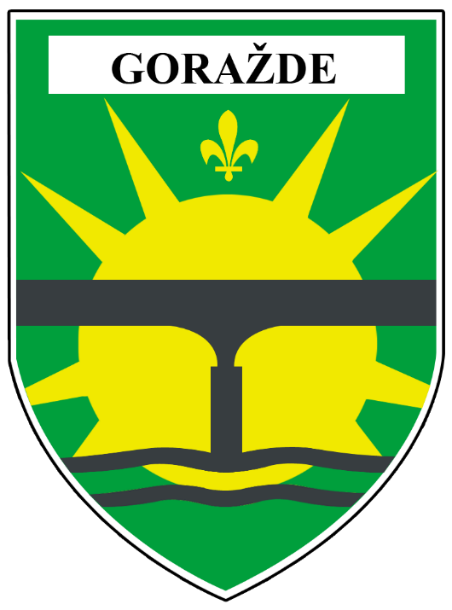 Strategija ruralnog razvoja GRADA GORAŽDA 2023-2027.nacrt2023.Ekspertska podrška za izradu Strategije ruralnog razvoja Grada Goražda 2023-2027 osigurana je kroz projekat Održivi ekonomski razvoj i zaštita životne sredine područja s prirodnim ograničenjima u Bosni i Hercegovini (ANC-BIH) koji je finansiran od strane Ministarstva vanjskih poslova i međunarodne saradnje Italije, preko Italijanske agencije za razvoj i saradnju (AICSM) i koji implementira Međunarodni centar za napredne mediteranske agronomske studije-Mediteranski agronomski institut-Bari (CIHEAM Bari) u saradnji sa Ministarstvom poljoprivrede, vodoprivrede i šumarstva FBiH.Radni tim za izradu:Marko Ivanković, ANC-BiHOmer Kurtović, ANC-BiHBerin Kulelija, Služba za investicije, lokalni ekonomski razvoj i upravljanje imovinom, Grad Goražde (koordinator RT-a)Fahrudin Kožo, Služba za privredu i finansije, Grad Goražde (zamjenik koordinatora RT-a)Asima Džambegović, Služba za investicije, lokalni ekonomski razvoj i upravljanje imovinom, Grad GoraždeAdisa Borovac, Služba za urbanizam, prostorno uređenje i komunalne poslove, Grad GoraždeAzra Valjevčić, Služba za društvene djelatnosti i opću upravu, Grad GoraždeMevla Hubjer, Služba za civilnu zaštitu i mjesne zajednice, Grad GoraždeElmedin Bardak, Služba za privredu i finansije, Grad GoraždeZihreta Perjan, Služba za privredu i finansije, Grad GoraždeFadil Salković, agronomEldin Muhović, agronomOglečevac Admir, agronomElvedina Kadrić, Turistička organizacija BPK GoraždeŠalo Semir, JP Veterinarska stanica GoraždeVoditelj projekta ANCDr. sc. Suzana Madžarić CIHEAM (Centre International de Hautes Etudes Agronomiques Méditerranéenne), Mediterranean Agronomic Institute of Bari, ItlayLISTA SKRAĆENICAAICSM-Ministarstva vanjskih poslova i međunarodne saradnje ItalijeANC-BIH-Areas with Natural Constraints in Bosnia and Herzegovina (engl.)-Projekat Održivi ekonomski razvoj i zaštita životne sredine područja s prirodnim ograničenjima u Bosni i Hercegovini BiH-Bosna i HercegovinaBPK Goražde-Bosansko-podrinjski kanton GoraždeCIHEAM Bari-Međunarodni centar za napredne mediteranske agronomske studije-Mediteranski agronomski institut-Bari DOB-Dokument okvirnog budžetaEU- European Union (engl.)-Evropska UnijaFBiH- Federacija Bosne i HercegovineFMPVŠ-Federalno Ministarstvo poljoprivrede vodoprivrede i šumarstvaJKP-Javno komunalno poduzećeJP-Javno preduzećeJU-Javna ustanovaKM-Konvertibilna markaMZ-Mjesna zajednicaOECD-Organization for Economic Cooperation and Development (engl.) - Organizacija za ekonomsku saradnju i razvojOŠ-Osnovna školaPG-Poljoprivredno gazdinstvoPPG-Porodično poljoprivredno gazdinstvoPVJ-Profesionalna vatrogasna jedinicaSSS-Srednja stručna spremaSWG-Regional Rural Development Standing Working Group in South Eastern EuropeSWOT-Alat za analizu unutarnjih snaga i slabosti i vanjskih mogućnosti i prijetnjiUG-Udruženje građanaUN-Ujedinjene nacijeVKV-VisokokvalifikovanVSS-Visoka stručna spremaVŠS-Viša školska spremaZPP-Zajednička poljoprivredna politika (CAP-Common Agricultural Policy)ZZ-Zemljoradnička zadrugaSADRŽAJ1.	UVOD	82.	STRATEŠKA PLATFORMA	92.1.	Situaciona analiza	92.1.1.	Institucionalno i političko okruženje	92.1.1.1.	Historija i kulturna baština	92.1.1.2.	Struktura lokalne samouprave	122.1.1.2.1.	Organizacija	122.1.1.2.2.	Mjesne zajednice	142.1.1.2.3.	Budžet	182.1.1.2.4.	Budžetska podrška poljoprivredi i ruralnom razvoju	192.1.2.	Geografski položaj i agroekološke karakteristike	192.1.2.1.	Položaj Grada Goražda u BiH	192.1.2.2.	Prikaz naseljenih mjesta	202.1.3.	Prirodni i ljudski resursi ruralnog područja	252.1.3.1.	Zemljišni resursi	252.1.3.2.	Šumski resursi	302.1.3.3.	Vodni resursi	312.1.3.4.	Klimatski uslovi	312.1.3.5.	Ljudski resursi	312.1.3.6.	Prirodna ograničenja za poljoprivrednu proizvodnju	332.1.3.6.1.	Prikaz ograničenja po pojedinim ANC kriterijima	332.1.4.	Stepen razvoja poljoprivrede	422.1.4.1.	Broj i struktura poljoprivrednih gazdinstava	422.1.4.1.1.	Registrirana poljoprivredna gazdinstva	422.1.4.1.2.	Veličina poljoprivrednih gazdinstava	422.1.4.1.3.	Opremljenost poljoprivrednom mehanizacijom	432.1.4.2.	Biljna proizvodnja	432.1.4.2.1.	Ratarstvo	432.1.4.2.2.	Proizvodnja krmnog bilja	442.1.4.2.3.	Povrtlarstvo	442.1.4.2.4.	Voćarstvo i vinogradarstvo	452.1.4.2.5.	Autohtone sorte voćaka	462.1.4.2.6.	Ljekovito bilje	462.1.4.3.	Stočarska proizvodnja	462.1.4.3.1.	Govedarstvo	472.1.4.3.2.	Svinjogojstvo	472.1.4.3.3.	Ovčarstvo i kozarstvo	472.1.4.3.4.	Peradarstvo	482.1.4.3.5.	Pčelarstvo	482.1.4.3.6.	Akvakultura	482.1.4.4.	Organska i integralna proizvodnja	482.1.4.5.	Usluge od značaja za poljoprivredu	482.1.4.5.1.	Poljoprivredno savjetodavstvo	482.1.4.5.2.	Veterinarske usluge	492.1.4.5.3.	Otkup poljoprivrednih proizvoda	492.1.4.5.4.	Protivgradna zaštita	492.1.4.5.5.	Kreditiranje poljoprivrede	492.1.4.5.6.	Poljoprivredno osiguranje	492.1.4.6.	Stepen organizacije poljoprivrednih proizvođača i ruralnog stanovništva	492.1.4.6.1.	Poljoprivredni klasteri	492.1.4.6.2.	Poljoprivredne zadruge	502.1.4.6.3.	Udruženja poljoprivrednih proizvođača	502.1.4.6.4.	Udruženja žena	502.1.4.6.5.	Udruženja mladih	502.1.5.	Biodiverzitet i zaštita prirode	512.1.5.1.	Zaštićena područja i zaštićene biljne i životinjske vrste	512.1.5.2.	Upravljanje otpadnim vodama	512.1.5.2.1.	Stanje kanalizacione mreže i način tretmana otpadnih voda	512.1.5.3.	Upravljanje čvrstim otpadom	522.1.5.3.1.	Deponije i odvoz čvrstog otpada	522.1.6.	Privredne i uslužne djelatnosti u ruralnim područjima	522.1.6.1.	Šumarstvo i prerada drveta	522.1.6.2.	Industrija	532.1.6.2.1.	Prehrambena industrija	542.1.6.2.2.	Druge industrijske djelatnosti	542.1.6.3.	Obrti	542.1.6.4.	Zanatstvo	552.1.6.5.	Trgovina	552.1.6.6.	Turizam	552.1.6.6.1.	Turističke atrakcije	552.1.6.6.2.	Turističke i kulturne manifestacije	572.1.6.6.3.	Turističke organizacije i agencije	582.1.6.6.4.	Objekti za smještaj i posluživanje hrane i pića	582.1.6.6.5.	Broj gostiju i noćenja	582.1.6.6.6.	Ruralni, seoski i agroturizam	592.1.6.6.7.	Enogastronomska ponuda	592.1.6.7.	Finansijske usluge	592.1.7.	Kvalitet života u ruralnom području	592.1.7.1.	Stanje ruralne fizičke infrastrukture	592.1.7.1.1.	Putna infrastruktura	592.1.7.1.2.	Vodovod i kanalizacija	602.1.7.1.3.	Elektromreža	602.1.7.1.4.	Telekomunikaciona infrastruktura	612.1.7.1.5.	Ustanove kulture	612.1.7.1.6.	Sportski objekti	612.1.7.1.7.	Pijace /tržnice	632.1.7.2.	Dostupnost usluga ruralnom stanovništvu	632.1.7.2.1.	Obrazovanje	632.1.7.2.2.	Zdravstvo	662.1.7.2.3.	Prigradski i javni prevoz	692.1.7.2.4.	Socijalna zaštita	692.1.7.2.5.	Komunalna javna poduzeća	732.1.7.2.6.	Stanje vatrogastva u Gradu Goražde	732.1.8.	SWOT analiza	772.1.9.	Presjek potreba na temelju SWOT analize i strateško fokusiranje	812.2.	Vizija ruralnog razvoja Grada Goražda do 2027. godine	862.3.	Strateški ciljevi ruralnog razvoja Grada Goražda	873.	PRIORITETI I MJERE	904.	KLJUČNI STRATEŠKI PROJEKTI	1055.	OPIS UNUTRAŠNJE I MEĐUSOBNE USKLAĐENOSTI STRATEŠKOG DOKUMENTA	1056.	INDIKATIVNI FINANSIJSKI OKVIR	1127.	OKVIR ZA PROVOĐENJE, PRAĆENJE, IZVJEŠTAVANJE I VREDNOVANJE STRATEŠKOG DOKUMENTA	1218.	PRILOZI STRATEŠKOM DOKUMENTU	1238.1.	Sažeti prikaz strateškog dokumenta	1238.2.	Detaljan pregled mjera	132UVODStrategija ruralnog razvoja Grada Goražda 2023-2027. je temeljni strateški dokument ruralnog razvoja Grada Goražda. Razvoj predstavlja sistematično mijenjanje objektivnih struktura prema postavljenim ciljevima u nekom području ili prostoru. U ovom kontekstu ruralni razvoj, prije svega, predstavlja proces unapređenja privrednih, društvenih, socijalnih i okolišnih struktura ruralnog prostora, čime se, kroz višesektorski održivi razvoj, nastoje unaprijediti ruralna područja i doprinijeti ukupnom razvoju ambijenta ruralnih područja kao sredine za život.  Dakle, kako se Zakonom o poljoprivredi, prehrani u ruralnom razvoju BiH (Sl. glasnik br. 50/08) bliže definira značenje, ruralni razvoj podrazumijeva skup politika, mjera i aktivnosti kojima je cilj sveobuhvatan ekonomski, socijalni i kulturni napredak stanovništva ruralnih područja i koje se planiraju i sprovode uz uvažavanje načela održivog razvoja, očuvanja i poboljšanja kvaliteta okoliša. Na važnost ruralnog razvoj ukazuje i činjenice da to predstavlja drugi stub zajedničke poljoprivredne politike EU (ZPP) koji jačanjem društvene, okolišne i ekonomske održivosti ruralnih područja podupire prvi stub EU poljoprivredne politike, pri čemu ZPP doprinosi održivom razvoju ruralnih područja djelovanjem u okviru tri dugoročna cilja: poticanje konkurentnosti poljoprivrede i šumarstva, održivo upravljanje prirodnim resursima i djelovanje protiv klimatskih promjena, postizanje uravnoteženog teritorijalnog razvoja ruralnih gazdinstava i zajednica, uključujući otvaranje i zadržavanje radnih mjesta. Ovo ujedno predstavlja smjer kretanja Bosne i Hercegovine, jer je potpisivanjem Sporazuma o stabilizaciji i pridruživanju preuzela obavezu postepenog usklađivanja svojega zakonodavstva sa EU politikama.Zakonom o razvojnom planiranju i upravljanju razvojem u Federaciji Bosne i Hercegovine („Službene novine FBiH“, broj 32/17) i Uredbom o izradi strateških dokumenata u Federaciji Bosne i Hercegovine („Službene novine FBiH“, broj 74/19) uspostavljen je normativnopravni okvir i metodika razvojnog planiranja i upravljanja razvojem u Federaciji Bosne i Hercegovine, kantonima i jedinicama lokalne samouprave. Prema ovim propisima se je i pristupilo izradi Strategije ruralnog razvoja Grada Goražda 2023-2027 kroz projekat Održivi ekonomski razvoj i zaštita životne sredine područja s prirodnim ograničenjima u Bosni i Hercegovini (ANC-BIH) koji je finansiran od strane Ministarstva vanjskih poslova i međunarodne saradnje Italije, preko Italijanske agencije za razvoj i saradnju (AICSM) i koji implementira Međunarodni centar za napredne mediteranske agronomske studije-Mediteranski agronomski institut-Bari (CIHEAM Bari) u saradnji sa Ministarstvom poljoprivrede, vodoprivrede i šumarstva FBiH. Rješenjem gradonačelnika imenovan je Radni tim a u toku izrade su bili uključeni i akteri iz javnog, privatnog i nevladinog sektora. U izradi strategije su ispoštovani zakonski principi razvojnog planiranja i upravljanja razvojem. Provođenjem sveobuhvatne analize postojećeg stanja kroz sitaucionu analizu stvoreni su preduslovi za definisanje vizije, te utvrđivanje strateških ciljeva. Osim toga, strategijom su utvrđeni prioriteti razvoja i način njihovog ostvarivanja kroz mjere i strateške projekte, te finansijski i institucionalni okvir za provedbu, praćenje, evaluaciju i izvještavanje. Imajući u vidu utvrđene ciljeve, prioritete i mjere proizašle iz potreba, s jedne strane, i budžetska kretanja u proteklom periodu s druge strane, objektivno je bilo jedino moguće pristupiti kreiranju mjera i strateških projekata na način da su dominantno oslonjeni na eksterno finansiranje.     STRATEŠKA PLATFORMASituaciona analizaInstitucionalno i političko okruženjeHistorija i kulturna baština  Geografsko područje koje obuhvata gornji sliv rijeke Drine proteže se od njenog nastanka Šćepan polje (sastav rijeka Tare i Pive) i zaključno sa Višegradom. Rijeka Drina na ovom području je oblikovala aluvijalne ravni koje su bile pogodne za život još iz perioda prahistorije. Od Mlađeg kamenog doba može se pratiti kontinuitet života na ovom području. Kroz historiju je rijeka Drina prikazana kao granica između različitih kultura, nacija, naroda, politika i interesa. Gledano sa Zapada ili Istoka bila je inspiracija geostrateških politika. Ovom području dala je poseban karakter jer se uz njene obale nastala brojna naselja koja će vremenom postati gradovi. Iz navedenog možemo zaključiti da je rijeka Drina, osim njenih prirodnih vrijednosti, ima veliki kulturološki značaj. Za historiju Bosne rijeka Drina ima posebnu ulogu, jer bosanski vladari u svojim poveljama navode da teritoriju koju kontrolišu se nalazi «od Save do Mora i od Cetine do Drine». Na gornje drinskom području razvijaju se naselja koja u Srednjem vijeku imaju važnu trgovačku ulogu u prvom redu to se misli na Foču i Goražde, zatim Ustikolina i Višegrad. Preko ovog područja prolazila je važna trgovačka saobraćajnica «Via Drinae» koja se protezala na potezu od Kozmana (ušće rijeke Sutjeske u rijeku Drinu) prelazak sa skelom preko Drine u mjestu Bastasi (nosači)  i nizvodno pored Foče, Ustikoline, Goražda, Višegrada odakle je put vodio dalje prema istoku. Danas jedini preživjeli materijalni dokaz postojanja puta «Via Drinae» je Kameni most na lokalitetu Kožetin preko Gabelskog potoka. Mostovi boljeg kvaliteta, veće trajnosti i izdržljivosti građeni su od kamena i podizani na važnijim putovima. Upravo naziv potoka Gabelski (Gabela – carina) na lokalitetu Kožetina predstavljao je u Srednjem vijeku carinarnicu i područje koje je graničilo između Kosača i Pavlovića. Osim trgovačke aktivnosti tokom Srednjeg vijeka gornje drinsko područje kontrolišu dvje vlastelinske porodice Kosače i Pavlovići. Kosače su gotovo u potpunosti kontrolisale ovo područje sa većim trgovačkim naseljenim mjestima Fočom i Goraždem, a dok su Pavlovići kontrolisali Ustikolinu i Višegrad. Putem Via Drinae prevozile su se znatne količine različitih roba a posebno je ona intenzivna od sredine XIV stoljeća. Među tim robama posebno se ističe trgovina soli, žitarica, koža, voska, domaćih životinja, platna, različitih dragocjenosti, posuđa, oružja itd. Iz arhivske građe moguće je crpiti podatke o društvenim prilikama na području Drine, topografskim nazivima, imenima osoba, obimu proizvodnje roba i njihovoj prodaji kroz trgovinu kao i kupovnu drugih roba, uticaje koji dolaze sa drugih područja, načine sklapanja ugovora, načine obezbjeđenja garancija, kretanja i razloge osoba prema drugim područjima, načine transporta roba i osoba uključenih i isti. Sve ovo može dati dobru osnovu za analiziranje društvenih prilika na geografskom području Drine. Goražde u srednjem vijeku na osnovu historijskih dokumenata pokazuje zapaženu trgovačku aktivnost, a na osnovu količina roba koje se kupuju i prodaju važi za razvijeni trg. Imalo je svoju ulogu i uticaj, osim Dubrovnika sa kojim ima dominantno razvijenu trgovinu, ona odvijala i sa Stonom, Kotorom, Ulcinjem.Goražde se prvi put navodi u seriji diversa cancellare (kancelarijski spisi) dubrovačkog arhiva 28.03.1376. godine kada je napravljen trgovački ugovor po kojem iz Dubrovnika se Goraždu prodaje so, a kupuju kože. Goražde u srednjem vijeku je bilo u rangu Trgovišta (trg) na kojem je osnovna privredna aktivnost podrazumjevala trgovinu i zanatstvo. Trgovina i zanatstvo su bili usko povezani jer i jedni i drugi zavisili su od svojih proizvoda. Kako smo već naglasili Goražde je u rangu trgovišta, a trgovina se odvija kopnenim putevima, karavanima gdje su robe prebacuju sa konjima. Privredna aktivnost Goražda obilježila je trgovina koja ima novčani karakter. Iz brojnih spisa iz dubrovačkog arhiva lako se uočava da pored količine i vrste robe navodi se i cijena po tovaru. Robe koje su kupovane i dolazile u Goražde su sol, tkanine, kao i drugi različiti proizvodi. Iz Goražda se provale žitarice, vosak, koža, konji, magarci i stoka. Osim kupo-prodaje roba iz histrosijskih dokumenata saznajemo da je nekolicina goraždanskh trgovaca vršila kreditna zaduženja u Dubrovniku na periode od jednog do dva mjeseca.Nakon pada srednjovjekovne kraljevske Bosanske države i uspostave nove Osmanske vlasti, područje Goražda ulazi u okvire Osmanske vlasti. Iz prvih dostupnih popisnih deftera koji su rađeni 1468/69 i 1477 godine, saznajemo da Goražde u rangu nahije, pripadalo Fočanskom kadiluku, a od značajnijih građevina izdvaja se skela preko rijeke Drine. Zbog nedostatka literature koja bi objasnila događaje na ovom područuju tokom osmanskog perioda, o Goraždu nemamo dovoljan broj historijskih izvora koji su neophodni da bi detaljno objasnili slijed događaja. Tokom osmanskog perioda Goražde je manje mijesto u rangu nahije koje ima pijacu, mahale sa džamijama, dučane, hanove, karavan saraj i most preko rijeke Drine. U samom gradu danas nema dovoljan broj sačuvanih objekata koji bi održali „staru čaršiju“ gdje bi istakli centar grada. Jedan od najtežih perioda u Goraždu desio se tokom 20 stoljeća kada su se desila tri velika i razorna rata. Ožiljke, kao i velike žrtve i razaranje, u mnogome su grad Goražde vratili stotinjak godina unazad te onemogućili kontinuiran razvoj. Današnji grad Goražde je postao „grad heroja“ koji je uspio da preživi ratove 20 st gdje se posebno izdvaja period od 1992 do kraja 1995 god. Zahvaljujući teškom stradanju i požrtvovanju grad je preživio i krenuo u novu obnovu. Danas smo svjedoci da Goražde postoji punih 647 godina i nastavlja svoj put. Ovdje bi bilo neophodno spomenuti lokalitete koji čine kulturno naslijeđe i potencijale za razvoj Grada Goražda kojima treba posvetiti posebnu pažnju:Grad Goražde, U historijskim dokumentima prvi put se navodi 28. marta 1376. godine i to na osnovu trgovačkog ugovora. Najveći broj sačuvanih historijskih dokumenata koji se odnose na Goražde svjedoče o trgovini koja se odvijala, najvećim dijelom, sa Dubrovačkom republikom. Gradski pješački most u centru grada, nastao u drugoj polovini XVI stoljeća koji je sve  do danas više puta rekonstruisan. Povezuje obale rijeke Drine i omogućio razvoj Goražda na obadvije obale. Bio je poprište burnih događaja, posebno u ratnim periodima decembar – januar 1941/42, kao i 1992/95. godina.  Izgradnjom visećeg mosta, koji je dobio ime „most ispod mosta“, imao je historijsku ulogu u periodu ratnih dešavanja 1992-95 kada je povezivao obale rijeke Drine i postao simbolom otpora grada Goražda. Spomen obilježje „Drinske mučenice“ koje je 24. septembra 2011. godine proglašeno blaženim od strane rimokatoličke crkve. Nalazi se u neposrednoj blizini rijeke Drine i govori o tragičnim događajima koji su se desili u decembru 1941. godine.    Spomen obilježje „Djeca Goražda“  nalazi se u ul. Zaima Imamovića ispred Centra za kulturu.  Posvećeno je ubijenoj djeci Goražda u ratnom periodu 1992/95 godine. Lug – Zupčići, Nacionalni spomenik Bosne i Hercegovine – Najstarije naselje koje je otkriveno na području Goražda iz perioda Mlađeg kamenog doba, oko 3000 godina P.N.E. Pronađeni arheološki materijal, čuva se u Zemaljskom muzeju u Sarajevu, prema načinu izrade i obrade pripadao je Vinčanskoj kulturi. Danas nije moguće posjetiti «Neolitsko naselje Lug» koje je uništeno izgradnjom fabričkih postrojenja 50-tih godina XX stoljeća. Jagnilo, - Zupčići . Nalazi u neposrednoj blizini rijeke Drine i lokaliteta Lug. Brajlovići, Berić, nalazi se džamija iz 1582. godine. Šašići, iznad sela Šašići, nalazi se srednjovjekovna nekropola koja broji 16 stećaka. Stećci se nalaze pored puta, utonuli su u zemlju, prekriveni niskim rastinjem.  Kosače, lokalitet Ledine, nalazi se prahistorijski tumul i srednjovjekovna nekropola stećaka. U ranijem periodu nekropola je imala 35 stećaka, a danas 26. Dijakovići, lokalitet Kostrenište, nalazi se srednjovjekovna nekropola sa 25 stećaka. 11.Okolišta, u blizini Ilovače, nalaze se dva odvojena lokaliteta.  Prvi lokalitet nalazi srednjovjekovna nekropola sa 27 stećaka, gdje se na jednom nalazi ukras biljnog motiva.  Drugi lokalitet je udaljen 300 m u pravcu rijeke Osanice, nalazi se 4 stećka i 10 kamenih nišana. Na jednom stećku nalazi se ukras polumjeseca, a na nišanu ukras štapa i jabuke.  12.Goršić polje, Nacionalni spomenik BiH, i jedna je od 30 nekropola stećaka koje će biti upisane na UNESCO listu svjetske baštine. Srednjovjekovna nekropola sa 324 stećka. Prema svojoj brojnosti, rasporedu, raznovrsnosti i kvalitetu obrade stećaka važi za veliko kulturološko bogatstvo. Nekropola je rađena tako da su stećci postavljani u polukružne redove koje se od vrha šire prema dnu. Iako je prošlo dosta vremena od kada je nastala može se sa lakoćom utvrditi da su stećci planski postavljeni. Rastojanje između stećaka je gotovo identično, s tim što je njihov raspored ugrožava gusta šuma, čije korijenje od stabla utjecalo na dodatno tonjenje i pomjeranje. Svi stećci su prekriveni debljim slojem mahovine, a njih oko dvadesetak je djelimično očišćeno na kojima se nalaze ukrasi s ljiljanom, jelenom, srpom i zvijezdam,a a na jednom stećak nalazi se epitaf.   13.selo Kreća, Mustafa-paše džamija izgrađena 1554. godine, na kojoj je 1977. godine izgrađena nova munara. Ova džamija se ističe svojom unutrašnjosti, jer od postanka i sve do danas, nikada nije bila rušena i zadržala je izvornost svog oblika.   14.Trudanj, putna komunikacija Goražde – Osanica – Ilovača – Brzača – Bogovići i dalje prema Previli, ukupne dužine 39 km, nalaze se tri nišana koja su ukrašena motivima luk i strijela, bodež, mač, jabuka. Kameni nišani prema načinu izrade datiraju iz perioda XV i XVI stoljeća.15.selo Vejzagići – lokalitet Vejzagić kosa nalazi se srednjovjekovna nekropola od 18 stećaka.16.selo Gusići – lokalitet Rastovska kosa, nalazi se srednjovjekovna nekropola koja broji 59 stećaka. Stećci ove nekropole su utonuli u zemlju i zarasli u niskoj vegetaciji. 17.Trijebnik, U blizini zaseoka Čeljadinovići, kod sela Osječani, na lokalitetu Trijebnik, nalazi se srednjovjekovna nekropola sa 42 stećka. U nekropoli je izvor vode poznat pod nazivom Trijebnik. Stećci su utonuli u zemlju i obrasli u niskoj vegetaciji.Historija i kulturno naslijeđe Goražda mogu da budu okosnica razvoja kulture, nauke i turizma. Naime, ovaj kraj i poznat po bogatom kulturnom naslijeđu o čemu svjedoče brojni kompleksi stećaka, ali i još ranija nalazišta kao što je areheološko područje Lug- neolitsko naselje, ali i spomenici modernog doba. Svaki spomenik predstavlja priču određene epohe života na području Goražda i treba biti posebno tretiran i valorizovan. Struktura lokalne samouprave Organizacija Odlukom o organizaciji i djelokrugu rada Jedinstvenog gradskog organa uprave Grada Goražda i organizaciji i djelokrugu službi (“Službene novine Grada Goražda”, broj :15/21), Jedinstveni gradski organ uprave čini Gradonačelnik zajedno sa 11 Službi za upravu, koje su predstavljene kroz shematski prikaz br 1.Mjesne zajedniceMjesne zajednice (MZ) Grada Goražde čini 124 naseljenih mjesta podružnica organiziranih u 20 mjesnih zajednica , od čega 4 gradske MZ ( Goražde I, II,III, IV) i jedna prigradska MZ (Vitkovići) čine urbanu sredinu, a preostalih 16 ruralnu sredinu. Urbanom području Grada pripada oko 14% njene teritorije, dok preostali čine ruralna i nenaseljena područja. U mjesnim zajednicama su formirani Savjeti , koji se biraju na 4 godine, i kojima predsjedavaju izabrani predsjednici , koji dobijaju naknadu troškova za rad, ali ne i plaće. Gradska Služba za civilnu zaštitu i mjesne zajednice radi na koordinaciji sa predsjednicima savjeta MZ u cilju utvrđivanja potreba građana, kao i iznalaženje rešenja po zahtjevu MZ, a u saradnji sa Gradskim  službama koje su nadležne za rješavanje određenih problema i prioriteta, u realizaciji predloženih  programa i projekata: održavanje, opremanje i izgradnja objekata MZ, izgradnja i održavanje objekata vodosnadbjevanja, izgradnja i održavanje kanalizacionih objekata  rješavanje problema lokalnih divljih deponija smeća, održavanje čistoće i uređenje naselja, izgradnja i održavanje lokalnih puteva, realizacija površinskih voda, sanacija klizišta, ali i podrška u obilježavanju dana MZ. Služba pruža pomoć MZ oko provođenja incijative građana da ličnim sredstvima i uz pomoć drugih subjekata vrši rekonstrukciju i opravku nekategorisanih puteva, komunalne i druge infrastrukture. Budžetom Grada Goražda za 2023. godinu, planirana su finansijska sredstva u ukupnom iznosu od 40.000,00 KM, koja se raspodjeljuju za potrebe sufinansiranja programa definisanih godišnjim programima savjeta, kao i za nepredviđene izdatke. Napominjemo da Grad Goražde za mjesne zajednice plaća troškove PTT usluga, troškove za električnu energiju i ostale komunalne usluge. Mjesne zajednice imaju svoja sjedišta u prostorijama i objektima koje su u vlasništvu Grada Goražda izuzev mjesne zajednice Faočići gdje je potrebno izgraditi objekat mjesne zajednice. Dakle, na području Grada Goražda mjesna samouprava se ostvaruje u dvadeset mjesnih zajednica, a u skladu sa Odlukom o teritorijalnoj organizaciji mjesnih zajednica na području Grada Goražda.U tabeli koja slijedi, dat je pregled naseljenih mjesta i ulica po mjesnim zajednicama.Tabela  2. Pregled naseljenih mjesta i ulica na području Grada GoraždaIzvor: Dokumentacija Službe za civilnu zaštitu i mjesne zajedniceBudžet U nastavku je dat tabelarni pregled plana Budžeta Grada Goražde u periodu 2017-20221. godina, sa planom i izvršenjem prihoda po godinama kao i strukturom prihoda budžeta (plan i izvršenje).Tabela 3.  Budžet Grada Goražde za period 2017-2021.godinaIzvor: Služba za privredu i finansijeIz navedene tabele vidljivo je da:- Plan budžeta Grada Goražde u periodu 2017-2020. godina je u blagom porastu;- U 2021.godini došlo je do smanjenja plana Budžeta, odnosno rađene su izmjene i dopune Budžeta pa je došlo do smanjenja plana;- Izvršenje budžeta odnosno prihoda u periodu 2017-2019.godina je u blagom porastu, dok u 2020. godini imamo znatno manje izvršenje prihoda, dok u 2021. godini dolazi do ponovnog porasta;- Struktura, izvori finansiranja budžeta sastoje se iz Poreznih prihoda, Neporeznih prihoda, Tekućih transfera, Kapitalnih transfera i Kapitalnih izdataka,- U tabelarnom pregledu vidljiv je plan i izvršenje pojedinačnih prihoda po godinama, a u strukturi najveći iznos prihoda zauzimaju Porezni prihodi.Budžetska podrška poljoprivredi i ruralnom razvojuIzdvajanje za poljoprivredu iz budžeta Grada Goražde za period 2017-2021.godinu predstavljena su u sljedećoj tabeli.Tabela 4. Izdvajanje za poljoprivredu iz budžeta Grada Goražde za period 2017-2021.godinu Izvor: Služba za privredu i finansijeIzdvajanje iz Budžeta Grada Goražde po godinama, za poljoprivredu sa ekonomskog koda podsticaj poljoprivrednoj proizvodnji po godinama vidljiv je tabelarnom pregledu, iz kojeg se može vidjet da je najveće izdvajanje bilo u 2020. godini u navedenom periodu. Međutim, ovo ne uključuje sva sredstva koja Grad Goražde izdvaja za podršku ruralnoj sredini, jer prikazani podaci ne uključuju infrastrukturne projekte.Geografski položaj i agroekološke karakteristikePoložaj Grada Goražda u BiHGrad Goražde je smješten je u istočnom dijelu Bosne i Hercegovine, na obalama gornjeg toka rijeke Drine i predstavlja administrativni, kulturni i privredni centar Bosansko-podrinjskog kantona Goražde. Na zapadu i sjeveru graniči s općinama Foča u Federaciji i Pale u Federaciji, dok na istoku i jugu graniči s općinom Novo Goražde iz Republike Srpske. 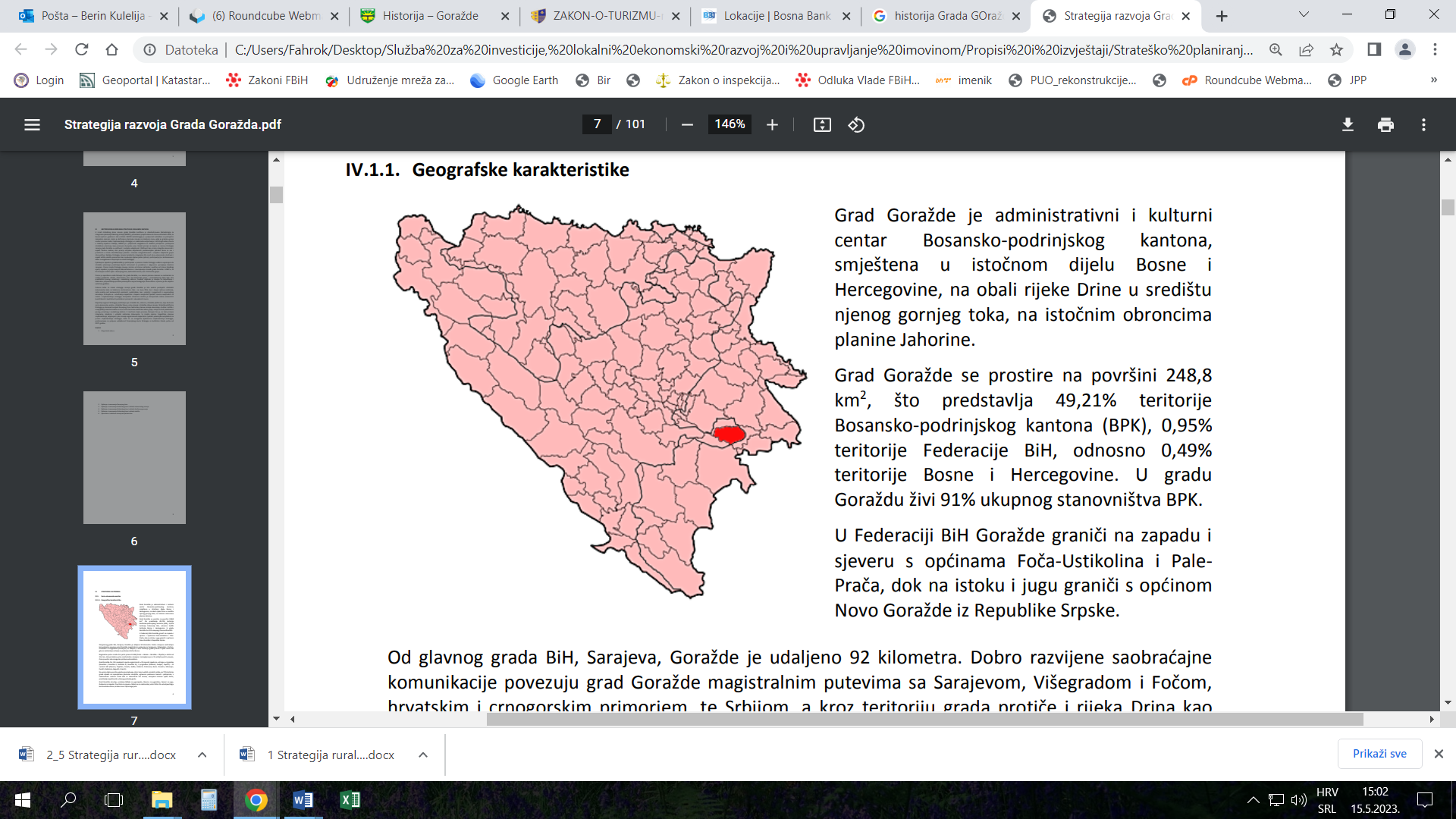 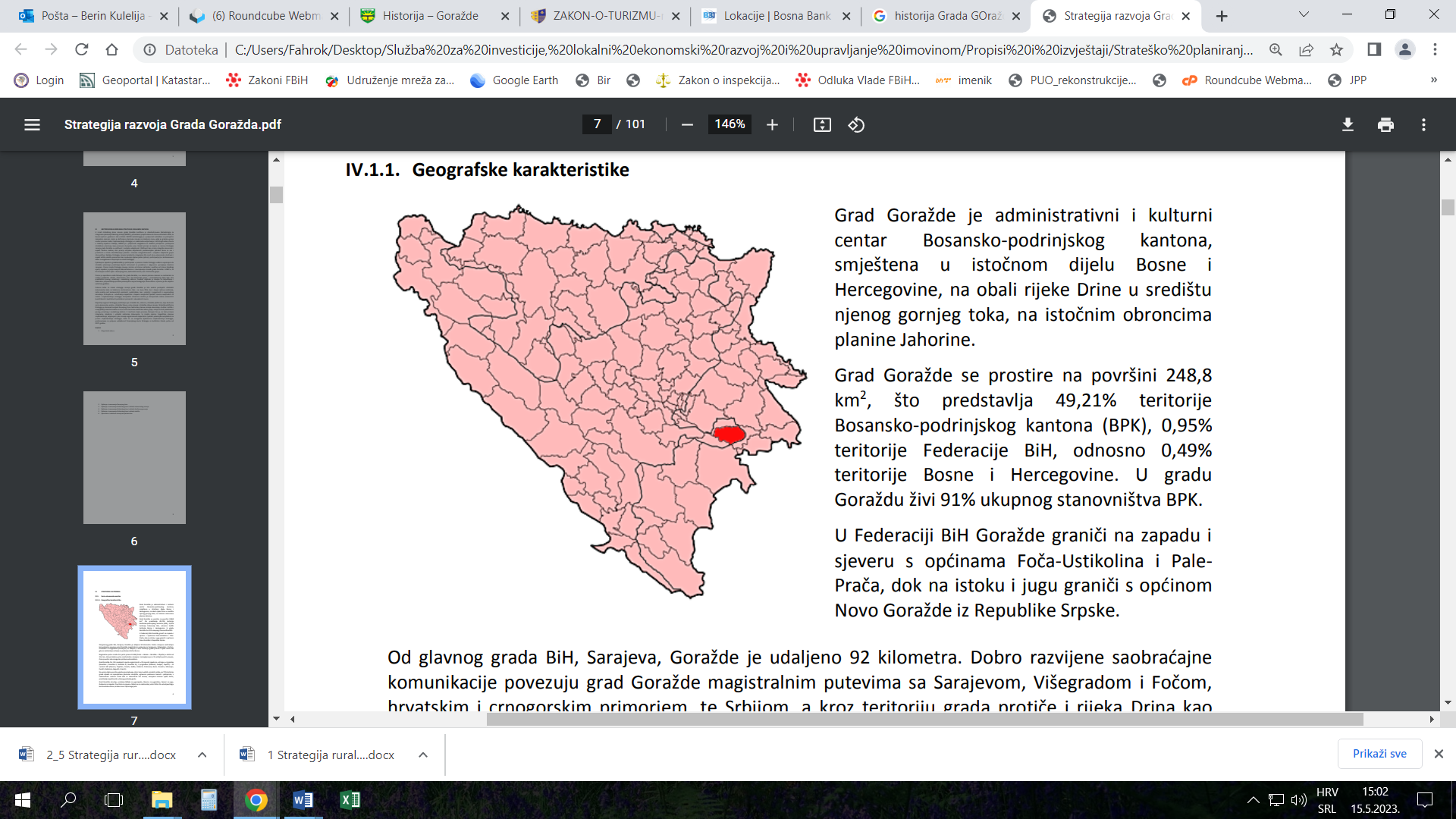 Prostire se na površini 248,8 km², čineći 49,21% teritorije Bosansko-podrinjskog kantona Goražde (BPK), 0,95% teritorije Federacije BiH i 0,49% teritorije Bosne i Hercegovine. Na značaj Grada Goražda u BPK Goražde, ukazuje i podatak da oko 91% ukupnog stanovništva BPK živi u Gradu Goražde.U kontekstu saobraćajne komunikacije, Goražde je magistralnim putevima povezano sa Sarajevom, Višegradom i Fočom, te hrvatskim i crnogorskim primorjem i Srbijom. Od Sarajeva, glavnog grada BiH, Goražde je udaljeno 92 kilometra. Regionalnu putnu mrežu čini putni pravac R-448, povezujući Praču, Jabuku, Goražde i Čajniče, u dužini od 24,3 km. Lokalna putna mreža je razvijena i zastupljena je sa 13 važnijih putnih pravaca. Rijeka Drina i u ovom kontekstu predstavlja potencijal, protičući kroz teritoriju Goražda u dužini od 22 km. Grad Goražde je bogat hidropotencijalima. Rijeka Drina nizvodno, na oko jedan kilometar od grada, gubi svoje prave konture i prelazi u vještačko jezero, dok je cjelokupna teritorija ispresijecana dolinama pritoka rijeke Drine. Veći dio teritorije Grada Goražde čini brdsko–planinsko zemljište sa velikim visinskim razlikama na malom prostoru, tako da je više od 75% teritorije na preko 500 metara nadmorske visine, dok se uže gradsko područje nalazi se na nadmorskoj visini od 345m što uslovljava blagu kontinentalnu klimu, kratke zime i topla duga ljeta. Prikaz naseljenih mjestaOpćenito uzevši, najčešća međunarodno priznata i korištena metoda za razlikovanje ruralnih i urbanih područja je metoda OECD-a, koja kao kriterij postavlja gustoću naseljenosti stanovništva. Ako neko naseljeno mjesto ima više od 150 stanovnika po km2  pripada u urbana naselja. Dalje, izrazito ruralno manje od 50 stanovnika, ruralno od 51 do 100 stanovnika, pretežno urbano od 101 do 150 i preko 150 urbano, kako je već ranije spomenuto. Prikaz naseljenih mjesta razvrstanih prema OECD-u dat je u sljedećoj tabeli.Tabela 5. Prikaz naseljenih mjesta Grada Goražda prema OECD kriterijima ruralnosti Izvor: Izračun prema podacima Agencije za statistiku BiH Karta naseljenih mjesta na području Grada Goražda data je u nastavku, te sažet prikaz broja naseljenih mjesta prema kriterijumima ruralnosti na području Grada Goražda i njihov udio u ukupnom broju na grafikonima koji sljede.Izvor: Statistika.ba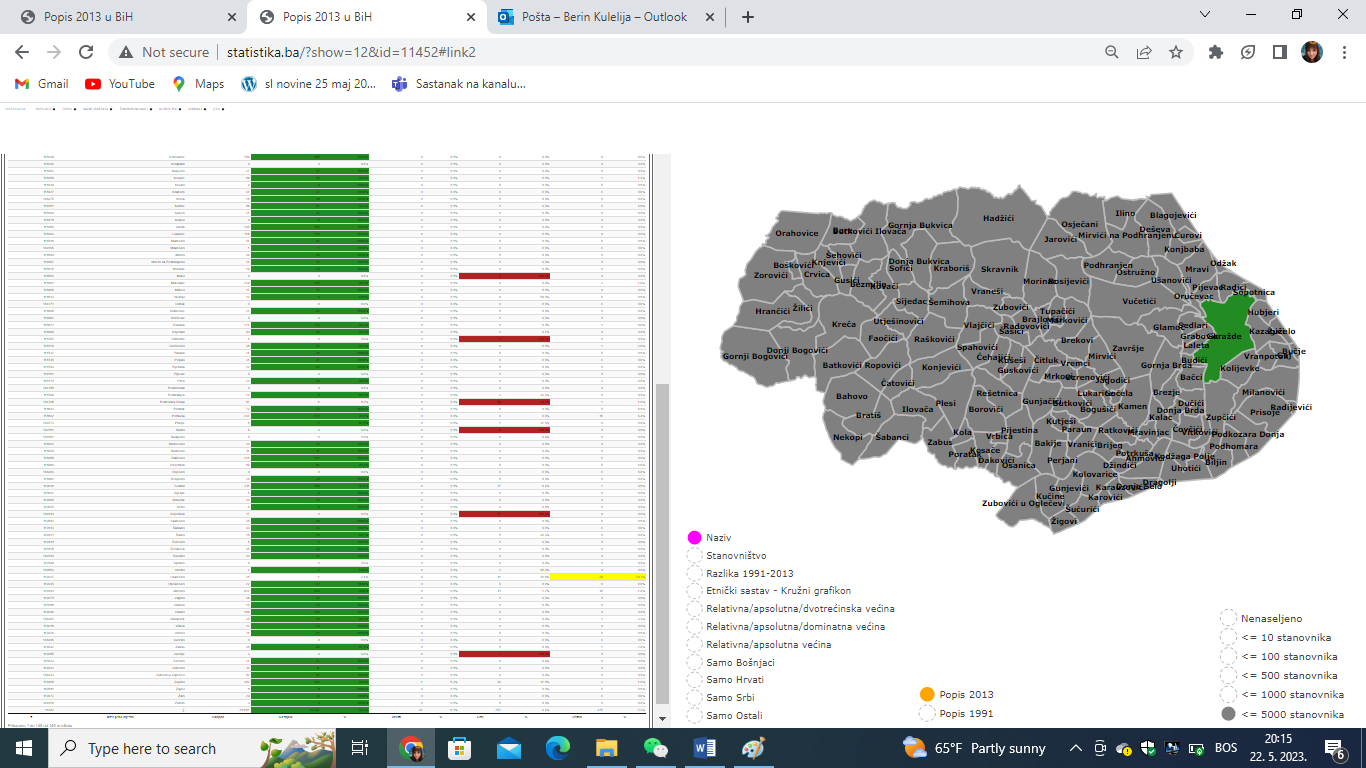 Karta 1. Karta  naseljenih mjesta Grada GoraždaIzvor: Izračun prema podacima Agencije za statistiku BiHPrema predstavljenim podacim, veliki je broj a time i udio mjesta koji nemaju stanovnika i to 18 (13%). Izrazito ruralnih je 86 (60%), ruralnih 16 (11%), pretežno urbanih 4 (3%), dok je urbanih svega 20 mjesta (14%).Prirodni i ljudski resursi ruralnog područjaZemljišni resursiVeći dio teritorije Grada Goražde čini brdsko -planinsko zemljište, sa velikim visinskim razlikama na malom prostoru. Uglavnom su to rubni dijelovi masiva Jahorine. Više od 75% teritorije je na preko 500 metara nadmorske visine. Cjelokupna teritorija ispresijecana je dolinama pritoka rijeke Drine, a to su uglavnom manji ili veći brzi vodotoci. Dijelovi terena uz rijeku Drinu i njene pritoke su ravni i rezultat su riječnih nanosa. Na ovim dijelovima se nalazi većina poljoprivrednog zemljišta. Teritorija Grada Goražde obuhvata površinu od 24 880 ha (248,80 km²). Struktura zemljišta prema kategorijama prikazana je u slijedećoj tabeli.Tabela 6. Pregled ukupnih površina po kategorijamaIzvor: Podaci Grada GoraždePodaci navedeni u prethodnoj tabeli se zasnivaju na stanju koje je uknjiženo u katastru zemljišta. Stanje na terenu je izmjenjeno u smislu da su velike površine zemljišta neobrađene, te je došlo do pretvaranja oranica i voćnjaka u livade, a isto tako zbog zapuštenosti došlo do zarastanja livada i širenja šume na poljoprivredno zemljište.Prema podacima Službe za civilnu zaštitu i mjesne zajednice Grada Goražde na području Grada još uvijek se pod minama nalazi oko 1.930 ha ili oko 8 % od ukupne površine.Udio kvalitetnog zemljišta u ukupnom poljoprivrednom zemljištu je mali, sa najvećim udjelom V i VI bonitetne kategorije zemljište. Visok udio V i VI kategorije ukazuje neophodnost provođenja agrotehničkih i hidrotehničkih mjera (odvodnjavanje i navodnjavanje) kako bi se povećala proizvodna sposobnost ovih zemljišta. Imajući u vidu površine koje su prikladne za kultiviranje, potrebno je izvršiti meliorativne i agrotehničke zahvate na poboljšanju kategorija tla što stvara ambijent za intenzivnu poljoprivrednu proizvodnju. Obzirom da se kvalitetno poljoprivredno zemljište nalazi u dolinama rijeka i da su podložna plavljenjima, te uticajima podzemnih voda neophodno je u narednom periodu izvršiti regulacije vodotoka kako bi se očuvalo kvalitetno zemljište i kako bi se zemljište iz slabije kategorije prevelo u bolju bonitetnu kategoriju zemljišta i intenzivirala poljoprivredna proizvodnja. Na području Grada Goražda, utvrđeno je osam tipova zemljišta: Dystric Kambisol, Fluvisol, Kalkomelanosol, Kalkomelanosol+ Dystric Kambisol, Kalkomelanosol+ Kalkomelanosol, Litosol, Ranker+ Dystric Kambisol, Rankerr+Eutric Kambisol.U nastavku slijedi prikaz pedološke karta i karta upotrebne vrijednosti zemljišta Grada Goražda a u okviru elaboracije prirodnih ograničenja za poljoprivrednu proizvodnju dat je dodatni prikaz spram ANC kriterijuma.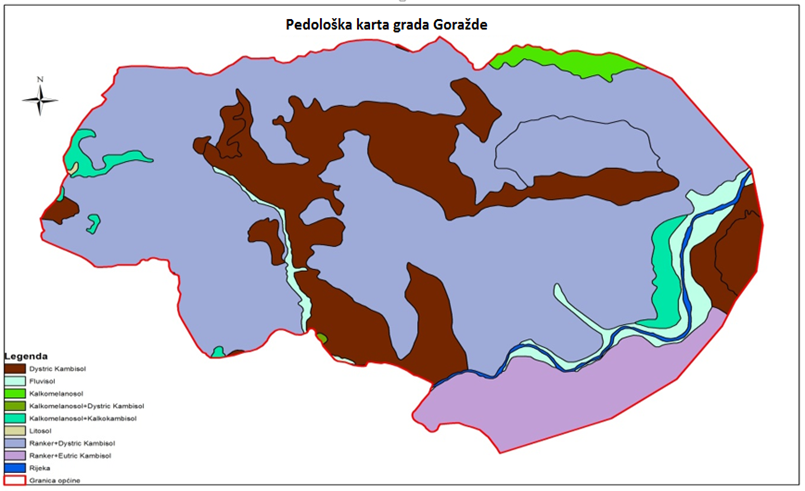 Izvor: Strategija razvoja poljoprivrede Bosansko-podrinjskog kantona Goražde (2019-2023).Karta 2. Pedološka karta Grada Goražda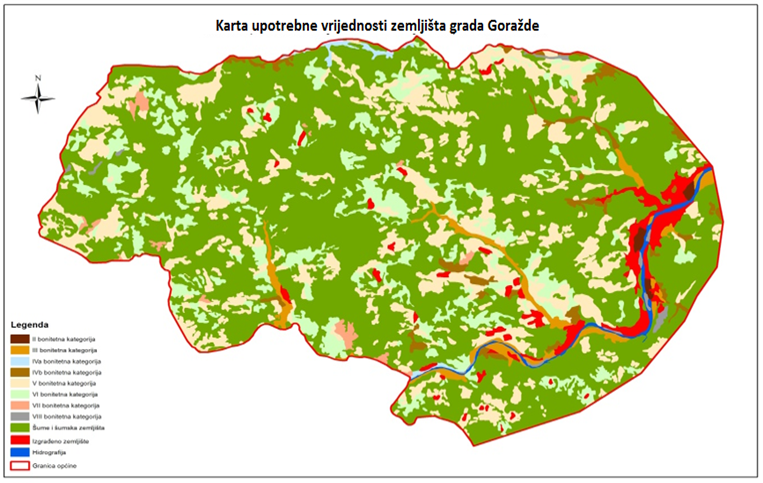 Izvor: Strategija razvoja poljoprivrede Bosansko-podrinjskog kantona Goražde (2019-2023).Karta 3. Karta upotrebne vrijednosti zemljišta Grada Goražda U tabeli koja slijedi dat je prikaz tipova zemljišta, bonitetne kategorije sa preporukama.Tabela 7. Tipovi zemljišta, bonitetne kategorije i rasprostranjenostIzvor: Prilagođeno prema Strategija razvoja poljoprivrede Bosansko-podrinjskog kantona Goražde (2019-2023).Šumski resursiGotovo 60% teritirije Grada Goražde prekriveno je šumom, što je vidljivo iz prethodne tabele. Šumska područja su zastupljena na svim nadmorskim visinama, a zbog sve manje naseljenosti i obrade zamljišta, dolazi do zarastanja poljoprivrednog zemljišta i širenja šuma. U šumama su uglavnom zastupljene slijedeće vrste: bukva, hrast, cer itd. Na prostoru Grada Goražde uspijevaju različite vrste ljekovitog bilja, šumskih plodova i gljiva tako da postoji duga tradicija njihovog sakupljanja. Najzastupljenije vrste su: kamilica, kadulja, jagorčevina, imela, drijenjak, borovnica, šumska jagoda i kupina, a od gljiva  najzastupljenije su vrganj, smrčak, lisičarka i dr.  Uticaj šuma na klimatske promjene je veoma veliki tako da treba posvetiti pažnju pravilnom upravljanju šumama u državnom i privatnom vlasništvu. Šumama u vlasništvu države upravlja JP “Bosansko-podrinjske šume“ d.o.o. Goražde.    Vodni resursiKroz teritoriju Grada Goražde protiče rijeka Drina u koju se ulijeva veći broj manjih pritoka. Glavne pritoke sa lijeve strane su Osanička rijeka, Ocka i Podhranjenski potok, a sa desne strane to su Oglečevska rijeka i Biočka. Dužina toka rijeke Drine na području grada iznosi 22 kilometra. Korito rijeke je uređeno na dijelu od mosta u naselju Baćci nizvodno do granice teritorije grada tj. do entitetske linije. Prema odredbama Zakona o vodama  („Službene novine Federacije Bosne i Hercegovine“ broj : 70/06) rijeka Drina spada u vodotoke I kategorije i pripada Vodnom području rijeke Save kojim upravlja Agencija za vodno područje rijeke Save. Svi ostali vodotoci spadaju u vodotoke II kategorije i njima upravlja Grad Goražde. Rijeka Drina posjeduje veliki hidropotencijal. Postoje planovi za  izgradnju hidroelektrana, što izaziva velike polemike i protivljenje lokalnog stanovništva. Na Osaničkoj rijeci je izgrađena jedna protočna hidrelektrana manje snage. Gotovo cijelo područje grada raspolaže sa velikim brojem izvora, uglavnom manje izdašnosti. Mnogi od izvora koriste se za potrebe stanovništva ili su izgrađene javne česme.Na području grada postoje i dva izvora mineralne vode-kiseljaka i to u naselju Bugušići i naselju Mravinjac. Radi se o izvorima male izdašnosti i ne postoji potencijal za njihovo iskorištenje u ekonomskom smislu.Obzirom da teritorija Grada Goražde raspolaže sa velikim brojem vodotoka i izvora  posjeduje i veliki potencijal za razvoj turizma.Klimatski usloviSami Grad Goražde se nalazi na širem platou u kotlini rijeke Drine na oko 350 metara nadmorske visine. Ostala teritorija grada se nalazi u koritu rijeke Drine i njenih pritoka, odnosno, to su padine okolnih brda i planina. Kao posljedica toga je da je klima na prostoru uz rijeku Drinu blaga i ima odlike umjereno kontinentalne i dijelom župske klime, dok su ostala područja odlikuju subalpskom, a viša područja čak i alpskom klimom.Niža područja oko riječnih tokova imaju prosječnu temperaturu oko 10 °C, dok viša područja imaju prosječnu temperaturu oko 6°C. Maksimalne temperature inose oko 35°C dok su minimalne oko -15°C. Rijetko se dešava da temperature izađu iz navedenih okvira. Prosječna ljetna temperatura iznosi oko 18°C. Tako da su ljeta uglavnom prijatna bez velikih vrućina.Karakteristika klime u područjima oko vodotoka su razdoblja sa dugotrajnom maglom, što je posljedica velike relativne vlažnosti vazduha, čija prosječna godišnja vrijednost iznosi oko 84%. Prosječna godišnja količina padavina iznosi oko 800mm.Iako je ovaj prostor relativno blizu Jadranskog mora uticaj mediteranske klime je minimalan iz razloga što je sa južne strane prostrani planinski masiv koji sprečava južna strujanja vazduha. I ostali planinski masivi u okruženju imaju uticaj na strujanja vazduha, tako da je pravac i brzina vjetra veoma raznolik.Ljudski resursiPrema popisu stanovništva iz 2013. godine na prostoru Grada Goražde živjelo je 20.897 stanovnika. Većinu stanovnika čine Bošnjaci 19.692 (94,2%), a zatim slijede Srbi 707 (3,4%), Hrvati 23 (0,1%) i ostali 475 (2,3%). Popis stanovništva je pokazao da od ukupnog broja stanovnika 56,5% čini urbano stanovništvo, sa prosječnom gustinom naseljenosti od 1944 stanovnika /km², dok je gustina naseljenosti u ruralnom dijelu oko 37 stanovnika/km². Prema procjenama Federalnog zavoda za statistiku broj stanovnika u Goraždu 2022. godine iznosio je 19.484, odnosno 1.413 ili 6,7% stanovnika manje u odnosu na popis. Stanje na terenu pokazuje da je došlo do smanjenja broja stanovnika u ruralnim područjima. Isto tako dolazi do promjena u starosnoj strukturi stanovništva sa sve većim procentom stanovništva starijeg od 65 godina.  Kao i u gotovo cijeloj Bosni i Hercegovini i Grad Goražde ima negativan odnos broja rođenih prema broju umrlih.Tabela 8. Starosna struktura stanovništvaIzvor: Podaci Federalnog zavoda za statistikuIz tabele se vidi da je u konstantnom padu broj radno sposobnog stanovništva, kao i njihov udio u ukupnom broju stanovnika. Prirodna ograničenja za poljoprivrednu proizvodnjuPrikaz ograničenja po pojedinim ANC kriterijimaIndikatori prirodnih ograničenja, koji se odnose na područje Grada Goražda dati su u tabeli koja slijedi.Tabela 9. Indikatori područja sa prirodnim ograničenjima Izvor: ANC projekat *Procenat izražen od poljoprivrednog zemljištaPredstavljeni podaci u tabeli se mogu sumirati u jednoj izuzetno važnoj činjenici i to da se 94,6% poljoprivrednog zemljišta na području Grada Goražda nalazi pod prirodnim ograničenjima za poljoprivrednu proizvodnju. U nastavku slijedi prikaz karti koje su ustupljene Gradu Goražde od strane ANC tima i predstavljaju izuzetno važan materijal obuhvaćen ovom strategijom.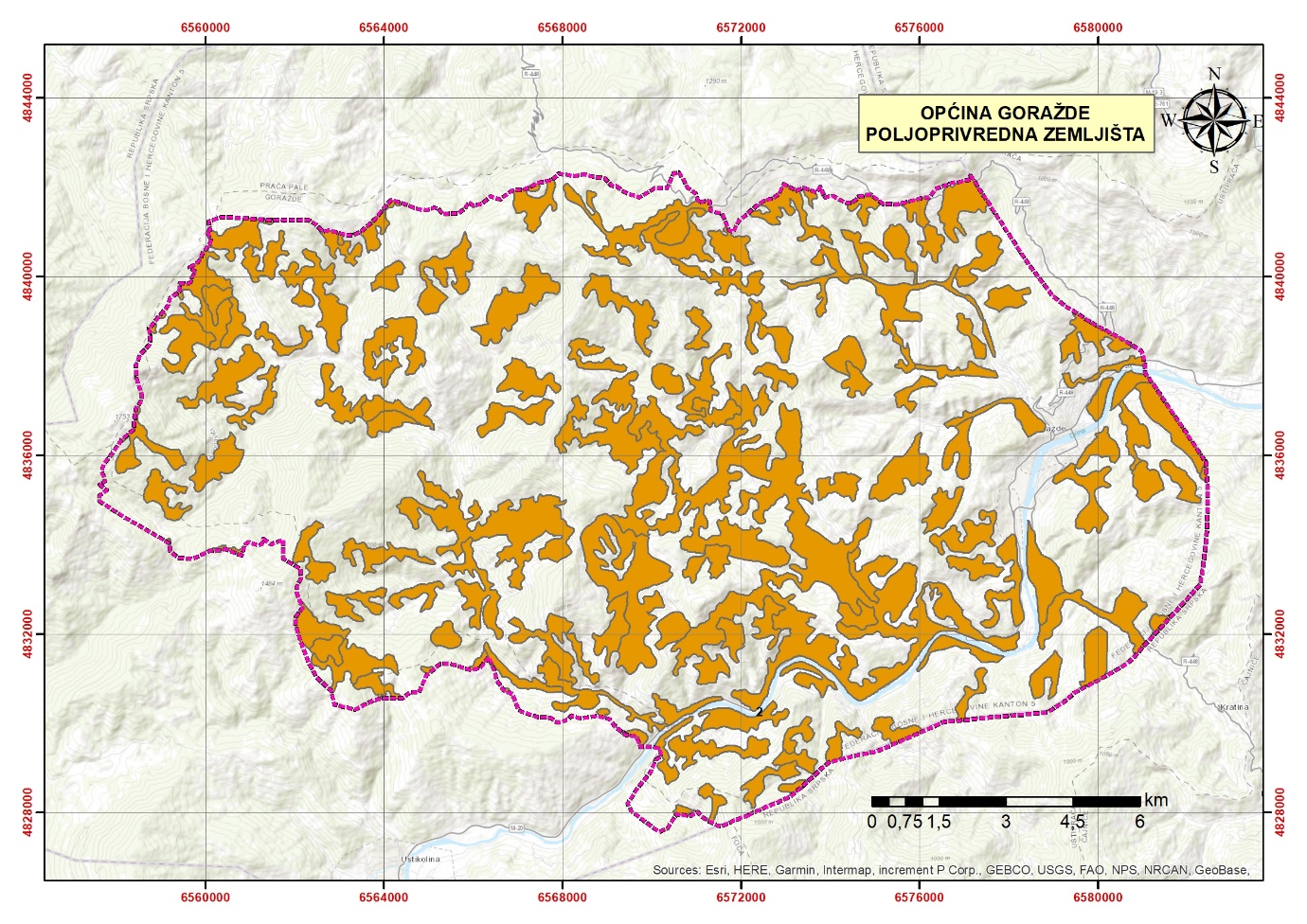 Izvor: ANC projekatKarta 4. Karta poljoprivrednog zemljišta Grada Goražda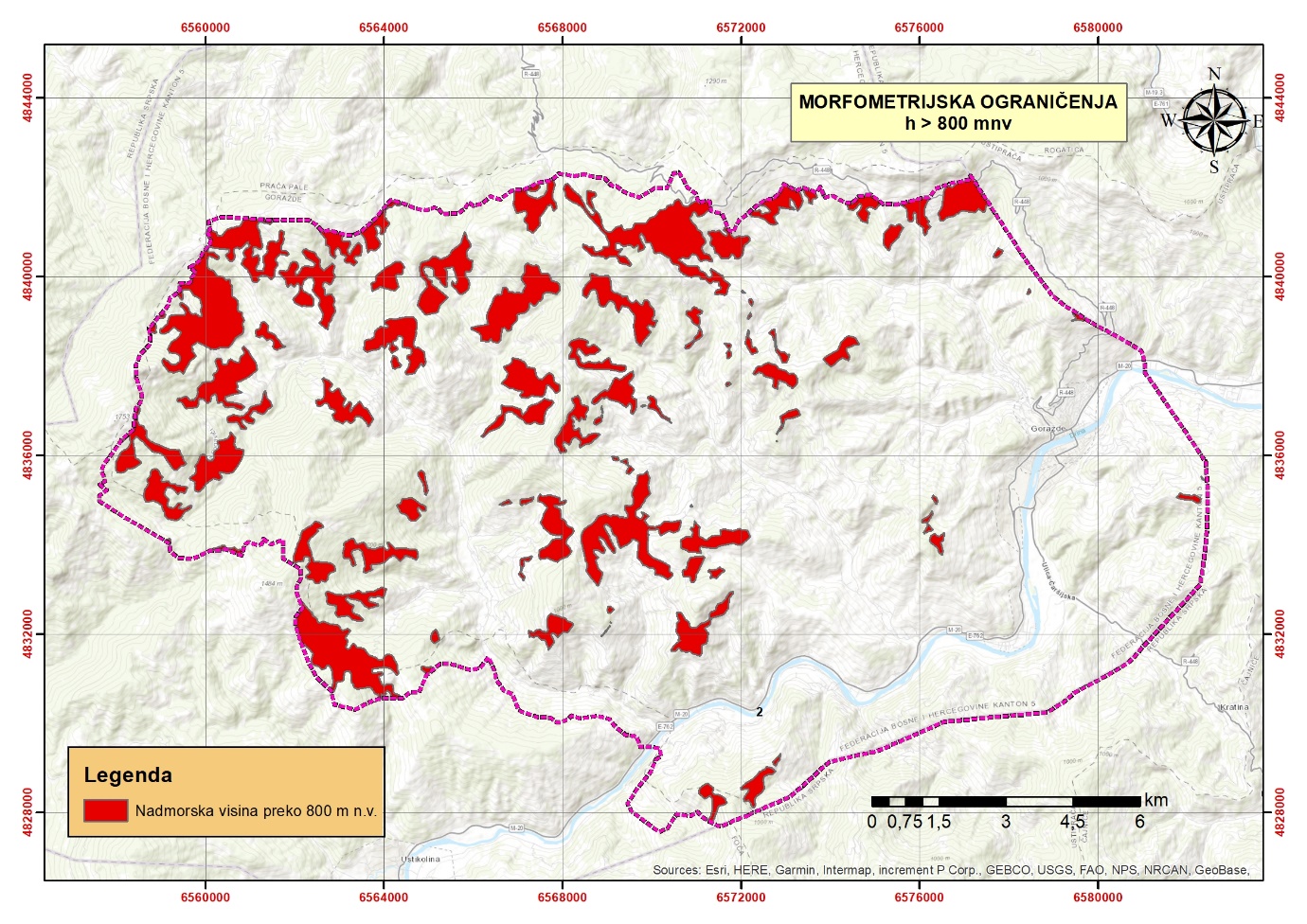 Izvor: ANC projekatKarta 5. Karta morfometrijskih ograničenja (h > 800 mnv)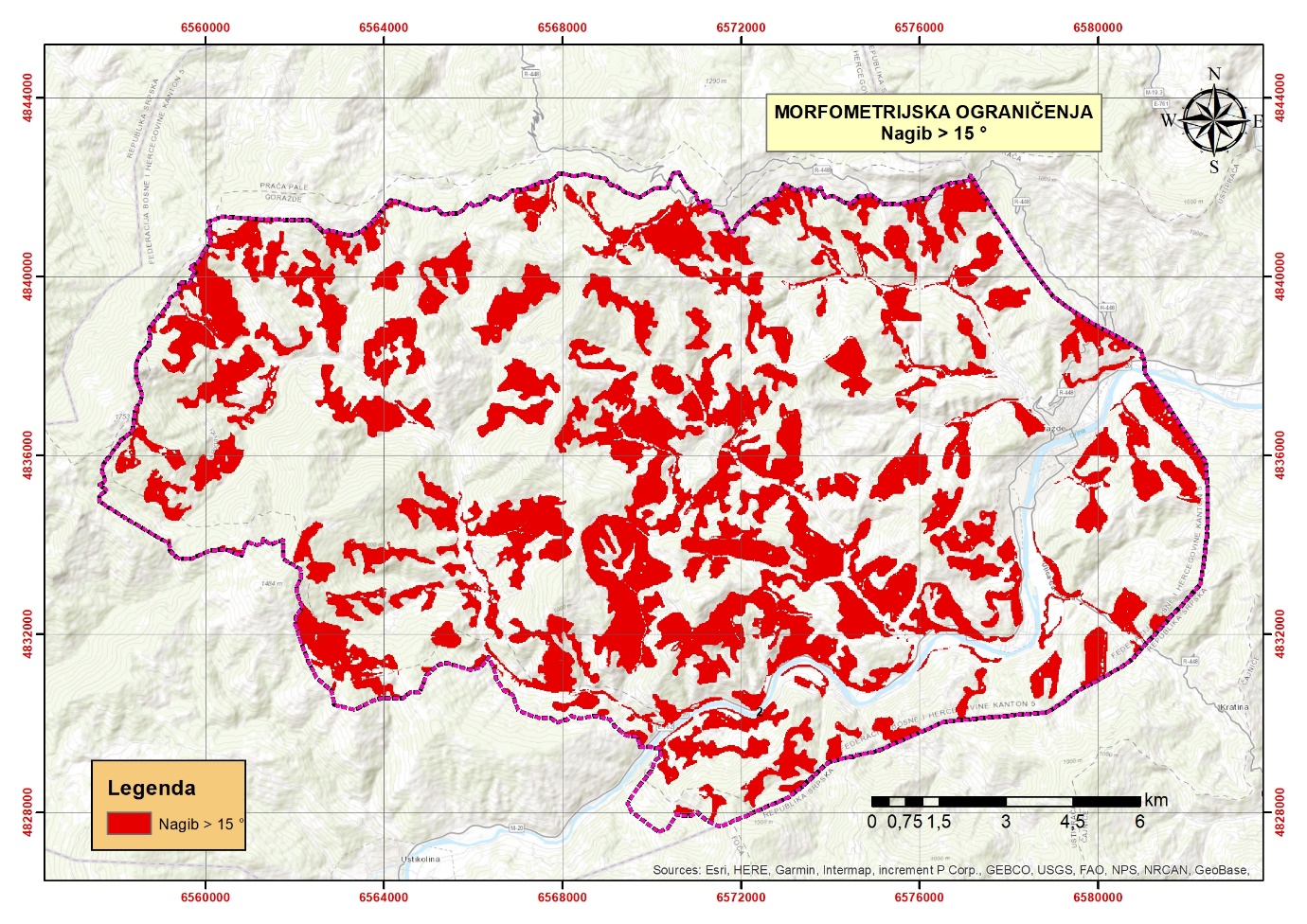 Izvor: ANC projekatKarta 6. Karta morfometrijskih ograničenja (nagib > 15⁰)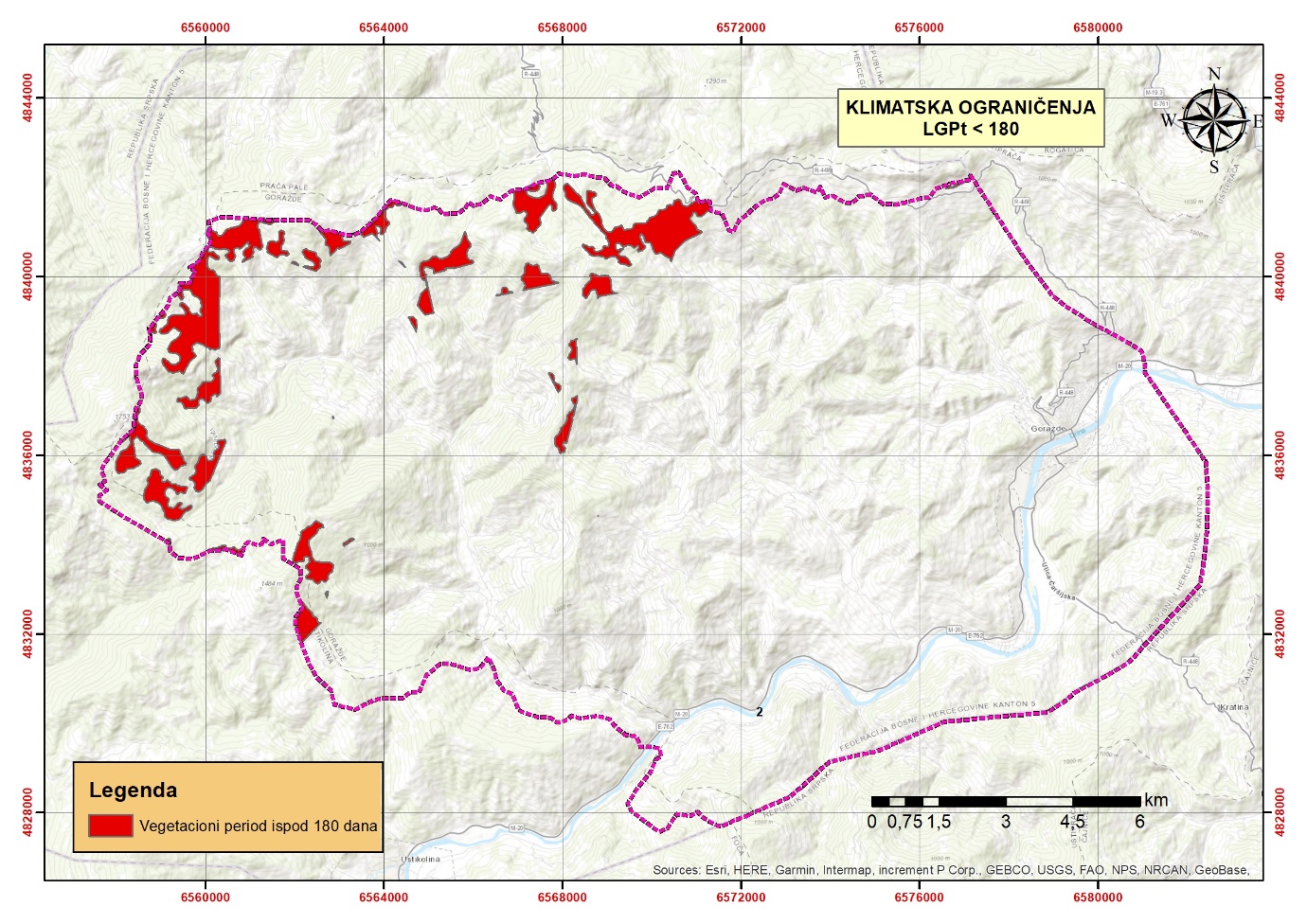 Izvor: ANC projekatKarta 7. Karta klimatskih ograničenja (LGPt < 180)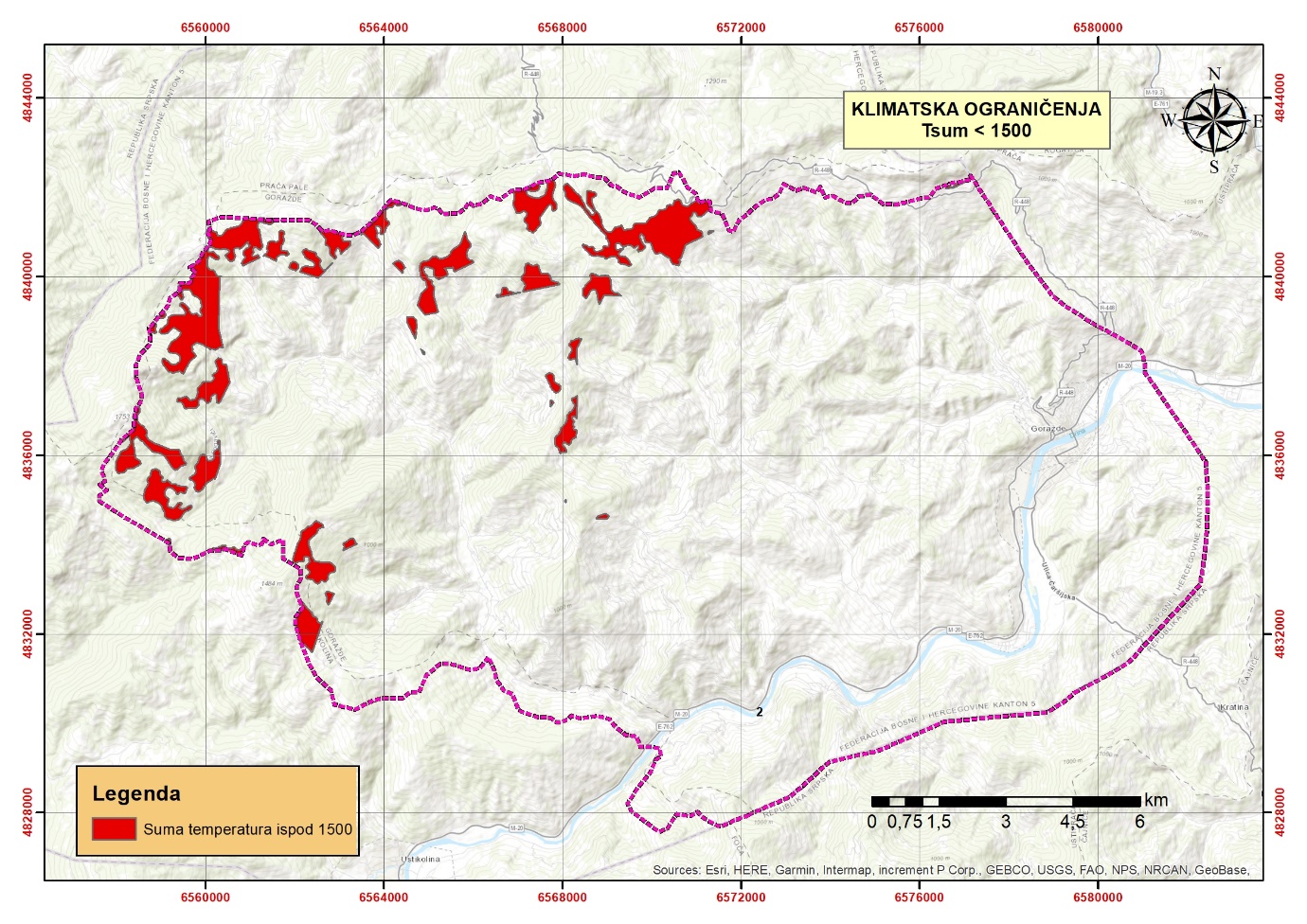 Izvor: ANC projekatKarta 8. Karta klimatskih ograničenja (Tsum < 1500)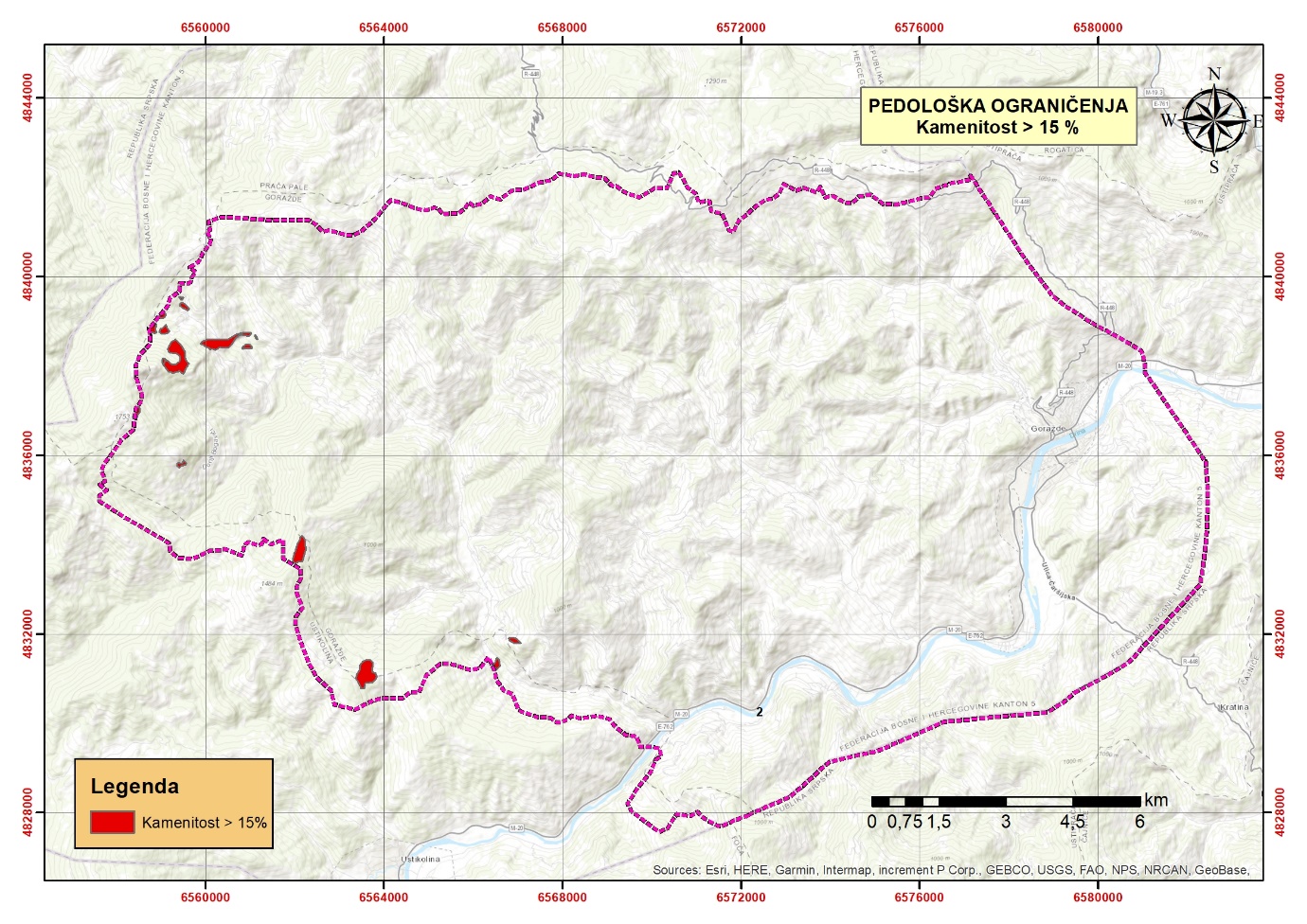 Izvor: ANC projekatKarta 9. Karta pedoloških ograničenja (kamenitost > 15%)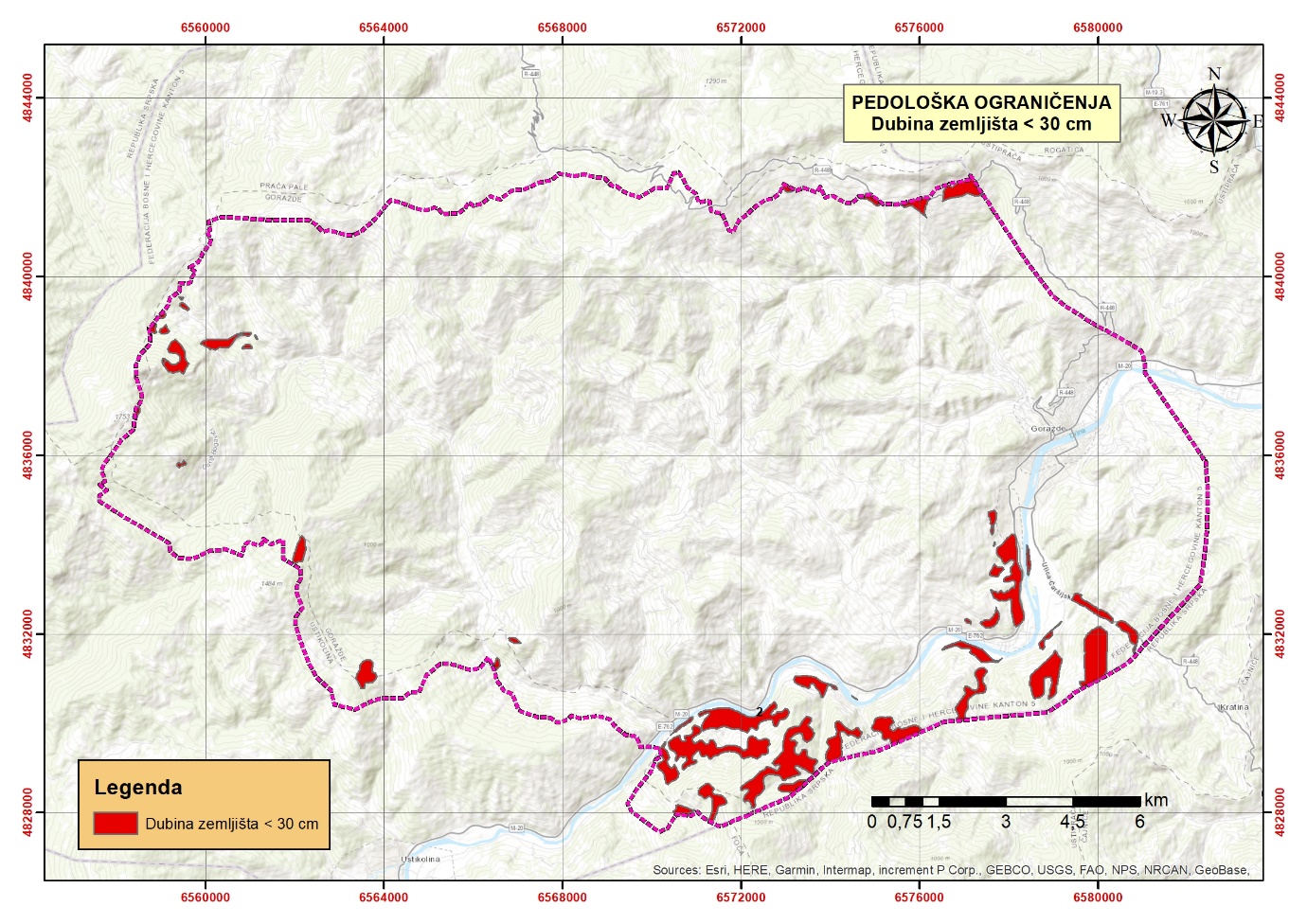 Izvor: ANC projekatKarta 10. Karta pedoloških ograničenja (dubina zemljišta < 30 cm)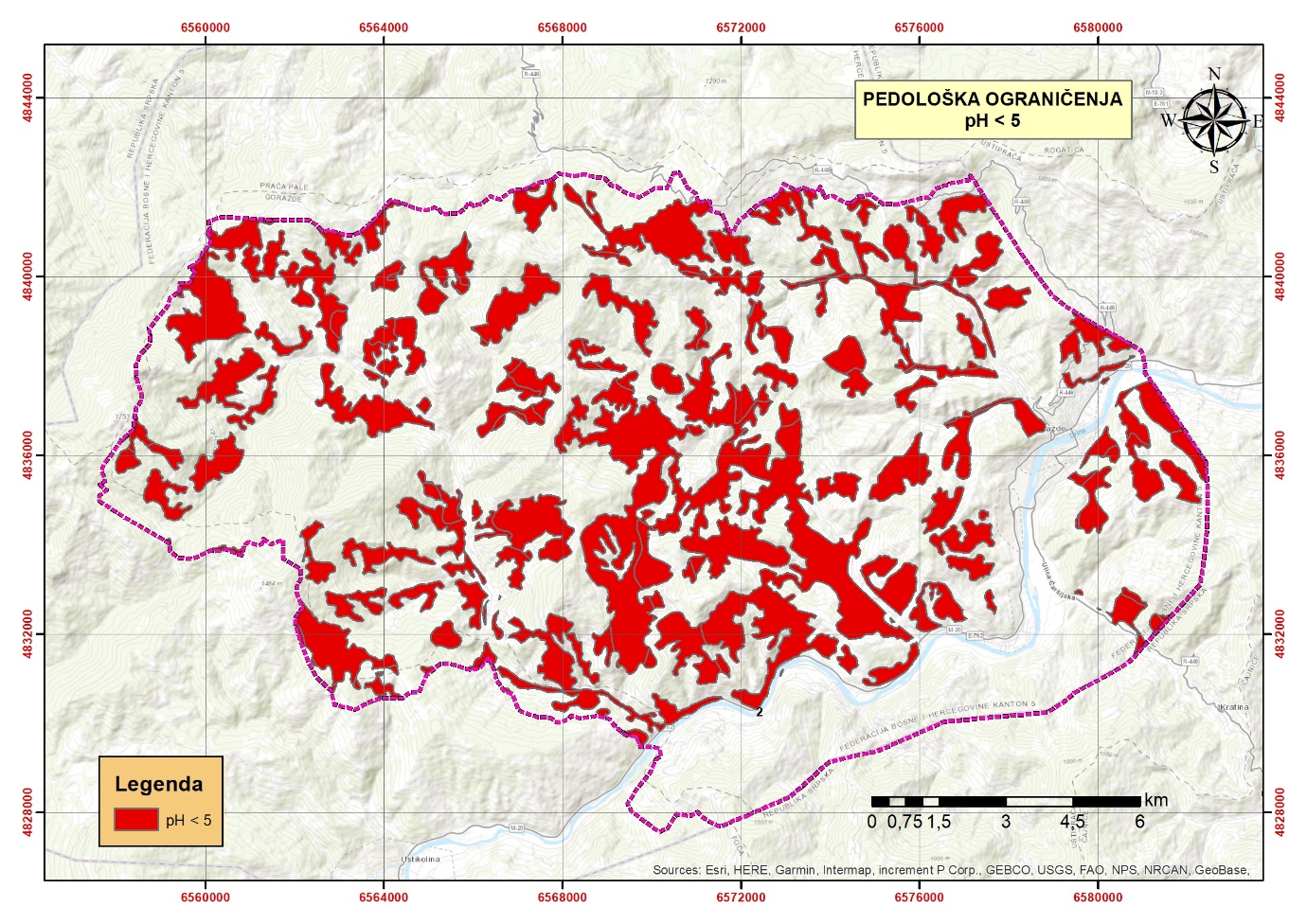 Izvor: ANC projekatKarta 11. Karta pedoloških ograničenja (pH < 5)Stepen razvoja poljoprivredeBroj i struktura poljoprivrednih gazdinstavaKarakteristika poljoprivredne proizvodnje na području Grada Goražde, je da tradicionalno poljoprivreda predstavlja dopunsko zanimanje za veliki broj proizvođača. I sada, kao i u prethodnom periodu, Goražde je imalo razvijenu industriju u kojoj je zaposlen veliki dio stanovništva iz ruralnog dijela teritorije. Poljoprivrednom proizvodnjom se u većem ili manjem obimu bavi gotovo svako domaćinstvo ali veliki broj proizvodi samo za svoje potrebe.  Manji broj gazdinstava je upisan u Registar poljoprivrednih gazdinstava i Registar klijenata.Registrirana poljoprivredna gazdinstva Na području Grada Goražde u Registru poljoprivrednih gazdinstava (RPG) i Registru klijenata (RK) registrovano je ukupno 1319 poljoprivrednih gazdinstava, od čega je aktivnih 1201 gazdinstvo. Tabela 10. Podaci o registrovanim poljoprivrednim gazdinstvimaIzvor: Registar poljoprivrednih gazdinstava i registar klijenataVeličina poljoprivrednih gazdinstavaOsnovna karakteristika poljoprivrednog zemljišta i poljoprivrede uopšte na području Grada Goražde je usitnjenost posjeda. Zbog toga se uglavnom radi o malim proizođačima koji se poljoprivredom bave za proizvodnju za vlastite potrebe. Tabela 11. Struktura gazdinstava prema površinama zemljištaIzvor: Registar poljoprivrednih gazdinstava i registar klijenataOpremljenost poljoprivrednom mehanizacijom U tabeli koja slijedi data je procjena stanja poljoprivredne mehanizacije u 2020. godini.Tabela 12.  Procjena stanja poljoprivredne mehanizacije za 2020. god.Izvor: Podaci Zavoda za statistiku F BiH Prethodno predstavljeni procijenjeni podaci pokazuju da je zastupljena uglavnom osnovna mehanizacija u poljoprivredi. Nabavka naprednijih mašina i oruđa u poljoprivredi imaju preduslov ekonomiju obima proizvodnje, a čemu u prilog ne ide usitnjenost zemljišta koja je prisutna na području Grada Goražda. Biljna proizvodnjaU Gradu Goražde je zastupljeno više vrsta biljne proizvodnje. Goražde je tradicionalno voćarski kraj, ali je u zadnjih 20 godina evidentna stagnacija na tom polju i već duži niz godina nije podignut niti jedan značajniji voćnjak stablašica. Uprkos tome, brend Goražda kao voćarskog kraja je još uvijek prisutan i on se u budućnosti može adekvatno iskoristiti. Biljna proizvodnja Goražda je vezana u velikoj mjeri za poljoprivredna gazdinstva kojima prevashodno služi da obezbijede lične potrebe, a viškove robe plasiraju na lokalno tržište i obrte koji imaju nešto veći obim proizvodnje u odnosnu na prethodne. Ukupan obim proizvodnje nije dovoljan da zadovolji potrebe lokalnog stanovništva. Primjena savremenih tehnologija nije zastupljena u većem obimu.RatarstvoU nastavku je dat tabelarni prikaz zasijanih površina najznačajnih ratarskih kultura u periodu 2017-2022 godina na području Grada Goražda.Tabela 13.  Zasijane površine najznačajnih ratarskih kultura u periodu 2017-2022. godine u haIzvor: Podaci Grada GoraždeProizvodnja žitarica u Gradu Goražde je vrlo niska. Proizvedene količine su gotovo zanemarive i nedovoljne su da zadovolje potrebe lokalnog stanovništva. Ovakvo stanje se pravda jako usitnjenim posjedima i nedovoljnim površinama za ovu vrstu proizvodnje. Ratarska proizvodnja zahtijeva velike površine da bi bila konkuretna i isplativa, te je zbog toga slabo zastupljena na području Grada Goražda. Zbog slabe primjene novih tehnologija postižu se izuzetno niski prinosi, što je još jedan u nizu faktora koji ovu proizvodnju čine nisko profitabilnom. U uslovima dinamičnih tržišnih uslova, kao i raznih kriza koje su u posljednje vrijeme prisutne (pandemije, ratovi i sl.) žitarice postaju osnovna namirnica potrebna lokalnom stanovništvu. Zbog toga bi se ova proizvodnja trebala održavati na nivou da bar može obezbijediti minimalne potrebe stanovništva.Proizvodnja krmnog biljaU nastavku slijedi tabelarni prikaz u kome su navedene zasijane površine najznačajnih vrsta krmnog bilja u periodu 2017-2022 godina na području Grada Goražda. Tabela 14. Zasijane površine najznačajnih krmnih biljaka u periodu 2017-2022. godine u haIzvor: Podaci Grada GoraždeIz prethodno navedenih podataka, može se zaključiti da je proizvodnja krmnog bilja u stagnaciji. Što zbog nedostatka radne snage, što zbog skupe mehanizacije, mnogi stočari su se okrenuli nabavci gotove hrane za svoje životinje. Situacija na terenu pokazuje da u posljednje vrijeme vrši se i nabavka kabaste hrane za stoku jer je ona u nekim dijelovima države mnogo cjenovno povoljnija u odnosu na Goražde. Jedan dio stočara proizvodi samo kabastu hranu dok zrnastu hranu i gotove krmne smjese kupuje. Samo mali broj stočara proizvodi sve vrste stočne hrane za svoje životinje i na taj način u značajnoj mjeri smanjuje troškove proizvodnje. Proizvodnja silaže i krmnih vrsta koje se koriste za proizvodnju silaže je još nedovoljno prisutna, ali je evidentan određeni napredak na ovom polju u posljednje vrijeme. Ipak, najveći dio proizvodnje krmnog bilja je baziran na proizvodnju sijena.PovrtlarstvoTabelarni prikaz u kojem su navedene zasijane površine najznačajnih povrtlarskih kultura u periodu 2017-2022. godine na području Grada Goražda, dat je u nastavku.Tabela 15. Zasijane površine najznačajnih povrtlarskih kultura za period 2017-2022 godineu haIzvor: Podaci Grada GoraždePovrtlarska proizvodnja u Gradu Goraždu se nalazi u blagoj expanziji. Ovdje se prije svega misli na proizvodnju povrća u zaštićenom prostoru. Relativno povoljni agroekološki uslovi na mikro lokacijama kao i visok prinos po jedinici površine dodatno je aktualizirao povrtlarsku proizvodnju. Sama proizvodnja u zaštićenom prostoru je sigurnija od proizvodnje na otvorenom i zbog toga se sve veći broj poljoprivrednika okreće proizvodnji povrća u zaštićenom prostoru. Povrtlarski proizvodi od kojih prednjače paradajz, paprika, krastavac i krompir se prodaju na lokalnom tržištu, a viškovi kojih bude u toku sezone se prodaju na regionalnom tržištu i u većim gradovima. Povrtlarstvo u Goraždu ima veliki potencijal i potrebno je uložiti dodatne napore da se ono u budućnosti još više razvije.Voćarstvo i vinogradarstvoU nastavku se nalazi tabelarni prikaz u kome se nalaze ukupni prinosi pojedinih vrsta voća u periodu 2017-2022 godina na području Grada Goražda.Tabela 16. Ukupni prinosi pojedinih vrsta voća u periodu 2017-2022 godina u tIzvor: Podaci Grada GoraždeVoćarstvo ovoga kraja je tradicionalno bila jedna od najzastupljenih grana poljoprivrede. Trenutno stanje u oblasti voćarstva je poražavajuče. Većina proizvedenog voća je proizvedena u ekstenzivnim uslovima i u starim voćnjacima. Posljedica toga je nizak prinos, često i nizak nivo kvaliteta ploda i niska tržišna vrijednost. Većina ove proizvodnje je organska, ali ona nije certificirana i samim tim se ne mogu ni iskoristiti benefiti organske proizvodnje. Intenzivna proizvodnja se radi najviše kod jagodastog voća. Zbog relativno povoljnih agroekoloških uslova ovoga kraja voćarstvo je jedna od grana poljoprivrede koja se i dalje treba podsticati i razvijati. Sadnja vinove loze u Goraždu je tradicionalno zastupljena samo na okučnicama. Ipak, u novije vrijeme je došlo do razvoja mnogih sorti koje su prilagođene uslovima kontinentalne klime pa bi se i one mogle uspiješno uzgajati na ovim prostorima uz upotrebu odgovarajuće agrotehnike.Autohtone sorte voćakaS obzirom da je Goražde voćarski kraj, nemoguće je zaobići nekoliko bitnih činjenica. Naime, poljoprivredna uprava austrougarske je odabrala Goražde kao jedan od dva veća izvozna centra za jabuku i krušku na području BiH, te je u u tu svrhu 1903. godine na ovoj lokaciji organizovala i prvi rasadnik voćaka. Ovaj izbor nije uslijedio na osnovu nekih teoretskih razmatranja, već na osnovu toga što su i prije austrougarske okupacije glavni voćarski rejoni, naročito voća za gradsko tržište već bili oformljeni. Dakle, voćarstvo je izuzetno bilo razvijeno i prije austrougarske okupacije. Izvršena je samo nadopuna sortimenta, uvođenjem kvalitetnih evropskih sorti, i to uglavnom renata koje su bile tražene na tržištu.Širom područja Grada Goražda i danas su prisutne različite sorte autohtonih voćaka što predstavlja vrijedan genetski materijal, drugim riječima bogatstvo kao izvor gena kvalitetnih pomoloških svojstava. Neophodno bi bilo ove sorte i lokacije mapirati, raditi na zaštiti i podizanju novih voćnjaka sa autohtonim voćem u cilju očuvanja ovoga materijala i daljeg razvoja kroz oplemenjivanje.Ljekovito biljePodručje Goražda je poznato po raznom ljekovitom bilju i šumskim plodovima. Uslovi “netaknute prirode”, kojima se Goražde može pohvaliti, rezultirali su opstojnost velikog broja ljekovitih vrsta rasprostranjenih po brdskim područjima Goražda. Berba ljekovitog bilja svake godine donese značajan izvor prihoda za mnoge porodice koje se bave njihovim sakupljanjem. Ipak, nedovoljna kontrola na terenu i nesavjesno ponašanje od strane pojedinih berača ljekovitog bilja može rezultirati uništavanjam ili bar smanjenju populacije mnogih vrsta. Uzgoj ljekovitog bilja u kontrolisanim uslovima se radi uglavnom za vlastite potrebe. Također, prisutne su medonosne vrste poput facelije koje se uzgajaju na manjim površinama.Stočarska proizvodnjaStočarstvo je veoma važna grana poljoprivredne proizvodnje i često se koristi kao „nezvanični“ pokazatelj nivoa razvoja poljoprivrede u nekoj sredini. Zahvaljujući velikom udjelu livada i pašnjaka u poljoprivrednom zemljištu, Grad Goražde ima izrazito povoljne uslove za razvoj stočarstva, a posebno ovčarsva po čemu je istočna Bosna i prepoznatljiva u kontekstu stočarstva. U stočnom fondu tzv. krupne stoke, najznastupljenije su ovce i goveda. Međutim, u analiziranom periodu, bilježi se gotovo kontinuirani trend smanjenja broja grla stoke. Glavni razlog ovakvog drastičnog pada stočnog fonda jeste demografska promjena stanovništva na selima. Osobe mlađe životne dobi odlaze u gradove, a na selima ostaju osobe starije žiotne dobi, koje iz finansijskih i/ili zdrastvenih razloga budu primorane da se prestanu baviti stočarskom proizvodnjom ili barem značajno smanjiti. Također treba spomenutu i neadekvatan odgovor kantonalnog i opštinskog nivoa uprave ovom problemu. Kao primjer može se navesti da Grad Goražde unazad nekoliko godina nema posticaje za ovu proizvodnju. Poražavajuća je činjenica da u 2022 godini farmeri sa područja Grada Goražda nemaju gdje plasirati svoje proizvode iz razloga što još nije riješeno pitanje gradska pijace. Pored navedenih razloga, postoji i drugi niz razloga za ovo stanje i krajnje je vrijeme da se poduzmu konkretni koraci na razvoju stočarstva na području Grada Goražda. U tabeli koja slijedi dat je pregled brojnog stanja stoke na teritoriji Grada Goražda i u nastavku slijedi kratak osvrt na kretanje brojnog stanja pojedinih vrsta stoke.Tabela 17. Brojno stanje stoke na području Grada Goražda u period 2017-2022. godineIzvor: Podaci Grada GoraždeGovedarstvoPrema prethodno predstavljenim podacima, evidentno je kontinuirano i intenzivno smanjenje broja goveda. Goražde ima potencijala za razvoj govedarstva, ali bez adekvatnog otkupa sirovog mlijeka i gradske pijace, gdje bi se plasirali proizvodi, nije moguće očekivati razvoj ove proizvodnje.SvinjogojstvoSvinjogojstvo već duži niz godina nema veliki udio u stočarskoj proizvodnji i obično proizvođači uzgojene jedinke koriste u zadovoljavanju vlastitih potreba.Ovčarstvo i kozarstvoIstočna Bosna, a posebno Goražde, zbog svojih geografskih i klimatskih uslova predstavlja povoljno područje za ovčarstvo. U praksi se pokazalo da autohtona pasmina Pramenka predstavlja idealan izbor kada je u pitanju pasmina. Ona niskovrijedne pašnjake sa oskudnom hranom pretvara u visokokvalitetne proizvode kao što je meso,vuna i jagnjad. Također, vrlo je otporna na klimatske promjene (4 godišnja doba), što i nije slučaj sa drugim rasama. Trenutna brojnost ovaca je negdje 9.000, što je poražavajuća činjenica, ali u zadnje vrijeme se zbog poskupljenje životnih namirnica povećalo interesovanje za ovim vidom proizvodnje.Kozarstvo je nekada bilo značajna stočarska grana, a danas se polahko gasi na području Goražda. Samo ove godine dva najveća stada (Bare i K.Polje ) gase svoje farme. Predstavljeno brojno stanje koza nije koncentrisano na većim farmama, već na više različitih lokacija, što znači da se radi o malim farmama. Međutim, važno je naglasiti da kozarstvo ima potencijala i dovoljan je pokazatelj da se trenutno cijena mlijeka kod direktne prodaje kreće oko 4 KM.PeradarstvoRanije, u tabeli, navedeni podaci pokazuju mali broj peradi i dominantan udio imaju koke nesilice. U 2019. godini proizvedeno je 3.066.000 komada jaja.PčelarstvoZnačajno povoljni uslovi na području Goražda postoje i za razvoj pčelarstva, zahvaljujući bogatoj flori i medonosnom bilju na velikim površinama livada, međutim, u proteklom periodu gotovo u kontinuitetu smanjivao se i broj košnica. Plasman meda je otežan i neizvjestan zbog nepostojanja organiziranog otkupa i prodaje, pa se on svodi na direktnu prodaju.AkvakulturaStatistika na području Grada Goražda ne bilježi proizvodnju ribe. Nažalost, ova grana na području Goražda u skorije vrijeme nije zabilježila ozbiljnije pokušaje uspostave ovog vida privređivanja.Organska i integralna proizvodnjaPrema podacima dobijenim od Organske kontrole "OK", organizacije za certifikaciju, u periodu od 2017. do 2023. godine na području Goražda ukupno su certifikovana 2 proizvođača (sakupljačka proizvodnja sa preradom i biljna proizvodnja sa preradom), pri čemu je trenutno certifikovan jedan proizvođač, odnosno biljna proizvodnja (žitarice i uljarice) sa preradom. Ipak, uslovi za razvoj ove vrste proizvodnje itekako postoje i na tome se u budućnosti može sve više raditi. Većina proizvodnji je bazirana na principima integralne proizvodnje, sa minimalnim utroškom zaštitnih sredstava i drugih preparata koji nisu dozvoljeni u organskoj proizvodnji, gdje se po potrebi (u zasvisnosti od orjentacije proizvođača i motivima za istu) proizvodnja može postepeno prevoditi u organsku-cerificiranu. Međutim, velike površine neobrađenog zemljišta i sve veća potreba tržišta za organskim proizvodima i prerađevinama od organskih proizvoda otvaraju prostor za razvoj ove grane poljoprivrede. Proizvodnja voća u ekstenzivnim uslovima uzgoja, koja je još uvijek raširena na ovim prostorima, može se certificirati kao organska proizvodnja i na taj način se može mnogostruko povećati vrijednost tih proizvoda. Isto tako, proizvodnja u zaštićenom prostoru kao i stočarska proizvodnja imaju veliki potencijal u okviru organske proizvodnje.Usluge od značaja za poljoprivreduZa razvoj poljoprivrede nekog kraja veliki značaj imaju usluge koje poljoprivrednici imaju na raspolaganju. Napredak u bilo kojoj oblasti skoro da nije moguć bez uvođenja novih tehnologija. Poljoprivredni proizvođač, naročito zbog malih gazdinstava, nije u mogućnosti da sam priušti sve potrebne usluge i tu je veoma važna uloga lokalne zajednice. Poljoprivredno savjetodavstvoPoljoprivredno svjetodavstvo je značajan utjecajni faktor na stanje i razvoj poljoprivredne proizvodnje. Nažalost na nivou Grada Goražde ne postoji uspostavljena savjetodavna služba za poljoprivredu. Na nivou jedinice lokalne samouprave se povremeno održavaju predavanja ali je to nedovoljno u odnosu na potrebe proizvođača. Potrebno je omogućiti poljoprivrednicima savjetodavnu podršku. Nešto bolja situacija je u slučaju sektora pčelarstva, gdje postoji nešto veći broj predavanja i ova predavanja organizuje udruženje pčelara. U toku PKM “Dani jabuke” organizuje se nekoliko predavanja iz oblasti vočarstva. Međutim, kontinuirana savjetodavna podrška nije prisutna.Veterinarske uslugeVeterinarske usluge na području Grada Goražda, u periodu analize koji obuhvata ova strategija, uglavnom je pružala JP Veterinarska stanica Goražde. Osim pružanja usluga na području Goražda, ova veterinarska stanica pruža usluge i u okolnim općinama. Pored JP Veterinarska stanica Goražde, registrovana je i Veterinarska stanica M.R. d.o.o. Goražde.Otkup poljoprivrednih proizvodaOtkup poljoprivrednih proizvoda postoji za pojedine proizvode. Tu se prije svega misli na malinu i neke vrste šumskih plodova i ljekovitog bilja. Grad Goražde je učestvovao u projektu izgradnje nekoliko otkupnih stanica koje su funkcionalne, ali se trenutno u njima ne vrši otkup. Dakle, u oblasti malinarstva postoji obezbijeđen otkup, jer postoji interes otkupljivača s obzirom na količinu koja se proizvede. Međutim, kod onih kultura kod kojih ne postoji dovoljna količina proizvoda koja se proizvodi, izostaje otkup tih proizvoda. Jedan dio poljoprivrednih proizvoda otkupe i lokalni marketi a jedan dio se prodaje na regionalnom tržištu kao i u većim gradovima.Protivgradna zaštita Protivgradna zaštita je standard u mnogim razijenim zemljama i jedan od glavnih preduslova za uspiješan razvoj poljoprivrede. Nažalost, u Goraždu niti u bližoj okolini ne postoji instaliran sistem protivgradne zaštite, pa je česta pojava velikih šteta na usjevima zbog pojave grada. Pored štete na usjevima redovna je šteta i na imovini građana (krovovi kuća, automobili). Pojedini proizvođači imaju instalirane sisteme protivgradne zaštite na svojim malinjacima, ali su to jako rijetki primjeri.Kreditiranje poljoprivrede Pristupačnost povoljnih kreditnih linija za kreditiranje poljoprivrede, imajući u vidu da je poljoprivreda niskoakumulativna grana, uglavnom ne postoje, napominjući da je Bosna Bank International, u početku perioda analize koji je obuhvaćen ovom strategijom, imala jednu povoljniju liniju finansiranja. Određen broj banaka sa područja Grada Goražda je ustupio informaciju da nisu imali kreditnu liniju za poljoprivrednu proizvodnju odnosno da nisu imali realizaciju kredita za tu namjenu u periodu 2017-2022. godine. Poljoprivredno osiguranjePored postojanju značajnog broja osiguravajućih društava na području Grada Goražda, prema informacijama dobijenim od određenog broja osiguravajućih društava, nije bilo zaključenih ugovora, odnosno realizacije osiguranja vezanih za poljoprivrednu proizvodnju u periodu 2017-2022. godine, a neke čak nemaju ni u ponudi ovu vrstu osiguranja. Iako se nisu uspjele dobiti informracije od svih osiguravajućih društava, može se zaključiti da praksa poljoprivrednog osiguranja uglavnom nije zastupljena na području Grada Goražda. Stepen organizacije poljoprivrednih proizvođača i ruralnog stanovništvaPoljoprivredni klasteri Klasterizacija je oblik preduzetničkog ponašanja koji se zasniva na pronalaženju uslova za konkurentsku prednost proizvođača i efikasnu organizacionu mrežu. Ona ima veliki značaj i ulogu koja se ogleda u udruživanju srodnih proizvođača u svrhu što boljeg pozicioniranja na tržištu. Klastarizacija predstavlja model udruživanja ukupnih pojedinačnih potencijala svih proizvođača, koja ima za cilj zadovoljavanje kvantiteta, kvaliteta i kontinuiteta u svim segmentima produkcije, počev od organizovanja proizvodnje, razvoja proizvoda i plasmana gotovih proizvoda. Trenutno na teritoriji Grada Goražda ne postoji niti jedan klaster.Poljoprivredne zadrugePoljoprivredna zadruga je oblik organizovanja dobrovoljno udruženih, da bi zadovoljili svoje zajedničke ekonomske, socijalne i kulturne potrebe i ciljeve, zajedničkim posjedovanjem i demokratskim kontrolisanim privređivanjem.Na poručiju Grada Goražda u period postoji jedna poljoprvedna zadruga, Zemljoradnička zadruga “Agropodrinje” Goražde osnovana je 14. maja 1990. godine. Pored prometa repromaterijala, opreme i mehanizacije u maloprodaji i veleprodaji, zadruga „Agropodrinje“, se bavi proizvodnjom  konzumne jabuke na površini od 4 ha sa ukupno 6000 stabala.Udruženja poljoprivrednih proizvođačaTrenutno na prostoru Grada Goražda registrovana su slijedeća udruženja poljoprivrednih/privrednih proizvođača:-Udruženje pčelara Bosansko-podrinjskog kantona „Behar" Goražde,-Udruženje uzgajivača medonosnog, aromatičnog i ljekovitog bilja Bosansko-podrinjskog kantona „Facelija“ Goražde,Udruženje privredno kulturna manifestacija „Dani jabuke“ u Goraždu,Udruženje starih tradicionalnih, umjetničkih zanata i domaće radinosti „Stari grad“ – Goražde,Udruženje poljoprivrednika Grada Goražde.Dakle, udruženje poljoprivrednika Grada Goražde je jedino udruženje koje se odnosi na udruživanje poljoprivrednika, a ostala udruženja su indirektno vezana za poljoprivredu ili njene pojedine grane i aspekte privređivanja.Udruženja ženaNa prostoru teritorije Grada Goražda registrovana su slijedeća udruženja žena:Udruženje žena UŽ Sehara,Udruženje žena kućne radinosti „Motiv“ Goražde,Udruženje žena “Seka” Goražde.Udruženja mladihU Gradu Goraždu trenutno su registrovana slijedeća udruženja mladih: Udruženje “Vijeće mladih Grada Goražda”, Udruženje studenata „Indeks“,Udruženje "Forum za inovacije mladih-Youth Innovation Forum",Udruženje „Volonterski servis mladih“,Udruženje “Vijeće za inicijativu i razvoj-VIR”,Kulturno udruženje mladih BPK Goražde,Udruženje “Puls mladih”,Omladinsko udruženje za promociju univerzalnih vrijednosti “Izvor-Goražde”.Biodiverzitet i zaštita prirodeZaštićena područja i zaštićene biljne i životinjske vrstePrema Strategiji razvoja Grada Goražde 2017-2026. za područje Bosansko-podrinjskog kantona Goražde ne postoji dovoljno podataka o biološkoj raznolikosti, te su se postojeći planski i strateški dokumenti, kada je u pitanju biološka raznolikost, uglavnom oslanjali na dokumente višeg reda (BiH i FBiH) preuzimajući literaturne podatke vezane za grad Goražde. Na području grada Goražde nisu dostupni podaci o površini močvarnog zemljišta, broju ugroženih i ranjivih biljnih i životinjskih vrsta. Na teritoriji grada nema „ramsarskih“ niti zaštićenih staništa. Salmonidna vrsta ribe Mladica (Hucho hucho) je najugroženija vrsta u Goraždu. Upravljanje otpadnim vodamaStanje kanalizacione mreže i način tretmana otpadnih vodaStanje kanalizacione mreže- Kanalizacionom mrežom, koja je mješovitog tipa (glavni kolektor ne postoji), upravlja JKP ,,6. mart’’ doo Goražde. Sa njom je pokriveno 60 % domaćinstava Grada. 2013. godine registrovano je 5303 priključka. Uređaja za prečišćavanje otpadnih voda nema, pa se vode direktno, bez bilo kakvog predtretmana, upuštaju u Podhranjenski potok u samom gradskom centru iz sekundarne kanalizacione mreže, što je u suprotnosti sa konceptom odvodnje, koji podrazumijeva prikupljanje svih otpadnih voda kolektorima i odvođenje istih izvan grada. Tako ispuštene otpadne vode preko Podhranjenskog potoka dospijevaju direktno u rijeku Drinu. Značajnu opasnost predstavljaju i tehnološke otpadne vode iz postrojenja privrednih subjekata koji su smješteni na području gradskog centra, zbog čega je instaliranje fekalnih kolektora i postrojenja za prečišćavanje otpadnih voda prioritetno za zaštitu okoliša. Područje naselja Hubjeri, Vranjska mahala i dio naselja Zupčići nema izvedenu kanalizacionu mrežu. U izgradnji je kanalizacioni sistem za naselja Bogušići, Lukarice i Gočela. (izvor Nacrt Prostornog plana Grada Goražde (u daljem tekstu NPPGG))Plan– kolektori i postrojenje za prečišćavanje otpadnih voda za Bosansko – Podrinjski kanton Goražde - Aglomeracija Goražde. Na zahtjev Investitora Ministarstvo vanjske trgovine i ekonomskih odnosa Bosne i Hercegovine, a u skladu sa Ugovorom, pristupilo se izradi idejnog projekta kolektora i postrojenja za prečišćavanje otpadnih voda aglomeracija Goražde. Cilj projekta je poboljšanje kvaliteta voda rijeke Drine, kao i osiguranje kvalitetne komunalne strukture i usluga u opštinama Bosansko-Podrinjskog kantona. (izvor Studija izvodljivosti i idejni projekat za kolektore i postrojenje za prečišćavanje otpadnih voda za Bosansko – Podrinjski kanton Goražde - Aglomeracija Goražde).Aglomeracija Goražde-Glavni fekalni kolektoriPredmetno područje koje je obrađeno u sklopu dispozicije prikupljanja i tretmana otpadnih voda na području aglomeracije Goražde koje redom čine naselja Goražde, Bačci, Budići, Čovčići, Dučići, Kolijevke, Vitkovići, Zupčići, Podkozara donja, Sopotnic i Kazagići, ukupno sa pripadajućem brojem stanovnika, prema popisu iz 2013. god., od 15.393. Topografski, aglomeracija Goražde je podjeljena na dva dijela koje presjeca tok rijeke Drine. Postojeći fekalni kolektori se ispuštaju u rijeku Drinu, te se nameće tehnički da se kolektor što više položi uz obalni pojas kako bi se omogućilo priključenje postojećih kolektora, kao i priključenje novih koji će se graditi u budućnosti. Na lijevo obalnom kolektoru, predviđeno je 10 spojeva sa postojećim mješovitim kolektorima, na mjestima prethodnih ispuštanja, dok je na desno obalnom kolektoru predviđeno 13 spojeva sa postojećim mješovitim kolektorima, na mjestima prethodnih ispuštanja. Prilikom razrade idejnog projekta dispozicije glavnih fekalnih kolektora, Konsultant se u mnogome oslanjao na idejno rješenje Zavoda za Vodoprivredu iz 1987 u kome je razatrano nekoliko varijantnih rješenja. U Idejnom rješenju iz 1987 g, usvojena je najpovoljnija varijanta sa lijevim i desnim kolektorom, gdje se desni kolektor prebacuje preko rijeke Drine. Prilikom pozicioniranja kolektora nastojano je da se što više izbegnu prekidi u vidu prepumpnih stanica i lokalnih postrojenja za prečišćavanje, a više omogući gravitaciono polaganje kolektora. Tamo gdje nije bilo moguće kolektor voditi dalje gravitaciono radi visinske denivelacije predviđene su prepumpne stanice, ali se nastojalo izbjeći postavljanje ovih pumpnih stanica. (izvor Studija izvodljivosti i idejni projekat za kolektore i postrojenje za prečišćavanje otpadnih voda za Bosansko – Podrinjski kanton Goražde - Aglomeracija Goražde).Postrojenje za prečišćavanje otpadnih voda 	Za uklanjanje svake pojedine otpadne tvari iz otpadne vode postoje specifični procesi, a primjena zavisi o potrebnom stepenu učinkovitosti. Najvažniji učinak u poboljšanju kakvoće prirodnih vodnih tijela postići će se čišćenjem otpadnih voda. Čišćenje otpadnih voda je tehnološki proces koji se ostvaruje na uređajima za prečišćavanje otpadnih voda. Generalno se može reći da su uređaji za prečišćavanje otpadnih voda, vodne građevine sa postrojenjima kojima se prečišćavaju otpadne vode iz sistema javne odvodnje prije njihova ispuštanja u prirodni prijemnik (krajnji recipijent). (izvor Studija izvodljivosti i idejni projekat za kolektore i postrojenje za prečišćavanje otpadnih voda za Bosansko – Podrinjski kanton Goražde - Aglomeracija Goražde)Postrojenje za prećišćavanje otpadnih voda, nakon dugih pregovora, usvojeno je i pozicionirano u Nacrtu Prostornog plana Grada Goažde za period 2017-2037 u naselju Sopotnica, na mjestu gdje se spajaju sjeverna i južna obilaznica Grada Goražde.Upravljanje čvrstim otpadomDeponije i odvoz čvrstog otpadaStanje- Na području grada službeno je registrovana jedna lokalna deponija Šišeta koja je otvorenog tipa i trenutno ne zadovoljavaju načela sanitarnog odlaganja otpada, pa je potrebno sanirati. Deponija „Šišeta“, površine 15.000 m2, nalazi se u udolini ispod brda Sjenokos, a od najbližeg naseljenog mjesta Površnica udaljena je 2 km. Deponija nije ograđena, ne posjeduje sistem za prikupljanje procjednih voda, kao ni sistem za otplinjavanje. Plan prilagođavanja sanacije deponije je urađen i dobivena je ekološka dozvola. (izvor Strategija razvoja Grada Goražde 2017–2026.)Plan-Regionalna sanitarna deponija „Trešnjica“ u Goraždu-Na lokalitetu sa najpovoljnijim sanitarno–higijenskim uslovima planirana je sanitarna deponija čvrstog otpada, na lokalitetu Trešnjica sa najvećom kotom terena od 636,50 m.n.v.. Lokacija sanitarne deponije na lokalitetu Trešnjica je na udaljenosti oko 1,5 km sjeverozapadno od naselja Glamoč. Površina deponije iznosi 10,80 ha i projektovana je da prihvati u planskom periodu sav komunalni i ekvivalentni čvrsti otpad u Gradu na način koji odgovara Europskim i državnim regulativama. (izvor NPPGG)Privredne i uslužne djelatnosti u ruralnim područjimaŠumarstvo i prerada drvetaUzgajanjem, zaštitom i eksploatacijom šuma na području grada Goražde se bave J.P. "BOSANSKO PODRINJSKE ŠUME" i Kantonalna direkcija za šumarstvo. Na području Grada Goražde u periodu 2017-2020. god., nakon pada u odnosu na 2016. godinu, ostvaren je trend rasta kako proizvodnje tako i prodaje šumskih sortimenata, jer se cjelokupna proizvodnja prodaje. Najviše je proizvedeno i prodato ogrevnog drveta lišćara (68,9 %), trupaca lisičara (19,3 %) i prostorno drvo liščara (5,4 %), dok je proizvodnja drveta četinara manje zastupljena. Veliki problem pri eksploataciji šuma predstavljaju površine pod minama. Grad Goražde raspolaže sa velikim bogastvom i raznovrsnošću ljekovitih biljnih vrsta, gljiva, raznolikog ljekovitog jagodičastog voća (borovnica, brusnica, kupina, šumska jagoda i dr.), te različitim plodovima u skupinama poljoprivredne i šumske vegetacije.IndustrijaNa području Grada Goražde postoji 5 poslovnih zona, čija je namjena pretežno metalno-prerađivačka, tekstilna i namjenska industrija: - Poslovna zona „Rasadnik“ (2,3 ha u naselju Rasadnik-Goražde). Na područje ove Zone se nalazi najveći BH trgovački centar „Bingo“. Riječ je o tržnom centru koji se prostire na 10.000 m2.- Industrijska zona „Bekto-Precisa“ (10,5 ha u naselju Donje Bare i Splavište). Na području ove industrijske zone se nalaze tri firme i to: Bekto Precisa i EMKA Bosnia.- Industrijska zona „Vitkovići“ (20,9 ha u naselju Vitkovići- Goražde). Područje ove industrijske zone je djelomično izgrađeno zemljište. U ovoj industrijskoj zoni posluje šest firmi: „Prevent Safety“, „Prevent Goražde“, „TZS“ Export-Import, „Janjina“, „Bekto precisa“ i „EMKA Bosnia“. Industrijska zona „Vitkovići“ ima najviše neiskorišenog kapaciteta. - Industrijska zona „Pobjeda“ (23,9 ha u Goraždu). U industrijskoj zoni „Pobjeda“ posluju 4 firme: Pobjeda-Rudet, UNIS „GINEX“, „Tvornica alata“ Goražde i „Pobjeda Tehnology“. - Industrijska zona „Haldište“ (16,8 ha u naselju Lug-Goražde). Područje ove industrijske zone je neizgrađeno građevinsko zemljište, te otvara široke mogućnosti potencijalnim investitorima. Studija ekonomske opravdanosti je pokazala da je zemljište ove industrijske zone prekriveno šljakom i nestabilno, te da u sadašnjem stanju nije pogodno za izgradnju industrijskih i poslovnih objekata. Za stabilizaciju terena bi bila potreba velika ulaganja. Također, jedan od problema je nepostojanje adekvatne lokacije za odlaganje šljake. U Gradu Goražde posluju tri članice Prevent grupacije koje djeluju u oblasti plastike, zaštitne opreme i proizvodnje autopresvlaka. Pored ovog pogona, u Vitkovićima je izgrađen još jedan savremeni pogon Prevent Components. Novi objekat je izgrađen na blizu 11.000 kvadratnih metara i specijaliziran je za proizvodnju i obradu plastike i poliuretana. Druga kompanija u ovoj industrijskoj zoni je kompanija EMKA Bosnia. Bavi se proizvodima od metala i plastike, sklopovima za elektroindustriju, autoindustriju i drugim. Partner je nekoliko velikih svjetskih proizvođača automobila i druga po veličini, odmah iza matične firme u Njemačkoj. Čak 95 % proizvoda izvozi na tržište Evrope i među najvećim je bosanskohercegovačkim izvoznicima.INDEX INDUSTRIJSKE PROIZVODNJE  DECEMBAR  2022/ UKUPNO DECEMBAR  2021 GODINEIzvor: Federalni zavod za statistikuGrafikon 3. Index industrijske proizvodnjeNa području Grada Goražde  index  obima  industrijske  proizvodnje   u  2022 godini  u  odnosu  na  2021 godini neznatno  je  povećan. Neophodno je pažljivo  analizirati  ovaj  pokazatelj , uočiti  razloge  zbog  čega  se  ovo  dešava , te  pokušati  povećati  obim  industrijske  proizvodnje  i  vratiti  se  na  ranije  periode. To  se može prevashodno  novim  investicijama  i  zapošljavanje.Prehrambena industrijaPrehrambena industrija na području Grada Goražda je veoma slabo razvijena. Krajem 2021. godine Agroideja d.o.o. je registrovala poslovnicu Drina-Agroideja u Goraždu, koja se bavi proizvodnjom raznih vrsta tjestenine, domaćih kolača, baklave, a također u njihovoj ponudi ima i orginalni bosanski lokum.Druge industrijske djelatnosti Što se tiče ostalih industrijskih djelatnosti najrazvijenije industrijske prerađivačke grane na području grada Goražde su: izrada dijelova za autoindustriju, složenih senzora, elektro komponenti, izrada inicijalnih kapisli, brizganje plastika i izrada alata za brizganje, dijelovi od plastike, proizvodnja i prodaja hemikalija, pripalih i inicirajućih sredstava, proizvodnja autopresvlaka i zaštitnih rukavica, odjeće i obuće, te prerade drveta. Prema podacima Federalnog zavoda za statistiku, u 2019. godini je bilo ukupno 133 poslovnih subjekata koji su registrovani u oblasti prerađivačke industrije.Obrti Oblast obrta i srodnih djelatnosti na području F BiH, regulisana je Zakonom o obrtu i srodnim djelatnostima („Službene novine F BiH“, broj: 75/21). Jedinice lokalne samouprave nadležne su za registraciju obrta i srodnih djelatnosti. Na području Grada Goražda evidentirano je preko 40 različitih registrovanih obrtničkih i srodnih zanimanja, a ukupno ih je je  registrovano  i aktivno 264.  Ono što je bitno istaći  jeste da je dosta lica registrovalo poljoprivrednu djelatnost, a osim poljoprivredne djelatnosti među brojnijim registrovanim obrtničkim djelatnostima su  frizeri. Što se tiče ostalih djelatnosti registracija obrta je najmanje zastupljena u području građevinarstva (keramičar, zidar,vodoinstalater, električar  itd.), tako da je potrebno podsticati registraciju istih na području Grada Goražda. Obrtnici su značajni akteri privrede Grada Goražda te je potrebno posvetiti posebnu pažnju za njihovo unapređenje i razvoj, te stvaranju što povoljnijeg ambijenta za njihovo poslovanje.ZanatstvoTradicionalnih starih zanata na području Grada Goražda  registrovano je ukupno 29. Što se tiče registrovanih tradicionalnih i starih obrta registoravana su slijedeća zanimanja:  zlatar, frizer-berberin, kovač, obućar, staklar, limar, oružar a ono što je pohvalno jeste da je u 2022. godini registrovan i dimnjačar koji više od 10 godina nije bio registrovan na području Grada Goražda. Također, na području Goražda postoji samo jedan registrovani obućar i to kao dopunsko zanimanje.TrgovinaTrgovina predstavlja jednu od dominantnih grana privrede Grada Goražda i ima posebnu ulogu u jačanju promocije domaćih proizvoda. Na području Goražda trenutno je registrovano 54 trgovinskih radnji koje se bave trgovinom na malo. Uglavnom se radi o trgovinskim radnjama klasičnim prodavnicama mješovite robe i specijaliziranim prodavnicama koje se bave prodajom određene grupe proizvoda. U ruralnim seoskim mjesnim zajednicama Bogušići, Berič i Ilovača nalaze se po jedna trgovinska radnja koja se bavi prodajom mješovite robe i sve ostale trgovinske radnje su uglavnom zastupljenje u urbanijem dijelu Grada Goražda i prigradskim naseljima. Na području Grada Goražda se nalaze i poslovnice od velikih trgovinskih lanaca i to trgovinski centar PJ tržni centar Bingo d.o.o i prodavnice mješovite robe od trgovinskog lanca Konzum d.o.o. koje su uglavnom smještene u urbanom dijelu Grada Goražda.TurizamTurističke atrakcijeKao najbrže rastuća privredna grana svijeta, turizam je svoje visokorangirano mjesto u privredi našao kako u Evropi tako i u Bosni i Hercegovini. Prirodne ljepote, ali i one antropogenog porijekla, dovele su Bosnu i Hercegovinu na zavidni nivo u industriji turizma. Zahvaljujući svom geografskom položaju, ali i bogatoj historiji i kulturi i prirodnim ljepotama, Goražde ima izuzetne potencijale za razvoj ove bitne i profitabilne privredne grane. Turističke atrakcije predstavljene su različitim vrstama turizma od koji svaka posebno ima svoje velike šanse za razvoj. Sve potencijale je potrebno prepoznati prvenstveno, odnosno identificirati, pa potom izvršiti i vrijednovanje istih što će u konačnici rezultirati analizom situacije turističkih potencijala Goražda. Ovom prilikom, klasifikacija turističkih potencijala je data prema vrstama turizma za koje postoje potencijali za razvoj. Ljetni turizamKada je riječ o ljetnom turizmu, on je u Goraždu predstavljen prije svega rijekom Drinom koja je svojim izgledom jako atraktivna i privlačna turistima. Rijeka Drina ima mogućnosti za razvoj splavarenja, ali i kajaka koji su već prisutni u ljetnom periodu. Potrebno je urediti obale rijeke adekvatnim plažama i omogućiti optimalne uvjete za kupanje građanima i turistima. Pored toga, postoje potencijali organizacije različitih događaja za posjetioce na njenim obalama ili adi. Rijeka Drina ima i potencijale za razvoj ribolovnog turizma. Pored toga, zahvaljući aktivnosti i angažmanu određenih udruženja postoje izletišta koja su uređena za posjete i izlete.Zimski turizamIako nije riječ o sezonalnom obliku turizma, odnosno turističkom potencijalu za isti u domenu zimskog turizma akcenat je na planinskom domu „Ruda Glava“. Kompletno uređen dom sa izuzetno lijepim pejzažima i trim stazama za šetnje, ali i ljubitelje planinarenja predstavlja izuzetan potencijal za razvoj turizma. Potrebno je adaptirati još jednu preostalu dionicu puta kako bi turisti nesmetano dolazili do doma i naravno uraditi marekting promociju prateći trendove turizma. Vjerski turizamKada je riječ o vjerskom turizmu on se može razvijati u dva pravca: za katolike (Drinske mučenice) i muslimane (Sinan-begova džamija, Kajserija džamija i džamija Kreča u Ilovači). Drinske mučenice su u katoličanstvu blažene, te se u njihov spomen i čast gradi i crkva koja im je posvećena, dok već postoji spomenik pored Drine na mjestu njihovog stradanja. Vjerski turizam je u našoj državi doživio ekspanziju u Međugorju sa ogromnim brojem posjetilaca koji raste iz godine u godinu. Kulturni turizamKulturni turizam prije svega predstavljaju nekropole stećaka iz Srednjeg vijeka koje imaju izuzetnu historijsku i kulturnu važnost. Ovom prilikom, izdvaja se nekropla stećaka Goršić polje s obzirom da se nalazi na UNESCO listi Svjetske baštine. Njena vrijednost treba da bude predstavljena kroz marketing plan, ali isto tako je potrebno i adaptirati i označiti navedenu nekropolu na adekvatan način. Ratni turizamGoražde predstavlja grad heroj zahvaljujući hrabrosti stanovnika koji su se hrabro suprostavili u prethodno ratu 1992-1995. Historijski turizam je svoje mjesto našao u razvoju tuirzma u svijetu, a sve više interesovanja ima i u Goraždu. Izletište „Rorovi“ predstavlja mjesto sa eksponatima tenkova, ali i slikama prethodnog rata i spomenika i jako je posjećeno mjesto brojnih posjetilaca i turista. Izletište je potrebno održavati i s obzirom na položaj-iznad grada moguće je napraviti i restoran sa pogledom na grad što će sigurno privući veliki broj posjetilaca, a na čemu Grad Goražde već poduzima određene aktivnosti. „Most ispod mosta“  predstavlja unikatnu tvorevinu nastalu u prethodnom ratu kako bi se sačuvali ljudski životi. Most je potrebno adaptirati i omogućiti turistima da prelaze isti kako bi imali cjelovit doživljaj. Pored toga, u Zavičajnom muzeju je smještena postavka iz prethodnog rata koju čine predmeti koje su  stanovnici Goražda upotrijebljavali u ratu.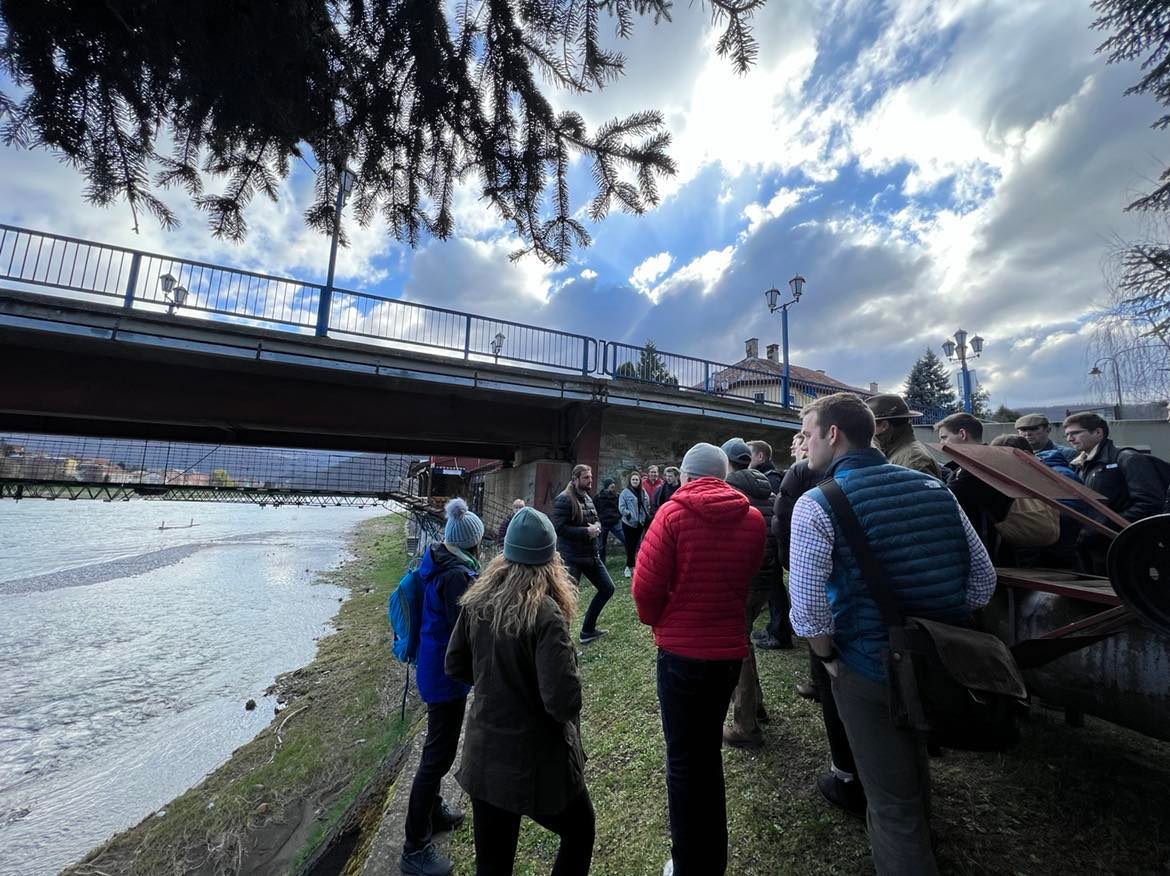 Izvor: AutorSlika 3. Obilazak turista „Mosta ispod mosta“Ribolovni turizam Kao što je prethodno spomenuto, rijeka Drina je bogato nalazište ribe. Na obalama je na više mjesta moguće izgraditi kućice za ribolovce koji bi boravili tu i vršili ribolov na adekvatnim područjima. Moguće je više puta godišnje organizovati i različita takmičenja u ribolovu koja mogu da budu državnog ili regionalnog karaktera.Osim navedenih aspekata, potrebno je uzeti u obzir lokalitete navedene na početku strategije u okviru Historije i kulturne baštine Grada Goražda.Turističke i kulturne manifestacijeKada je riječ o manifestacijama najbitnija manifestacija koja ima svoju kulturu postojanja je „Internacionalni festival prijateljstva“. Navedeni festival je dio ljetnih aktivnosti i okuplja veliki broj posjetilaca. Ranije je bio i rado posjećen od strane velikog broja turista različitih zemalja svijeta dok je sada malo drugačija situacija. Potrebno je vratiti bogat sadržaj koji je nekad imao i promovisati isti marketing mix metodama.  Sajam „Dani jabuke“ se održava u oktobru mjesecu svake godine i okuplja veliki broj domaćih izlagača, ali i onih koji dolaze iz drugih gradova države i susjednih zemalja.Pored spomenutih manifestacija u Goraždu se još održavaju i sljedeće manifestacije:Književno kulturna manifestacija „Dani Isaka Samokovlije – Sunce nad Drinom“ Aprilski dani kulture - Goraždansko proljećeManifestacija u povodu 2.aprila Međunarodnog dana dječije knjige i dječije književnosti Internacionalni  festival dječije pjesme  “Šta se pjesmom sanja” Goražde Književno kulturna manifestacija „Drinske večeri dječije poezije“Manifestacija “Sjećanje na Rada Jovanovića“ .Ramazanski koncert “ U susret Ramazanu”Bajramski koncerti “Nek’ mirišu avlije”Muzičke manifestacije za djecu “Djeca pjavaju hitove”.Turističke organizacije i agencijeNa prostoru Bosansko-podrinjskog kantona Goražde postoji jedna novoosnovana Turistička organizacija kao jedinica za cijeli Kanton. Turistička organizacija BPK Goražde formirana je krajem 2022. godine s ciljem promocije, unaprijeđenja i razvoja turizma kako u Kantonu tako i u gradu Goraždu. Međutim, na području Grada Goražda ne postoji niti jedna putnička agencija iako su ranije postojali dvije. Postoje određene indicije da će u skorije vrijeme osnovati nova putnička agencija što je svakako neophodno za razvoj turizma.Objekti za smještaj i posluživanje hrane i pića U tabeli koja slijedi dat je pregled objekata za smještaj i posluživanje hrane i pića.Tabela 18. Objekti za smještaj i posluživanje hrane i pićaIzvor: Istraživanje i analiza autoraBroj gostiju i noćenjaNažalost, ne postoje službeno pristupačni podaci za broj gostiju i noćenje na prostoru Grada Goražda već samo za kanton.Međutim, s obzirom na novouspostavljenu turističku organizaciju, moguće je očekivati da će se voditi zasebna evidencija za područje Grada Goražda.U nastavku je dat pregled broja dolazaka i noćenja turista za BPK Goražde radi stjecanja okvirne slike.Tabela 19. Dolasci i noćenja turista 2017-2020.Izvor: Federalni zavod za statistiku (Bosansko-podrinjski kanton u brojkama)Iako se radi o podacima koji se odnose na kanton, broj dolazaka turista i noćenja ukazuje da turizam još uvijek nije značajnije razvijen, kako na području BPK tako ni na području Grada Goražda.Ruralni, seoski i agroturizamStresan način života u gradovima je doveo do situacije da se u svijetu bilježi sve veći broj naselja ovog karaktera. Turistima se nudi zdrava hrana i boravak na čistom zraku. Izuzetni pejzaži i područja Grada Goražda predstavljaju idealna mjesta za izgradnju naselja za ruralni, seoski i agroturizam. Međutim, potencijali odnosno proizvodi iz ove oblasti nisu mapirani na prostoru Grada Goražda, iako je ranije bilo nekih pokušaja uspostavljanja ovogaoblika turizma.Enogastronomska ponuda Bosna i Hercegovina, pa tako i Goražde imaju bogatu tradiciju u gastronomiji predstavljenu velikim izborom ukusnih jela koja prepoznaju turisti cijelog svijeta. Goražde je poznato po jabukama tako da bi se pored ostalih specijaliteta tradicionalne kuhinje slatko od jabuka, kolači od jabuka i slično mogu brendirati i predstaviti na tržištu. Ovdje je još važno spomenuti “Goraždansku mladicu” kao specijalitet posebno pripremljene ribe. Međutim, i u ovom slučaju je potrebno mapirati i brendirati lokalne specijalitete.Finansijske usluge Na području Grada Goražda, za razliku od nekih drugih općina odnosno opština u regionu, ima značajnu dostupnost finansijskih usluga, odnosno banaka. Na području Grada Goražde postoje banke odnosno poslovnice kao što su ASA Banka d.d. Sarajevo, Bosna Bank International (BBI) d.d. Sarajevo, NLB Banka d.d., Sarajevo, Privredna Banka D.d. Sarajevo, Raiffeisen Bank d.d. BiH, Sparkasse Bank dd BiH, Union banka d.d. Sarajevo, ZiraatBank BH d.d., te više mikrokreditnih fondacija.Kvalitet života u ruralnom područjuStanje ruralne fizičke infrastrukture Putna infrastrukturaNa teritoriji Grada postoji magistralni, regionalni put i lokalni kategorisani, te nekategorisani putevi. Magistralni i regionalni put se ukrštaju u centralnom dijelu urbanog područja Grada čime je narušen sam kvalitet odvijanja saobraćaja na ovima dionicama, jer dolazi do preplitanja sa gradskim cestama, čime je narušen i sam kontinuitet saobraćajnog toka. Stanje magistralnih i regionalnih puteva je u relativno dobrom stanju, dok na lokalnim putevima elementi trase nisu na odgovarajućem nivou. Posebno treba istaći kao nedostatak nedovoljno uređenih površina za parkiranje, nedovoljno razvijen javi transport putnika i nezazvijen biciklistički i pješački saobraćaj, kako gradski tako i rekreativni. (izvor NPPGG)Kao putne saobraćajnice na području Grada Prostornim planom su utvrđene: 1. Planirani brzi put na potezu Hrenovica – Hranjen – Goražde, 2. Planirana obilaznica oko centralnog područja grada Goražda, 3. Magistralni put: M20(M118) dionica: granica entiteta – Ustikolina – Goražde – granica entiteta, 4. Regionalni put: R 448 (R501) dionica Hrenovica – Hranjen- Jabuka – Goražde – granica entiteta, 5. Regionalni put R448a, 6. Planirani regionalni put na potezu Jošanica (Foča RS) – Cvilin– Kučine – Sadba – Ahmovići– Zupčići (postojeći lokalni put), 7. Lokalni putevi, 8. Nekategorisane ceste i ulice. (izvor NPPGG)Stanje saobraćajne infrastrukture u Goraždu je na veoma niskom nivou: nisu sve putne komunikacije asfaltirane i prilagođene sigurnoj vožnji, čak 84% lokalnih putnih pravaca su makadamski. Najveći problem predstavljaju makadamski putevi u ruralnim sredinama i njihovo održavanje, naročito u zimskom periodu. Potrebna su značajna ulaganja u rekonstrukciju putnih pravaca. (izvor Strategija razvoja Grada Goražde 2017–2026.)Vodovod i kanalizacijaVodosnabdjevanja gradskog i prigradskih naselja se vrši vodom iz gradskog vodovoda. Prije rata Grad se snabdijevao pitkom vodom sa izvorišta iz susjedne općine Čajniče. Voda se u sistem dopremala gravitaciono azbestcementnim cjevovodom profila Ø250 mm, dužine 15,5 km. Tada je snabdijevano skoro 38 000 stanovnika Grada Goražde. Međutim, zbog ratnih dejstava u potpunosti je prekinuto snabdijevanje vodom Grada Goražde. Do ponovne uspostave vodosnabdijevanja iz ranije korištenog izvora u Čajniču nikad nije došlo iz razloga što je distributivna mreža izgrađena od azbestnih cijevi, koje negativno utiču na zdravlje korisnika. Vodosnabdijevanje Grada Goražda poslije rata nastavljeno je 1996. godine iz vodozahvata rijeke Drine u naselju Vitkovići. Sekundarna mreža koja se trenutno koristi takođe ima dijelove od azbesta, olova i slično, koje bi bilo poželjno zamijeniti. U krugu bivšeg industrijskog kompleksa FAJ ,,Azot’’ Vitkovići izgrađeno je postrojenje za preradu pitke vode (fabrika vode), koje je integrisano u vodozahvat. Vodonabdijevanje ostalih naselja odlikuje se nizom manjih lokalnih vodovoda, koji kao izvorišta koriste podzemne izvore. (izvor NPPGG)Ruralni dio Grada uglavnom se snabdijeva sa lokalnih izvora gdje se ne vrši redovna kontrola ispravnosti kvaliteta voda, te povremene kontrole provode dijelom Grad Goražde, MZ i sami stanovnici koji upravljaju ovim vodovodima. Do sada nije bilo većih zdravstvenih problema (epidemija, trovanja i sl.) zbog kvaliteta tih izvorišta. Također izgrađen je cjelokupan sistem tj.vodozahvat sa izvorišta Starac čijom se vodom snabdijevaju sljedeća naselja: Sadba, Kolovarice, Džindići, Vranići, Potrkuša, Osanica, Hoda polje, Mravinjac. (izvor NPPGG)U prigradskim i ruralnim dijelovima Grada otpadne vode završavaju u septičkim jamama i potocima, što negativno utiče na stanje okoliša. (izvor NPPGG)ElektromrežaElektroenergetsku infrastrukturu karakterišu naponski nivoi 110kV, 35kV i 10(20)kV. Napajanje potrošača električnom energijom na području Grada vrši se iz transformatorske stanice 110/35/10 (20) kV, 2x20 MVA "Goražde 1" koja je povezana na elektroenergetski sistem JP EP BiH i napaja se dvostrano, prenosnom mrežom 110 kV: DV 110 kV HE Višegrad - TS Goražde 2 - TS Goražde 1 (AlFe 240 mm2) i DV 110 kV TS Sarajevo 5 - Pale - TS Goražde 1 (AlFe 150 mm2). Mreža je radijalna, razgranata, sa relativno velikim brojem trafo polja. Na prostoru Grada trenutno postoje dvije male hidroelektrane čija ukupna instalisana snaga ima značajnog učešća u podmirivanju potreba za električnom energijom i to: MHE "Osanica 1" i MHE "Osanica 4" na rijeci Osanici. (izvor NPPGG)Služba za urbanizam, prostorno uređenje i komunalne poslove je nadležna za održavanje javne rasvjete na području Grad Goražde preko JKP „6. mart“. Putem Programa pružanja usluga zajedničke komunalne potrošnje, pomenuto preduzeće ima obavezu održavanja, nabavke i zamjene rasvjetnih tijela na stubovima javne rasvjete.Telekomunikaciona infrastrukturaPostojeću telekomunikacionu infrastrukturu čine tri operatera: BH Telecom, m:tel i HT Eronet. (izvor NPPGG)  Ustanove kultureKulturni život u Gradu Goražde odvija se uglavnom u okviru Javne ustanove Centar za kulturu, čiji je osnivač Grad Goražde. Centar raspolaže unutarnjim prostorom ukupne površine 3.000 m2 , odnosno 10.000 m2 ukupnog prostora, zajedno sa parkom koji okružuje objekat. U Centru je 17 stalno zaposlenih. Pri Centru djeluju: „Ansambl narodnih igara i pjesama“ i sekcije koje okupljaju mlade ljude s područja grada, Gradska biblioteka. U okviru Centra postoji i Zavičajni muzej u kojem se čuva bogato kulturno-historijsko naslijeđe. Pored toga, Centar tradicionalno organizira sljedeće manifestacije: Internacionalni„Festival prijateljstva“, „Dani Isaka Samokovlije-Sunce nad Drinom“Goražde-Sarajevo-Fojnica, Dječiji festival “Šta se pjesmom sanja”, Aprilski dani kulture-Goraždansko proljeće kao i obilježavanje državnih, vjerskih praznika i bitnih datuma za lokalnu zajednicu. Jedan od segmenata Centra za kulturu su i Novine „Glas Goražda“ koji je jedini štampani lokalni mediji.Sportski objektiPregled sportskih objekata u  Gradu:Sportska dvorana, tačnije Gradska dvorana „Mirsad Hurić“ u Goraždu, koja je u sklopu Javne ustanove „Sportski centar“ Goražde;Sportski centar 1. Maj:Glavni fudbalski stadion sa atletskom stazom sa djelimično natkrivenim glavnim, tribinama i 1000  stolica, službenom prostorijom, kao i postojećom infrastrukturom,Pomoćni fudbalski teren,Rukometno igralište sa zgradom svlačionica (3 svlačionice sa kupatilima) i ekonomat,Odbojkaški teren (2),Košarkaški teren,Teniska tereni (2),Dječija  igrališta po mjesnim zajednicama Grada Goražde:Dječije igralište u Višegradskoj ulici,Dječije igralište u MZ Zupčići,Dječije igralište u ulici Ferida Dizdarevića,Dječije igralište u MZ Mravinjac,Dječije igralište u MZ Rešetnica,Dječije igralište u naselju Grabovik;Kuglana – neobnovljena, Streljana – neobnovljena, Staza za kajak na rijeci Drini u Goraždu,Sedam sportskih školskih sala zatvorenog tipa  U okviru Javne ustanove „Sportski centar“ Goražde nalazi se Gradska dvorana „Mirsad Hurić“ Goražde površine od oko 3.500 m2, koja je funkciji svakim danom od 8 h do 23 h, s tim da radnim danom od 8 h do 15,30 h istu koriste srednje škole za izvođenje nastave tjelesnog i zdravstvenog odgoja (oko 1.100 učenika JUMSŠ „Enver Pozderović“ Goražde i JUSTŠ „Hasib Hadžović“ Goražde jer iste nemaju školsku sportsku salu). U radnim danima Gradsku dvoranu „Mirsad Hurić“ Goražde u večernjim satima koriste sportski klubovi za izvođenje trenažnog procesa, dok istu koriste vikendom od 8 h do 15,30 h. Pored trenažnog procesa, u večernjim satima ,Gradsku dvoranu „Mirsad Hurić“ Goražde koriste sportski klubovi i za održavanje takmičenja. Gradska dvorana „Mirsad Hurić“ Goražde je na raspolaganju svojim korisnicima i u dane praznika, kada se organizuju turniri u raznim sportovima. U Gradskoj dvorani „Mirsad Hurić“ Goražde se održavaju međunarodni i memorijalni turniri u raznim sportskim granama, kao i razne kulturno-privredne i muzičke manifestacije. U objektu Gradske dvorane pojedini klubovi i savezi koriste kancelarijski prostor na osnovu zakupa. Gradska dvorana „Mirsad Hurić“ Goražde sastoji se od: ulaznog hola sa pratećim sadržajima, velike sale sa tribinama, dvije male sale, kancelarijskog prostora, magacina i svlačionica. Tokom ratnog perioda, Gradska dvorana „Mirsad Hurić“ Goražde je pretrpjela veća oštećenja koja su sanirana u fazama i ista je dovedena u funkcionalno stanje. Iz razloga starosti objekta, velike površine, kao i velikog broja korisnika objektu je potrebno kontinuirano održavanje. Zagrijavanju Gradske dvorane u zimskim mjesecima višegodišnji je veliki problem uzrokovan obezbjeđenjem nedovoljne količine goriva za zagrijavanje dvorane, cijene lož-ulja kao energenta za zagrijavanje na tržištu, te same količine potrošnje zbog neekonomičnog sistema grijanja. Osim Gradske dvorane „Mirsad Hurić“ Goražde, Javna ustanova „Sportski centar“ Goražde upravlja i sportskim centrom 1. maj, površine od oko 50.000 m2. Sportski centar 1. maj obuhvata veliki stadion sa atletskom stazom, dva teniska terena, pratećim objektom za stručna lica i tribinama, pomoćni stadion, objekat sa svlačionicama, betonski teren za rukomet i mali nogomet sa tribinama. Navedeni sadržaj je omeđen betonskom i metalnom ogradom. Na glavnom fudbalskom/nogometnom terenu stadiona se odigravaju utakmice fudbalskih/nogometnih sportskih klubova višeg ranga takmičenja, dok na pomoćnom terenu se izvode treninzi fudbalskih / nogometnih škola. Atletsku stazu na glavnom fudbalskom stadionu koristi Atletski klub „Goražde“ Goražde, polaznici Škole trčanja te učenici, pripadnici vojske i policije. Van ovog ograđenog prostora nalaze se i dva odbojkaška terena sa betonskom podlogom, između kojih se nalazi manja tribina, teren za odbojku na pijesku, jedan košarkaški teren sa betonskom podlogom, veći iskop predviđen za izgradnju bazena, te devastirani objekat nekadašnje streljane. Male terene koriste građani za rekreaciju i sportski klubovi. JU „Sportski centar“ Goražde upravlja i sa šest sportskih igrališta po mjesnim zajednicama u Gradu Goraždu. Osim Javne ustanove „Sportski centar“ Goražde, otvorenim sportskim terenima upravlja Sportski fudbalski klub „Libero“,  te fudbalski klubovi u Vitkovićima.Pijace /tržnice Stanje-Objekat gradske tržnice koja se nalazi u naselju Rasadnik u Goraždu, u akciji Porezne uprave Federacije BiH, zapečaćen je u novembru 2019. godine. Nakon toga goraždanski poljoprivrednici izlaze na trotoar ispred tržnice i prodaju svoje proizvode. Gradska uprava već par godina je pokušavala da vrati pijacu u svoje vlasništvo, da bi stanovnici Grada Goražde imali adekvatnu uslugu na mjestu gdje je i planirana pijaca Izmjenama Regulacionog plana „Rasadnik“. U međuvremenu, BPK Goražde je uspio riješiti ovaj problem i uspostavlja se pijaca subotom na ovoj lokaciji. Međutim, Grad Goražde planira obezbijediti novu lokaciju, na lijevoj obali, gdje bi poljoprivednici imali priliku izlagati i prodavati svoje proizvode svakodnevno. Samim tim i građani bi imali priliku svakodnevno kupovati poljoprivredne proizvode.Plan-U narednom periodu planira se osposobiti prostor na lijevoj obali rijeke Drine, tačnije u objektu novog vatrogasnog doma, u suterenu, u ulici Prve Slavne višegradske brigade. Objekat bi se prilagodio svim zakonskim i drugim propisima koji se moraju ispoštovati da bi se adaptirao prostor za jednu pijacu, tj. tržnicu.Dostupnost usluga ruralnom stanovništvuObrazovanjePredškolski odgoj i obrazovanjeOblast predškolskog odgoja i obrazovanja odvija se u Javnoj ustanovi za predškolski odgoj i obrazovanje Goražde koja je smještena na tri lokacije:U ulici Maršala Tita br.6. gdje egzistira vrtić „Sunce“ koji je ujedno i sjedište ove ustanove,U ulici Ibrahima Čelika bb- vrtić „Zvjezdice“,U ulici Prvi maj 34 A – park Plavi cvijet.U navedenoj ustanovi zaposleno je ukupno 39 radnika i jedan asistent u nastavi. Popunjenost postojećih vrtića je 100%. U školskoj 2022/23. godini upisano je 198 djece od koji je formirano 8 odgojno- obrazovnih grupa uzrasta od 3 do 6 godina. Sa stanovišta organizacijske forme, koncepcije i programske orjentacije u Javnoj ustanovi za predškolski odgoj i obrazovanje Goražde se provode cjeloviti razvojni program,  program pripreme djece u godini pred polazak u školu, te interventni, kompenzacijski i rehabilitacijski program (Resursna soba).Osnovno obrazovanjeOsnovno obrazovanje u Goraždu je obavezno za svu djecu uzrasta od 6-15 godina. U osnovnim školama provodi se nastavni plan i program za devetogodišnje osnovnoškolsko obrazovanje. Ukupan broj osnovnoškolskih ustanova na području grada Goražde je četiri redovnih i jedna osnovna muzička (paralelna). U okviru javnih osnovnih škola djeluje 5 područnih škola.OŠ „Husein ef. Đozo“ – nalazi se u zgradi koju je davne 1886. godine sagradila Austro-Ugarska za potrebe svoje vojske, a škola se u ovoj zgradi nalazi od 1973. godine.  Ovu školu pohađa 805 učenika raspoređenih u 42 odjeljenja, pri čemu je 12 djece sa posebnim obrazovnim potrebama. U prvi razred u školskoj 2022/2023. godini upisan je 81 učenik. OŠ „Fahrudin Fahro Baščelija“ – sagrađena je 1952. godine, a novi dio škole  je dograđen 1992. godine. U školskoj 2022/23. godini je upisano 739 učenika raspoređenih u 40 odjeljenja redovne nastave i jedno odjeljenje za djecu sa intelektualnim i razvojnim poteškovima. U prvi razred u školskoj 2022/23. upisano je 76 učenika raspoređenih u 4 odjeljenja. Nastavu po individualiziranom odgojno – obrazovnom programu (IOOP) pohađa 8 učenika u redovnoj nastavi. Odjeljenje za djecu sa intelektualnim i razvojnim poteškoćama pohađa 9 učenika. U školi egzistira i produženi boravak u kome borave 32 učenika prvog i drugog razreda.OŠ „Mehmedalija Mak Dizdar“ – matična škola je smještena u Vitkovićima kod Goražda, a područne škole se nalaze u Beriču, Sadbi i Bogušićima. Ovu školu ukupno pohađa 229 učenika, od čega je troje djece sa posebnim obrazovnim potrebama.Za školsku 2022/23. godinu ukupan broj djece upisane u matičnoj školi u Vitkovićima iznosio je 153 učenika, područna škola u Beriču - 22 učenika, područna škola u Sadbi – 35 učenika i područna škola u Bogušićima – 19 učenika.OŠ „Hasan Turčalo Brzi“ Ilovača – je od Goražda udaljena 22 kilometara. Cjelokupan proces nastave je stručno zastupljen. Škola je u potpunosti izgorjela 1992. godine, a ponovno je obnovljena 1997. godine i stavljena u funkciju. Pored centralne škole u Ilovači, područne škole su smještene u Osanici i Rešetnici. U školskoj 2022/23. godini ukupan broj upisanih učenika je 69, od čega je 46 učenika upisano u matičnu školu Ilovača, 19 učenika u područnu školu Osanica i 4 učenika u područnu školu Rešetnica.Srednjoškolsko obrazovanjeTrenutno na teritoriji grada Goražda egzistiraju tri srednje škole kojima je osnivač Skupština BPK Goražde.JU „Mješovita srednja škola „Enver Pozderović“ – obrazuje učenike u 4 zanimanja i to: opća gimnazija, ekonomski škola-smjer finansijsko – računovodstveni EU VET Program, poljoprivredna škola – smjer agrotehničar EU VET Program, Poljoprivredna škola – smjer agroturistički tehničar. Broj upisanih učenika u 2022/23. godini  je 254, raspoređenih u 12 odjeljenja.JU „Srednja tehnička škola „Hasib Hadžović“ – osnovana je 1961. godine. Tokom rata, škola je pretrpjela ogromne štete, ali zahvaljujući donacijama Visokog saudijskog komesarijata, JEN-a, SOS Balkanes i UNESCO-a, škola je sanirana. U školskoj 2022/23. godini upisano 279 učenika. Učenici su upisani u šest struka i šest stručnih zvanja: mašinska struka (mašinski tehničar za CNC tehnologije), hemijska struka (hemijski tehničar), saobraćajna struka ( tehničar PTT saobraćaja - komunikacione tehnologije. Elektro struka (elektrotehničar računarstva i informatike), građevinska struka (građevinska tehničar), medicinska struka (medicinska sestra).Visokoškolsko obrazovanjeU 2014. godini je osnovan Internacionalni univerzitet u Goraždu koji je dobio licencu za obrazovanje kadrova za dodiplomski, postidiplomski i doktorski studij za slijedeće studijske programe organizacionih jedinica, odnosno fakulteta: Fakultet društvenih nauka (FDN), - Opšte pravo, Poslovna ekonomija, Menadžment i Bankarstvo; Fakultet zdravstvenih nauka (FZN)- Medicina, Stomatologija, Farmacija, Sestrinstvo i Fizioterapija; Fakultet tehničkih nauka (FTN)- Arhitektura, Građevina, Geodezija i Elektrotehnika; Fakultet Edukacijskih nauka (FEN)- Psiholgija i Turski jezik i književnost. JU Srednja stručna škola „Džemal Bjedić“ – počela je sa radom 1948. godine i nosila je naziv „Škola učenika u privredi“. U 2022/23. godini upisana su:-Tri odjeljenja I razreda i to u sljedećim zanimanjima i strukama:
• Ugostiteljska struka:
Zanimanje: Kuhar- tehnolog, EU VET program, jedno odjeljenje od 16 učenika (I1).
• Mašinska struka:
Zanimanje: Obrađivač metala rezanjem, jedno odjeljenje od 14 učenika (I2).
• Uslužne djelatnosti:
Zanimanje: Frizer, jedno odjeljenje od 20 učenika (I3).
-Tri odjeljenja II razreda i to u sljedećim zanimanjima i strukama:
• Mašinska struka:
Zanimanje: Tehničar mehatronike vozila, jedno odjeljenje od 17 učenika (II1).
• Tekstilna struka:
Zanimanje: Krojač, jedno odjeljenje od 15 učenika (II2).
• Mašinska struka:
Zanimanje: Mehaničar - Zavarivač (kombinirano odjeljenje), jedno odjeljenje od 16 učenika (II3), od čega 9 u zanimanju zavarivači 7 učenika u zanimanju mehaničar.-Tri odjeljenja III razreda i to u sljedećim zanimanjima i strukama:• Administrativna struka:Zanimanje: Poslovno-pravni tehničar, EU VET program, jedno odjeljenje od 20 učenika (III1).• Elektro struka:Zanimanje: Elektroničar mehaničar, 10 - Elektroničar telekomunikacija, 8 učenika, jedno odjeljenje od 20  učenika (III2).
• Mašinska struka:Zanimanje: Prerađivač plastike, jedno odjeljenje od 14 učenika (III3).Također, upisano je jedno (1) odjeljenja IV razreda i to u slijedećim zanimanjima i strukama:• Ugostiteljska struka:Zanimanje: Kuhar-tehnolog, EU VET program, jedno odjeljenje od 16 učenika (IV1).OMŠ „Avdo Smailović“ Goražde – osnovana 1976. godine. Školu pohađaju djeca uzrasta od 8 do 15 godina. Osnovni muzički odgoj i obrazovanje stiče se u ovoj ustanovi u trajanju od 6 godina/razreda, uz prethodno završen jedan razred pripremnog odjeljena. Osnovna muzička škola „Avdo Smailović“ Goražde u školskoj 2022/2023. godini broji 153 učenika od I do VI razreda, te 43 učenika pripremnog razreda. U školi se izučavaju muzički instrumenti klavir, harmonika, gitara, flauta i violina.ZdravstvoGrad Goražde je osnivač dvije zdravstvene ustanove: Doma zdravlja „dr.Isak Samokovlija“ (DZ) i JU Apoteka „9.maj“. JU Dom zdravlja je javna ustanova osnovana za obavljanje zdravstvene djelatnosti u oblasti primarne zdravstvene zaštite za Grad Goražde, kroz neke službe i BPK Goražde, a obavlja sljedeće djelatnostidjelatnost porodične medicine,djelatnost zdravstvene zaštite djece,djelatnost polivalentnih patronažnih sestara u zajednici,zaštita reproduktivnog zdravlja žena,zdravstvena zaštita kod nespecifičnih i specifičnih plućnih oboljenja,fizikalna i mentalna rehabilitacija u zajednici,specifična zdravstvena zaštita radnika kao dio medicine rada , ako je ugovorena sa poslodavcem,zubozdravstvena zaštita,labaratorijska .Pored zaposlenog osoblja, J.U. Dom zdravlja Goražde angažuje po ugovoru o pružanju zdravstvenih usluga sa Kantonalnom bolnicom slijedeće specijaliste: oftamologa i ortopeda (za ultrazvučni pregled kukova novorođene djece). Ostali specijalisti angažovani su u dane odsutnosti zaposlenika – specijalista (godišnji odmor, bolovanje i sl.). Najveći problem u radu ustanove je nedostatak plumologa i još jednog pedijatra. Nakon što je u novembru 2020. preminuo plumolog koji je u radni odnos primljen iz penzije, jer se jedini javio na konkurs, nedostatak je privremeno riješen ugovorom sa plumologom iz Sarajeva u penziji, a nedostatak drugog pedijatra nadoknađuje se ugovorima sa ljekarima, također iz penzije. To je trenutno jedina mogućnost obezbjeđenja kontinuiteta zdravstvene zaštite kada su ove specijalnosti u pitanju, jer se na više puta raspisivane konkurse nije javio niko od radno aktivnih pedijatara i plumologa. Jedan ljekar je na specijalizaciji iz pedijatrije od 2018. godine, a jedna doktorica je na specijalizaciji iz plumologije od 01.07.2021. godine. Tabela 20. Prostorni kapaciteti Izvor: JU Dom zdravlja “dr Isak Samokovlija” JU Dom zdravlja za stanovništvo ruralnih područja osigurava zdravstvenu zaštitu u 8 područnih ambulanti Vitkovići, Berič, Osanica, Orahovice, Rešetnica, Ilovača, Bogušići i Vranići. Tabela 21. Medicinske usluge- Dom zdravlja - ukupno Izvor: JU Dom zdravlja “dr Isak Samokovlija” Iz tabele se vidi da je u svim ambulantama porodične medicine, kao i u terenskim ambulantama, zabilježen znatan porast broja usluga i ljekara i medicinske sestre. Najveći porast u odnosu na 2020. bilježi se u Ambulanti porodične medicine I, obzirom da u njoj djeluje Covid-ambulanta, a usluge obje ambulante kroz izvještaje se evidentiraju zajedno.Također, povećan je i broj usluga u specijalističkim službama (osim u Službi za zaštitu žena i Službi medicine rada, u kojima je zabilježen blagi pad usluga ljekara), i to najuočljivije u Dječijem dispanzeru, Pneumoftiziološkom dispanzeru i Stomatološkoj službi. Na kraju treba napomenuti da je broj usluga u većini službi dosegao nivo broja usluga iz 2019. godine, posljednje pre-pandemijske godine, u kojoj nije bilo ograničavanja pružanja zdravstvenih usluga kao u 2020.godine .Prigradski i javni prevozJavni prevoz na području Grada Goražda vrši prevoznik ATTP “Centroprevoz“ d.o.o Goražde, gradske autobusne linije postoje na relaciji Goražde-Vitkovići, Goražde-Bogušići, Goražde-Berič, Goražde- Ilovača. Što se tiče broja polazaka i povrataka na navedenim autobusnim linijama primjetno je da je u posljednjim godinama to jeste prilikom usklađivanja redova vožnje za period 2017.-2020. godine došlo do obimnog smanjenja istih iz razloga što prijevoznik nema ekonomsku opravdanost da održava navedene linije, jer je došlo do osjetnog broja smanjenja stanovništva u ruralnim područjima, te smanjenja korištenja javnog prevoza od strane građana, tako da se navedene autobusne linije održavaju sa minimalnim brojem polazaka i povrataka u toku dana.Socijalna zaštitaNosilac sistema socijalne zaštite na području Grada Goražde je JU „Centar za socijalni rad“ BPK-a Goražde. Broj korisnika prava JU Centar za socijalni rad BPK-a Goražde prema posljednjem statističkom izvještaju je 3050 korisnika, dok je broj korisnika usluga 6 900, što predstavlja izuzetno visok procenat  u odnosu na ukupan broj stanovnika.Na osnovu Izvještaju o radu JU Centar za socijalni rad BPK-a Goražde, kao i podataka Federalnog zavoda za statistiku, broj direktnih korisnika prava u odnosu na prethodni period  neznatno je manji (smanjen je broj korisnika prava na novčanu naknadu za dodatak za njegu i pomoć od strane drugog lica, stalnu novčanu pomoć, a postupci za ostvarivanje prava na dječiji dodatak po Zakonu o materijalnim pravima porodica sa djecom sa danom izrade izvještaja nisu bili okončani...)Socijalna zaštita je jedan od sektora koji je pogođen globalnom ekonomskom i zdravstvenom situacijom (ekonomska kriza i poskupljenje osnovnih životnih proizvoda, te posljedica virusa Covid 19), za posljedicu stvara sve veću neizvjesnost kod stanovništva i sve veći broj lica u stanju socijalne potrebe, što prouzrokuje i veći pritisak na Centre za socijalni rad.Obzirom da je problematika socijalne zaštite vrlo obimna, po vrsti raznolika i kompleksna, te da se u većini slučajeva radi o osjetljivoj populaciji korisnika, zahtjeva primjenu različitih metoda upravnog, socijalnog, pedagoškog, psihološkog, sociološkog i drugog stručnog rada.Zadaci Centra obzirom na njegovu djelatnost i nadležnost utvrđenih u nizu                               zakonskih i podzakonskih akata su široko disperzirani i obimni. Regulisanje odgovarajućih oblika, mjera i usluga socijalne i porodičnopravne zaštite usko je povezana sa karakterom socijalnih potreba građana, a to su:novčana i druga materijalna pomoć (stalna novčana pomoć, novčana naknada za pomoć i njegu od strane drugog lica, novčana naknada za vrijeme čekanja na zaposlenje, osposobljavanje za život i rad, pravo na zdravstvenu zaštitu);prava po osnovu neratnih invalida;prava po osnovu  civilnih žrtava rata;prava po osnovu Zakona zaštite porodice sa djecom (naknada umjesto plate ženi – majci u radnom odnosu, za vrijeme dok odsustvuje s posla radi trudnoće, porođaja i njege djeteta, jednokratna pomoć za opremu novorođenog djeteta, pomoć u prehrani djeteta do 6 mjeseci, novčana naknada za novorođeno treće, četvrto i peto dijete);prava po osnovu Zakona o materijalnoj podršci porodicama sa djecom (dječiji dodatak, novčana pomoć nezaposlenoj porodilji);pravo na materijalnu podršku roditeljima njegovateljima,pravo na smještaj u ustanove socijalne zaštite (punoljetnih i maloljetnih lica);zaštita djece bez roditeljskog staranja regulisanjem odgovarajućih oblika mjera i usluga socijalne i porodične zaštite;zaštita djece ometene u fizičkom i psihičkom razvoju, otkrivanjem, ocjenom, razvrstavanjem, ove djece i njihovim uključivanjem na specijalno školovanje, rehabilitaciju i zapošljavanje;realizacija poslova zaštite porodice i pružanja stručne pomoći u zaštiti prava i interesa djece i ostalih članova porodice, u rješavanju sporova između  članova porodice kao i u svim slučajevima poremećenih bračnih odnosa;provođenje postupka posredovanja prije razvoda braka;pružanje savjeta roditeljima po pitanjima vezanim za prava i dužnosti roditelja i djece;pružanje pomoći roditeljima u sređivanju njihovih socijalnih, materijalnih i ličnih odnosa, ako to interesi djece budu zahtijevali, vršenje nadzora nad ostvarivanjem  roditeljskog staranja u svim slučajevima gdje će to biti neophodno, a na osnovu odgovarajućeg programa;davanje mišljenja sudu u postupcima oduzimanja i ograničenja roditeljskog staranja;regulisanje starateljstva nad maloljetnim licima;regulisanje starateljstva za odrasla lica lišena poslovne sposobnosti;regulisanje poslova starateljstva za posebne slučajeve;provođenje postupka usvojenja;obradu maloljetnih počinilaca krivičnih djela sa prijedlogom odgojne mjere institucionalnog ili vaninstitucionalnog karaktera i izvršavanje mjera pojačanog nadzora organa starateljstva i mjera pojačanog nadzora roditelja odnosno staratelja;praćenje korisnika socijalne zaštite, putem potrebne evidencije odnosno odgovarajuće dokumentacije;realizovanje socijalno-zaštitnih sadržaja humanitarnih organizacija usmjerenih prema pojedinim kategorijama korisnika socijalne zaštite;realizovanje zadataka vezanih za prikupljanje, evidentiranje, obradu, iskazivanje, prenos i korištenje podataka koji se odnose na socijalnu zaštitu.Smještaj u ustanove socijalne zaštite djece/odraslih osoba ima za cilj da djeci/odraslim osobama obezbijedi zadovoljavanje socijalnih i drugih potreba ukoliko te potrebe ne mogu ostvariti u biološkoj ili drugoj porodici. Prema poslednjem izvještajnom periodu na smeštaju u ustanovama socijalne zaštite trenutno se nalazi 75 lica, od toga 69 punoljetnih, a 6 maoljetnih. Broj starih lica bez porodičnog staranja, smještenih u JU Dom za stara i iznemogla lica je 24.JU Centar za socijalni rad BPK-a Goražde, je ustanova koja u skladu sa svojim mogućnostima i kapacitetima obezbjeđuje i pruža neposrednu brigu i zaštitu pojedincima i porodicama koji se nalaze u stanju socijalne potrebe.Kako bi se zadovoljile potrebe korisnika i lica koja se nalaze u stanju socijalne potrebe Centar ostvaruje usku saradnju i koordinaciju sa različitim nivoima vlasti: vladinim, nevladinim sektorom, humanitarnim organizacijama, vjerskim i mjesnim zajednicama i fizičkim licima.Projekti realizovani u prethodnom periodu odnose se na: finansijska pomoć socijalno ugroženim porodicama kroz jednokratne projekte, kao i kontinuirana finansijska pomoć socijalno ugroženim porodicama koja se isplaćuje kvartalno;projekti stipendiranja djece i učenika;pomoć u naturalnom davanju;projekat društveno-ekonomska pomoć izuzetno ugroženim porodicama kroz donaciju i distribuciju plastenika;učešće u projektu osnaživanje porodica kroz poljoprivrednu mehanizaciju.JU Centar za socijalni rad BPK-a Goražde, kao nosioc aktivnosti sistema socijalne zaštite na području Bosansko – podrinjskog kantona Goražde ima 21- og radnika od čega. 10 socijalnih radnika, 1 psiholog, 3 pravnika, 1 ekonomista, 4 administrativna radnika, 1 vozač i 1 spremačica. JU Centar za socijalni rad Bosansko – podrinjskog kantona Goražde je smještena u zgradi JU Službe za zapošljavanje Bosansko – podrinjskog kantona Goražde u ul. Maršala Tita br.13.Dugogodišnji problem Centra  je neposjedovanje vlastitog stambenog objekta ili objekta koji će duži vremenski period biti na raspolaganju službama Centra, zbog čega često na zahtjev pravnih lica u čijim prostorijama je smještena ova ustanova, dolazi do izmještanja Službi, odnosno određenih prostorija. Stambeni prostor s kojim trenutno raspolaže ova ustanova ne može zadovoljiti  smještajne kapacitete. U jednoj kancelariji boravi više stručnih saradnika koji obavljaju različite referate, a koji po prirodi posla nisu spojivi, što otežava rad s obzirom na osjetljivost problema korisnika kojima se pružaju  usluge savjetodavnog i stručnog rada. S obzirom da se kancelarije nalaze na drugom i trećem spratu zgrade, korisnicima  prava i usluga, koji  su uglavnom najranjivije kategorije stanovništva (stara lica i lica sa umanjenim fizičkim sposobnosti) je onemogućen adekvatan pristup ustanovi.Siromaštvo i socijalna isključenost je jedan od ključnih problema sistema socijalne zaštite u Federaciji Bosne i Hercegovine, kao i na prostoru Bosansko – podrinjskog kantona Goražde. Strateški prioriteti trebaju biti usmjereni na jačanje socijalne uključenosti, kroz drugačiji pristup zdravstvenoj zaštiti, obrazovanju, razvoj civilnog društva. Princip socijalnog uključivanja zahtjeva razvoj aktivne socijalne zaštite, koja ne podrazumjeva samo socijalna davanja, nego ravnopravnu poziciju siromašnih i marginaliziranih skupina. Princip socijalnog rada „Pomoć do samopomoći“, podrazumjeva savjetodavni i stručni rad  sa korisnicima i licima u stanju socijalne potrebe, da iskoriste vlastite resurse i snage kako bi riješili svoje probleme. Socijalno uključivanje zahtjeva aktivno učešće i intersektorsku saradnju različitih sistema društvenog djelovanja koji imaju uticaj na stvaranje pretpostavki za jedan od ključnih segmenata u životu građana, tj. zapošljavanje. Uloga stručnih radnika Centra bila bi da kroz identifikaciju i procjenu radno sposobnih lica uz stručne metode socijalnog rada radi na motivisanju lica i podizanju njihovih vještina i sposobnosti kako bi izašli iz pasivne zone dugogodišnje zavisnosti od socijalnih davanja, dok bi ostali akteri u sistemu dali prioritet u  zapošljavanju/samozapošljavanju naprijed navedenim licima i na taj način direktno uticali na socijalno uključivanje najosjetljivijih i marginaliziranig grupa. Socijalna isključenost odnosi se i na manjinske grupe i proizilazi iz odnosa prema njihovim posebnostima koje se razlikuju od karakteristika većinske grupe. Kulturne, socijalne, rasne, vjerske, nacionalne posebnosti mogu biti osnova socijalnog distanciranja većine od pripadnika manjinskih grupa. Samim tim što su „manjina“ ove grupe imaju veći rizik od socijalnog isključivanja u većinskoj zajednici. U pogledu poboljšanja položaja nacionalne manjine Roma, koji žive na prostoru Grada Goražda u prethodnim godinama aktivno su uključeni svi nivoi vlasti i nevladin sektor. Evidentno je poboljšanje uslova u smislu ostvarivanja zakonskih prava iz oblasti zdravstvene i socijalne zaštite, stambenih uslova, obrazovanja. Započet je aktivan rad na segmentu zapošljavanja, kroz multisektorsku saradnju. U prethodnom periodu jedno lice romske nacionalnosti zasnovalo je radni odnos na određeno vrijeme.Poseban akcenat u radu stručnih radnika Centra je  rad sa najranjivijom kategorijom, a to su djeca sa poteškoćama u razvoju, odgojno zanemarena i zapuštena djeca kod kojih postoji rizik od odvajanja od bioloških roditelja, kao i djeca iz porodica romske nacionalnosti. Kroz dosadašnji rad i tokom zajedničkih  sastanaka sa brojnim predstavnicima zajednice koji su uključeni u neformalnu mrežu za zaštitu djece, prepoznata je potreba za pokretanjem Dnevnog centra u našoj zajednici. Kako bi se uspostavio Dnevni centar  neophodno je najprije obezbijediti adekvatnu lokaciju, te je u tom cijlju obavljen razgovor sa Gradonačelnikom grada Goražda koji je iskazao  spremnost da obezbijedi adekvatnu parcelu, potrebne saglasnosti i ostalu prateću infrastrukturu. Obavljen je razgovor sa predstavnicima zakonodavne vlasti, resornih ministarstava koji su izrazili podršku i spremnost za realizaciju, kao i za dalju održivost ovog veoma značajnog projekta. Otvaranjem Dnevnog centra u zajednici bilo bi stvoreno okruženje koje puža mogućnost da se problemu djece/mladih sa poteškoćama, kao i njihovim roditeljima, te ostaloj djeci u riziku (prostorije za rad sa djecom/mladima sa poteškoćama i njihovih roditelja, radionice za pomoć u učenju djece koja se nalaze u riziku odvajanja od biološke porodice, i od napuštanja obrazovnog sistema) pruži odgovarajuća podrška usmjerena u pravcu razvoja ličnosti i funkcionalnog člana društvene zajednice. U vezi sa naprijed navedenim od strane stučnih lica Centra, urađena je projektna ideja za izgradnju Dnevnog centra i isti upućen humanitarnim organizacijama na razmatranje.Jedan od problema sa kojima se susreću radnici Centra, a koji takođe utiče na socijalnu isključenost jedne od osjetljivijih kategorija je i nerazvijena usluga „Kućne njege i pomoći u kući“, koju je u prethodnom periodu naša Ustanova realizovala uz pomoć donatorskih sredstava. Kroz ovakav vid podrške, starijim licima bio bi omogućen kvalitetniji život u svom domu i svom okruženju, a što bi direktno uticalo na smanjen broj lica smještenih u usanove. Lica i porodice koje žive u ruralnom dijelu grada isključene su po različitim segmetnima i istima je neophodno dati prioritet u pogledu  ekonomskog osnaživanja kroz poljoprivrednu proizvodnju, podrška djeci koja pohađaju školu u dijelu obezbijeđenja stipendija, regulisanje prevoza za učenike, prilagoditi dostupnost uslugama kroz mobilna djelovanja (korištenje usluga javne kuhinje i ostalih usluga).Komunalna javna poduzećaU oblasti pružanja usluga zajedničke komunalne potrošnje i drugih poslova, egzistira Javno komunalno preduzeće “6. Mart”. Vodosnabdijevanje koje pruža JKP pokriva gradsko i prigradska naselja, to jeste 60 % stanovništva. Izvršena je zamjena većeg dijela sekundarne mreže u gradskom području za 2018. godine, također je u fazi izgradnja novih sistema za vodosnabdijevanje naselja Laleta, Budići, Doca. (izvor NPPGG)  Sistem za vodosnabdijevanje Gornje Bare je urađen i u funkciji.Kanalizacionom mrežom, koja je mješovitog tipa (glavni kolektor ne postoji), upravlja JKP ,,6. mart’’. Njome je pokriveno 60 % domaćinstava Grada, 2013. godine registrovano je 5303 priključka. (izvor NPPGG)  Odvod komunalnog otpada povjeren je JKP „6.Mart“ doo Goražde, kao i održavanje čistoće, zelenih površina i poslova u vezi sa time. Prethodno navedeni poslovi su organizirani uglavnom na urbanijem području i ruralnom, gdje postoji veći broj stanovnika i gdje postoji mogućnost pristupa mehanizacije koja je na raspolagnaju komunalnom preduzeću. Ovdje se prije svega misli na odvoz komunalnog otpada. Dakle, odvozom komunalnog otpada nije pokriveno cjelokupno područje Grada Goražda, prije svega zbog nedostatka odgovarajuće mehanizacije. Stanje vatrogastva u Gradu GoraždeVatrogasni dom ili vatrogasno spremište je namjenski projektovan i uređen objekat namjenjen za smješten za vatrogasne jedinice. Lokacija za izgradnju vatrogasnog doma bira se na način da vatrogasna jedinica u što kraćem roku može stići na najudaljeniju tačku prostora kojeg štiti. Prizemlje vatrogasnog doma namjenjeno je za smještaj vozila, tehnike i radionice za održavanje, dok su prostorije na spratu uređene za boravak vatrogasaca, operativnog dežurnog i smještaj lične i zaštitne opreme. Sprat je povezan sa prizemljem tako da vatrogasci jednostavno i brzo dolaze do vozila i tehnike. Neophodno je da vatrogasni dom bude telekomunikacijski uvezan sa poštom, policijom, zdravstvenim institucijama i službom civilne zaštite na svom području, kao i sa elektrodistribucijom, te JKP 6.Mart doo Goražde. Sa drugim subjektima se uvezuje preko sigurnosnih Sistema kao što su dojava požara, eksplozije plina itd. U zimskim mjesecima potrebno je omogućiti kontinuirano zagrijavanje postora za smještaj vatrogasne jedinice kako bi ista u svakom trenutku bila spremna za intervenciju. Veličina doma zavisi od formacije vatrogasne jedinice koja ga koristi imaterijalno- tehničkih sredstava kojima raspolaže. Pripadnici vatrogasne jedinice dužni su obezbjediti da vatrogasna jedinica u svakom momentu i u svim uvjetima bude spremna za blagovremeno i efikasno gašenje požara i za zaštitu i spašavanje ljudi i materijalnih dobara.Na području Grada Goražda postoji jedan vatrogasni domu kojem je smještena profesionalna vatrogasna jedinica koja prema Zakonu o zaštiti od požara i vatrogastvu (član 68.) obavlja slijedeće operativne i druge poslove:Gašenje požara i spašavanje ljudi i materijalnih dobara ugroženih požarom i eksplozijom na otvorenom prostoru, šumske požare, požare na građevinama i materijalnim dobrima svih vlasnika i korisnika gdje god se požar pojavi;Pružanje tehničke pomoći u spašavanju ljudi u nezgodama izazvanim u saobraćaju (cestovni, željeznički, zračni, pomorski, jezerski i riječni),poplavama, spašavanju sa visina i drugim akcidentnim situacijama i nesrećama ukojima vatrogasna jedinica može pomoći u spašavanju ugroženih ljudi i materijalnih dobara;Učestvuje u provođenju određenih preventivnih mjera zaštite od požara i eksplozija koje se u planu zaštite od požara općine, a koje mogu provoditi profesionalne vatrogasne jedinice;Pružaju odgovarajuću pomoć u spašavanju ljudi i materijalnih dobara kod postojanja stanja prirodne i druge nesreće.Profesionalna vatrogasna jedinica u svom sastavu ima sedamnaest (17) vatrogasaca koji su raspoređeni u stalno dežurstvo od po četiri vatrogasca, a jedinicom rukovodi starješina. Na intervenciju u slučaju požara na građevinskim objektima, a u zavisnosti od tipa građevine i obima požara izlazi od 3 do 15 vatrogasaca. Kada je riječ o šumskim požarima na požare početne površine od 300-800m² izlazi u prosjeku 3 do 15 vatrogasca čija intervencija traje oko15 do 90 minuta.Sistem protiv požarne zaštite Grad Goražde riješio je tako što sve potrebne intervencije iz ove oblasti na području Grada Goražde obavlja jedna Profesionalna vatrogasna jedinica koja je smještena u vatrogasnom domu u ulici Šukrije Kukavice br. 2. U narednoj tabeli prikazan je pregled vatrogasnih domova sa adresama. Tabela 22. Vatrogasni domovi na prostoru Grada GoraždeIzvor: Dokumentacija Službe za civilnu zaštitu i mjesne zajednice Grada GoraždaDa bi vatrogasne jedinice mogle obavljati poslove iz svoje nadležnosti, neophodno je da posjeduju odgovarajuća materijalno-tehnička sredstva i opremu koju im je dužan obezbjediti osnivač. Minimum tehničke opreme i sredstava vatrogasnih jedinica određuje se u skladu sa “Pravilnikom o minimum tehničke opreme i sredstava i roku korištenja te opreme i sredstava za profesionalne i druge vatrogasne jedinice”. U članu 140. Zakona o zaštiti od požara i vatrogastvu se kaže: ,,Vatrogasne jedinice koje osnivaju pravna lica za svoje potrebe finansiraju se iz sredstava koja osigurava pravno lice u okviru sredstava za ostvarivanje svoje redovne djelatnosti.”Prema raspoloživim podacima, profesionalna vatrogasna jedinica na području Grada Goražda, raspolaže materijalno-tehničkim sredstvima, a pregled najznačajnijih dat je u sljedećoj tabeli.Tabela 23. Pregled materijalno – tehničkih sredstava PVJ Grada GoraždeIzvor: Dokumentacija Službe za civilnu zaštitu i mjesne zajednice Grada GoraždaNa području  Grada  Goražda osnovano je udruženje Dobrovoljno vatrogasno društvo ,,Goražde” Goražde, kojem je zadatak u slučaju izbijanja prirodnih u drugih nesreća na prostoru Bosansko-podrinjskog kantona Goražde, da vrši zaštitu i spašavanje ljudi i materijalnih dobara. Udruženje je osnovano 27.12.2016.godine,  finansira se  pretežno od donacija i članarina  koja su minimalna, pa zbog toga nije adekvatno opremljena ova jedinica. Takođe, nemaju prostoriju a ni tehničko-materijalna sredstava, te u saradnji sa PVJ-u koristi iste prostorije a i potrebnu opremu u slučaju intervencija. U sastavu Udruženja DVD Goražde, formirana je služba civilne zaštite - Služba za zaštitu od požara koja u svom sastavu broji osam (8) dobrovoljnih vatrogasaca.SWOT analizaU sljedećoj tabeli dat je prikaz SWOT analize tj. strateškog alata koji predstavlja interne snage i slabosti, te eksterne prilike i prijetnjeTabela 24. SWOT analizaPresjek potreba na temelju SWOT analize i strateško fokusiranjeU tabeli koja slijedi navedena je lista potreba proizašla iz SWOT analiza za koje će se potonje identifikovati mjere.Tabela 25. Lista potrebaIzvor: AutoriNapomena da je Grad Goražde  dominantno ruralna sredina (pretežno urbanih naseljenih mjesta 3% i urbanih 14%) implicira da se gotovo svaka intervencija-mjera po pitanju razvoja odražava na ruralno područje bilo da se radi o direktnom utjecaju ili pak indirektnom. Naime, s obzirom da se radi o relativno manjem gradu, koji je, kako je spomenuto, dominantno ruralnog karaktera prema OECD kriterijima, npr. izgradnja dječijeg igrališta u urbanim naseljima pruža mogućnost za zabavu i djeci iz ruralnih naseljenih mjesta jer je to u neposrednoj blizini ruralnih naseljenih mjesta. Ovo je samo jedan primjer, koji je primjenjiv na gotovo sve aspekte. Razumije se, moguće je pozicionirati to igralište u nekom centralnom području ruralnih naseljenih mjesta ali je intencija naglasiti dominaciju ruralnog karaktera Grada Goražda i da intervencije u pretežno urbanim (udio 3%) i urbanim naseljeni mjestima (udio 14%), imaju jak utjecaj i na ruralni razvoj. Uzimajući u obzir prethodno navedene potrebe, Okvir za Ciljeve održivog razvoja u Bosni i Hercegovini (SDG okvir), te koristeći identificirane snage, kako bi se umanjio potencijalni efekat prijetnji, i iskorisnile prilike, kako bi se smanjile slabosti, dolazi se do fokusa na koje treba koncentrisati resurse u budućem strateškom periodu: Unapređenje uslova za život građana u ruralnom područjuS obzirom na opadajući broj stanovnika na području Grada Goražda a naročito na ruralnog području, neophodno je unaprijediti uslove za život stanovnika kako bi se time smanjio interes za odlazak stanovništva i ruralni egzodus. Ti uslovi se prvenstveno vezuju za zaposlenje (poseban fokus), javne usluge, društveni sadržaj te zaštitu okoliša.Unapređenje uslova za razvoj postojeće industrije, te diferzifikacija ruralnih djelatnostiImajućiu vidu da je privreda na području Grada Goražda dominantno usmjerena ka prerađivačkoj industriji, koja je stabilna i izvozno orjentisana, jasna je potreba daljeg stimulisanja investicija u proširanje kapaciteta kao i novih investicija, opremanje industrijske zone u blizini Vitkovića kao i mapiranje potencijalnih budućih industrijskih zona u ruralnim područjima. Na taj način će se kreirati ambijent za dodatno zapošaljavanje, kao i rast plaća zbog ponude i tražnje radne snage. Uspostavljanjem budućih poslovnih zona bliže ruralnim sredinama stimulativno bi se djelovalo na opstanak stanovništva u ruralnoj sredini. Osim toga, stvara se mogućnost da se porodice bave poljoprivredom kao dodatnom djelatnošću unatoč zaposlenju u privredi. Naročito je važno naglasiti potencijal dijaspore za nove investicije, ali isto tako i za pronalazak novih tržišta, bilo da se radi o tržištu prodaje ili tržištu nabavke. I ovaj aspekt je potrebno razvijati kontinuirano.Aktivacija postojećih resursa i njihovo unapređenje s ciljem razvoja agroindustrije i turizmaRaspoložive poljoprivredne površine, brend “voćarskog kraja”, te kulturno historijsko naslijeđe i turističke atrakcije nisu na pravi način mobilizirane. Neophodno ih je identificirati na odgovarajući način i aktivirati u svrhu kreiranja dodane vrijednosti. Kontinuiranim mobiliziranjem ovih resursa, nadograđujući njihovu vrijednost putem promocije uz poštivanje zaštite okoliša, moguće je u velikoj mjeri doprinijeti rastu dohotka ruralnog stanovništva. Premda je poljoprivreda dominantno dodana djelatnost na području Grada Goražda, bitno je istaći da se time ne ograničava mogućnost za razvoj ove djelatnosti. Naime, porodična gazdinstva u poljoprivredi tradicionalno podrazumijevaju učešće svih članova porodice u aktivnostima a tome u prilog ide i sama “priroda” djelatnosti. Nisu svi članovi porodice zaposleni u privredi, tako da se ruralno stanovništvo može stimulirati da kroz poljoprivredu i turizam povećaju svoj dohodak samo u tome trebaju prepoznati mogućnost, koja im se prethodno treba kreirati, i prepoznati svoj interes.Kada se radi o poljoprivrednoj proizvodnji, uputno je navesti i strateška usmjerenja koja su predložena Strategijom razvoja poljoprivrede i ruralnog razvoja Bosansko-podrinjskog kantona Goražde (2023-2027), ali i prethodnom strategijom na nivou kantona. Naime, u tabeli koja slijedi date su preporuke koje se mogu primijeniti za grupe Mjesnih zajednica razvrstanih prema agroekolokim karakteristikama – zemljište, nadmorska visina i dr.Tabela 26. Preporuke za grupe Mjesnih zajednica Grada GoraždaIzvor: Strategija razvoja poljoprivrede i ruralnog razvoja Bosansko-podrinjskog kantona Goražde (2023-2027).Vizija ruralnog razvoja Grada Goražda do 2027. godineVizija iskazuje težnju Grada Goražda da održi reputaciju centra regije, koji se urbano i ruralno razvija, uključujući ekonomski, društveni, prostorni, infrastrukturni, okolišni i institucionalni aspekt razvoja s ciljem da postane prosperitetan grad, grad jednakih mogućnosti za sve građane, koji je ugodan za život i čiji se stanovnici osjećaju zadovoljno.Privreda na području Grada Goražda je stabilna, inovativna, tehničko-tehnološki napredna i izvozno orjentisana, te će se privreda Grada Goražda kontinuirano razvijati ostvarujući nove investicije.Aktiviranjem raspoloživih poljoprivrednih površina, putem novih znanja i tradiconalnog poduzetničkog duha, koristeći brend “voćarskog kraja” Grad Goražde će unaprijediti poljoprivrednu proizvodnju i omogućiti dodatni dohodak stanovništvu u ruralnim krajevima. Pored toga, razvojem privrede stvorit će se dodatne mogućnosti za zapošljavanje. Investicijama u infrastrukturne kapacitete doprinijet će se stvaranju boljih uslova za život na području Grada Goražda, a naročito u ruralnim naseljima. Identifikacijom i zaštitom turističkih potencijala, razvojem turističke infrastrukture i kreiranjem atraktivnih ponuda uz odgovarajuću promociju, omogućit će se razvoj turizma i ostvarivanje dodatnog dohotka stanovnicima, kako urbanih tako i ruralnih područja. Resursi i ljepote Grada Goražda će se dodatno promovirati svakom posjetom turista, koji će se uvjeriti u dobrotu i širinu duše čovjeka sa obala Drine.Razvojem Grada Goražda, uključujući ekonomski, društveni, prostorni, infrastrukturni, okolišni i institucionalni aspekt, stvorit će se pozitivan ambijent koji će pozitivno utjecati na zadovoljstvo građana i ugodnost života na području Grada Goražda, kojim se njegovi građani ljubomorno ponose već stoljećima.Goražde, 2023. godina									G R A D O N A Č E L N I K 									           Ernest ImamovićStrateški ciljevi ruralnog razvoja Grada GoraždaNa temelju situacione analize, SWOT analize, strateških fokusa i vizije, imajući u vidu utvrđene razvojne ciljeve strateških dokumenata FBiH i BPK, te ZPP EU, definirana su tri strateška cilja koji obezbjeđuju sinergijske efekte između ekonomskog, društvenog i infrastrukturnog razvoja, te zaštitu okoliša, kako ruralne tako i urbane sredine. Veza između strateških fokusa i strateških ciljeva predstavljena je na ilustraciji koja slijedi.Izvor:: AutoriIlustracija 1. Veza između strateških fokusa i strateških ciljevaStrateški cilj 1. Podizanje konkurentnosti poljoprivrede i ukupnog ruralnog razvoja Na putu ka ispunjenju vizije neophodno je jačati tržišnu orjentiranost i podići konkurentnost poljoprivrede na jedan veći nivo. Međutim, poljoprivreda nije jedini nosilac ruralnog razvoja, te je potrebno paralelno razvijati turizam, ali i podstaći otvaranje pogona drugih djelatnosti na ruralnom području. Da bi se doprinijelo podizanju nivoa konkurentnosti i podstakao razvoj ruralne sredine potrebno je podržati ulaganja, jačati tržišne kapacitete i podstaći korištenje poljoprivrednih i šumskih resursa. Podršku ulaganjima treba pratiti unapređenje znanja i informacija vezanih za navedene oblasti, ali ne samo i isključivo za te oblasti, jer čovjekov život ne čini samo aspekt privređivanja.Stepen realizacije će se pratiti kroz nekoliko indikatora, a koji su navedeni u tabeli koja slijedi. Tabela 27. Indikatori strateškog cilja 1.Izvor:: AutoriStrateški cilj 2. Osigurati održivo upravljanje prirodnim resursima i klimatskim promjenama S obzirom da su prirodni resursi, prije svega zemljište, u značajnoj mjeri očuvani jer proizvodnju ne karakteriše intenzivan konevencionalni karakter, potrebno je podstaći održivo upravljanje prije svega kroz podršku organskoj proizvodnji, ali i proizvodnji u konverziji, te proizvodnji u zaštićenom prostoru kao obliku koji intenzivno koristi određeno zemljište. Svakako sanacija klizišta je bitan način djelovanja u očuvanju površina koje su ugrožene. Značajna mogućnost za iskorištavanje resursa se pruža kroz podršku za korištenje obnovljivih izvora energije, a što do sada nije bilo zastupljeno kad se radi o javnim objektima.U tabeli koja slijedi, dat je pregled indikatora kroz koje će se pratiti stepen realizacije.Tabela 28. Indikatori strateškog cilja 2.Izvor:: AutoriStrateški cilj 3. Postići uravnotežen teritorijalni razvoj ruralnih područja, uključujući stvaranje i očuvanje radnih mjestaNeizostavan put ka ispunjenju vizije jeste unapređenje uslova za život stanovnika ruralnih područja. Evropska unija je davno prepoznala ovaj faktor i nastojala je uspostaviti mehanizme kojima će se smanjiti interes za odlazak stanovništva iz ruralnih u urbane krajeve odnosno ruralni egzodus. Ti uslovi se prvenstveno vezuju za zaposlenje, javne usluge i društveni sadržaj, te za kapacitete koji omogućavaju razvoj prethodno nabrojanih aspekata. Realizacijom mjera nastoji se privlačiti mladi poljoprivrednici, kao nosioci budućnosti, i podržavati ih u poslovnim aktivnostima, razvijati ruralna infrastruktura, te promovirati socijalnu uključenost i smanjenje siromaštva kroz podršku stvaranju uslovima za nova zapošljavanja.U nastavku je dat pregled indikatora kroz koje će se pratiti stepen realizacije strateškog cilja br.3..Tabela 29. Indikatori strateškog cilja 3.Izvor:: AutoriPRIORITETI I MJEREPrioriteti u osnovi predstavljaju ključne smjernice za djelovanje na putu ostvarenja strateških ciljeva i u konačnici vizije. U tabeli koja slijedi dat je pregled prioriteta po strateškim ciljevima. Nastojanje je bilo uskladiti prioritete prema strateškim ciljevima i strategijama na kantonalnom i federalnom nivou pri čemu su se svakako imale u vidu potrebe. Važno je istaći da se prioriteti kao i mjere premrežavaju tj. da prioritet koji je rasvrstan u okviru jednog cilja ima utjecaj i na drugi cilj ali je rasvrstan u dati zbog dominantnog utjecaja. Isto tako je i sa mjerama. U suštini svi oni predstavljaju mrežu zajedničkih puteva ka ostvarenju vizije.Tabela 30. Pregled prioriteta po strateškim ciljevimaIzvor: AutoriPrioriteti za strateški cilj 1. Podizanje konkurentnosti poljoprivrede i ukupnog ruralnog razvoja sa mjerama i indikatorimaZa strateški cilj 1. definisani su sljedeći prioriteti:Prioritet 1.1. Jačati tržišnu orijentisanost povećanjem konkurentnosti, uključujući stavljanje većeg naglaska na istraživanje, tehnologiju i prenos znanja, koji će se postići kroz podršku ulaganjima i kroz podršku razmjeni znanja i inovacija.Prioritet 1.2. Razviti ruralne sredine koristeći poljoprivredne i šumske resurse, koji će se postići kroz unapređenje poljoprivrednih kapaciteta i razvoj sistema za otkup i plasiman poljoprivrednih proizvoda, unapređenje poduzetničke infrastrukture i prostorne povezanosti privrede, korištenje šumskih resursa za održivi ruralni razvojPrioritet 1.3. Razviti turističku ponudu i infrastrukturu za održivi turizam, koji će se postići kroz unapređenje turističke ponude zasnovane na atraktivnim resursima, te  promociju turističke ponude i podršku turističkim manifestacijama.U tabeli koja slijedi dat je pregled prioriteta 1.1. Jačati tržišnu orijentisanost povećanjem konkurentnosti, uključujući stavljanje većeg naglaska na istraživanje, tehnologiju i prenos znanja sa indikatorima i mjerama.Tabela 31. Pregled mjera za prioritet 1.1Izvor: AutoriMjera 1.1.1. Podrška ulaganjimaMjera ima za cilj povećanje poljoprivredne proizvodnje,  uvođenje novih tehnologija u proizvodnji i preradi kroz nabavku opreme, povećanje obima proizvodnje. Kroz podršku ulaganjima u poljoprivrednu proizvodnju povećavaju se mogućnosti ostvarivanja prihoda u ruralnim predjelima. Razvojni efekat se ogleda kroz postepeno povećanje obima i vrijednosti proizvodnje, povećanje vrijednosti proizvodnje kroz preradu proizvoda, te plasman proizvoda putem objekata ruralnog turizma.Mjera 1.1.2. Podrška razmjeni znanja i informacijaCilje mjere je unaprijediti znanje i informacije različitih aktera. Naime, potrebna je edukacija poljoprivrednih proizvođača u cilju unapređenja proizvodnje i boljih ekonomsko finansijskih rezultata. Zatim, edukacija aktera o benefitima poslovnog povezivanja, jer se uglavnom radi o malim obimima proizvodnje što predstavlja poteškoću u tržišnom poslovanju. Isto tako, kako bi se razvio turizam neophodno je unaprijediti znanje i informacije učiniti dostupnim za aktere turizma. Kako ova regija predstavlja značajan resurs potencijala autohtonih sorti neophodno je izvršiti identifikaciju i mapiranje, te poduzeti druge mjere shodno dobijenim rezultatima kako bi se ovaj resurs očuvao što predstavlja doprinos ove mjere u tom pogledu. Nastojanje je i da se poveća nivo  znanja i dodatno razviju vještine kod djece što se nastoji postići kroz edukacije i radionice. Poseban unačaj se ogleda u povećanju nivoa mentalnog zdravlja, te podizanju nivoa svijesti o zaštiti okoliša. Za donošenje budućih strateških poduhvata potrebno je agro-ekološkog zoniranje i određivanje poglodnosti poljoprivrednog prostora za uzgoj pojedinih poljoprivrednih kultura i uzgoj životinja.		Doprinos mjere se ogleda u podršci lokalne zajednice u razmjeni znanja i prenosu informacija kako bi se unaprijedilo znanje i vještine različitih aktera ruralnog razvoja. Educiranjem poljoprivrednih proizvođača stvorit će se dodatni preduslov za njihove bolje poslovne rezultate a time i veću konkurentnost, bilo da se radi o cjenovnoj ili necjenovnoj konkurentnosti. Educiranjem aktera o značaju poslovnog povezivanja očekuje se da će na isto pozitivno djelovati i da će se podstaći povezivanje čime se stvaraja jedan preduslov za lakšu distribuciju proizvoda. Edukacijama iz oblasti turizma očekuje se da će dodatno podstaći razvoj ove grane naročito ruralni turizam koji trenutno nije zastupljen u značajnijoj mjeri.  Identifikacijom i mapiranjem autohtoni sorti sagledat će se postojeće stanje i omogućiti valjan osnov za njegovu zaštitu i unapređenje.  Isto tako, doprinos se ogleda u povećanom nivou  znanja i dodatno razvijenih vještina kod djece što se nastoji postići kroz edukacije i radionice. Poseban doprinos se ogleda u povećanju nivoa mentalnog zdravlja, te podizanju nivoa svijesti o zaštiti okoliša. Značajan doprinos i razvojni efekat za donošenje budućih strateških poduhvata čini izrada agro-ekološkog zoniranja i određivanja poglodnosti poljoprivrednog prostora za uzgoj pojedinih poljoprivrednih kultura i uzgoj životinja.		U tabli koja slijedi dat je pregled prioriteta 1.2. Razviti ruralne sredine koristeći poljoprivredne i šumske resurse sa indikatorima i mjerama.Tabela 32. Pregled mjera za prioritet 1.2Izvor: AutoriMjera 1.2.1. Unapređenje poljoprivrednih kapaciteta i razvoj sistema za otkup i plasiman poljoprivrednih proizvodaMjera ima za cilj da organizacijom sistema otkupa i prodaje poljoprivrednih proizvoda proširi mogućnosti ostvarivanja prihoda za stanovnike ruralnih područja. Podrška organizaciji otkupa poljoprivrednih proizvoda i šumskih plodova, kao i obezbjeđenja prostora za plasman proizvoda.	Doprinos mjere se odnosi na postepeno povećanje obima proizvodnje, a kroz povećanje broja objekata za trgovinu i otkup povaćavat će se i prihodi ruralnog stanovništva. Ove aktivnosti trebaju dovesti do smanjenja odlazaka iz ruralnih prostora.		Mjera 1.2.2. Unapređenje poduzetničke infrastrukture i prostorne povezanosti privredeCilj mjere je modernizacija infrastrukture, stvaranje novih poslovnih objekata, tehnoloških parkova i pratećih resursa kako bi se privukle nove firme i potaknuo rast postojećih. Ostvarivanjem mjere izvršit će se detaljna analiza potencijalnih novih područja za formiranja novih poslovnih industrijskih zona, uzimajući u obzir resurse, lokalne potrebe i održivost. Poboljšanje logističke povezanosti industrijskih centara kroz efikasniji transport robe i sirovina olakšat će poslovanje i povećati konkurentnost.	Stvaranje poslovnih zona u ruralnim područjima može pridonijeti revitalizaciji tih zajednica, potičući održivi ruralni razvoj. Formiranje novih poslovnih zona u ruralnim područjima doprinosi diversifikaciji gospodarstva, smanjujući ovisnost o specifičnim sektorima i povećavajući ukupnu otpornost na promjene. Opremanje industrijskih zona i stvaranje novih poslovnih područja u ruralnim regijama često rezultira povećanjem zapošljavanja, smanjujući nezaposlenost i poboljšavajući ekonomsku stabilnost.Mjera 1.2.3. Korištenje šumskih resursa za održivi ruralni razvojCilj mjere je da kroz organizaciju sistema otkupa omogući stanovništvu ruralnih područja ostvarivanje prihoda od poljoprivredne proizvodnje i  prikupljenih šumskih plodova. Kroz podršku otkupljivačima razviti mrežu otkupnih stanica ili sezonskih punktova za otkup, kako bi se pokrio što veći prostor i omogućio otkup od što većeg broja stanovnika. Doprinos mjere se manifestira na uspostavljanju i unapređenju sistema otkupa šumskih plodova, povezivanju i edukaciji „sakupljača“ i ostalog stanovništva o vrstama i kvalitetu šumskih plodova i konačno povećanju prihoda stanovnika. Sve ovo dovodi do ostanka stanovnika u ruralnim predjelima.	U tabeli koja slijedi dat je pregled prioriteta 1.3. Razviti ruralne sredine koristeći poljoprivredne i šumske resurse sa indikatorima i mjerama.Tabela 33. Pregled mjera za prioritet 1.2. Razviti turističku ponudu i infrastrukturu za održivi turizamIzvor: AutoriMjera 1.3.1. Unapređenje turističke ponude zasnovane na atraktivnim resursimaCilj mjere je identifikacija i valorizacija prirodnih i kulturnih znamenitosti, odnosno turističkih atrakcija u cilju kreiranja i unapređenja turističke ponude, izrada Studije o zaštiti kulturne baštine kao podrška osnivanju putničkih agencija.Doprinos mjere se ogleda u stvaranju osnova za kreiranju paketa aranžmana za buduće turiste sa valorizovanim potencijalima kao i podrška osnivanju turističkih agencija. Osnivanje putničkih agencija bi ostvarilo izuzetan doprinos razvoju turizma u Goraždu budući da je agencija reprezentativna komunikacija i konekcija sa turistima, ugostiteljima i drugim agencijama. Agencijski posao je posredništvo između ostalog kao i kreiranje putničkih aranžmana za dolazak u Goražde. 			Mjera 1.3.2. Promocija turističke ponude i podrška turističkim manifestacijamaCilje mjere je promocija turističke ponude Grada Goražda, odnosno plasiranje istog na turističko tržište kao i podrška manifestacijama. Promocija predstavlja jedan od osnovnih alata marketing mix metode, te uz istu Goražde kao nova destinacija može da se ispromoviše putem letka, sajmova, videa i slično. Manifestacije su jako bitne budući da okupljaju veliki broj ljudi u ovisnosti o njihovom sadržaju.Razvoj turizma kao privredne grane značajan je za budućnost ovoga područja. Uz adekvatnu i kvalitetnu promociju Goražde bi dobilo svoj turistički identitet kako na tržištu Bosne i Hercegovine tako i šire. Manifestacije su također jedan od načina promocije ali i razloga za dolazak turista u Goražde.				Prioriteti za strateški cilj 2. Osigurati održivo upravljanje prirodnim resursima i klimatskim promjenama sa mjerama i indikatorimaZa strateški cilj 2. definisani su sljedeći prioriteti:Prioritet 2.1. Doprinositi ublažavanju i prilagođavanju uticaja klimatskih promjena i veće korištenje održive energije, koji će se postići kroz podrška za organsku proizvodnju i proizvodnju u konverziji, te podršku korištenju energije iz obnovljivih izvora.Prioritet 2.2. Podržavati održivi razvoj i efikasnije upravljanje prirodnim resursima kao što su voda, tlo i zrak, koji će se postići kroz podršku proizvodnji u zaštićenom prostoru, te anaciju klizišta  i otklanjanje negativnih posljedica.U tabli koja slijedi dat je pregled prioriteta 2.1. Doprinositi ublažavanju i prilagođavanju uticaja klimatskih promjena i veće korištenje održive energije sa indikatorima i mjerama.Tabela 34. Pregled mjera za prioritet 2.1.Izvor: AutoriMjera 2.1.1. Podrška za organsku proizvodnju i proizvodnju u konverzijiCilj ove mjere je da se kroz ulaganja u savremenu primarnu poljoprivrednu proizvodnju dobiju što kvalitetniji proizvodi koji će biti prepoznatljivi na tržištu. Proizvodnja treba biti u skladu sa standardima i na taj način minimizirati uticaj na prirodne i klimatske promjene.Poljoprivredna proizvodnja će se postepeno dizati na viši nivo u pogledu povećanja prinosa i dobiti, ekološke prihvatljivosti i uvođenja organske proizvodnje.  Primjenom novih mašina ostvariće se kvalitetnija obrada zemljišta i savremeni način proizvodnje.Mjera 2.1.2. Podrška korištenju energije iz obnovljivih izvoraMjera ima za cilj povećati udio proizvedene električne energije iz obnovljivih izvora energije, smanjiti zagađenost zraka, te utjecati na ostvarenje ciljeva energijske održivosti. Osim toga, smanjit će se troškovi za električnu energiju koja se koristi za javne objekte kao i privatne, te će se podstaći građani da ulažu u instaliranje sistema ovoga tipa.Doprinos mjere se ogleda u podršci lokalne zajednice u implementaciji investicionih aktivnosti u funkciji povećanje korištenja energije iz obnovljivih izvora u ukupnom energijskom bilansu, smanjenju izdavanja sredstava za troškove električne energije iz budžeta Grada Goražda, javnih preduzeća, javnih ustanova, kao i sredstava građana.		U tabli koja slijedi dat je pregled prioriteta 2.2. Podržavati održivi razvoj i efikasnije upravljanje prirodnim resursima kao što su voda, tlo i zrak sa indikatorima i mjerama.Tabela 35. Pregled mjera za prioritet 2.2.Izvor: AutoriMjera 2.2.1. Podrška proizvodnji u zaštićenom prostoruMjera ima za cilj povećanje obradivih površina a time i povećanje proizvodnje u zaštićenom prostoru. Na taj način se smanjuje utjecaj prirodnih uslova na kvalitet proizvoda ali i utjecaj proizvodnje na okolinu. Sve navedeno dovodi do veće zarade poljoprivrednika.Većim površinama zemljišta pod zaštitom smanjiće se utjecaj vremenskih prilika na prihod i kvalitet proizvoda, te će pravilnom primjenom agrotehničkih mjera kvalitet i prinos biti povećani. Smanjiće se utjecaj primjenjenih hemijskih sredstava na okolinu.Mjera 2.2.2. Sanacija klizišta  i otklanjanje negativnih posljedicaOva mjera ima za cilj suzbijanje i prevenciju negativnih utjecaja klizišta na okoliš, te osiguravanje održivog upravljanja prirodnim resursima. Fokusirana je na sanaciju klizišta, smanjenje rizika od budućih klizišta i minimiziranje negativnih posljedica na okoliš. Mjera uključuje provodjenje terenskih istraživanja i analiza kako bi se identificirala klizišta i utvrdili uzroci njihovog nastanka, sanaciju klizišta, izradu strategija za smanjenje rizika od budućih klizišta.Mjera direktno podržava prioritet kroz očuvanje prirodnih resursa, smanjenje rizika od prirodnih katastrofa i promicanje održivog korištenja tla i voda. Mjera doprinosi boljem upravljanju katastrofama, smanjujući negativne posljedice klizišta i olakšavajući oporavak nakon prirodnih nepogoda.		Prioriteti za strateški cilj 3. Postići uravnotežen teritorijalni razvoj ruralnih područja, uključujući stvaranje i očuvanje radnih mjesta sa mjerama i indikatorimaZa strateški cilj 3. definisani su sljedeći prioriteti:Prioritet 3.1. Privlačiti mlade poljoprivrednike i stvarati poslovni ambijent u ruralnim područjima, koji će se postići kroz podrška  dohotku  mladim poljoprivrednicima koji preuzimaju upravljanje biznisom, podršku pokretanju poslovanja mladih poljoprivrednika i osnivanju preduzeća na ruralnom prostoru, te kroz podršku razvoju ruralne infrastrukture.Prioritet 3.2. Promovisati socijalnu uključenost, smanjenje siromaštva i privredni razvoj u ruralnim područjima, koji će se postići kroz podršku većoj socijalnoj uključenosti prilikom zapošljavanja, te kroz podrška otvaranju novih radnih mjesta.Prioritet 3.3. Povećati investicije u javnu infrastrukturu i usluge, koji će se postići kroz izgradnju i rekonstrukciju infrastrukture za vodosnabdjevanje, kanalizaciju, otpadne i oborinske vode, izgradnju, rekonstrukciju i sanaciju puteva, izgradnju, rekonstrukciju i sanaciju dječijijih igrališta i dr. komunalnih objekata, te kroz nabavku materijalno-tehničkih sredstava.U tabeli koja slijedi dat je pregled prioriteta 3.1. Privlačiti mlade poljoprivrednike i stvarati poslovni ambijent u ruralnim područjima sa indikatorima i mjerama.Tabela 36. Pregled mjera za prioritet 3.1.Izvor: AutoriMjera 3.1.1. Podrška  dohotku  mladim poljoprivrednicima koji preuzimaju upravljanje biznisomMjera podrazumjeva finansijsku podršku mladim poljoprivrednicima koji preuzimaju upravljanje biznisom. Razvojni efekat ove mjere ogledaju se u jačanju konkuretnosti poljoprivredne proizvodnje, smanjenju uvozne ovisnosti, odnosno trgovinskog deficita, te unapređenje investicija i povećanju zaposlenosti u sektoru poljoprivrede.	Mjera 3.1.2. Pokrenuti poslovanje mladih poljoprivrednika i osnivanje preduzeća na ruralnom prostoruMjera podrazumjeva podršku kod osnivanja "start up" biznisa za mlade. Ojačati znanja neophodna za osnivanje i vođenje malih i srednjih preduzeća, te ojačati poduzetnički duh stanovnika ruralnih područja, sufinansiranje pokretnja/širenja biznisa.		Mjera 3.1.3. Podrška razvoju ruralne infrastruktureMjera ima za cilj povećanje dostupnosti osnovnih usluga poput predškolskih ustanova, objekata za kulturu, sport i dr. kroz izgradnja novih i sanaciju postojećih objekata. Mjera bi trebala potaknuti održiv razvoj ruralnih područja kroz unapređenje infrastrukture, čime se stvaraju uvjeti za dugoročnu ekonomsku, socijalnu i ekološku stabilnost.Podržavanje različitih poslovnih sektora poput agro-turizma i poduzetničkih centara doprinosi diversifikaciji gospodarskih aktivnosti u ruralnim područjima.Ova mjera predstavlja sveobuhvatan pristup koji ne samo da ostvaruje razvojne efekte u ruralnim područjima već i direktno doprinosi postizanju prioriteta privlačenja mladih poljoprivrednika i stvaranja poticajnog poslovnog ambijenta.U tabli koja slijedi dat je pregled prioriteta 3.2. Promovisati socijalnu uključenost, smanjenje siromaštva i privredni razvoj u ruralnim područjima sa indikatorima i mjerama.Tabela 37. Pregled mjera za prioritet 3.2.Izvor: AutoriMjera 3.2.1. Podrška većoj socijalnoj uključenosti prilikom zapošljavanja Mjera se odnosi na ekonomsko osnaživanje porodica i mladih iz marginalizovanih grupa i omogućavanje jednakog pristupa tržištu rada i mladim osobama i ženama u ruralnim područjima. Projekat bi sačinjavale edukacije, na temu potencijala za zapošljavanje u ruralnom dijelu Grada Goražda, na kojim bi bi bile prisutne žene i mlade osobe iz ruralnih područja. Nakon određenog broja edukacija, zavisnosti od edukatora na temu, projekat bi upotpunili dodjelom finansijskih sredstava za ruralni razvoj. Razvojni efekat ove mjere se može vidjeti u smanjenju nezposlenosti radno sposobnog ženskog stanovništva iz ruralnih područja, u broju edukovanih mladih osoba kada je u pitanju pristup tržištu rada i sveukupnom razvoju privrede u ruralnim područjima. Mjera 3.2.2. Podrška otvaranju novih radnih mjestaMjera podrazumjeva podršku poduzetnicama u cilju otvaranja novih radnih mjesta. Efekt mjere se odnosi na povećanje zaposlenosti žena poduzetnica kroz podršku lokalne zajednice. Mjerom se nastoji pokrenuti pozitivna energija i aktivizam, te smanjiti preovladavajući osjećaj ekonomske ovisnosti žena.	U tabeli koja slijedi dat je pregled prioriteta 3.3. Povećati investicije u javnu infrastrukturu i usluge sa indikatorima i mjerama.Tabela 38. Pregled mjera za prioritet 3.3.Izvor: AutoriMjera 3.3.1. Izgradnja i rekonstrukcija infrastrukture za vodosnabdjevanje, kanalizaciju, otpadne i oborinske vodeOva mjera ima za cilj unaprijediti uravnotežen teritorijalni razvoj ruralnih područja kroz investicije u ključnu infrastrukturu za vodosnabdjevanje, kanalizaciju, te upravljanje otpadnim i oborinskim vodama. Fokus je na stvaranju održivog okruženja koje potiče privredni rast, očuvanje radnih mjesta i poboljšava kvalitetu života u ruralnim područjima. Mjera obuhvata investiranje u izgradnju novih vodovodnih sustava radi osiguravanja pristupa čistoj i sigurnoj pitkoj vodi za ruralna naselja, izgradnju te obnovu i sanaciju postojećih kanalizacijskih mreža kako bi se spriječile nekontrolirane emisije otpadnih voda u okoliš, razvoj sistema za učinkovito upravljanje oborinskim vodama kako bi se spriječile poplave, erozija tla i očuvala kvaliteta tla.Razvojni efekti mjere bi bilo: održivi teritorijalni razvoj, očuvanje radnih mjesta, unapređenje kvalitete života, povećana vrijednost nekretnina, smanjenje rizika od prirodnih nepogoda, dok bi doprinos prioritetu se ogledao kroz: povećanje investicija u javnu infrastrukturu, podrška održivom privrednom razvoju, jačanje socijalne kohezije, održiva upotreba prirodnih resursa, jačanje rezilijentnosti lokalnih zajednica.				Mjera 3.3.2. Izgradnja, rekonstrukcija i sanacija putevaOva mjera ima za cilj potaknuti integrirani razvoj prometne infrastrukture s ciljem postizanja uravnoteženog teritorijalnog razvoja ruralnih područja, uz poseban naglasak na povećanju investicija u javnu infrastrukturu i usluge. U okvirna područja djelovanja mjere spada: izgradnja novih prometnica, rekonstrukcija postojećih prometnica, sanacija oštećenih prometnica, poboljšanje prometne signalizacije, povećanje povezanosti sa ruralnim područjima a sve u cilju planiranja integrirane prometne mreže u ruralnim područjima.Mjera izgradnje, rekonstrukcije i sanacije puteva ima ključnu ulogu u postizanju održivog teritorijalnog razvoja ruralnih područja. Unapređenje prometne infrastrukture ne samo da doprinosi očuvanju radnih mjesta, jačanju lokalne privrede te podršci poljoprivrednicima, već i direktno podupire prioritet povećanja investicija u javnu infrastrukturu i usluge. Poboljšana povezanost unapređuje kvalitetu života stanovnika, potiče privredni rast i smanjuje negativni uticaj okoliš, istovremeno smanjujući regionalne disparitete i povećavajući socijalnu uključenost ruralnih zajednica.		Mjera 3.3.3. Izgradnja, rekonstrukcija i sanacija dječijijih igrališta i dr. komunalnih objekata Ova mjera ima za cilj unaprijediti uravnoteženi teritorijalni razvoj ruralnih područja kroz poboljšanje kvalitete života i održivosti zajednica. Fokusirana je na izgradnju, rekonstrukciju i sanaciju dječijih igrališta, komunalnih objekata, te izgradnju deponije sa uspostavom reciklažnog dvorišta i sistema selektivnog prikupljanja otpada. Očekuje se da će ova mjera pridonijeti stvaranju sigurnih i poticajnih prostora za djecu, poboljšati opću infrastrukturnu osnovu, te unaprijediti održivost okoliša kroz učinkovito upravljanje otpadom. Time će se podržati stvaranje i očuvanje radnih mjesta, smanjiti regionalne disparitete te povećati investicije u javnu infrastrukturu i usluge, ostvarujući strateški cilj ravnotežnog teritorijalnog razvoja.	U kombinaciji, ovi razvojni efekti i doprinosi prioriteta trebali bi rezultirati unapređenju ruralnih područja kroz poticanje održivosti, ekonomske aktivnosti i poboljšanja kvalitete života.  Izgradnja i održavanje dječijih igrališta ne samo da pridonosi djetetovom razvoju, već stvara okoliš koji potiče održive vrijednosti. Kroz održavanje komunalnih objekata i aktivnosti poput recikliranja, mjera podržava lokalno poduzetništvo, pridonoseći razvoju i očuvanju radnih mjesta. Mjera doprinosi smanjenju ekološkog otiska ruralnih područja kroz uspostavu održivog sistema za upravljanje otpadom. Održivi pristupi izgradnji i upravljanju resursima čine ruralna područja privlačnijima za investicije u održive projekte, odražavajući prioritet povećanja investicija u javnu infrastrukturu.			Mjera 3.3.4. Nabavka materijalno-tehničkih sredstava Mjera se odnosi na nabavku specijalizirane opreme za brzo otkrivanje i sanaciju kvarova na vodovodnoj mreži kako bi se osigurala stabilnost opskrbe vodom, smanjili gubici i optimizirala učinkovitost vodovodnog sistema, nabavke mehanizacije poput čistača, traktora i drugih sredstava za održavanje javnih prostora. Cilj je unaprijediti vizualni dojam ruralnih područja, potaknuti turizam te stvoriti sigurne, čiste i ugodne javne prostore. Također, mjera uključuje nabavku opreme za selektivno prikupljanje otpada, kontejnera za recikliranje i sredstava za sigurno manipuliranje otpadom. Ova oprema će pridonijeti održivom upravljanju otpadom, smanjenju okolišnog opterećenja i poticanju recikliranja. Ova mjera ima za cilj stvaranje poticajnog okoliša za život i rad u ruralnim područjima kroz nabavku ključnih materijalno-tehničkih sredstava, čime se ostvaruju strateški ciljevi uravnoteženog teritorijalnog razvoja.Razvojni efekat se ogleda u povećanju efikasnosti javnih usluga, održivosti infrastrukture, poticanje lokalne privrede , povećanje aktivnosti ruralnih područja, povećanje sigurnosti javnih prostora - oprema za održavanje javnih prostora doprinosi povećanju sigurnosti i atraktivnosti, čime se potiče društvena kohezija i očuvanje kulturnog identiteta., smanjenje troškova održavanja - moderna oprema za održavanje i otkrivanje kvarova može dugoročno smanjiti troškove održavanja infrastrukture, čime se osigurava financijska održivost projekta., podizanje kvalitete života - poboljšana infrastruktura, očuvani javni prostori i održiva praksa upravljanja otpadom zajedno pridonose podizanju kvalitete života u ruralnim područjima. 		KLJUČNI STRATEŠKI PROJEKTIPored definisanih područja djelovanja u domenu mjera i pripadajućih projekata, izdvojeni su najznačajniji strateški projekti čija implementacija ima veliki utjecaj na ruralni razvoj.Tabela 39. Strateški projekti OPIS UNUTRAŠNJE I MEĐUSOBNE USKLAĐENOSTI STRATEŠKOG DOKUMENTAPrilikom izrade Strategije kao osnova korištene su strategije: Strategija poljoprivrede i ruralnog razvoja FBiH 2021-2027., Strategija razvoja Federacije Bosne i Hercegovine 2021-2027 godine, Strategija razvoja poljoprivrede Bosansko-podrinjskog kantona Goražde (2019-2023), te je kordinirano sa autorom Strategije razvoja poljoprivrede i ruralnog razvoja Bosansko-podrinjskog kantona Goražde (2024-2028) čija je izrada bila u toku,  Strategija razvoja Bosansko-podrinjskog kantona Goražde 2021-2027. godine i Strategija razvoja Grada Goražde 2017-2026. Osim toga, u obzir su uzeti globalni ciljevi održivog razvoja iz Agende 2030 Generalne skupštine UN, kao bitne smjernice u okviru procesa izrade i definiranja ciljeva i prioriteta. U tabeli koja slijedi, dat je pregled usklađenosti strateških ciljeva ove Strategije sa drugim strateškim dokumentima.Tabela 40. Usklađenosti strateških ciljeva sa drugim strateškim dokumentimaIzvor: Strategija poljoprivrede i ruralnog razvoja FBiH 2021-2027, Strategija razvoja Federacije Bosne i Hercegovine 2021-2027 godine, Strategije razvoja poljoprivrede i ruralnog razvoja Bosansko-podrinjskog kantona Goražde (2024-2028), Strategija razvoja Bosansko-podrinjskog kantona Goražde 2021-2027. godine, Strategija razvoja Grada Goražde 2017-2026, UREDBA (EU) br. 1305/2013 EUROPSKOG PARLAMENTA I VIJEĆA.U tabeli koja slijedi dat je pregled usklađenosti prioriteta i mjera sa drugim strateškim dokumentima kao i ciljevima održivog razvoja, te uskađenost strateških ciljeva sa ciljevima održivog razvoja. Važno je istaći da se prioriteti kao i mjere premrežavaju tj. da pored naznačenih imaju vezu i sa drugim prioritetima/mjerama ali su ovdje navedeni oni koji imaju dominantnu vezu. Isti slučaj je i sa akcelatorima i razvojnim pravcima iz Okvira za realizaciju ciljeva održivog razvoja u BiH (SDG)..Tabela 41.  Usklađenost prioriteta i mjera sa drugims trateškim dokumentimaIzvor: Prema Strategija poljoprivrede i ruralnog razvoja FBiH 2021-2027, Strategija razvoja Federacije Bosne i Hercegovine 2021-2027 godine, Strategije razvoja poljoprivrede i ruralnog razvoja Bosansko-podrinjskog kantona Goražde (2024-2028), Strategija razvoja Bosansko-podrinjskog kantona Goražde 2021-2027. godine, Strategija razvoja Grada Goražde 2017-2026, UREDBA (EU) br. 1305/2013 EUROPSKOG PARLAMENTA I VIJEĆA., Okvir za realizaciju ciljeva održivog razvoja u BiH (link https://www.undp.org/bs/bosnia-herzegovina/publications/okvir-za-realizaciju-ciljeva-odr%C5%BEivog-razvoja-u-bosni-i-hercegovini)Legenda :Član-odnosi se na član iz Uredbe UREDBA (EU) br. 1305/2013.Strategija poljoprivrede i ruralnog razvoja FBiH 2021-2027: Prioritet 1.2. Jačati tržišne orijentisanosti povećanjem konkurentnosti, uključujući stavljanje većeg naglaska na istraživanje, tehnologiju i digitalizaciju, Mjera 1.2.1. Podrška ulaganjima, Mjera 1.2.2. Podrška razmjeni znanja i informacija, Prioritet 3.2. Promovisati zapošljavanje, rast socijalne inkluzije i lokalni razvoj u ruralnim područjima uključujući bio-ekonomiju i održivo šumarstvo,Prioritet 2.1. Doprinositi ublažavanju i prilagođavanju uticaja klimatskih promjena i veće korištenje održive energije,Mjera 2.1.1. Podrška za organsku proizvodnju i proizvodnju u konverziji, Prioritet 2.2. Podržavati održivi razvoj i efikasnije upravljanje prirodnim resursima kao što su voda, tlo i zrak,Prioritet 3.1. Privlačiti mlade poljoprivrednike i stvarati poslovni ambijent u ruralnim područjima,Mjera 3.1.2. Pokretanje poslovanja mladih poljoprivrednika i osnivanje preduzeća na ruralnom prostoru,Mjera 3.1.3. Podrška razvoju ruralne infrastrukture,Prioritet 3.2. Promovisati zapošljavanje, rast socijalne inkluzije i lokalni razvoj u ruralnim područjima uključujući bio-ekonomiju i održivo šumarstvo.Strategija razvoja Bosansko-podrinjskog kantona Goražde 2021-2027. godine:Mjera 1.1.2. Unapređenje poduzetničke infrastrukture i prostorne povezanosti privrede,Mjera 1.2.1. Unapređenje poljoprivrednih kapaciteta i razvoj sistema za otkup i plasiman poljoprivrednih proizvoda,Mjera 1.2.2. Podrška povećanju obima i konkurentnosti poljoprivredne proizvodnje uz modernizaciju,Mjera 1.2.3. Korištenje šumskih resursa za održivi ruralni razvoj,Mjera 1.3.1. Unapređenje turističke ponude zasnovane na atraktivnim resursima,Mjera 1.3.2. Promocija turističke ponude i podrška turističkim manifestacijama,Mjera 2.1.2. Razvoj kapaciteta obrazovnih ustanova svih nivoa obrazovanja,Mjera 2.2.1. Unapređenje sistema podrške sportu i razvoj sportske infrastrukture,Mjera 3.1.1. Uspostaviti sistem redovnog praćenja okolišnih parametara te unaprijediti zaštitu i obnovu prirodnih resursa,Mjera 3.2.1. Izgradnja i rekonstrukcija infrastrukture za vodosnabdjevanje, kanalizaciju, otpadne i oborinske vode,Mjera 3.2.2. Unaprijediti sistem adekvatnog prikupljanja i zbrinjavanja čvrstog otpada u skladu sa principima cirkularne ekonomije,Mjera 3.2.3. Izgradnja i rekonstrukcija putne infrastrukture.Strategije razvoja poljoprivrede i ruralnog razvoja Bosansko-podrinjskog kantona Goražde (2024-2028):SC1/1 Prioritet 1. Podrška poljop. proizvodnji, novim tehnologijama i inovacijama,SC1/1.1. Naziv mjere 1.1. Podrška za ulaganja u poljoprivredna gazdinstva,SC1/1.2. Naziv mjere 1.2.Podrška primarnoj i prerađivačkoj proizvodnji,SC1/2.1, 2.2. Naziv mjere 2.1.Razvoj savremenih otkupnih centara i Naziv mjere 2.2. Podrška otkupljivačima,SC1/3.1. Naziv mjere 3.1.Pružanje stručnih i savjetodavnih usluga,SC2/1 i 2 Prioritet 1. Održivo upravljanje zemljištem i Prioritet 2. Održivo upravljanje vodama,SC2/3.1. Naziv mjere 3.1. Šumski resursi – očuvanje, zaštita i biološke održivosti,SC3/1 Prioritet 1. Razvoj ruralnog turizma i ostalih nepoljop. djelatnosti,SC3/1.1. Naziv mjere 1.1. Podrška investicijama za razvoj ruralnog turizma,SC3/1.2. Naziv mjere 1.2.Podrška ulaganju u pokretanje nepoljoprivrednih djelatnosti u ruralnom području za diversifikaciju ruralnih aktivnosti i kvalitetniji život,SC3/1.3. Naziv mjere 1.3. Unapređenje osnovne ruralne infrastrukture,SC3/1.4. Naziv mjere 1.4. Podrška mladim poljoprivrednicima i mladim preduzetnicima u ruralnim područjima.Okvir za realizaciju ciljeva održivog razvoja u BiH (SDG):DUUJS- Razvojni pravac – „Dobra uprava i upravljanje javnim sektorom“A1- Akcelerator 1: Efikasan, otvoren, inkluzivan i odgovoran javni sektorA3- Akcelerator 3: Otpornost na katastrofePR-Razvojni pravac – „Pametni rast“A1- Akcelerator 1: Jačanje povoljnog okruženja za preduzetništvo i inovacije za proizvodnju dobara visoke dodane vrijednosti za izvoz A2- Akcelerator 2: Povećanje investicija u infrastrukturuA3- Akcelerator 3: Unapređenje pristupa i kvaliteta obrazovanja i obukeA5- Akcelerator 5: Pametno upravljanje prirodnim resursima i okolišemDJM- Razvojni pravac – „Društvo jednakih mogućnosti“A2- Akcelerator 2: Aktivacija i zapošljavanje sa fokusom na ranjive kategorijeINDIKATIVNI FINANSIJSKI OKVIRPregled potrebnih finansijskih sredstava za implementaciju mjera i pripadajućih strateških projekata, raspoređenih po prioritetima i strateškim ciljevima, dat je u tabeli koja slijedi. Osim toga, dat je i pregled potencijalnih vanjskih izvora za finansiranje.Tabela 42. Indikativni finansijski okvirIzvor:: AutoriZa implementaciju Strategije ruralnog razvoja Grada Goražda 2023-2027. godine planiran je ukupan iznos finansijskih sredstava od  43.145.000,00 KM, od čega je 6.453.200,00 KM (14,96%) planirano da se finansira iz budžeta a 36.691.800,00 KM (85,04%) iz vanjskih izvora. Dominantan udio vanjskih izvora finansiranja je  planiran zbog ograničenih budžetskih sredstava odnosno mogućnosti Grada Goražda.  Pri tome, važno je naglasiti da dva projekta zauzimaju značajan udio u ukupnim planiranim sredstvima. Radi se o projektu Izgradnja deponije, uspostava reciklažnog dvorišta i selektivnog prikupljanja otpada  (3.3.3.2. Projekat) i projektu Opremanje industrijske zone u Vitkovićima-"Haldište" (1.2.2.1. Projekat). Izuzimajući ta dva projekta, ukupan iznos potrebnih finansijskih sredstava je  18.425.000,00 KM, od čega  je 4.756.000,00 KM iz budžeta (25,81%).OKVIR ZA PROVOĐENJE, PRAĆENJE, IZVJEŠTAVANJE I VREDNOVANJE STRATEŠKOG DOKUMENTAUredbom o  trogodišnjem i godišnjem planiranju rada, monitoringu i izvještavanju u Federaciji BiH („Službene novine Federacije BiH“, broj: 74/19) uređuje se trogodišnje i godišnje planiranje rada, način izrade implementacionih dokumenata, principi planiranja, monitoringa i izvještavanja, struktura implementacionih dokumenata, proces planiranja, montoring i izvještavanje i druga pitanja od značaja za planiranje, monitoring i izvještavanje u Federaciji. Implementacija Strategije vršiće se putem trogodišnjih i godišnjih planova rada Grada Goražda. Prema ovoj Uredbi, institucionalni okvir za izradu trogodišnjeg plana rada, godišnjeg plana rada, godišnjeg izvještaja o radu čini općinski/gradski organi uprave i općinske/gradske upravne organizacije. Institucionalni okvir za tehničku i stručnu pomoć u procesu planiranja, monitoringa i izvještavanja čini tijelo nadležno za poslove razvojnog planiranja i upravljanja razvojem u jedinici lokalne samouprave za nivo jedinice lokalne samouprave. Institucionalni okvir za izradu izvještaja o razvoju čini tijelo nadležno za poslove razvojnog planiranja u jedinici lokalne samouprave za nivo jedinice lokalne samouprave. Institucionalni okvir za donošenje godišnjeg programa rada čini općinsko/gradsko vijeće. Koordinaciju u procesu planiranja, monitoringa i izvještavanja u općinskom/gradskom organu uprave vrše rukovodeći državni službenici (pomoćnici načelnika) uz pomoć sekretara, svako u skladu sa svojim nadležnostima, koji osiguravaju dosljedno provođenje internih uloga i odgovornosti u skladu sa unutrašnjom organizacijom i nadležnostima, te učešćem različitih subjekata. Za izradu trogodišnjeg plana rada, godišnjeg plana rada i godišnjeg izvještaja o radu odgovoran je rukovodilac općinskog/gradskog organa uprave.Članom 10., 11. i 12. Uredbe o  trogodišnjem i godišnjem planiranju rada, monitoringu i izvještavanju u Federaciji BiH propisan je proces planiranja u Federaciji odnosno način izrade smjernica, trogodišnjih i godišnjih planova rada. Proces trogodišnjeg planiranja rada započinje izradom smjernica za trogodišnje planiranje. Smjernice priprema načelnik/gradonačelnik u saradnji sa tijelom za poslove razvojnog planiranja i upravljanja razvojem. Trogodišnji plan rada općinskog/gradskog organa uprave je implementacioni dokument koji operacionalizira strateške ciljeve, prioritete i mjere iz relevantnih strateških dokumenata, te operacionalizira nadležnosti organa uprave, i predstavlja osnovu za izradu DOB-a i PJI-a. Trogodišnji plan rada izrađuje se svake godine, u godini prije početka perioda na koji se odnosi, u formatu utvrđenom u Obrascu broj 1 Uredbe.Godišnji plan rada općinskog/gradskog organa uprave je implementacioni dokument sa aktivnostima/projektima koji će se poduzimati na godišnjem nivou kako bi se realizirali programi (mjere), iz trogodišnjeg plana rada, te ostvarili prioriteti i strateški ciljevi iz relevantnih strateških dokumenata i nadležnosti organa uprave utvrđenih u trogodišnjem planu rada. Godišnji plan rada izrađuje se za svaku kalendarsku godinu. Godišnji plan rada izrađuje se u formatu utvrđenom u Obrascu broj 2 Uredbe.Monitoring je sistematično i kontinuirano prikupljanje, analiziranje i korištenje podataka i indikatora radi mjerenja napretka realizacije strateških i implementacionih dokumenata, u svrhu poduzimanja odgovarajućih mjera radi eventualnih korekcija i izvještavanja o ostvarenim rezultatima. Svaka organizaciona jedinica u općinskom/gradskom organu uprave vrši monitoring realizacije trogodišnjeg plana rada, odnosno godišnjeg plana rada. Monitoring se provodi u skladu sa odredbama člana 14. UredbeČlanom 15. i 16. uređen je proces izvještavanja odnosno izrade godišnjeg izvještaja o radu i izrada izvještaja o razvoju. Godišnji izvještaj o radu je implementacioni dokument koji sadrži pregled i analizu izvršenja programa (mjera) i aktivnosti/projekata iz godišnjeg plana rada općinskog/gradskog organa uprave. U jedinici lokalne samouprave, sekretar u saradnji sa rukovodećim državnim službenicima (pomoćnici načelnika), objedinjava godišnji izvještaj o radu općinskih/gradskih organa uprave (službi) u jedinstveni izvještaj o radu jedinice lokalne samouprave, koji se dostavlja načelniku/gradonačelniku. Godišnji izvještaj o radu se izrađuje u formatu utvrđenom u Obrascu broj 3. Izvještaj o razvoju je implementacioni dokument kojim se sagledavaju opći razvojni trendovi kao i napredak u ostvarenju strateških ciljeva iz strateških dokumenata. Evaluacija Strategije će se provoditi u skladu sa Zakonom o razvojnom planiranju i upravljanju razvojem u Federaciji BiH (“Službene novine Federacije BiH”, br. 32/17) i Uredbom o evaluaciji strateških dokumenata u Federaciji BiH ("Službene novine FBiH", br. 74/19). Prema Uredbi institucionalni okvir za donošenje odluke o pokretanju procesa evaluacije strateških dokumenata čini načelnik, odnosno gradonačelnik. Institucionalni okvir za koordinaciju, tehničku i stručnu podršku u provođenju evaluacije strategija razvoja čine tijela nadležna za poslove razvojnog planiranja i upravljanja razvojem u jedinicama lokalne samouprave za nivo jedinice lokalne samouprave. Vrste evaluacije strateških dokumenata u Federaciji su: a) Ex-ante - prethodna evaluacija (u daljem tekstu: ex-ante evaluacija) i b) Evaluacija u toku implementacije strateških dokumenata (u daljem tekstu: evaluacija u toku).Prema Uredbi ex-ante evaluacija provodi se s ciljem unapređenja kvaliteta, relevantnosti i koherentnosti strateškog dokumenta i vrši se u fazi izrade strateških dokumenata, prije njihovog usvajanja i provodi se za sve strateške dokumente Federacije, a za strateške dokumente kantona i jedinica lokalne samouprave u skladu sa potrebama i vrši je nezavisni vanjski evaluator.Prema Uredbi evaluacija u toku se provodi s ciljem utvrđivanja stepena implementacije strateških dokumenata, ostvarivanja, te efektivnosti i efikasnosti planiranih mjera i direktnih rezultata prema zacrtanim ciljevima i očekivanjima, kao i sumiranja rezultata i obezbjeđenja ulaznih elemenata za sljedeće strateške dokumente. Evaluacija u toku se provodi obavezno u predzadnjoj godini implementacije strateških dokumenata u Federaciji, a postignuti rezultati dostupni su i koriste se u toku izrade novih strateških dokumenata, dok se po potrebi evaluacija u toku provodi i na sredini perioda implementacije strateških dokumenata u Federaciji.  Evaluaciju u toku u predzadnjoj godini implementacije strateških dokumenata provode nezavisni vanjski evaluatori, a na sredini perioda implementacije strateških dokumenata institucije iz člana 2. st. (2) i (3) Uredbe.PRILOZI STRATEŠKOM DOKUMENTUSažeti prikaz strateškog dokumentaSažeti prikaz strukture strateških ciljeva, te pripadajućih prioriteta i mjera sa indikatorima i finansijskim vrijednostima naveden je u tabeli koja  slijedi.Tabela 43. Sažeti prikaz strateškog dokumentaIzvor:: AutoriDetaljan pregled mjeraTabela 44. Mjera 1.1.1. Podrška ulaganjimaTabela 45.  Mjera 1.1.2. Podrška razmjeni znanja i informacijaTabela 46. Mjera 1.2.1. Unapređenje poljoprivrednih kapaciteta i razvoj sistema za otkup i plasiman poljoprivrednih proizvodaTabela 47. Mjera 1.2.2. Unapređenje poduzetničke infrastrukture i prostorne povezanosti privredeTabela 48. Mjera 1.2.3. Korištenje šumskih resursa za održivi ruralni razvojTabela 49. Mjera 1.3.1. Unapređenje turističke ponude zasnovane na atraktivnim resursimaTabela 50. Mjera 1.3.2. Promocija turističke ponude i podrška turističkim manifestacijamaTabela 51. Mjera 2.1.1. Podrška za organsku proizvodnju i proizvodnju u konverzijiTabela 52.  Mjera 2.1.2. Podrška korištenju energije iz obnovljivih izvoraTabela 53.  Mjera 2.2.1. Podrška proizvodnji u zaštićenom prostoruTabela 54. Mjera 2.2.2. Sanacija klizišta i otklanjanje negativnih posljedicaTabela 55.  Mjera 3.1.1. Podrška  dohotku  mladim poljoprivrednicima koji preuzimaju upravljanje biznisomTabela 56. Mjera 3.1.2. Pokrenuti poslovanje mladih poljoprivrednika i osnivanje preduzeća na ruralnom prostoruTabela 57.  Mjera 3.1.3. Podrška razvoju ruralne infrastruktureTabela 58.  Mjera 3.2.1. Podrška većoj socijalnoj uključenosti prilikom zapošljavanja Tabela 59. Mjera 3.2.2. Podrška otvaranju novih radnih mjestaTabela 60.  Mjera 3.3.1. Izgradnja i rekonstrukcija infrastrukture za vodosnabdjevanje, kanalizaciju, otpadne i oborinske vodeTabela 61.  Mjera 3.3.2. Izgradnja, rekonstrukcija i sanacija putevaTabela 62.  Mjera 3.3.3. Izgradnja, rekonstrukcija i sanacija dječijijih igrališta i dr. komunalnih objekata Tabela 63.  Mjera 3.3.4. Nabavka materijalno-tehničkih sredstavaTabela 1. Spomenici na listiIzvor: Istraživanje i analiza autora                                       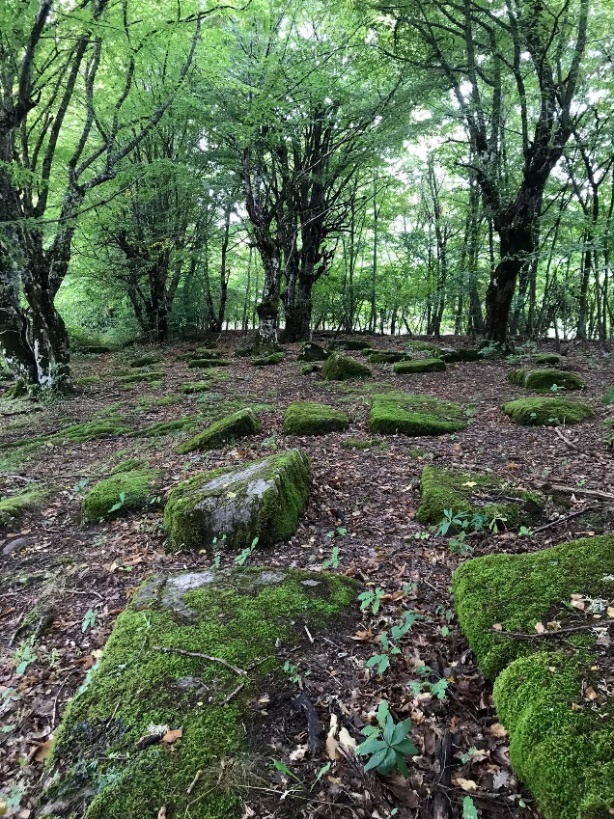   Izvor: AutorSlika 1. Nekropola stećaka Goršić poljeRBMJESNA ZAJEDNICAMJESNO PODRUČJENASELJENO MJESTO- ULICE 1.Grabovikul. Džemala  Osmankovića, Meha Jašarevića,Braće Smajevića, Braće Bezdrob2.Stara Čaršijaul. Selvera Sijerćića, Kulina Bana, Šukrije Kukavice, Senada Kulina – Ćelke,Trg Branilaca,2.Stara Čaršijaul. Selvera Sijerćića, Kulina Bana, Šukrije Kukavice, Senada Kulina – Ćelke,Trg Branilaca,3.Pobarnikul. Pobarnik, Mašalina, Zufera Efendije Bešlije, Braće Derviševića,,Iransko šetalište”,, Rasima Živojevića”, Alije Hodžića, Šatorak, Mrša Bega, Ibra Mujkovića4GORAŽDEMujkovićaul. Huseina Bešlije, Patriotske lige, Mladih Muslimana, Braće Posvandžića4       Ipoljeul. Huseina Bešlije, Patriotske lige, Mladih Muslimana, Braće Posvandžića5.Laleta  iul. Braće Homoraša, Budići5.Budićiul. Braće Homoraša, Budići6.Vinarićiul. Himza Ćurevca, Doktora Karameha, Rogatičke brigade, Zmaja od Bosne, Edina Plakala,6.Vinarići 16. Muslimanske7.Baćciul. Nurije Rašidkadića, 31. Drinske brigade, Dževada Omehodžića, Huseina Žige, Hasiba Mirvića, Dučić Esada,dio Dučića8.GORAŽDEIul.Sinan – paše Sijerčića, Seada Sofovića Sofe, Šetalište Mustafe Muratspahića9.IIIIul. Maršala Tita, Jusufa Duhovića, Meha Drljevića10.IIIul. 1. Slavne višegradske brigade11.IVul. Salih – bega Kuljuha, Sarajevska, Ušanovića, Meha Hubjera12.Vul. Bekta Gacka ,Gornja brda , Jelah , Završje , Vlahovići , Trešnjica , Repci , Vučetići13.GORAŽDEParganiul. Adnana Mehanovića14.IIILukaul. Sinica, Rifeta Čutune, Halida Hubjera15.Bisernaul. Fazlagića, Suvada Jašara,Esada Hurića16.Centar Iul. Zdravstvenih radnika, Zaima Imamovića, Ibra Čelika17Centar IIul. 43. Drinske brigade, naselje Panorama18.Centar IIIul. Ferida Dizdarevića, Hajra Lakovića19.Vranska Mahalaul.Omladinska, Omera Vrane, Islamagić Ruždije, Rabite, Ibrahima Popovića20.Bare Iul. Bolnička, Čajnička21.Bare IIul. Agana Imamovića, Fočanska, Rada Jovanovića, Kolijevke22.GORAŽDE1.majul. 1. Maj23.IVKatastarul. Muhidina Mašića Munje, Murisa Živojevića,24.Obarakul. Hasana Kikića25.Obarak Iul. Enesa Turkovića, Rifeta Vesnića, Braće Ramovića,26.22.majdio ulice  22. Maj27.Lozjenaselje Lozje,dio ulice 22.Maj28.Obarak IIul. Suada Pozdera Buljka, Srebrenička, Jaska Islamovića, 25. Novembar29.Žepskaul. Belvedere, Žepska, Osmana Halilovića30.Sarajevskaul. Sarajevska, Radići, Desani, Krčevine31.VITKOVIĆIVitkovići Iul.Prve Drinske32.VITKOVIĆIVitkovići IIul. Mevsuda Bajića - Baje33.VITKOVIĆIVitkovići IIIul. Murisa Dučića,34.VITKOVIĆIČovčićiTrap, Čovčići35.Lastaviceul. Lastavice , Donja brda36.Kalacul. Dolovo brdo , Štita , Kalac37.Rađenoviceul. Rađenovice , Barice , Gornja brda38.Desna obala I Kodžaga polje ,Uhota brdo, Uhotići,Hripeta ,Dub,Križevci, Zlatari, Dubrave,39.Des. obala IIAhmovići, Brišta, Tišine40.ZUPČIĆIPrisojePrisoje, Driježnjak,Dobra voda, Viševice41.ZUPČIĆISplavišteKrsnica, Splavište42.ZUPČIĆIZupčići IZupčići dio iznad regionalne ceste za Čajniče43.ZUPČIĆIZupčići IIDio ispod regionalne ceste za Čajniče44.ZUPČIĆIDubišteDubište45ZUPČIĆIBiljinLug , Biljin46ZUPČIĆIMilanovićiMilanovići, Radjevići47.HUBJERIHubjeriHubjeri ,Gornji Hubjeri48.HUBJERIKazagićiKazagići donji, Kazagići gornji49.HUBJERIVran potokVran potok  ,Gaj, Žuželo50.MRAVINJACMravinjac IMravinjac dio naselja Mravinjac lijeva strana riječice Ocka51.MRAVINJACMravinjac IIMravinjac  dio naselja Mravinjac desna strana riječice Ocka52.MRAVINJACMravinjac IIIZagunjice, Polja53.MRAVINJACCrkvineCrkvine54.MRAVINJACBijeli putBjeli put, Kamen, Petrovica55.BOGUŠIĆIKiseljakKiseljak56.BOGUŠIĆILukariceLukarice57.BOGUŠIĆIBogušići Bogušići ,Bošinj58BOGUŠIĆIRatkovićiRatkovići59BOGUŠIĆIGočelaGočela, Jagodići60.BERIČPijesakPijesak, Brekovi,  Vremci, Mrkovi, Ozrenovići,61.BERIČBeričBerič,Podgradina, Gradina, Prisoje, Tupačići, Markovići62.BERIČČitlukČitluk,  Vrelo, Dolovi,Žišća,Štita63.BERIČVlajčićiVlajčići, Šašići, Prisoje, Vlahova šuma, Dražmilo64.BERIČZubovićiRadovići, Zubovići, Brajlovići, Morinac,Skravnik65.BERIČGuskovići Guskovići, Mićivode, Kušeši66.BERIČSpahovićiSpahovići,Drakovo, Radakovac, Ćehajići, Marići, Smolj, Luke, Marići67.OSJEČANIOsječani Osječani, Lipa, Kolibe68OSJEČANIJarovići Jarovići,  Kravčići, Bivolice, Duhače, Rosjevići, Lipjanovići, Miljanovići, Hranjen, Durakovina,69PodhranjenPodhranjen,Kamenice, Karači,70.Deševa Mirvići, Poljigovina, Deševa, Blagojevići,Ušanovići, Mravi71RosjevićiKonjbaba, Ćurovi72VRANIĆIPotrkušaPotrkuša73.VRANIĆIDžindićiDžindići74.VRANIĆIStupiStupi75.VRANIĆIBrijegBrijeg76.VRANIĆIPerjaniPerjani , Hoda polje77.VRANIĆIMeljenMeljen , Osanica – dio78.VRANIĆIPonovićiPonovići79.VRANIĆINaseocaNaseoca , Kljetišta80.VRANIĆIMravljačeMravljače81.SADBASadbaSadba , Grabova ravan82.SADBAGunjevićiGunjevići , Kučino83.SADBASmiokeSmioke, Krtjanovići , Donje selo84.SADBAPacjaniPacjani, Šućirići , Žigovi85.SADBAKolovariceKolovarice86.POSESTRAPosestraPosestra, Dola, Vučija stijena87.POSESTRAParaunParaun, Kutješi88.POSESTRABakijeUrkuni, Vranjačići, Bakije89.POSESTRAGunjačićiGunjačići, Dobra voda, Rautovići90.POSESTRAButkovićiŽilići, Butkovići91.OSANICAOsanicaOsanica  , Donje Bratinje , Gornje Bratinje  Dolovi  Repušnica,Lijeva obala Drine92.OSANICAKosače Kosače , Ledine , Vrbica , Đakovići 93.OSANICAPrenkoviceĐakovski potok , Prenkovice , Cagarići94.OSANICAOsanica IOsanica Desna obala Drine95.OSANICAZubovićiZubovići , Pešteci  Ljukov do96.REŠETNICARešetnicaRešetnica97.REŠETNICAPijestinaPijestina, Bare98.REŠETNICABorovićiPod Borovići, Borovići,  Grmešće99.REŠETNICABujaciGornji Bujaci, Donji Bujaci100.REŠETNICAUglješićiUglješići101.REŠETNICAKovačićiKovačići102.REŠETNICAVelika NjivaVelika Njiva, Srednje, Kamenjača103ILOVAČAPodmihovićiPodmihovići, Hranjevići104.ILOVAČAPoratak Raduni, Cerovice, Poratak, Kola105.ILOVAČAZabusPijesak, Zabus106.ILOVAČAIlovačaIlovača107.ILOVAČAJezeroJezero, Konjevići , Ćatovići, Mirišići , Luke108.ILOVAČAPlesiZagunjica , Plesi ,  Brdari , Duginje , Vladačići, Podgaj  109ILOVAČABratišOkolišta , Bratiš, Šabanci,  Nekopi, Marevci110.KRABORIŠRaškovićiRaškovići  111.KRABORIŠŠemihova Šemihova112KRABORIŠKraborišKraboriš  Ljubevići113PlesiPodplesi , Trešnjica , Sijedac114.Bukvica Bukvica Donja , Bukvica Gornja , Sofići115.FAOČIĆIFaočićiFaočići , Poratak,Trešnjica116FAOČIĆIPodfaočići Podfaočići,(desna obala rijeke Osanica),Milosavice117.FAOČIĆIUtješinovićiUtješinovići,Bare, Vina, Grubci118.FAOČIĆIBezmiljeBezmilje  ,Subovići , Tankulje, Kovačići119.FAOČIĆIKrečaKreča,Ostruge, Brkov vrt, Neprelje120.ORAHOVICEOrahoviceOrahovice, Ledine, Nišani Bijeg121ORAHOVICEHrančići Hrančići, Bogovići, Gradina, Hanište, Luke122ORAHOVICEŽilićiŽilići, Vranci, Boškovići, Gošići, Gošić polje, Žilići123.ORAHOVICEŠehovićiTurska ravan, Šehovići, Ljubjevići, Vejzagići, Butkovići124ORAHOVICEGusićiGusići,Parovi, Tješnjice, Knjevići, Crvica2017201720182018201920192020202020212021PlanIzvršenjePlanIzvršenjePlanIzvršenjePlanIzvršenjePlanIzvršenjeBudžet9.200.750,008.460.379,579.779.500,00898.783,6810.056.000,009.219.947,2610.297.000,008.074.777,589.093.775,009.084.627,78Porezni Prihodi3.706.650,005.211.734,414.770.400,005.259.236,695.098.720,005.167.343,455.283.230,004.742.037,074.931.770,005.514.513,84Neporezni prihodi3.051.900,002.380.451,942.826.400,002.512.641,792.857.780,002.557.962,013.181.770,002.180.150,522.318.825,002.395.952,92Tekući transferi646.600,00383.505,28577.100,00562.192,78506.380,00532.058,45644.400,00414.448,84589.270,00454.694,28Kapitalni transferi1.795.500,00483.092,811.605.500,00564.978,181.586.850,00956.319,601.187.500,00600.922,491.109.500,00685.782,00Kapitalni primici0,000,000,0018.903,256.170,006.164,000,00137.190,00144.360,0033.660,00GodinaIznos201729.098,09 KM201830.693,24 KM201975.976,87 KM2020123.176,25 KM202115.000,00 KMR. br.Naseljeno mjestoBez stanovnikaManjeod 5051 do 100101 do 150Više od 1501Ahmovići182Bačci1.1203Bahovo24Bakije1125Bare86Batkovići07Bezmilje138Biljin119Blagojevići010Bogušići24411Borovići8712Boškovići013Brajlovići2914Bratiš1115Brekovi1416Brezje917Brijeg18318Bučje019Budići32420Butkovići3221Butkovići ilovača1822Crvica323Čitluk15224Čovčići25025Čurovi126Ćatovići1527Ćehajići1528Deševa2929Donja brda730Donja bukvica031Donje selo1032Donji bogovići033Dragolji034Dučići27335Džindići9636Đakovići9837Faočići8038Gaj639Glamoč5140Gočela5441Goražde11.80642Gornja brda043Gornja bukvica1144Gornji bogovići245Grabovik23946Gunjačići1847Gunjevići3448Gusići1549Guskovići4250Hadžići451Hrančići3352Hubjeri15353Ilino254Ilovača17155Jagodići056Jarovići3557Kalac5958Kamen5859Karauzovići760Karovići1961Kazagići17862Knjevići563Kodžaga polje3064Kola1465Kolijevke466Kolovarice18567Konjbaba068Konjevići4769Kosače6970Kovači971Kraboriš3772Kreča1873Kučine8674Kušeši4175Kutješi976Laleta19577Lukarice11678Markovići5479Milanovići180Mirvići3981Mirvići na podhranjenu1482Morinac1983Mravi984Mravinjac24985Mrkovi1786Nekopi1287Odžak088Orahovice2489Oručevac090Osanica17491Osječani5392Ostružno193Ozrenovići3894Paraun4195Perjani4196Pijestina2297Pijevac098Plesi4299Podhomara0100Podhranjen12101Podkozara donja97102Poratak72103Potrkuša237104Prisoje8105Radići6106Radijevići0107Radovovići12108Raškovići11109Ratkovići141110Rešetnica89111Ropovići0112Rosijevići29113Sedlari211114Sijedac5115Skravnik12116Sofići5117Sopotnica17118Spahovići35119Šabanci33120Šašići15121Šehovići5122Šemihova35123Šućurići32124Tupačići0125Uhotići4126Ušanovići41127Utješinovići22128Vitkovići942129Vlajčići36130Vraneši10131Vranići106132Vranpotok30133Vrbica13134Vremci21135Vučetići0136Zabus35137Završje3138Zorovići24139Zubovići11140Zubovići u oglečevi82141Zupčići382142Žigovi8143Žilići29144Žuželo3r.b.Kategorija zemljištaPovršina (ha)1.Oranice/njive2.4152.Voćnjaci1.3493.Livade4.0734.Pašnjaci1.475UKUPNO POLJOPRIVREDNO ZEMLJIŠTE9.3125.Šumsko zemljište14.4146.Neplodno zemljište1.154UKUPNA POVRŠINA24.880Tipovi zemljištaBonitetne kategorijeP R E P O R U K ELokaliteti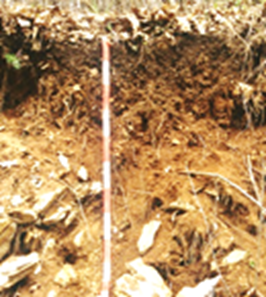 Rendzine su prisutne u brdsko planinskom području. To su umjereno vlažna do vlažna staništa. Rahla su tla zbog ilovasto pjestovitog teksturnog sastava.PREPORUKA:Pogodna su  na manjim nagibima za uzgoj heljde, spelte raži i krompira,  za voćnjake i  prirodne pašnjake.Grad Goražde:Uz rijeku Drinu i dio Osanice.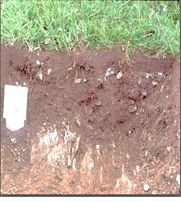  Uglavnom su kisela, srednje humozna, Plitka su i pretežno skeletoidna - pjeskovite ilovače i ilovače. Pete su i šeste (V i VI) bonitetne kategorije.PREPORUKA:Rankeri nisu za intenzivnu biljnu proizvodnju, Na njima se može uspješno uzgajati heljda, raž i krompir.Grad Goražde:Uz Drinu, Osanicu, Odsku, kod Rasadnika, Zupčića.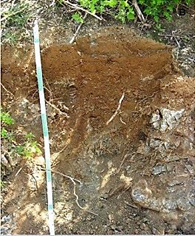 Plitka su do srednje duboka. Blago kisela do srednje alkalična, ilovasta, humozna. Četvrte i pete (V pa i Ivb) bonitetne kategorije.PREPORUKE:Pogodna su  za većinu ratarskih i voćarskih kultura. Na većim n.v.   koristiti ih za žitarice, krompir,  livade i pašnjake. Grad Goražde:Istočno uz  Drinu  od Vitkovića do Goražda, Batkovićima, Glamoču, Gunjačićima, Barama Zupčićima.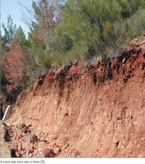 Pretežno su ilovasta tla, uglavnom su blago kisela do blago alkalna. Srednje duboka do duboka tla. Na ovakvim zemljištima obično je IVb bonitetna kategoriju.PREPORUKE: Intenzivnu proizvodnju voćnih vrsta, krmnih, ratarskih i povrtnih kultura. Preporučuje se  zimska osnovnu obradu.Grad Goražde:Manjom površinom u: Barama, i Zupčićima.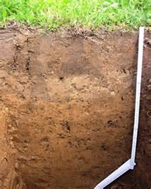  Razvijaju se iključivo na kiselim stijenama, duboka, bez skeleta i ilovaste teksture. Obično je IVb bonitetna kategoriju.PREPORUKE:Uzgajati intenzivno voćne, povrtne i ratarske kulture od Vitkovića do Kazagića.Grad Goražde:Batkovići, Zupčić, Bare, Ozrenovići, Gunjačići, Glamoč.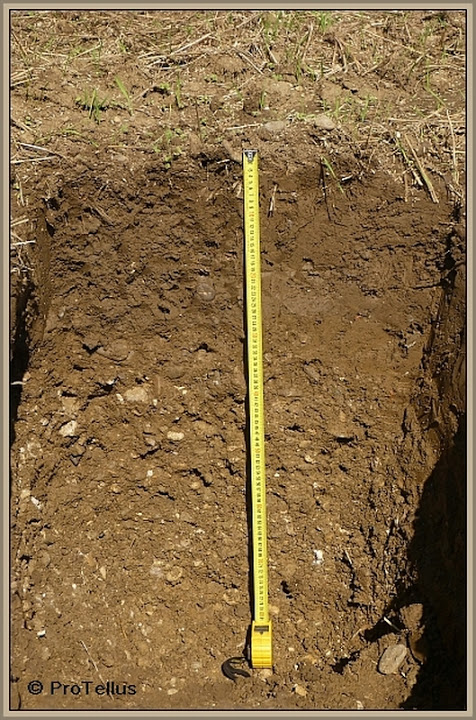 Formiraju se u dolinama rijeka. Najčešće su to vrlo diboka plodna zemljišta, sa čestim povremenim plavljenjem. Obično su III pa i II bonitetna kategorija.PREPORUKE:Ova zemljišta su pogodna za intenzivnu proizvodnjun  svih biljnih vrsta (ratarske, voćarske, povrtne). Grad Goražde: Uz Drinu, manje površine u: Selište, Vinarić, Zupčići.Starosna grupa2005. g2005. g2009. g2009. g2013. g2013. g2022. g2022. gStarosna grupaBr. sta- novnika%Br. sta-novnika%Br.  sta- novnika%Br. sta- novnika%0-144.90615,54.24614,02.90913,92.89614,915-6423.35174,020.56668,014.73370,512.72065,365 >3.32510,55.452,18,03.25515,63.86819,8Ukupno31.58210030.26410020.89710019.484100Opšti indikatoriha%Ukupna površina općine24839/Površina poljoprivrednog zemljišta815132,8ANC indikatori*ha%Zemljište iznad 800m nadmorske visine293836,0Nagib > °15747091,6Dužina vegetacionog perioda (LGPt5<180)96111,8Suma temperatura/dani preko 5 stepeni (Tsum<1500)107713,2Preko 15% površine je sa izraženom kamenitosti tla851,0Dubina u cm od površine tla do matičnog supstrata <30cm (plitka tla)7479,2Prekomijerna kiselost (pH ˂5)695285,3Ukupno ANC (poljoprivedno zemljište pod prirodnim ograničenjima)771394,6Broj aktivnih gazdinstavaPovršina koju obrađuju registrovana gazdinstvaPrivatna gazinstvaPravni subjekti- SPP, d.o.o. i dr.Broj članova gazdinstavaBroj uposlenih1.2011.296 ha1.113882.247106Površina0 – 1  ha1 – 3  ha3 – 5 ha5 – 10 ha10 – 50haUKUPNOBroj gazdinstava898323722331201Površina (ha)296552262150351296R.b.Vrsta mehanizacijeVrsta mehanizacijeBroj1.Dvoosovinski traktordo  26 KW      (35 KS) 1251.Dvoosovinski traktor27-66 KW      (36-90 KS) 651.Dvoosovinski traktorpreko 66 KW  (preko 90 KS) 152.Jednoosovinske samohodne mašine (motokultivatori i sl)Jednoosovinske samohodne mašine (motokultivatori i sl)4603.Samohodne motorne kosačice Samohodne motorne kosačice 1254.KombajniKombajni3KulturaGodinaGodinaGodinaGodinaGodinaGodinaKultura201720182019202020212022Pšenica442522232829Ječam865668Kukuruz383030303230Raž111112KulturaGodinaGodinaGodinaGodinaGodinaGodinaKultura201720182019202020212022Djetelina545454545050Lucerka840840840840830810Kukuruz silažni161618201618DTS202020201818Stočna repa666655KulturaGodinaGodinaGodinaGodinaGodinaGodinaKultura201720182019202020212022Krompir315310312320310300300Grah23222222202222Luk c.12121214121212Kupus34303230323030Paradajz28262730323030Paprika28262730303030KulturaGodinaGodinaGodinaGodinaGodinaGodinaKultura201720182019202020212022Trešnja34530130223,2292Višnja5165655,560Jabuka16163145127263579,6847Kruška-22291490506152Šljiva-694311758331399Breskva---21,6-Orasi-518315624568R.B.Vrsta stokeGodinaGodinaGodinaGodinaGodinaGodinaR.B.Vrsta stoke2017201820192020202120221.Goveda1.6101.6001.5201.3509008002.Ovce10.80010.72010.6001150010.5009.0003.Koze7107086805505005004.Svinje303030401501005.Perad14.00014.10014.20014..00011.00010.0006.Konji4038303050807.Košnice pčela7.5006.5006.4006.0005.0005.000Naziv objektaHotel „Casablanca“-Hotel „Behar“Motel „Fejzić“Pansion „Drinska bašta“Panasion „Somun“Restoran „River side“Konoba „Bosanska“Restoran „Amaro“GodinaDolaci turistaNoćenja turista2017.2.4745.3302018.2.5235.2132019.2.3354.7332020.8814.205Objekti zdravstvene ustanoveLokacijaNamjenaPovršina (m2)GodinaIzgradnje   ObnoveKratak opis trenutnog stanjaCentralni objekatUl. Ferida DizdarevićaZdravstvene službe i uprava1880,001973.         2004.2005.2007.2009.ZadovoljavaAmbulanta porodične medicine IUl. Višegradska bb.Zdravstvena služba151,621999.ZadovoljavaAmbulanta porodične medicine IIUl. 1 Maj bb.Zdravstvena služba229,152003.ZadovoljavaAmbulanta porodične medicine VMujkovići PoljeZdravstvena služba218,712008.ZadovoljavaAmbulanta VitkovićiVitkovićiZdravstvena služba161,342009./2010.ZadovoljavaAmbulanta BeričBeričZdravstvena služba136,141981.         2006.ZadovoljavaAmbulanta OsanicaOsanicaZdravstvena služba1562003.         2007.ZadovoljavaAmbulanta Ilovača vlasništvo Opć. GoraždeIlovačaZdravstvena služba104,42007.ZadovoljavaAmbulanta Bogušići vlasništvo Opć. GoraždeBogušićiZdravstvena služba962010.ZadovoljavaAmbulanta Vranići vlasništvo Opć. GoraždeVranićiZdravstvena služba442014.ZadovoljavaCentar za men. zdravlje vlasništvo Opć. oražde43. DUBZdravstvena služba1582008.ZadovoljavaCentar za fizikalnu rehabilitaciju vlasništvo Opć. Goražde43. DUBZdravstvena služba120ZadovoljavaAmbulanta Orahovice vlasništvo Opć. GoraždeOrahovice Zdravstvena služba30ZadovoljavaAmbulanta Rešetnica /prostorije škole/RešetnicaZdravstvena službaNeadekvatan prostor, nezadovoljava ni minimum uslovaSlužbaSlužbaUsluge ljekaraUsluge ljekaraUsluge medicinske sestreUsluge medicinske sestreUsluge zdravstv. saradnikaUsluge zdravstv. saradnika1.0.Ambulante porodične medicine2020.2021.2020.2021.2020.2021.1.1.Ambulanta porodične medicine i - višegradska23,40244,46943,487104,2681.2.Ambulanta porodične medicine ii – prvi maj17,37320,69124,26630,4661.3.Ambulanta porodične medicine - ambulanta iii i- ambulanta iv29,6559,61835,02312,941103,45229,566139,96437,3451.4.Kućna njega2,8011,43311,48912,2951.5.Terenske ambulante20,53023,30927,86740,1661.6.Ambulanta porodične medicine v - mujković polje14,30216,18121,66125,3452.0.Služba za zdravstvenu zaštitu žena4,6424,5418,92513,4573.0.Dispanzer za predškolsku, školsku djecu i omladinu8,53211,51713,45719,6484.0.Pneumoftiziološki dispanzer4,7049,2955,3109,5965.0.Služba medicine rada1,5401,4031,5401,4036.0.Stomatološka služba16,52521,63017,03822,7477.0.Centar za mentalno zdravlje4,8525,4588,0758,680Usluge psihologa1,2211,513Usluge socijalnog radnika1,2121,0168.0.Centar za fizikalnu rehabilitaciju1,9772,95411,23215,4965498899.0.Služba laboratorijske dijagnostike343,192524,724UKUPNOUKUPNO160,453210,485670,5571,005,6002,9823,418R. br.Vatrogasni domAdresaNapomena1Profesionalna vatrogasnajedinica Grad GoraždeŠukrije  Kukavice br. 2.Zaseban objekat1Profesionalna vatrogasnajedinica Grad Goražde1. slavna Višegradska brigadaObjekat u izgradnji, u istom proizvodni pogoni „Zlatna nit“ doo – na period od 30godina2Vatrogasna jedinica„Ginex“d.o.o.1 slavna Višegradska brigadaIndustrijska vatrogasna jedinica u pravnom licu „Ginex“ d.o.o. - vatrogasno spremište za vatrogasna sredstva i opremu u krugu firmeR.br.VrstaKoličinaKoličinaR.br.VrstaKoličinaKoličina1Vozilo Mercedes16-22autocisternaKom.134Hidraulične makase sa priključcima ikompres.Kom.12Vozilo Volvo -autocisternaKom.135Pumpa za povlačenjevode“Honda”Kom.33Vozilo FAP13Kom.136Električna pumpa za voduKom.14Vozilo Mercedes11-13Kom.137Motorna pumpa zavoduKom.15Vozilo Mercedes 609DKom.138MuljnapumpaKom.16Vozilo FAP16-20Kom.139Pumpa“Rozenbauer”Kom.27VoziloMecc-ljestveKom.140IsušivaćprostoraKom.118Voziloniva-ladaKom.141PlinskitopKom.29VoziloAskona-neregist.Kom.142Punjač azotasapriključcimaKom.110Terensko voziloyetiKom.143KompresorKom.111ČamacgumeniKom.344Punjačkomprim-zrakaKom.112Motorzačamac”Merkur”25K.S.Kom.145Leđni uređajAFTKom.113Motorzačamac”Merkur”15K.S.Kom.146Motorna pila“STIL”Kom.214Motorzačamac”Jamaha”15K.S.Kom.147Motorna pila“Huswarna”Kom.215Motorzačamac”Jamaha”25K.S.Kom.148Starter zaakumula.Kom.116Prikolica začamacKom.149Ispravljač zaakumulatoreKom.117SpusnicaKom.150MegafonKom.218ŠatorKom.151Agregat YDG-2700EKom.219MotorolaGP300Kom.852Izolacioni aparatKom.820Punjač zamotoroleKom.853Čizme gumeneKom.2521Punjač za motorole1/6Kom.154KabanicaKom.2522Vatrogasni aparatS-12Kom.155OpasačKom.1523Vatrogasni aparatS-9Kom.256Zaštitne rukaviceKom.1524Vatrogasni aparatS-6Kom.157Zaštitne naočareKom.125Vatrogasni aparatCO2-5kgKom.158Penjalice sa opasačemKom.226Lopate “PVC”zasnijeg.Kom.14259KonopacKom.627Tašna sa opremomzaispitivanjehidr.mrežeKom.160Reflektor-manjiKom.428KacigeKom.2061NosilaKom.529ŠljemoviKom.1562NaprtnjačaV19Kom.2530Alat prenosni(komplet)Kom.163NaprtnjačaV25Kom.1031GrabljeKom.5664PrvapomoćKom.932Metle zapožarKom.1065Baterija”Lux”Kom.733SjekiricaKom.1166Posuda 220lit.Niva-ladaKom.167KrampaKom.682Ručna pumpa zaisp.pritis.Kom.168Sjekira sašpicomKom.383Cisterna”PVC”2000lit.Kom.169AšovKom.284Tempex odijelokompletKom.170GarnituraalataKom.285Boca saazotomKom.271LopataKom.586ZaštitnamaskaKom.772MacolaKom.187RukavicetempexPar.273Krampa sasjekiromKom.188Dozatorpraha”JUNIOR”Kom.174PajserKom.189Vaga3/6kgKom.175AzbestnoplatnoKom.190Vaga20kgKom.176Kompletna odiječa iobućazavatrogasceKom.1891Vaga300kgKom.177Video nadzor sa1.kom.kom192PunjačCO2Kom.178Televizorkom193PretakačCO2Kom.179Kompjuterkom294I GM 900-1KOM.Kom.180Laptopkom195UKV-uređajKom.181Stabilna stanic GM300-10kom10SNAGEPovoljan strateški položaj.Dominantan ruralni karakter naseljenih mjesta.Grad Goražde je prepoznat kao privredni centar regije.Tunel “Hranjen” u izgradnji-bolja putna povezanost sa Sarajevom.Obezbjeđena tehnička dokumentacija za deponiju “Trešnjica”.Postojanje sistema za navodnjavanje u Hubjerima.Usvajanje prostorno planske dokumentacija u toku.Dugogodišnji poduzetnički duh stanovništva. Razvijena i izvozno orjentirana prerađivačka industrija.Industrija koja prati savremene tehnike i tehnologije.Osposobljeni radnici u savremenim tehnologijama.Opremljene postojeće industrijske zone.Postojanje bogatih turističkih potencijala; raspoloživost prirodnih i kulturnohistorijskih resursa na području Grada Goražda, te okolnih općina.Dobra saradnja Grada Goražda sa okolnim općinama.Dobra saradnja mjesnih zajednica i lokalne uprave.Obrazovni, zdravstveni, kulturni i sportski centar kantona sa razvijenom mrežom javih ustanova.Kapaciteti za aktivno učešće građana u javnom životu zajednice (MZ i udruženja građana). Uspostavljeni kapaciteti za socijalnu inkluziju osjetljivih grupa u okviru javnog (CSR, Dom za stare) i sektora građanskog društva. Brend „voćarskog kraja“.Bogatstvo autohtonih sorti voćaSLABOSTISmanjivanje broja stanovnika uslijed niske stope prirodnog priraštaja i migracija.Odlazak mladih i obrazovanih kadrova.Postojeće industrijske zone su uglavnom popunjene a nova nije opremljena.Čak 94,6% poljoprivednog zemljište pod prirodnim ograničenjima.Nizak udio visokokvalitetnog zemljišta i usitnjenost poljoprivrednih posjeda.Sistem za navodnjavanje u Hubjerima ne koristi se i mali je interes lokalnih proizvođača.Nizak stepen prerade poljoprivrednih proizvoda. Neažurna statistika realnog stanja poljoprivredne proizvodnje na terenu.Nedovoljno identifikovani turistički potencijali, nedovoljno razvijeni turistički proizvodi i turistička infrastruktura.Nepostojanje putničkih agencija.Slaba saobraćajna povezanost Grada Goražde sa glavnim gradom do izgradnje tunela „Hranjen“.Slaba lokalna saobraćajna infrastruktura sa visoki udjelom makadamskih puteva.Nedostajući infrastrukturni kapaciteti za odvodnju površinskih voda.Česti kvarovi na sekundarnoj vodovodnoj mreži.Nizak nivo pokrivenosti vodosnabdjevanjem ruralnih sredina.Dotrajalost objekata odgojno-obrazovnih institucija i manjak opreme za kvalitetno izvođenje nastave.Nedovoljan obuhvat djece predškolskim obrazovanjem.Diskontinuitet provođenja obrazovnih programa usklađenih sa potrebama tržišta rada.Manjkavosti u pristupu pružanja obrazovnih usluga djeci sa posebnim potrebama, marginalnim grupama djece i posebno talentiranoj djeci. Dominacija materijalnih davanja nad uslugama socijalne zaštite, koje nisu uspostavljene. Nedovoljna materijalno-tehnička opremljenost i pristupačnost socijalnih i zdravstvenih ustanova, nedostatak stručnih kadrova u ustanovama. Niska svijest o mentalnom i fizičkom zdravlju i nedovoljna zastupljenost preventivnih programa u sistemu zdravstvene zaštite. Nedostatak sadržaja za mlade i porodice sa djecom. Nedovoljno iskorišteni postojeći kapaciteti ustanova kulture i sporta uslijed manjka broja stručnih kadrova, nedovoljno finansijskih ulaganja u dalji razvoj ovih oblasti i infrastrukture.Niska pokrivenost teritorije JLS sa kanalizacionom mrežom. Kanalizaciona infrastruktura zastarjela i veliki gubici u vodovodnoj mreži.Nedostatak savremene opreme za otkrivanje kvarova i za održavanje čistoće i zelenih površina, te starost mehanizacije za odvoz komunalnog otpada. Nema prečišćavanja komunalnih otpadnih voda. Postojeća deponija nije sanitarna.Veliki broj divljih deponija. Ne vrši se selektivno prikupljanje otpada i nema reciklaže.Mali broj organizacija civilnog društva koje djeluju u oblasti zaštite okoliša. Nedovoljno razvijena svijest građana o zaštiti okoliša. Povećana aerozagađenost u zimskom periodu u gradskom području. Nedovoljna energetska efikasnost u oblasti zgradarstva.Područje osjetljivo na klimatske promjene: poplave i požare. Nedovoljna izgrađenost i zastarjelost postojeće infrastrukture ruralnih sredina.Nedovoljno raspoloživih finansijska sredstava za podršku poljoprivredi. Nedostatak stručne i aktivne poljoprivredne savjetodavne službe direktno u proizvodnji i preradi.Nedostatak rashladnih i  skladišnih prostora.Nedovoljna tehnička opremljenost za primarnu poljoprivrednu proizvodnju.Nepostojanje organizovanog otkupa (za većinu vrsta poljoprivrednih proizvoda)Nedovoljna razvijenost certifikovane organske proizvodnjeNedostatak poduzetničke infrastrukture (agencija lokalnog razvoja, centar za poduzetništvo, trening centara itd) Nepostojanje kapaciteta za korištenje fondova EU i drugih donatorskih sredstava. Mali broj zadruga i udruženja iz oblasti agroindustrije.Nedovoljna osvještenost proizvođača za udruživanje putem klastera, zadruga, udruženja.Nedostatak tržnice i dr. prostora za prodaju poljoprivrednih proizvodaMOGUĆNOSTIPovoljan položaj, blizina Srbije i Crne Gore. Spremnost okolnih općina na saradnju i zajedničke projekte.Povoljni klimatski uslovi. Pogodni prirodni uslovi za razvoj turizma.Postojanje EU fondova, te drugih međunarodnih organizacija i donatora. Poticajna politika svih nivoa vlasti.Postojeći federalni i kantonalni zakonodavni, strateški okvir.Kantonalni budžet kao značajan potencijalni izvor finansiranja prioriteta definisanih strategijama. Postojanje Fonda za zaštitu okoliša FBiH i dr. fondova.Interes viših nivoa vlasti za podrušku izgradnji sanitarne deponije.Poticaji za uvođenje solarnih panela radi velikog broja sunčanih dana u godini i podrška energetrskoj efikasnosti.Uspostavljanje uvezanog sistema turističkih zajednica sa ciljem efikasnog upravljanja turističkim razvojem na lokalnom nivou.Aktiviranje potencijala dijaspore (turistički potencijal i privredna saradnja). Povećan interes za organske proizvode. PRIJETNJEPoloprivreda kao nepopularna i dopunska djelatnost.Zaštita od štetnog djelovanja voda parcijalna i nedovoljna za sigurnu odbranu od poplava (nadležnosti Agencije).Poljoprivredno i šumsko zemljište kontaminirano minama (oko 8% površine).Prevelika zavisnost od kantonalnih nadležnosti u oblastima društvenog razvoja (socijalne zaštite, obrazovanja, zdravstva, kulture, sporta). Pojave klizišta kao posljedica djelovanja oborinskih voda, bespravne gradnje i dr. aktivnosti.Nepostojanje zakona koji adekvatno tretiraju problematiku ruralnog turizma. Nedovoljna finansijska sredstva za podršku poljoprivredi ruralnih prostora. Neregulisano domaće tržište poljoprivrednih proizvoda.Nedostatak kantonalnih rezervi za ugovaranje i otkup poljop. proizvoda.Nedostatak konzistentne poljoprivredne politike na nivou BiH ali i FBiH.Negativan utjecaj klimatskih promjena na usjeve.Slobodniji režim evropskih zemalja za migracije u cilju obezbjeđenja radne snage.Oznaka potrebeNaziv potrebeP 1Zaštita kulturno-historijskog naslijeđa.P 2Promocija kulturno-historijske baštine i turističkih manifestacija.P 3Podrška ruralnim sredinama pronatalitetnom politikom.P 4Opremanje industrijske zone.P 5Stimulisanje investiranja za otvaranje pogona u ruralnim naseljima.P 6Stimulisanje otvaranja obrta i tradicionalnih zanata i rukotvorina.P 7Kapitalna ulaganja za PG i nabavka opreme za preradu poljoprivrednih proizvoda.P 8Razvoj i certifikacija organske proizvodnje.P 9Sufinansiranje premija osiguranja u poljoprivredi.P 10Poslovno povezivanje (klasteri, zadruge, proizvođačke organizacije).P 11Izgradnja rashladnih i skladišnih kapaciteta za čuvanje proizvoda.P 12Prenos znanja, savjetovanje i ažurno vođenju statistike stanja na terenu po pitanju poljoprivredne proizvodnje.P 13Komasacija i arondacija.P 14Povećanje obima proizvodnje kroz davanje u zakup poljoprivrednog zemljišta u vlasništvu Grada Goražda.P 15Identifikovanje turističkih potencijala, razvoju turističkih proizvoda i turističke infrastrukture.P 16Registraciji putničkih agencija.P 17Identifikacija i promocija autohtonih sorti voćaka, te tradicionalnih  jela i pića.P 18Sanacija, rekonstrukcija i izgradnja lokalnih i nekategorisanih puteva.P 19Sanacija, rekonstrukcija i izgradnja infrastrukturnih kapaciteta za odvodnju površinskih voda.P 20Sanacija, rekonstrukcija i izgradnja vodovodne mreže.P 21Sanacija, rekonstrukcija i izgradnja kapaciteta za odgojno-obrazovne, zdravstvene, kulturne, i sportske institucije.P 22Izgradnja sanitarne deponije “Trešnjica”.P 23Izgradnja tržnice za poljoprivredno-prehrambene proizvode i uspostavi drugih oblika tržišta.P 24Uspostava reciklažnog dvorišta i selektivno prikupljanje otpada.P 25Nabavka mehanizacije i opreme za otkrivanje kvarova na vodovodnoj mreži, za čišenju i održavanje javnih površina, te prikupljanje otpada.P 26Nabavka materijalno-tehničkih sredstava i opreme za unapređenje kapaciteta za odgojno-obrazovne, zdravstvene, kulturne, i sportske institucije.P 27Usklađivanju obrazovnih programa sa potrebama tržišta.P 28Pružanje edukativnih usluga djeci sa posebnim potrebama, marginalnim grupama djece i posebno talentiranoj djeci. P 29Pružanje edukativnih usluga u oblasti mentalnog zdravlja.P 30Preventivni programima u oblasti mentalnog zdravlja.P 31Podrška organizaciji sportskih i kulturnih događaja.P 32Izgradnja kapaciteta za prečišćavanje komunalnih otpadnih voda. P 33Promocija zaštite okoliša i podizanje nivoa svijesti građana.P 34Povećanje energetske efikasnosti.P 35Izgradnja prosumerskih postrojenja za električnu energiju.P 36Prenos znanja i savjetovanje poljoprivrednih proizvođača.P 37Podrška u nabavci tehničke opremljenosti za primarnu poljoprivrednu proizvodnju.P 38Provođenje edukacija o upravljanj projektnim ciklusom za udruženja.P 39Osnaživanje ženskoga poduzetništva.P 40Podrška održavanju kontinuiteta poljoprivredne proizvodnje u područjima s prirodnim ograničenjima za poljoprivredu.I Mjesne zajednice: Orahovica; Osječani; Kraboriš; FaočićiZemljišteIzražen brdsko – planinski reljef i veće nadmorske visine. Veći su kompleksi zemljišnih površina, (pašnjaka) koji su izrazito pogodni za ispašu stoke. Najveća i najudaljenija M.Z je Orahovica sa najvećom površinom zemljišta, zatim Osječani i Faočići. Obavezno stručne usluge planirati u saradnji sa Federalnim zavodom za agropedologijuStočarstvoPodručje je odličnih uslova za uzgoj stoke „sitnog zuba” ovaca.Usmjeravati proizvodnju prema ovcama pasmine Pramenka „Dubski soj” i kozama pasmine „Alpska koza – Alpina”. Pasmine goveda na većim n.v. orjentisati se na „Gatačko goveče” i „Montafonca”.Usmjeravati poljoprivrednike prema tipu  mješovite proizvodnje gdje bi stočarstvo popunjavalo primarnu proizvodnu strukturu.RatarstvoProizvodnju orjentisati na raž i heljdu isključivo za vlastite potrebe i turizma Heljdu i raž certificirati kao organske proizvode. Ostale žitarice nije ekonomski opravdano proizvoditi.Proizvođačima prepustiti odluku o proizvodnji žitarica.Promjena sortimenta i podizanje prinosa po jedinici površine.VoćarstvoDominantni autohtoni zasadi šljive, kruške, jabuke,  zapušteni bez  sanacije. U M. zajednici   Osječani, Kraboriš proizvoditi jagodasto voće (malina aronija) U nižim predjelima M. zajednice Kraboriš i Faočići  saditi stablašica i jagodastog voća.Autohtone voćne vrste sanirati, sačuvati za  preradu.PovrtlarstvoIdealno područji zaproizvodnju krompira u svim navedenim M. zajednicama.Mogućnost plasteničke proizvodnjeMoguća je robna specijalizirana proizvodnja krompira sorte “Rivijera”Proizvodnju ostalog povrća prepustiti odluci proizvođača.Ljeko biljeIzražena raznovrsnost i bogastvo ljekovitim biljem i gljivama. U M. zajednici Orahovica osposobiti otkupnu stanicu za otkup i destilaciju ljekovitog bilja.Sačuvati resurs ljekovitog bilja i gljiva od najezde otkupljivača.Izvanredni uslovi za sadnju šipurka bez bodlji.PčelarstvoBogastvo i raznovrsnost pčelinje pašePoštovati sporazume pčelara i voćara o zaštiti pčela kod zaštite voća pesticidima.Saditi Bagrem. Lipu i Kesten, sijati faceliju i heljdu kao pčelinju pašu. Aplicirati za organski certifikat meda i drugih pčelinjih proizvoda.II Mjesne zajednice: Berič; Ilovača; Osanica; Rešetnica; Posestra; MravinjacZemljišteNavedene M. zajednice su u kategoriji brdske konfiguracije sa manjim proizvodnim ravničarskim terenima. Bilo bi opravdano racionalnije koristiti zemljište u Osanici (desna obala Drine – Zubovići i Muhovača sve do Kosače na lijevoj obali Drine). Zemljišta su usitnjena a gotovo 70% zemljišta nije moguće mehanizovano obrađivati. StočarstvoDati veću podršku stočarskoj proizvodnji (uzgoju muznih grla) u M. zajednici Osanica, dok u M. zajednici Rešetnica  forsirati uzgoj stoke „sitnog zuba” – ovaca i koza. Stočarsku proizvodnju (uzgoj muznih grla) posebno u M. zajednici Osanica usmjeriti pored rijeke Osanice, a na ostalim mjestima uzgoju ovaca i koza.Usmjeravati proizvodnju prema ovcama pasmine Pramenka „Dubski soj” i kozama pasmine „Alpska koza – Alpina”  Govedarstvo pasmine „Montafonca”. Razvoja stočarstva temeljiti na  vlastitoj stočnoj hrani.RatarstvoProizvoditi  žitarice (organske): heljde, raži, ječma,  na manjim površinama.Proizvodnju usmjeriti isključivo za vlastite potrebe Heljdu, raž, ječam i pšenicu certificirati kao organske.U ovim M. Zajednicama ostale žitarice nije ekonomski opravdano proizvoditi. Proizvodnju žitarice tritikale uzgajati za ishranu stoke.VoćarstvoDominiraju autohtoni ekstenzivni zasadi šljive, kruške, jabuke. Autohtone voćne vrste koristiti za  preradu (sokove, džemove, marmelade, pekmez). U M.zajednicama: Berič, Ilovača uzgajati aronije i ribizlu. Uspostaviti otkupne stanice za voće i ljeko bilje i aktiviranje fabrike za preradu voća (postoje objektivne šanse).PovrtlarstvoNastaviti u nižim područjima sa širenjem plasteničke proizvodnje. U svim M. Zajednicama saditi sorte krompira:  „Agrija“ i „Rivijera“.Proizvodnju ostalog povrća prepustiti odluci proizvođača.Obavezno planirati edukaciju iz oblasti povrća.Ljeko biljeU svim navedenim M. zajednicama postoji ozbiljan resurs ljekovitog bilja i gljiva. Profitabilno bi bilo formirati destilaciju ljekovitog bilja i igličastog drvećaMaksimalno se angažirati da se sačuva bogat fond ljekovitog bilja i gljiva.Izraditi fitocenološku kartu ljekovitog bilja.PčelarstvoBogastvo I raznovrsnost pčelinje paše – dobri uslovi za pčelarstvoPoštovati i uvažavati principe i pravila  Udruženja pčelara na ukupnom prostoru BPK Goražde.III Mjesne zajednice: Zupčići; Vitkovići; Sadba; Boguići; Vranići; Hubijeri; Goražde I; Goražde II; Goražde III; Goražde IVZemljišteMaksimalno iskoristiti Zupčićko polje na desnoj obali Drine, zatim Kodžaga polje i prostor u Ahmovićima (navodnjavanje)Pogodnost za  proizvodnju čine površine na polju Kolovarice, a posebno u M.z Hubijeri. U Bougšićima postoje dobri zemljišni uslovi za većinu kultura. Na prostoru M. zajednice Vranići i Mravinjcu zemljišni uslovi su pogodni za sve vidove proizvodnje.U M. zajednici Goražde I van gradskog jezgra  na polj. površini moguće je u većoj mjeri zasnivati proizvodnju.Poljoprivredne i šumske površine su u M. zajednici Goražde II nedovoljno iskorištene.M. zajednica Goražde III asocira na voćnu proizvodnju. M. zajednica Goražde IV zemljište na polju Podpoda nije dovoljno iskorišteno.StočarstvoU M. zajednici Zupčići, zatim u mjestima Kodžaga polja i Ahmovićima proizvoditi krmno bilje (stočni grašak, grahoricu, stočni sirak, stočni kelj, silažni kukuruz), posebno na neobrađenim  poljoprivrednim površinama. M. zajednica Vranići i Bogušići sa višim predjelima, a i kotlinama imaju izvanredne uslove za manje farme krava i ovaca. Sve prigradske M. zajednice trebaju se orjentisati na mješovite tipove biljne i animalne proizvodnje kako bi u zaleđu Grada Goražda koristile blizinu i svoje proizvode prodavali u urbanoj sredini i na „kućnom pragu”.RatarstvoHeljdu, raž i pšenicu certificirati kao organske proizvode.U navedenim M. Zajednicama  žitarice u konvencijalnoj proizvodnji nije ekonomski opravdano proizvoditi.Proizvodnju žitarice tritikale i ostalih krmnih kultura uzgajati za ishranu stoke.VoćarstvoNije moguće još dugo vremena nositi hipoteku Goražda kao najboljeg voćarskog područja ukoliko se ne provedu mjere sanacije autohtonog voća. Autohtone voćne vrste sačuvati za  preradu (sokove, džemove, marmelade, pekmez).Predvidjeti kontrolisati posticaje sanaciji autohtonog voća. PovrtlarstvoPlanirati finansijske benefite za izgraditi centra za prijem i pakiranje, skladišne rashladne prostore za čuvanje svježeg  povrća i voća (regres kamata na  kredite).Podsticati plasteničku proizvodnju u površini ne manjoj od 50 m2.  Ljeko biljeIzraditi Program razvoja sektora ljekovitog bilja - identifikacija sekundarnih šumskih sirovina,  u cilju kontrole i zaštite i uopće očuvanja biodiverziteta – utvrditi kvote godišnjeg sakupljanja ljekovitog bilja i gljiva;Finansijskim imputom posticati  plantažni uzgoj pojedinih ljekovitih biljnih vrstaPosvetiti pažnju načinu prikupljanja bilja i plodova radi očuvanja staništa i održivosti.Izvanredni uslovi za sadnju šipurka bez bodlji.PčelarstvoStrateški se opredijeliti na standardizaciju  meda (organska proizvodnja, fair-trade) i slObezbijediti sadni materijal Bagrema, Lipe, Kestena te sjeme Facelije kao izvrsne pčelinje paše i ustupiti pčelarskim društvima za sadnju i sjetvu.Planirati i finansirati edukacije, sajmove, izložve, posjete i sl.Redni broj i oznakaNazivIndikatoriIndikatoriIndikatoriRedni broj i oznakaNazivIndikatori Polazne vrijednostiCiljane vrijednostiStrateški cilj 1.Podizanje konkurentnosti poljoprivrede i ukupnog ruralnog razvojaUdio stanovništva na područjima gustine naseljenosti <150  stanovnika po km2  postojeće stanjeminimalno 16 %Strateški cilj 1.Podizanje konkurentnosti poljoprivrede i ukupnog ruralnog razvojaUlaganja u poljoprivredi postojeće stanje800.000,00 KMStrateški cilj 1.Podizanje konkurentnosti poljoprivrede i ukupnog ruralnog razvojaPovećanje broja krava, ovaca, koza, peradi i košnica pčela       postojeće stanje+ 20 %Strateški cilj 1.Podizanje konkurentnosti poljoprivrede i ukupnog ruralnog razvojaNeobrađene oranice i baštepostojeće stanje- 10 %Redni broj i oznakaNazivIndikatoriIndikatoriIndikatoriRedni broj i oznakaNazivIndikatori Polazne vrijednostiCiljane vrijednostiStrateški cilj 2.Osigurati održivo upravljanje prirodnim resursima i klimatskim promjenamaBroj saniranih klizištapostojeće stanje10Strateški cilj 2.Osigurati održivo upravljanje prirodnim resursima i klimatskim promjenamaPoljoprivredna proizvodnja u zaštićenom prostoru20,3 ha30 haStrateški cilj 2.Osigurati održivo upravljanje prirodnim resursima i klimatskim promjenamaUlaganje u proizvodnju energije iz obnovljivih izvora na krovovima objekatapostojeće stanje1.050.000,00 KMStrateški cilj 2.Osigurati održivo upravljanje prirodnim resursima i klimatskim promjenamaBroj saniranih klizištapostojeće stanje10Redni broj i oznakaNazivIndikatoriIndikatoriIndikatoriRedni broj i oznakaNazivIndikatori Polazne vrijednostiCiljane vrijednostiStrateški cilj 3.Postići uravnotežen teritorijalni razvoj ruralnih područja, uključujući stvaranje i očuvanje radnih mjestaIzgrađena deponija01Strateški cilj 3.Postići uravnotežen teritorijalni razvoj ruralnih područja, uključujući stvaranje i očuvanje radnih mjestaBroj registrovanih obrtnika na 100 stanovnika na području grada Goražda1,261,74Strateški cilj 3.Postići uravnotežen teritorijalni razvoj ruralnih područja, uključujući stvaranje i očuvanje radnih mjestaBroj registrovanih samostalnih poljoprivrednika na 100 stanovnika na području grada Goražda0,360,47Strateški cilj 3.Postići uravnotežen teritorijalni razvoj ruralnih područja, uključujući stvaranje i očuvanje radnih mjestaBroj naselja sa rekonstruisanom vodovodnom mrežompostojeće stanje+ 5Strateški cilj 3.Postići uravnotežen teritorijalni razvoj ruralnih područja, uključujući stvaranje i očuvanje radnih mjestaBroj naselja sa rekonstruisanom i novoizgrađenom kanalizacionom mrežompostojeće stanje+ 3Strateški cilj 3.Postići uravnotežen teritorijalni razvoj ruralnih područja, uključujući stvaranje i očuvanje radnih mjestaBroj naselja sa rekonstruisanom i novoizgrađenom odvodnjom oborinskih vodapostojeće stanje+ 6Strateški cilj 3.Postići uravnotežen teritorijalni razvoj ruralnih područja, uključujući stvaranje i očuvanje radnih mjestaBroj naselja sa obnovljenom putnom infrastrukturompostojeće stanje+ 8Strateški ciljeviPrioritetiStrateški cilj 1. Podizanje konkurentnosti poljoprivrede i ukupnog ruralnog razvojaPrioritet 1.1. Jačati tržišnu orijentisanost povećanjem konkurentnosti, uključujući stavljanje većeg naglaska na istraživanje, tehnologiju i prenos znanjaStrateški cilj 1. Podizanje konkurentnosti poljoprivrede i ukupnog ruralnog razvojaPrioritet 1.2. Razviti ruralne sredine koristeći poljoprivredne i šumske resurseStrateški cilj 1. Podizanje konkurentnosti poljoprivrede i ukupnog ruralnog razvojaPrioritet 1.3. Razviti turističku ponudu i infrastrukturu za održivi turizamStrateški cilj 2. Osigurati održivo upravljanje prirodnim resursima i klimatskim promjenamaPrioritet 2.1. Doprinositi ublažavanju i prilagođavanju uticaja klimatskih promjena i veće korištenje održive energijeStrateški cilj 2. Osigurati održivo upravljanje prirodnim resursima i klimatskim promjenamaPrioritet 2.2. Podržavati održivi razvoj i efikasnije upravljanje prirodnim resursima kao što su voda, tlo i zrakStrateški cilj 3. Postići uravnotežen teritorijalni razvoj ruralnih područja, uključujući stvaranje i očuvanje radnih mjestaPrioritet 3.1. Privlačiti mlade poljoprivrednike i stvarati poslovni ambijent u ruralnim područjima Strateški cilj 3. Postići uravnotežen teritorijalni razvoj ruralnih područja, uključujući stvaranje i očuvanje radnih mjestaPrioritet 3.2. Promovisati socijalnu uključenost, smanjenje siromaštva i privredni razvoj u ruralnim područjimaStrateški cilj 3. Postići uravnotežen teritorijalni razvoj ruralnih područja, uključujući stvaranje i očuvanje radnih mjestaPrioritet 3.3. Povećati investicije u javnu infrastrukturu i uslugeRedni broj i oznakaNazivIndikatoriIndikatoriIndikatori1.1. PrioritetJačati tržišnu orijentisanost povećanjem konkurentnosti, uključujući stavljanje većeg naglaska na istraživanje, tehnologiju i prenos znanjaIndikatori Polazne vrijednostiCiljane vrijednosti1.1. PrioritetJačati tržišnu orijentisanost povećanjem konkurentnosti, uključujući stavljanje većeg naglaska na istraživanje, tehnologiju i prenos znanjaBroj RPG -ova  sa više od 1ha251.1. PrioritetJačati tržišnu orijentisanost povećanjem konkurentnosti, uključujući stavljanje većeg naglaska na istraživanje, tehnologiju i prenos znanjaPovećanje broja krava, ovaca, koza, peradi i košnica pčela1+20 %1.1. PrioritetJačati tržišnu orijentisanost povećanjem konkurentnosti, uključujući stavljanje većeg naglaska na istraživanje, tehnologiju i prenos znanjaBroj  projekata organske proizvodnje031.1. PrioritetJačati tržišnu orijentisanost povećanjem konkurentnosti, uključujući stavljanje većeg naglaska na istraživanje, tehnologiju i prenos znanjaBroj ulaganja u prerađivačke kapacitete021.1. PrioritetJačati tržišnu orijentisanost povećanjem konkurentnosti, uključujući stavljanje većeg naglaska na istraživanje, tehnologiju i prenos znanjaBroj projekata ruralnog turizma031.1. PrioritetJačati tržišnu orijentisanost povećanjem konkurentnosti, uključujući stavljanje većeg naglaska na istraživanje, tehnologiju i prenos znanjaBroj proizvodnih pogona i otkupnih stanica u ruralnom području021.1. PrioritetJačati tržišnu orijentisanost povećanjem konkurentnosti, uključujući stavljanje većeg naglaska na istraživanje, tehnologiju i prenos znanjaBroj održanih edukacija proizvođača o poljoprivrednoj proizvodnji, ljekovitom bilju, šumskim plodovima, preradi i osiguranju proizvodnjepostojeće stanje501.1. PrioritetJačati tržišnu orijentisanost povećanjem konkurentnosti, uključujući stavljanje većeg naglaska na istraživanje, tehnologiju i prenos znanjaBroj održanih edukacija proizvođača i inženjera o značaju i benefitima poslovnog povezivanja (klasteri, zadruge, proizvođačke organizacije, lokalne akcione grupe)041.1. PrioritetJačati tržišnu orijentisanost povećanjem konkurentnosti, uključujući stavljanje većeg naglaska na istraživanje, tehnologiju i prenos znanjaBroj održanih edukacija aktera turizma o turizmu, turisitičkoj infrastrukturi i suprastrukturi, klasterima i mogućnostima za razvoj041.1. PrioritetJačati tržišnu orijentisanost povećanjem konkurentnosti, uključujući stavljanje većeg naglaska na istraživanje, tehnologiju i prenos znanjaPublikacija o identificiranim i mapiranim autohtonim sortama011.1. PrioritetJačati tržišnu orijentisanost povećanjem konkurentnosti, uključujući stavljanje većeg naglaska na istraživanje, tehnologiju i prenos znanjaBroj održanih  radionica za djecu sa posebnim potrebama, marginalne grupe djece i posebno talentiranu djecu0801.1. PrioritetJačati tržišnu orijentisanost povećanjem konkurentnosti, uključujući stavljanje većeg naglaska na istraživanje, tehnologiju i prenos znanjaBroj održanih  radionica  u oblasti mentalnog zdravlja sa fokusom na razbijanje stigmi0201.1. PrioritetJačati tržišnu orijentisanost povećanjem konkurentnosti, uključujući stavljanje većeg naglaska na istraživanje, tehnologiju i prenos znanjaBroj održanih edukacija o zaštiti okoliša0241.1. PrioritetJačati tržišnu orijentisanost povećanjem konkurentnosti, uključujući stavljanje većeg naglaska na istraživanje, tehnologiju i prenos znanjaBroj održanih medijskih kampanja/reklama0501.1. PrioritetJačati tržišnu orijentisanost povećanjem konkurentnosti, uključujući stavljanje većeg naglaska na istraživanje, tehnologiju i prenos znanjaPublikacija agro-ekološko zoniranje i određivanje poglodnosti poljoprivrednog prostora za uzgoj pojedinih poljoprivrednih kultura i uzgoj životinja011.1.1. MjeraPodrška ulaganjimaIndikatori Polazne vrijednostiCiljane vrijednosti1.1.1. MjeraPodrška ulaganjimaBroj RPG -ova  sa više od 1ha251.1.1. MjeraPodrška ulaganjimaPovećanje broja krava, ovaca, koza, peradi i košnica pčela       postojeće stanje+ 20%1.1.1. MjeraPodrška ulaganjimaBroj  projekata organske proizvodnje031.1.1. MjeraPodrška ulaganjimaBroj ulaganja u prerađivačke kapacitete021.1.1. MjeraPodrška ulaganjimaBroj projekata ruralnog turizma031.1.1. MjeraPodrška ulaganjimaBroj proizvodnih pogona i otkupnih stanica u ruralnom području021.1.2. MjeraPodrška razmjeni znanja i informacijaIndikatori Polazne vrijednostiCiljane vrijednosti1.1.2. MjeraPodrška razmjeni znanja i informacijaBroj održanih edukacija proizvođača o poljoprivrednoj proizvodnji, ljekovitom bilju, šumskim plodovima, preradi i osiguranju proizvodnjepostojeće stanje501.1.2. MjeraPodrška razmjeni znanja i informacijaBroj održanih edukacija proizvođača i inženjera o značaju i benefitima poslovnog povezivanja (klasteri, zadruge, proizvođačke organizacije, lokalne akcione grupe)041.1.2. MjeraPodrška razmjeni znanja i informacijaBroj održanih edukacija aktera turizma o turizmu, turisitičkoj infrastrukturi i suprastrukturi, klasterima i mogućnostima za razvoj041.1.2. MjeraPodrška razmjeni znanja i informacijaPublikacija o identificiranim i mapiranim autohtonim sortama011.1.2. MjeraPodrška razmjeni znanja i informacijaBroj održanih  radionica za djecu sa posebnim potrebama, marginalne grupe djece i posebno talentiranu djecu 0801.1.2. MjeraPodrška razmjeni znanja i informacijaBroj održanih  radionica  u oblasti mentalnog zdravlja sa fokusom na razbijanje stigmi0201.1.2. MjeraPodrška razmjeni znanja i informacijaBroj održanih edukacija o zaštiti okoliša0241.1.2. MjeraPodrška razmjeni znanja i informacijaBroj održanih medijskih kampanja/reklama0501.1.2. MjeraPodrška razmjeni znanja i informacijaPublikacija agro-ekološko zoniranje i određivanje poglodnosti poljoprivrednog prostora za uzgoj pojedinih poljoprivrednih kultura i uzgoj životinja01Redni broj i oznakaNAZIVIndikatoriIndikatoriIndikatori  1.2. Prioritet Razviti ruralne sredine koristeći poljoprivredne i šumske resurseIndikatori Polazne vrijednostiCiljane vrijednosti  1.2. Prioritet Razviti ruralne sredine koristeći poljoprivredne i šumske resursePotpisani ugovori o zakupu poljoprivrednog zemljišta u vlasništvu Grada Goražde110  1.2. Prioritet Razviti ruralne sredine koristeći poljoprivredne i šumske resurseUspostavljen funkcionalan prostor za trgovinu i otkup  poljoprivrednih proizvoda05  1.2. Prioritet Razviti ruralne sredine koristeći poljoprivredne i šumske resurseUspostavljena svakodnevna pijaca01  1.2. Prioritet Razviti ruralne sredine koristeći poljoprivredne i šumske resurseBroj izrađenih studija o mogućnosti formiranja novih poslovnih zona u ruralnoj zoni01  1.2. Prioritet Razviti ruralne sredine koristeći poljoprivredne i šumske resurseBroj poslovnih subjekata u novoformiranoj poslovnoj zoni03  1.2. Prioritet Razviti ruralne sredine koristeći poljoprivredne i šumske resurseBroj novih industrijskih zona u gradu Goraždu01  1.2. Prioritet Razviti ruralne sredine koristeći poljoprivredne i šumske resurseBroj otkupnih stanica051.2.1. Mjera  Unapređenje poljoprivrednih kapaciteta i razvoj sistema za otkup i plasiman poljoprivrednih proizvodaIndikatori Polazne vrijednostiCiljane vrijednosti1.2.1. Mjera  Unapređenje poljoprivrednih kapaciteta i razvoj sistema za otkup i plasiman poljoprivrednih proizvodaPotpisani ugovori o zakupu poljoprivrednog zemljišta u vlasništvu Grada Goražde1101.2.1. Mjera  Unapređenje poljoprivrednih kapaciteta i razvoj sistema za otkup i plasiman poljoprivrednih proizvodaUspostavljen funkcionalan prostor za trgovinu i otkup  poljoprivrednih proizvoda051.2.1. Mjera  Unapređenje poljoprivrednih kapaciteta i razvoj sistema za otkup i plasiman poljoprivrednih proizvodaUspostavljena svakodnevna pijaca011.2.2. Mjera Unapređenje poduzetničke infrastrukture i prostorne povezanosti privredeIndikatori Polazne vrijednostiCiljane vrijednosti1.2.2. Mjera Unapređenje poduzetničke infrastrukture i prostorne povezanosti privredeBroj izrađenih studija o mogućnosti formiranja novih poslovnih zona u ruralnoj zoni011.2.2. Mjera Unapređenje poduzetničke infrastrukture i prostorne povezanosti privredeBroj poslovnih subjekata u novoformiranoj poslovnoj zoni031.2.2. Mjera Unapređenje poduzetničke infrastrukture i prostorne povezanosti privredeBroj novih industrijskih zona u gradu Goraždu011.2.3. MjeraKorištenje šumskih resursa za održivi ruralni razvojIndikatori Polazne vrijednostiCiljane vrijednosti1.2.3. MjeraKorištenje šumskih resursa za održivi ruralni razvojBroj otkupnih stanica05Redni broj i oznakaNAZIVIndikatoriIndikatoriIndikatori1.3. Prioritet Razviti turističku ponudu i infrastrukturu za održivi turizamIndikatori Polazne vrijednostiCiljane vrijednosti1.3. Prioritet Razviti turističku ponudu i infrastrukturu za održivi turizamBroj identifikovanih i valorizovanih potencija 5201.3. Prioritet Razviti turističku ponudu i infrastrukturu za održivi turizamBroj putničkih agencija 131.3. Prioritet Razviti turističku ponudu i infrastrukturu za održivi turizamBroj dolazaka turista(ostvarenih noćenja turista u vrijeme održavanja manifestacija)3005001.3.1. MjeraUnapređenje turističke ponude zasnovane na atraktivnim resursimaIndikatori Polazne vrijednostiCiljane vrijednosti1.3.1. MjeraUnapređenje turističke ponude zasnovane na atraktivnim resursimaBroj dolazaka turista (ostvarenih noćenja turista za 1 mjesec)1003001.3.1. MjeraUnapređenje turističke ponude zasnovane na atraktivnim resursimaBroj identifikovanih i valorizovanih potencija 5201.3.1. MjeraUnapređenje turističke ponude zasnovane na atraktivnim resursimaBroj putničkih agencija 131.3.2. MjeraPromocija turističke ponude i podrška turističkim manifestacijamaIndikatori Polazne vrijednostiCiljane vrijednosti1.3.2. MjeraPromocija turističke ponude i podrška turističkim manifestacijamaBroj dolazaka turista (ostvarenih noćenja turista u vrijeme održavanja manifestacija)3005001.3.2. MjeraPromocija turističke ponude i podrška turističkim manifestacijamaBroj zainteresovanih investitora za ulaganje u turizam Grada Goražda15Redni broj i oznakaNazivIndikatoriIndikatoriIndikatori2.1. Prioritet Doprinositi ublažavanju i prilagođavanju uticaja klimatskih promjena i veće korištenje održive energijeIndikatori Polazne vrijednostiCiljane vrijednosti2.1. Prioritet Doprinositi ublažavanju i prilagođavanju uticaja klimatskih promjena i veće korištenje održive energijeBroj registrovanih „Eko – proizvođača“152.1. Prioritet Doprinositi ublažavanju i prilagođavanju uticaja klimatskih promjena i veće korištenje održive energijeTehnička dokumentacija012.1. Prioritet Doprinositi ublažavanju i prilagođavanju uticaja klimatskih promjena i veće korištenje održive energijeBroj kompleta postavljenih solarnih kolektora na krovove javnih objekata objekata0152.1. Prioritet Doprinositi ublažavanju i prilagođavanju uticaja klimatskih promjena i veće korištenje održive energijeBroj kompleta postavljenih solarnih kolektora na krovove privatnih objekata0302.1.1. Mjera Podrška za organsku proizvodnju i proizvodnju u konverzijiIndikatori Polazne vrijednostiCiljane vrijednosti2.1.1. Mjera Podrška za organsku proizvodnju i proizvodnju u konverzijiBroj registrovanih „Eko – proizvođača“152.1.2. Mjera Podrška korištenju energije iz obnovljivih izvoraIndikatori Polazne vrijednostiCiljane vrijednosti2.1.2. Mjera Podrška korištenju energije iz obnovljivih izvoraTehnička dokumentacija012.1.2. Mjera Podrška korištenju energije iz obnovljivih izvoraBroj kompleta postavljenih solarnih kolektora na krovove javnih objekata objekata0152.1.2. Mjera Podrška korištenju energije iz obnovljivih izvoraBroj kompleta postavljenih solarnih kolektora na krovove privatnih objekata030Redni broj i oznakaNazivIndikatoriIndikatoriIndikatori2.2. Prioritet Podržavati održivi razvoj i efikasnije upravljanje prirodnim resursima kao što su voda, tlo i zrak Indikatori Polazne vrijednostiCiljane vrijednosti2.2. Prioritet Podržavati održivi razvoj i efikasnije upravljanje prirodnim resursima kao što su voda, tlo i zrak Površina zemljišta pod zaštitom20,3 ha30 ha2.2. Prioritet Podržavati održivi razvoj i efikasnije upravljanje prirodnim resursima kao što su voda, tlo i zrak Broj saniranih klizišta postojeće stanje102.2.1. Mjera Podrška proizvodnji u zaštićenom prostoruIndikatori Polazne vrijednostiCiljane vrijednosti2.2.1. Mjera Podrška proizvodnji u zaštićenom prostoruPovršina zemljišta pod zaštitom20,3 ha30 ha2.2.2. Mjera Sanacija klizišta  i otklanjanje negativnih posljedicaIndikatori Polazne vrijednostiCiljane vrijednosti2.2.2. Mjera Sanacija klizišta  i otklanjanje negativnih posljedicaBroj saniranih klizišta postojeće stanje10Redni broj i oznakaNazivIndikatoriIndikatoriIndikatori3.1. Prioritet Privlačiti mlade poljoprivrednike i stvarati poslovni ambijent u ruralnim područjima Indikatori Polazne vrijednostiCiljane vrijednosti3.1. Prioritet Privlačiti mlade poljoprivrednike i stvarati poslovni ambijent u ruralnim područjima Broj registrovanih obrtnika na 100 stanovnika na području Grada Goražda1,261,743.1. Prioritet Privlačiti mlade poljoprivrednike i stvarati poslovni ambijent u ruralnim područjima broj registrovanih samostalnih poljoprivrednika na 100 stanovnika na području Grada Goražda0,360,473.1. Prioritet Privlačiti mlade poljoprivrednike i stvarati poslovni ambijent u ruralnim područjima Broj podnesenih zahtjeva za otvaranje obrta50703.1. Prioritet Privlačiti mlade poljoprivrednike i stvarati poslovni ambijent u ruralnim područjima Broj odobrenih zahtjeva za otvaranje obrta50703.1. Prioritet Privlačiti mlade poljoprivrednike i stvarati poslovni ambijent u ruralnim područjima Broj registrovanih mladih obrtnika do 30.g. Starostipostojeće stanje303.1. Prioritet Privlačiti mlade poljoprivrednike i stvarati poslovni ambijent u ruralnim područjima Broj registrovanih mladih obrtnica-žena do 30.g. Starostipostojeće stanje153.1. Prioritet Privlačiti mlade poljoprivrednike i stvarati poslovni ambijent u ruralnim područjima Izgradnja predškolskih ustanova (vrtića)postojeće stanje+ 33.1. Prioritet Privlačiti mlade poljoprivrednike i stvarati poslovni ambijent u ruralnim područjima Izgradnja Centra za kulturupostojeće stanje+ 13.1. Prioritet Privlačiti mlade poljoprivrednike i stvarati poslovni ambijent u ruralnim područjima Izgradnja stambeno-zdravstvene ustanovepostojeće stanje+ 13.1. Prioritet Privlačiti mlade poljoprivrednike i stvarati poslovni ambijent u ruralnim područjima Izgradnja, rekonstrukcija i sanacija sportskih objekatapostojeće stanje+ 23.1.1. Mjera Podrška  dohotku  mladim poljoprivrednicima koji preuzimaju upravljanje biznisom Indikatori Polazne vrijednostiCiljane vrijednosti3.1.1. Mjera Podrška  dohotku  mladim poljoprivrednicima koji preuzimaju upravljanje biznisom Broj registrovanih obrtnika na 100 stanovnika na području Grada Goražda1,261,743.1.1. Mjera Podrška  dohotku  mladim poljoprivrednicima koji preuzimaju upravljanje biznisom Broj registrovanih samostalnih poljoprivrednika na 100 stanovnika na području Grada Goražda0,360,473.1.2. Mjera Pokrenuti poslovanje mladih poljoprivrednika i osnivanje preduzeća na ruralnom prostoruIndikatori Polazne vrijednostiCiljane vrijednosti3.1.2. Mjera Pokrenuti poslovanje mladih poljoprivrednika i osnivanje preduzeća na ruralnom prostoruBroj podnesenih zahtjeva za otvaranje obrta50703.1.2. Mjera Pokrenuti poslovanje mladih poljoprivrednika i osnivanje preduzeća na ruralnom prostoruBroj odobrenih zahtjeva za otvaranje obrta50703.1.2. Mjera Pokrenuti poslovanje mladih poljoprivrednika i osnivanje preduzeća na ruralnom prostoruBroj registrovanih mladih obrtnika do 30.g. Starostipostojeće stanje303.1.2. Mjera Pokrenuti poslovanje mladih poljoprivrednika i osnivanje preduzeća na ruralnom prostoruBroj registrovanih mladih obrtnica-žena do 30.g. Starostipostojeće stanje153.1.3. MjeraPodrška razvoju ruralne infrastruktureIndikatoriPolazne vrijednostiCiljane vrijednosti3.1.3. MjeraPodrška razvoju ruralne infrastruktureIzgradnja predškolskih ustanova (vrtića)postojeće stanje+33.1.3. MjeraPodrška razvoju ruralne infrastruktureIzgradnja Centra za kulturupostojeće stanje+ 13.1.3. MjeraPodrška razvoju ruralne infrastruktureIzgradnja stambeno-zdravstvene ustanovepostojeće stanje+ 13.1.3. MjeraPodrška razvoju ruralne infrastruktureIzgradnja, rekonstrukcija i sanacija sportskih objekatapostojeće stanje+ 2Redni broj i oznakaNazivIndikatoriIndikatoriIndikatori3.2. PrioritetPromovisati socijalnu uključenost, smanjenje siromaštva i privredni razvoj u ruralnim područjimaIndikatori Polazne vrijednostiCiljane vrijednosti3.2. PrioritetPromovisati socijalnu uključenost, smanjenje siromaštva i privredni razvoj u ruralnim područjimaBroj korisnika socijalne zaštite1341203.2. PrioritetPromovisati socijalnu uključenost, smanjenje siromaštva i privredni razvoj u ruralnim područjimaBroj nezaposlenog ženskog stanovništva 1,4031,3503.2. PrioritetPromovisati socijalnu uključenost, smanjenje siromaštva i privredni razvoj u ruralnim područjimaBroj registrovanih obrtnica801203.2. PrioritetPromovisati socijalnu uključenost, smanjenje siromaštva i privredni razvoj u ruralnim područjimaBroj registrovanih samostalnih poljoprivrednih proizvođača-žena34503.2.1. Mjera Podrška većoj socijalnoj uključenosti prilikom zapošljavanjaIndikatori Polazne vrijednostiCiljane vrijednosti3.2.1. Mjera Podrška većoj socijalnoj uključenosti prilikom zapošljavanjaBroj korisnika socijalne zaštite1341203.2.1. Mjera Podrška većoj socijalnoj uključenosti prilikom zapošljavanjaBroj nezaposlenog ženskog stanovništva 1,4031,3503.2.2. Mjera Podrška otvaranju novih radnih mjestaIndikatori Polazne vrijednostiCiljane vrijednosti3.2.2. Mjera Podrška otvaranju novih radnih mjestaBroj registrovanih obrtnica801203.2.2. Mjera Podrška otvaranju novih radnih mjestaBroj registrovanih samostalnih poljoprivrednih proizvođača-žena3450Redni broj i oznakaNAZIVIndikatoriIndikatoriIndikatori  3.3. PrioritetPovećati investicije u javnu infrastrukturu i uslugeIndikatori Polazne vrijednostiCiljane vrijednosti  3.3. PrioritetPovećati investicije u javnu infrastrukturu i uslugeBroj naselja sa rekonstruisanom vodovodnom mrežompostojeće stanje+ 5  3.3. PrioritetPovećati investicije u javnu infrastrukturu i uslugeBroj naselja sa rekonstruisanom i novoizgrađenom kanalizacionom mrežompostojeće stanje+ 3  3.3. PrioritetPovećati investicije u javnu infrastrukturu i uslugeBroj naselja sa rekonstruisanom i novoizgrađenom odvodnjom oborinskih vodapostojeće stanje+ 6  3.3. PrioritetPovećati investicije u javnu infrastrukturu i uslugeBroj naselja sa obnovljenom putnom infrastrukturompostojeće stanje+ 8  3.3. PrioritetPovećati investicije u javnu infrastrukturu i uslugeBroj izgrađenih kružnih raskrsnica postojeće stanje+ 1  3.3. PrioritetPovećati investicije u javnu infrastrukturu i uslugeBroj novoizgrađenih dječijih igralištapostojeće stanje+ 5  3.3. PrioritetPovećati investicije u javnu infrastrukturu i uslugeBroj novoizgrađenih fontana, trgovapostojeće stanje+ 2  3.3. PrioritetPovećati investicije u javnu infrastrukturu i uslugeBroj uspostavljenih reciklažnih dvorišta 0+ 1  3.3. PrioritetPovećati investicije u javnu infrastrukturu i uslugeBroj uređaja za detekciju kvarova na vodovodnoj mreži postojeće stanje+ 1  3.3. PrioritetPovećati investicije u javnu infrastrukturu i uslugeBroj nabavljenih vozila za čišćenje i održavanje javnih površinapostojeće stanje+ 2  3.3. PrioritetPovećati investicije u javnu infrastrukturu i uslugeBroj nabavljenih vozila za prikupljanje otpadapostojeće stanje+ 23.3.1. MjeraIzgradnja i rekonstrukcija infrastrukture za vodosnabdjevanje, kanalizaciju, otpadne i oborinske vodeIndikatori Polazne vrijednostiCiljane vrijednosti3.3.1. MjeraIzgradnja i rekonstrukcija infrastrukture za vodosnabdjevanje, kanalizaciju, otpadne i oborinske vodeBroj naselja sa rekonstruisanom vodovodnom mrežompostojeće stanje+ 53.3.1. MjeraIzgradnja i rekonstrukcija infrastrukture za vodosnabdjevanje, kanalizaciju, otpadne i oborinske vodeBroj naselja sa rekonstruisanom i novoizgrađenom kanalizacionom mrežompostojeće stanje+ 33.3.1. MjeraIzgradnja i rekonstrukcija infrastrukture za vodosnabdjevanje, kanalizaciju, otpadne i oborinske vodeBroj naselja sa rekonstruisanom i novoizgrađenom odvodnjom oborinskih vodapostojeće stanje+ 63.3.2. Mjera Izgradnja, rekonstrukcija i sanacija putevaIndikatori Polazne vrijednostiCiljane vrijednosti3.3.2. Mjera Izgradnja, rekonstrukcija i sanacija putevaBroj naselja sa obnovljenom putnom infrastrukturompostojeće stanje+ 83.3.2. Mjera Izgradnja, rekonstrukcija i sanacija putevaBroj izgrađenih kružnih raskrsnica postojeće stanje+ 13.3.3. Mjera Izgradnja, rekonstrukcija i sanacija dječijijih igrališta i dr. komunalnih objekata IndikatoriPolazne vrijednostiCiljane vrijednosti3.3.3. Mjera Izgradnja, rekonstrukcija i sanacija dječijijih igrališta i dr. komunalnih objekata Broj novoizgrađenih dječijih igralištapostojeće stanje+ 53.3.3. Mjera Izgradnja, rekonstrukcija i sanacija dječijijih igrališta i dr. komunalnih objekata Broj novoizgrađenih fontana, trgovapostojeće stanje+ 23.3.3. Mjera Izgradnja, rekonstrukcija i sanacija dječijijih igrališta i dr. komunalnih objekata Izgrađena deponija013.3.3. Mjera Izgradnja, rekonstrukcija i sanacija dječijijih igrališta i dr. komunalnih objekata Broj uspostavljenih reciklažnih dvorišta 013.3.4. Mjera Nabavka materijalno-tehničkih sredstava IndikatoriPolazne vrijednostiCiljane vrijednosti3.3.4. Mjera Nabavka materijalno-tehničkih sredstava Broj uređaja za detekciju kvarova na vodovodnoj mreži postojeće stanje+ 13.3.4. Mjera Nabavka materijalno-tehničkih sredstava Broj nabavljenih vozila za čišćenje i održavanje javnih površinapostojeće stanje+ 23.3.4. Mjera Nabavka materijalno-tehničkih sredstava Broj nabavljenih vozila za prikupljanje otpadapostojeće stanje+ 2Redni broj i oznakaNaziv strateškog projektaStr.finans. (u %)Ukupno (KM)Ukupno (KM)Budžet institucije (KM)Ostali izvoriOstali izvoriRedni broj i oznakaNaziv strateškog projektaStr.finans. (u %)Ukupno (KM)Ukupno (KM)Budžet institucije (KM)(KM)Naziv potencijalnog izvora1.2.1.2. ProjekatObejzbjeđenje i opremanje prostora za uspostavu tržnice20200.000,00200.000,0040.000,00160.000,00viši nivoi, donacije, ANC, drugi izvori3.3.3.2. ProjekatIzgradnja deponije, uspostava reciklažnog dvorišta i selektivnog prikupljanja otpada119.720.000,0019.720.000,00197.200,0019.522.800,00FBiH, BPK, drugi izvori3.3.1.1. ProjekatIzgradnja i rekonstrukcija infrastrukture za vodosnabdjevanje301.210.000,001.210.000,00363.000,00847.000,00FBiH, BPK, drugi izvori3.3.1.2. ProjekatIzgradnja i rekonstrukcija infrastrukture za kanalizaciju301.320.000,001.320.000,00396.000,00924.000,00FBiH, BPK, drugi izvori3.3.1.3. ProjekatIzgradnja i rekonstrukcija infrastrukture za otpadne i oborinske vode304.770.000,004.770.000,001.431.000,003.339.000,00FBiH, BPK, drugi izvori3.3.2.1. ProjekatIzgradnja, rekonstrukcija i sanacija lokalnih i nekategorisanih puteva303.705.000,003.705.000,001.111.500,002.593.500,00FBiH, BPK, drugi izvori3.3.3.1. ProjekatIzgradnja, rekonstrukcija i sanacija dječijijih igrališta i dr. komunalnih objekata101.000.000,00100.000,00100.000,00900.000,00FBiH, BPK, drugi izvoriNivo/Strateški dokumentStrateški ciljeviStrateški ciljeviStrateški ciljeviStrateški ciljeviNivo/Strateški dokumentCilj 1Cilj 2. Cilj 3. Cilj 4.Strategija ruralnog razvoja Grada Goražda 2023-2027Podizanje konkurentnosti poljoprivrede i ukupnog ruralnog razvojaOsigurati održivo upravljanje prirodnim resursima i klimatskim promjenamaPostići uravnotežen teritorijalni razvoj ruralnih područja, uključujući stvaranje i očuvanje radnih mjesta EUZPP EU 2014- 2020(Dugoročni ciljevi)Poticanje konkurentnosti poljoprivredeOsiguravanje održivog upravljanja prirodnim resursima i akcije protiv klimatskih promjenaPostizanjue uravnoteženog teritorijalnog razvoja ruralnih gospodarstava i zajednica, uključujući stvaranje i zadržavanje radnih mjestaFBIHStrategija poljoprivrede i ruralnog razvoja FBiH 2021-2027Pametan, otporan i diversificiran sektor poljoprivrede sa garantovanom povećanom sigurnošću snabdjevenosti hranomSnažnija primjena ekoloških praksi u proizvodnji kojima se prilagođava i ublažava uticaj klimatskih promjenaSnažnija socio-ekonomska struktura (održivog razvoja) ruralnih područjaModernizovan poljoprivredni sektor kao rezultat poticanja i razmjene znanja, inovacija i digitalizacije u poljoprivredi i ruralnim područjimaFBiHStrategija razvoja Federacije Bosne i Hercegovine 2021-2027 godineUbrzan ekonomski razvojProsperitetan i inkluzivan društveni razvojResursno efikasan i održiv razvojEfikasan, transparentan i odgovoran javni sektorBPKStrategije razvoja poljoprivrede i ruralnog razvoja Bosansko-podrinjskog kantona Goražde (2024-2028)Podsticati konkurentnost poljoprivredeOsigurati održivo upravljanje prirodnim resursima i prilagođavanje klimatskim promjenamaPostići uravnotežen teritorijalni razvoj ruralnih područja, uključujući stvaranje i očuvanje radnih mjestaBPKStrategija razvoja Bosansko-podrinjskog kantona Goražde 2021-2027. godineUspostaviti održiv ekonomski rastUčiniti BPK mjestom kvalitetnog življenjaOsigurati održivo upravljanje okolišem i jačati infrastrukturne kapaciteteGrad GoraždeStrategija razvoja Grada Goražde 2017-2026Obezbijeđen ostanak mladih kroz nova ulaganja, kreiranje novih i zadržavanje postojećih radnih mjesta kod okolišno i društveno odgovornih kompanijaUnaprijeđene javne usluge, povećana socijalna uključenost i razvijena mreža pružalaca usluga iz javnog, privatnog i civilnog sektoraUnaprijeđeni uslovi života i rada u gradu i na selu uz održivo korištenje prirodnih resursaNivo/Strateški dokument Nivo/Strateški dokument Nivo/Strateški dokument Nivo/Strateški dokument Nivo/Strateški dokument Redni broj i oznakaNaziv strateškog cilja/prioriteta/mjere/projektaEUUredba br. 1305/201317. 12. 2013. godine(SL L 347 od 20.12.2013., str. 487)FBIHStrategija poljoprivrede i ruralnog razvoja FBiH 2021-2027BPKStrategija razvoja Bosansko-podrinjskog kantona Goražde 2021-2027. godineBPKStrategije razvoja poljoprivrede i ruralnog razvoja Bosansko-podrinjskog kantona Goražde (2024-2028SDGOkvir za realizaciju ciljeva održivog razvoja u BiH (razvojni pravac/akcelator)   navestrRedni broj i oznakaNaziv strateškog cilja/prioriteta/mjere/projektaPR/A1,A2, A3, A51. Strateški cilj Podizanje konkurentnosti poljoprivrede i ukupnog ruralnog razvoja 1.2SC1/1 PR/A1, A3, A5  1.1. Prioritet Jačati tržišnu orijentisanost povećanjem konkurentnosti, uključujući stavljanje većeg naglaska na istraživanje, tehnologiju i prenos znanjaČlan 17, 45. i 46.1.2.1.SC1/1.1., SC3/1.1.PR/A1    1.1.1. Mjera Podrška ulaganjima (u fizičku imovinu)Član 14, 151.2.2.1.2.2.SC1/3.1.PR/ A3, A5    1.1.2. MjeraPodrška razmjeni znanja i informacija1.2 SC3/1 PR/A2, A5  1.2. Prioritet Razviti ruralne sredine koristeći poljoprivredne i šumske resurseČlan 161.2.2.SC1/2.1.,2.2.PR/A2    1.2.1. Mjera  Unapređenje poljoprivrednih kapaciteta i razvoj sistema za otkup i plasiman poljoprivrednih proizvodaČlan 201.1.2.SC3/1.2.PR/A2    1.2.2. Mjera Unapređenje poduzetničke infrastrukture i prostorne povezanosti privredeČlan (21,22,23,24, 26)1.2.1.1.2.1., 1.2.3.SC1/2.1., 2.2.; SC2/3.1., SC3/1.2PR/A2, A5    1.2.3. MjeraKorištenje šumskih resursa za održivi ruralni razvoj 1.2, 3.2.SC3/1 PR/A1, A5  1.3. Prioritet Razviti turističku ponudu i infrastrukturu za održivi turizamČlan 201.3.1.SC3/1.1.; SC3/1.2PR/A1, A5    1.3.1. Mjera Unapređenje turističke ponude zasnovane na atraktivnim resursimaČlan 201.3.2.SC3/1.1.PR/A5    1.3.2. Mjera Promocija turističke ponude i podrška turističkim manifestacijamaPR/A52. Strateški cilj Osigurati održivo upravljanje prirodnim resursima i klimatskim promjenamaČlan 28 2.1.SC1/1 PR/A5  2.1. Prioritet Doprinositi ublažavanju i prilagođavanju uticaja klimatskih promjena i veće korištenje održive energijeČlan 29 2.1.1.PR/A5    2.1.1. Mjera Podrška za organsku proizvodnju i proizvodnju u konverzijiČlan 283.1.3.SC3/1.3.PR/A5    2.1.2. Mjera Podrška korištenju energije iz obnovljivih izvora2.2  SC2/1 i 2 PR/A5  2.2. Prioritet Podržavati održivi razvoj i efikasnije upravljanje prirodnim resursima kao što su voda, tlo i zrakČlan 19SC1/1.1.,SC1/1.2PR/A5    2.2.1. Mjera Podrška proizvodnji u zaštićenom prostoruČlan 31,323.1.3.3.1.1.PR/A5    2.2.2. Mjera Sanacija klizišta i otklanjanje negativnih posljedicaPR/A1, A2, A5, DJM/A2, DUUUJS/A1,A33. Strateški cilj Postići uravnotežen teritorijalni razvoj ruralnih područja, uključujući stvaranje i očuvanje radnih mjesta3.1 SC3/1 PR/A1, A2  3.1. Prioritet Privlačiti mlade poljoprivrednike i stvarati poslovni ambijent u ruralnim područjima Član 191.2.1.,3.1.2.SC3/1.4PR/A1    3.1.1. Mjera Podrška  dohotku  mladim poljoprivrednicima koji preuzimaju upravljanje biznisomČlan 191.2.1.SC3/1.4PR/A1    3.1.2. Mjera Pokrenuti poslovanje mladih poljoprivrednika i osnivanje preduzeća na ruralnom prostoruČlan 17, 202.1.2., 2.2.1.SC3/1.3PR/A2    3.1.3. Mjera Potpora razvitku infrastrukture i općih usluga u ruralnim područjima3.2. SC3/1 PR/A1, A2, A5, DJM/A2, DUUUJS/A1,A3  3.2. Prioritet Promovisati socijalnu uključenost, smanjenje siromaštva i privredni razvoj u ruralnim područjimaČlan 14, 15, 451.2.2., 1.2.1.SC3/1.2DJM/A2    3.2.1. Mjera Podrška većoj socijalnoj uključenosti prilikom zapošljavanja Član 14, 15, 45SC3/1.2PR/A1    3.2.2. Mjera Podrška otvaranju novih radnih mjesta3.1.  SC3/1PR/A2, A5, DUUJS/A1, A3  3.3. Prioritet Povećati investicije u javnu infrastrukturu i uslugeČlan 14, 15, 453.1.3.3.2.1.SC3/1.3PR/A2    3.3.1. Mjera Izgradnja i rekonstrukcija infrastrukture za vodosnabdjevanje, kanalizaciju, otpadne i oborinske vodeČlan 14, 15, 453.1.3.3.2.3.SC3/1.3PR/A2     3.3.2. Mjera Izgradnja, rekonstrukcija i sanacija puteva3.1.3.3.2.2.SC3/1.3PR/A2    3.3.3. Mjera Izgradnja, rekonstrukcija i sanacija dječijijih igrališta i dr. komunalnih objekata Član 14, 15, 453.2.2.SC3/1.3PR/A5, DUUJS/A1, A3    3.3.4. Mjera Nabavka materijalno-tehničkih sredstava Redni broj i oznakaNaziv strateškog cilja/prioriteta/mjere/projektaPotrebaStruktura finansir. (u %)Ukupno (KM)Budžet institucije (KM)Ostali izvoriOstali izvoriRedni broj i oznakaNaziv strateškog cilja/prioriteta/mjere/projektaPotrebaStruktura finansir. (u %)Ukupno (KM)Budžet institucije (KM)(KM)Naziv potencijalnog izvora1. Strateški ciljPodizanje konkurentnosti poljoprivrede i ukupnog ruralnog razvoj296.385.000,001.863.000,004.522.000,001.1. PrioritetJačati tržišnu orijentisanost povećanjem konkurentnosti, uključujući stavljanje većeg naglaska na istraživanje, tehnologiju i prenos znanja27780.000,00210.250,00569.750,00FBiH,  drugi izvori1.1.1. MjeraPodrška ulaganjimaP5, P7, P10, P11, P4030600.000,00180.000,00420.000,00viši nivoi, donacije, korisnici, drugi izvori1.1.1.1. ProjekatPodrška ulaganjima u biljnu proizvodnju3060.000,0018.000,0042.000,00viši nivoi, donacije, korisnici, drugi izvori1.1.1.2. ProjekatPodrška ulaganjima u stočarstvo30120.000,0036.000,0084.000,00viši nivoi, donacije, korisnici, drugi izvori1.1.1.3. ProjekatPodrška ulaganjima u organsku i integralnu proizvodnju3060.000,0018.000,0042.000,00viši nivoi, donacije, korisnici, drugi izvori1.1.1.5. ProjekatPodrška ulaganjima u izgradnju rashladnih i skladišnih kapaciteta za čuvanje proizvoda30180.000,0054.000,00126.000,00viši nivoi, donacije, korisnici, drugi izvori1.1.1.6. ProjekatPodrška ulaganjima u razvoj ruralnog i eko-turizma3090.000,0027.000,0063.000,00viši nivoi, donacije, korisnici, drugi izvori1.1.1.7. ProjekatPodrška ulaganjima u otvaranje proizvodnih pogona u ruralnim naseljima3090.000,0027.000,0063.000,00viši nivoi, donacije, korisnici, drugi izvori1.1.2. MjeraPodrška razmjeni znanja i informacijaP9, P10, P12, P16, P17, P27, P28, P29, P30, P33, P36, P38, P4017180.000,0030.250,00149.750,00FBiH,  drugi izvori1.1.2.1. ProjekatEdukacija proizvođača o poljoprivrednoj proizvodnji, ljekovitom bilju, šumskim plodovima, preradi i osiguranju proizvodnje1525.000,003.750,0021.250,00FBiH,  drugi izvori1.1.2.2. ProjekatEdukacija proizvođača i inženjera o značaju i benefitima poslovnog povezivanja (klasteri, zadruge, proizvođačke organizacije, lokalne akcione grupe)152.000,00300,001.700,00FBiH,  drugi izvori1.1.2.3. ProjekatEdukacija aktera turizma o turizmu, turisitičkoj infrastrukturi i suprastrukturi, klasterima i mogućnostima za razvoj152.000,00300,001.700,00FBiH,  drugi izvori1.1.2.4. ProjekatIdentifikacija, mapiranje i promocija autohtornih sorti voćaka1520.000,003.000,0017.000,00FBiH,  drugi izvori1.1.2.5. ProjekatEdukativne radionice za djecu sa posebnim potrebama, marginalne grupe djece i posebno talentiranu djecu1540.000,006.000,0034.000,00FBiH,  drugi izvori1.1.2.6. ProjekatEdukativne radionice u oblasti mentalnog zdravlja sa fokusom na razbijanje stigmi1510.000,001.500,008.500,00FBiH,  drugi izvori1.1.2.7. ProjekatEdukacije o zaštiti okoliša1512.000,001.800,0010.200,00FBiH,  drugi izvori1.1.2.8. ProjekatPromocija zaštite okoliša154.000,00600,003.400,00FBiH,  drugi izvori1.1.2.9. ProjekatIzrada agro-ekološkog zoniranja i određivanja poglodnosti poljoprivrednog prostora za uzgoj pojedinih poljoprivrednih kultura i uzgoj životinja2065.000,0013.000,0052.000,00FBiH,  drugi izvori1.2. PrioritetRazviti ruralne sredine koristeći poljoprivredne i šumske resurse295.455.000,001.607.750,003.847.250,00viši nivoi, donacije, drugi izvori1.2.1. MjeraUnapređenje poljoprivrednih kapaciteta i razvoj sistema za otkup i plasiman poljoprivrednih proizvodaP13, P14, P23, P12118325.000,0058.750,00266.250,00viši nivoi, donacije, ANC, drugi izvori1.2.1.1. ProjekatDavanje u zakup poljoprivrednogzemljišta u vlasništvu Grada Goražda00,000,000,001.2.1.2. ProjekatObejzbjeđenje i opremanje prostora za uspostavu tržnice20200.000,0040.000,00160.000,00viši nivoi, donacije, ANC, drugi izvori1.2.1.3. ProjekatObezbjeđenje prostora za prodaju poljoprivrednih proizvoda u urbanijim naseljima15125.000,0018.750,00106.250,00viši nivoi, donacije, drugi izvori1.2.2. MjeraUnapređenje poduzetničke infrastrukture i prostorne povezanosti privredeP4, P16, P23305.030.000,001.509.000,003.521.000,00FBiH,  drugi izvori1.2.2.1. ProjekatOpremanje industrijske zone u Vitkovićima-"Haldište"305.000.000,001.500.000,003.500.000,00FBiH,  drugi izvori1.2.2.2. ProjekatStudija o mogućnosti formiranja novih poslovnih zona u ruralnoj zoni3030.000,009.000,0021.000,00FBiH,  drugi izvori1.2.3. MjeraKorištenje šumskih resursa za održivi ruralni razvojP6, P8, P1140100.000,0040.000,0060.000,00viši nivoi, privredna društva, drugi izvori1.2.3.1. ProjekatPodrška osnivanju i razvoju biznisa za otkup  voća i povrća, ljekovitog bilja, šumskih plodova i gljiva i dr. bilja40100.000,0040.000,0060.000,00viši nivoi, privredna društva, drugi izvori1.3. PrioritetRazviti turističku ponudu i infrastrukturu za održivi turizam30150.000,0045.000,00105.000,00Projekti Federalnog ministarstva okoliša i turizma, Start up projekti, Projekti EU fondova, drugi izvori1.3.1. MjeraUnapređenje turističke ponude zasnovane na atraktivnim resursimaP1, P15, P163050.000,0015.000,0035.000,00Projekti Federalnog ministarstva okoliša i turizma, Start up projekti, Projekti EU fondova, drugi izvori1.3.1.1. ProjekatPodrška izradi Studije o zaštiti kulturno historijske baštine3315.000,005.000,0010.000,00Projekti Federalnog ministarstva okoliša i turizma, Start up projekti, Projekti EU fondova, drugi izvori1.3.1.2. ProjekatIdentifikacija turističkih potencijala, razvoj turističkih proizvoda i turističke infrastrukture2520.000,005.000,0015.000,00Projekti Federalnog ministarstva okoliša i turizma, Start up projekti, Projekti EU fondova, drugi izvori1.3.1.3. ProjekatPodrška osnivanju "start up" biznisa-putnička agencija3315.000,005.000,0010.000,00Projekti Federalnog ministarstva okoliša i turizma, Start up projekti, Projekti EU fondova, drugi izvori1.3.2. MjeraPromocija turističke ponude i podrška turističkim manifestacijamaP2, P15, P16, P17,30100.000,0030.000,0070.000,00Projekti EU fondova, projekti IPA  prekogranične saradnje, drugi izvori1.3.2.1. ProjekatPromocija turističke ponude Grada Goražda3330.000,0010.000,0020.000,00Projekti EU fondova, projekti IPA  prekogranične saradnje, drugi izvori1.3.2.2. ProjekatPodrška održavanju turističkih manifestacija i učešću na istim u široj regiji2935.000,0010.000,0025.000,00Projekti EU fondova, projekti IPA  prekogranične saradnje, drugi izvori1.3.2.3. ProjekatPromocija Grada Goražda kao "voćarskog kraja" i podrška manifestacijama2935.000,0010.000,0025.000,00Projekti EU fondova, projekti IPA  prekogranične saradnje, drugi izvori2. Strateški ciljOsigurati održivo upravljanje prirodnim resursima i klimatskim promjenama221.795.000,00391.500,001.403.500,002.1. PrioritetDoprinositi ublažavanju i prilagođavanju uticaja klimatskih promjena i veće korištenje održive energije211.125.000,00236.500,00888.500,00viši nivoi,  privredna društva, drugi izvori2.1.1. MjeraPodrška za organsku proizvodnju i proizvodnju u konverzijiP8, P37,4040.000,0016.000,0024.000,00viši nivoi,  privredna društva, drugi izvori2.1.1.1. ProjekatPodrška certificiranju organske i integralne proizvodnje4010.000,004.000,006.000,00viši nivoi,  privredna društva, drugi izvori2.1.1.2. ProjekatPodrška za nabavku opreme za primarnu poljoprivrednu proizvodnju4030.000,0012.000,0018.000,00viši nivoi,  privredna društva, drugi izvori2.1.2. MjeraPodrška korištenju energije iz obnovljivih izvoraP34, P35201.085.000,00220.500,00864.500,00FBiH, BPK, drugi izvori2.1.2.1. ProjekatIzrada tehničke dokumentacije za ugradnju sistema za proizvodnju električne energije iz obnovljivih izvora3035.000,0010.500,0024.500,00BPK Goražde, drugi izvori2.1.2.2. ProjekatPodrška ugradnji sistema za proizvodnju električne energije iz obnovljivih izvora na javnim objektima20750.000,00150.000,00600.000,00FBiH, BPK, drugi izvori2.1.2.3. ProjekatPodrška ugradnji sistema za proizvodnju električne energije iz obnovljivih izvora na privatnim objektima20300.000,0060.000,00240.000,00FBiH, BPK, drugi izvori2.2. PrioritetPodržavati održivi razvoj i efikasnije upravljanje prirodnim resursima kao što su voda, tlo i zrak23670.000,00155.000,00515.000,00viši nivoi,  privredna društva, drugi izvori2.2.1. MjeraPodrška proizvodnji u zaštićenom prostoruP8,20250.000,0050.000,00200.000,00viši nivoi,  privredna društva, drugi izvori2.2.1.1. ProjekatPodrška proizvodnji povrća i voća u zaštićenom prostoru20250.000,0050.000,00200.000,00viši nivoi,  privredna društva, drugi izvori2.2.2. MjeraSanacija klizišta i otklanjanje negativnih posljedica25420.000,00105.000,00315.000,00FBiH, BPK, drugi izvori2.2.2.1. ProjekatSanacija klizišta25420.000,00105.000,00315.000,00FBiH, BPK, drugi izvori3. Strateški ciljPostići uravnotežen teritorijalni razvoj ruralnih područja, uključujući stvaranje i očuvanje radnih mjesta1234.965.000,004.198.700,0030.766.300,003.1. PrioritetPrivlačiti mlade poljoprivrednike i stvarati poslovni ambijent u ruralnim područjima211.650.000,00345.000,001.305.000,00Međunarodne organizacije, NVO projekti, drugi izvori3.1.1. MjeraPodrška  dohotku  mladim poljoprivrednicima koji preuzimaju upravljanje biznisomP3, P392050.000,0010.000,0040.000,00Međunarodne organizacije, NVO projekti, drugi izvori3.1.1.1. ProjekatPodrška mladim poduzetnicima u ruralnim područjima2025.000,005.000,0020.000,00Međunarodne organizacije, NVO projekti, drugi izvori3.1.1.2. ProjekatPodrška mladim poduzetnicama u ruralnim područjima2025.000,005.000,0020.000,00Međunarodne organizacije, NVO projekti, drugi izvori3.1.2. MjeraPokrenuti poslovanje mladih poljoprivrednika i osnivanje preduzeća na ruralnom prostoruP5,P6, P37, P392050.000,0010.000,0040.000,00Međunarodne organizacije, NVO projekti, drugi izvori3.1.2.1. ProjekatPodrška osnivanju "start up" biznisa za mlade2050.000,0010.000,0040.000,00Međunarodne organizacije, NVO projekti, drugi izvori3.1.3. MjeraPodrška razvoju ruralne infrastruktureP21, P22,  P24, P32211.550.000,00325.000,001.225.000,00FBiH, BPK, drugi izvori3.1.3.1. ProjekatPodrška opremanju, te sanaciji, rekonstrukciji i izgradnji kapaciteta za odgojno-obrazovne instutucije20500.000,00100.000,00400.000,00FBiH, BPK, drugi izvori3.1.3.2. ProjekatPodrška opremanju, te sanaciji, rekonstrukciji i izgradnji kapaciteta za zdravstvo20500.000,00100.000,00400.000,00FBiH, BPK, drugi izvori3.1.3.3. ProjekatPodrška opremanju, te sanaciji, rekonstrukciji i izgradnji kapaciteta za kulturu i manifestacije20250.000,0050.000,00200.000,00FBiH, BPK, drugi izvori3.1.3.4. ProjekatPodrška opremanju, te sanaciji, rekonstrukciji i izgradnji kapaciteta za sport25300.000,0075.000,00225.000,00FBiH, BPK, drugi izvori3.2. PrioritetPromovisati socijalnu uključenost, smanjenje siromaštva i privredni razvoj u ruralnim područjima3390.000,0030.000,0060.000,00FBiH, BPK, drugi izvori3.2.1. MjeraPodrška većoj socijalnoj uključenosti prilikom zapošljavanjaP6,5040.000,0020.000,0020.000,00BPK Goražde, drugi izvori3.2.1.1. ProjekatEkonomsko osnaživanje porodica i mladih iz marginalizovanih grupa i omogućavanje jednakog pristupa tržištu rada5040.000,0020.000,0020.000,00FBiH, BPK, drugi izvori3.2.2. MjeraPodrška otvaranju novih radnih mjestaP6, P372050.000,0010.000,0040.000,00FBiH, BPK, drugi izvori3.2.2.1. ProjekatPodrška poduzetnicima u cilju otvaranja novih radnih mjesta2050.000,0010.000,0040.000,00FBiH, BPK, drugi izvori3.3. PrioritetPovećati investicije u javnu infrastrukturu i usluge1233.225.000,003.823.700,0029.401.300,00FBiH, BPK, drugi izvori3.3.1. MjeraIzgradnja i rekonstrukcija infrastrukture za vodosnabdjevanje, kanalizaciju, otpadne i oborinske vodeP19, P20,307.300.000,002.190.000,005.110.000,00FBiH, BPK, drugi izvori3.3.1.1. ProjekatIzgradnja i rekonstrukcija infrastrukture za vodosnabdjevanje301.210.000,00363.000,00847.000,00FBiH, BPK, drugi izvori3.3.1.2. ProjekatIzgradnja i rekonstrukcija infrastrukture za kanalizaciju301.320.000,00396.000,00924.000,00FBiH, BPK, drugi izvori3.3.1.3. ProjekatIzgradnja i rekonstrukcija infrastrukture za otpadne i oborinske vode304.770.000,001.431.000,003.339.000,00FBiH, BPK, drugi izvori3.3.2. MjeraIzgradnja, rekonstrukcija i sanacija putevaP18,303.705.000,001.111.500,002.593.500,00FBiH, BPK, drugi izvori3.3.2.1. ProjekatIzgradnja, rekonstrukcija i sanacija lokalnih i nekategorisanih puteva303.705.000,001.111.500,002.593.500,00FBiH, BPK, drugi izvori3.3.3. MjeraIzgradnja, rekonstrukcija i sanacija dječijijih igrališta i dr. komunalnih objekataP3, P28120.720.000,00297.200,0020.422.800,00FBiH, BPK, drugi izvori3.3.3.1. ProjekatIzgradnja, rekonstrukcija i sanacija dječijijih igrališta i dr. komunalnih objekata101.000.000,00100.000,00900.000,00FBiH, BPK, drugi izvori3.3.3.2. ProjekatIzgradnja deponije, uspostava reciklažnog dvorišta i selektivnog prikupljanja otpada119.720.000,00197.200,0019.522.800,00FBiH, BPK, drugi izvori3.3.4. MjeraNabavka materijalno-tehničkih sredstavaP25, P26, P31151.500.000,00225.000,001.275.000,00FBiH, BPK, drugi izvori3.3.4.1. ProjekatNabavka opreme za otkrivanje kvarovana vodovodnoj mreži15500.000,0075.000,00425.000,00FBiH, BPK, drugi izvori3.3.4.2. ProjekatNabavka mehanizacije i opreme za čišćenje i održavanje javnih površina15500.000,0075.000,00425.000,00FBiH, BPK, drugi izvori3.3.4.3. ProjekatNabavka opreme za prikupljanje otpada15500.000,0075.000,00425.000,00FBiH, BPK, drugi izvoriUKUPNO14,9643.145.000,006.453.200,0036.691.800,00UKUPNO bez projekatabr. 1.2.2.1. i  3.3.3.2.25,8118.425.000,004.756.000,0013.669.000,00Redni broj i oznakaNAZIVIndikatori i finansijski izvoriIndikatori i finansijski izvoriIndikatori i finansijski izvori1. Strateški cilj  Podizanje konkurentnosti poljoprivrede i ukupnog ruralnog razvojIndikatori strateškog ciljaPolazne vrijednosti indikatoraCiljane vrijednosti indikatora1. Strateški cilj  Podizanje konkurentnosti poljoprivrede i ukupnog ruralnog razvojUdio stanovništva na područjima gustine naseljenosti <150  stanovnika po km2  postojeće stanjeminimalno 16%1. Strateški cilj  Podizanje konkurentnosti poljoprivrede i ukupnog ruralnog razvojUlaganja u poljoprivredi postojeće stanje800.000,00 KM1. Strateški cilj  Podizanje konkurentnosti poljoprivrede i ukupnog ruralnog razvojPovećanje broja krava, ovaca, koza, peradi i košnica pčela       postojeće stanje+ 20 %1. Strateški cilj  Podizanje konkurentnosti poljoprivrede i ukupnog ruralnog razvojNeobrađene oranice i baštepostojeće stanje- 10 %1. Strateški cilj  Podizanje konkurentnosti poljoprivrede i ukupnog ruralnog razvojBudžet (KM)Ostali izvori (KM)Ukupno (KM)1. Strateški cilj  Podizanje konkurentnosti poljoprivrede i ukupnog ruralnog razvoj1.863.000,004.522.000,006.385.000,001.1. Prioritet Jačati tržišnu orijentisanost povećanjem konkurentnosti, uključujući stavljanje većeg naglaska na istraživanje, tehnologiju i prenos znanjaIndikatori strateškog ciljaPolazne vrijednosti indikatoraCiljane vrijednosti indikatora1.1. Prioritet Jačati tržišnu orijentisanost povećanjem konkurentnosti, uključujući stavljanje većeg naglaska na istraživanje, tehnologiju i prenos znanjaBroj RPG -ova  sa više od 1ha251.1. Prioritet Jačati tržišnu orijentisanost povećanjem konkurentnosti, uključujući stavljanje većeg naglaska na istraživanje, tehnologiju i prenos znanjaPovećanje broja krava, ovaca, koza, peradi i košnica pčela       1+20 %1.1. Prioritet Jačati tržišnu orijentisanost povećanjem konkurentnosti, uključujući stavljanje većeg naglaska na istraživanje, tehnologiju i prenos znanjaBroj  projekata organske proizvodnje031.1. Prioritet Jačati tržišnu orijentisanost povećanjem konkurentnosti, uključujući stavljanje većeg naglaska na istraživanje, tehnologiju i prenos znanjaBroj ulaganja u prerađivačke kapacitete021.1. Prioritet Jačati tržišnu orijentisanost povećanjem konkurentnosti, uključujući stavljanje većeg naglaska na istraživanje, tehnologiju i prenos znanjaBroj projekata ruralnog turizma031.1. Prioritet Jačati tržišnu orijentisanost povećanjem konkurentnosti, uključujući stavljanje većeg naglaska na istraživanje, tehnologiju i prenos znanjaBroj proizvodnih pogona i otkupnih stanica u ruralnom području021.1. Prioritet Jačati tržišnu orijentisanost povećanjem konkurentnosti, uključujući stavljanje većeg naglaska na istraživanje, tehnologiju i prenos znanjaBroj održanih edukacija proizvođača o poljoprivrednoj proizvodnji, ljekovitom bilju, šumskim plodovima, preradi i osiguranju proizvodnjepostojeće stanje501.1. Prioritet Jačati tržišnu orijentisanost povećanjem konkurentnosti, uključujući stavljanje većeg naglaska na istraživanje, tehnologiju i prenos znanjaBroj održanih edukacija proizvođača i inženjera o značaju i benefitima poslovnog povezivanja (klasteri, zadruge, proizvođačke organizacije, lokalne akcione grupe)041.1. Prioritet Jačati tržišnu orijentisanost povećanjem konkurentnosti, uključujući stavljanje većeg naglaska na istraživanje, tehnologiju i prenos znanjaBroj održanih edukacija aktera turizma o turizmu, turisitičkoj infrastrukturi i suprastrukturi, klasterima i mogućnostima za razvoj041.1. Prioritet Jačati tržišnu orijentisanost povećanjem konkurentnosti, uključujući stavljanje većeg naglaska na istraživanje, tehnologiju i prenos znanjaPublikacija o identificiranim i mapiranim autohtonim sortama011.1. Prioritet Jačati tržišnu orijentisanost povećanjem konkurentnosti, uključujući stavljanje većeg naglaska na istraživanje, tehnologiju i prenos znanjaBroj održanih  radionica za djecu sa posebnim potrebama, marginalne grupe djece i posebno talentiranu djecu 0801.1. Prioritet Jačati tržišnu orijentisanost povećanjem konkurentnosti, uključujući stavljanje većeg naglaska na istraživanje, tehnologiju i prenos znanjaBroj održanih  radionica  u oblasti mentalnog zdravlja sa fokusom na razbijanje stigmi0201.1. Prioritet Jačati tržišnu orijentisanost povećanjem konkurentnosti, uključujući stavljanje većeg naglaska na istraživanje, tehnologiju i prenos znanjaBroj održanih edukacija o zaštiti okoliša0241.1. Prioritet Jačati tržišnu orijentisanost povećanjem konkurentnosti, uključujući stavljanje većeg naglaska na istraživanje, tehnologiju i prenos znanjaBroj održanih medijskih kampanja/reklama0501.1. Prioritet Jačati tržišnu orijentisanost povećanjem konkurentnosti, uključujući stavljanje većeg naglaska na istraživanje, tehnologiju i prenos znanjaPublikacija agro-ekološko zoniranje i određivanje poglodnosti poljoprivrednog prostora za uzgoj pojedinih poljoprivrednih kultura i uzgoj životinja011.1. Prioritet Jačati tržišnu orijentisanost povećanjem konkurentnosti, uključujući stavljanje većeg naglaska na istraživanje, tehnologiju i prenos znanjaBudžet (KM)Ostali izvori (KM)Ukupno (KM)1.1. Prioritet Jačati tržišnu orijentisanost povećanjem konkurentnosti, uključujući stavljanje većeg naglaska na istraživanje, tehnologiju i prenos znanja210.250,00569.750,00780.000,001.1.1. Mjera  Podrška ulaganjimaIndikatori strateškog ciljaPolazne vrijednosti indikatoraCiljane vrijednosti indikatora1.1.1. Mjera  Podrška ulaganjimaBroj RPG -ova  sa više od 1ha251.1.1. Mjera  Podrška ulaganjimaPovećanje broja krava, ovaca, koza, peradi i košnica pčela       postojeće stanje+ 20%1.1.1. Mjera  Podrška ulaganjimaBroj  projekata organske proizvodnje031.1.1. Mjera  Podrška ulaganjimaBroj ulaganja u prerađivačke kapacitete021.1.1. Mjera  Podrška ulaganjimaBroj projekata ruralnog turizma031.1.1. Mjera  Podrška ulaganjimaBroj proizvodnih pogona i otkupnih stanica u ruralnom području021.1.1. Mjera  Podrška ulaganjimaBudžet (KM)Ostali izvori (KM)Ukupno (KM)1.1.1. Mjera  Podrška ulaganjima180.000,00420.000,00600.000,001.1.2. MjeraPodrška razmjeni znanja i informacijaIndikatori strateškog ciljaPolazne vrijednosti indikatoraCiljane vrijednosti indikatora1.1.2. MjeraPodrška razmjeni znanja i informacijaBroj održanih edukacija proizvođača o poljoprivrednoj proizvodnji, ljekovitom bilju, šumskim plodovima, preradi i osiguranju proizvodnjepostojeće stanje501.1.2. MjeraPodrška razmjeni znanja i informacijaBroj održanih edukacija proizvođača i inženjera o značaju i benefitima poslovnog povezivanja (klasteri, zadruge, proizvođačke organizacije, lokalne akcione grupe)041.1.2. MjeraPodrška razmjeni znanja i informacijaBroj održanih edukacija aktera turizma o turizmu, turisitičkoj infrastrukturi i suprastrukturi, klasterima i mogućnostima za razvoj041.1.2. MjeraPodrška razmjeni znanja i informacijaPublikacija o identificiranim i mapiranim autohtonim sortama011.1.2. MjeraPodrška razmjeni znanja i informacijaBroj održanih  radionica za djecu sa posebnim potrebama, marginalne grupe djece i posebno talentiranu djecu 0801.1.2. MjeraPodrška razmjeni znanja i informacijaBroj održanih  radionica  u oblasti mentalnog zdravlja sa fokusom na razbijanje stigmi0201.1.2. MjeraPodrška razmjeni znanja i informacijaBroj održanih edukacija o zaštiti okoliša0241.1.2. MjeraPodrška razmjeni znanja i informacijaBroj održanih medijskih kampanja/reklama0501.1.2. MjeraPodrška razmjeni znanja i informacijaPublikacija agro-ekološko zoniranje i određivanje poglodnosti poljoprivrednog prostora za uzgoj pojedinih poljoprivrednih kultura i uzgoj životinja011.1.2. MjeraPodrška razmjeni znanja i informacijaBudžet (KM)Ostali izvori (KM)Ukupno (KM)1.1.2. MjeraPodrška razmjeni znanja i informacija30.250,00149.750,00180.000,001.2. Prioritet Razviti ruralne sredine koristeći poljoprivredne i šumske resurseIndikatori strateškog ciljaPolazne vrijednosti indikatoraCiljane vrijednosti indikatora1.2. Prioritet Razviti ruralne sredine koristeći poljoprivredne i šumske resursePotpisani ugovori o zakupu poljoprivrednog zemljišta u vlasništvu Grada Goražde1101.2. Prioritet Razviti ruralne sredine koristeći poljoprivredne i šumske resurseUspostavljen funkcionalan prostor za trgovinu i otkup  poljoprivrednih proizvoda051.2. Prioritet Razviti ruralne sredine koristeći poljoprivredne i šumske resurseUspostavljena svakodnevna pijaca011.2. Prioritet Razviti ruralne sredine koristeći poljoprivredne i šumske resurseBroj izrađenih studija o mogućnosti formiranja novih poslovnih zona u ruralnoj zoni011.2. Prioritet Razviti ruralne sredine koristeći poljoprivredne i šumske resurseBroj poslovnih subjekata u novoformiranoj poslovnoj zoni031.2. Prioritet Razviti ruralne sredine koristeći poljoprivredne i šumske resurseBroj novih industrijskih zona u gradu Goraždu011.2. Prioritet Razviti ruralne sredine koristeći poljoprivredne i šumske resurseBroj otkupnih stanica051.2. Prioritet Razviti ruralne sredine koristeći poljoprivredne i šumske resurseBudžet (KM)Ostali izvori (KM)Ukupno (KM)1.2. Prioritet Razviti ruralne sredine koristeći poljoprivredne i šumske resurse1.607.750,003.847.250,005.455.000,001.2.1. MjeraUnapređenje poljoprivrednih kapaciteta i razvoj sistema za otkup i plasiman poljoprivrednih proizvodaIndikatori strateškog ciljaPolazne vrijednosti indikatoraCiljane vrijednosti indikatora1.2.1. MjeraUnapređenje poljoprivrednih kapaciteta i razvoj sistema za otkup i plasiman poljoprivrednih proizvodaPotpisani ugovori o zakupu poljoprivrednog zemljišta u vlasništvu Grada Goražde1101.2.1. MjeraUnapređenje poljoprivrednih kapaciteta i razvoj sistema za otkup i plasiman poljoprivrednih proizvodaUspostavljen funkcionalan prostor za trgovinu i otkup  poljoprivrednih proizvoda051.2.1. MjeraUnapređenje poljoprivrednih kapaciteta i razvoj sistema za otkup i plasiman poljoprivrednih proizvodaUspostavljena svakodnevna pijaca011.2.1. MjeraUnapređenje poljoprivrednih kapaciteta i razvoj sistema za otkup i plasiman poljoprivrednih proizvodaBudžet (KM)Ostali izvori (KM)Ukupno (KM)1.2.1. MjeraUnapređenje poljoprivrednih kapaciteta i razvoj sistema za otkup i plasiman poljoprivrednih proizvoda58.750,00266.250,00325.000,001.2.2. Mjera Unapređenje poduzetničke infrastrukture i prostorne povezanosti privredeIndikatori strateškog ciljaPolazne vrijednosti indikatoraCiljane vrijednosti indikatora1.2.2. Mjera Unapređenje poduzetničke infrastrukture i prostorne povezanosti privredeBroj izrađenih studija o mogućnosti formiranja novih poslovnih zona u ruralnoj zoni011.2.2. Mjera Unapređenje poduzetničke infrastrukture i prostorne povezanosti privredeBroj poslovnih subjekata u novoformiranoj poslovnoj zoni031.2.2. Mjera Unapređenje poduzetničke infrastrukture i prostorne povezanosti privredeBroj novih industrijskih zona u gradu Goraždu011.2.2. Mjera Unapređenje poduzetničke infrastrukture i prostorne povezanosti privredeBudžet (KM)Ostali izvori (KM)Ukupno (KM)1.2.2. Mjera Unapređenje poduzetničke infrastrukture i prostorne povezanosti privrede1.509.000,003.521.000,005.030.000,001.2.3. MjeraKorištenje šumskih resursa za održivi ruralni razvojIndikatori strateškog ciljaPolazne vrijednosti indikatoraCiljane vrijednosti indikatora1.2.3. MjeraKorištenje šumskih resursa za održivi ruralni razvojBroj otkupnih stanica051.2.3. MjeraKorištenje šumskih resursa za održivi ruralni razvojBudžet (KM)Ostali izvori (KM)Ukupno (KM)1.2.3. MjeraKorištenje šumskih resursa za održivi ruralni razvoj40.000,0060.000,00100.000,001.3. Prioritet Razviti turističku ponudu i infrastrukturu za održivi turizamIndikatori strateškog ciljaPolazne vrijednosti indikatoraCiljane vrijednosti indikatora1.3. Prioritet Razviti turističku ponudu i infrastrukturu za održivi turizamBroj identifikovanih i valorizovanih potencija 5201.3. Prioritet Razviti turističku ponudu i infrastrukturu za održivi turizamBroj putničkih agencija 131.3. Prioritet Razviti turističku ponudu i infrastrukturu za održivi turizamBroj dolazaka turista (ostvarenih noćenja turista u vrijeme održavanja manifestacija)300 5001.3. Prioritet Razviti turističku ponudu i infrastrukturu za održivi turizamBudžet (KM)Ostali izvori (KM)Ukupno (KM)1.3. Prioritet Razviti turističku ponudu i infrastrukturu za održivi turizam45.000,00105.000,00150.000,001.3.1. MjeraUnapređenje turističke ponude zasnovane na atraktivnim resursimaIndikatori strateškog ciljaPolazne vrijednosti indikatoraCiljane vrijednosti indikatora1.3.1. MjeraUnapređenje turističke ponude zasnovane na atraktivnim resursimaBroj dolazaka turista (ostvarenih noćenja turista za 1 mjesec)1003001.3.1. MjeraUnapređenje turističke ponude zasnovane na atraktivnim resursimaBroj identifikovanih i valorizovanih potencija 5201.3.1. MjeraUnapređenje turističke ponude zasnovane na atraktivnim resursimaBroj putničkih agencija 131.3.1. MjeraUnapređenje turističke ponude zasnovane na atraktivnim resursimaBudžet (KM)Ostali izvori (KM)Ukupno (KM)1.3.1. MjeraUnapređenje turističke ponude zasnovane na atraktivnim resursima15.000,0035.000,0050.000,001.3.2. Mjera Promocija turističke ponude i podrška turističkim manifestacijamaIndikatori strateškog ciljaPolazne vrijednosti indikatoraCiljane vrijednosti indikatora1.3.2. Mjera Promocija turističke ponude i podrška turističkim manifestacijamaBroj dolazaka turista (ostvarenih noćenja turista u vrijeme održavanja manifestacija)3005001.3.2. Mjera Promocija turističke ponude i podrška turističkim manifestacijamaBroj zainteresovanih investitora za ulaganje u turizam grada Goražda151.3.2. Mjera Promocija turističke ponude i podrška turističkim manifestacijamaBudžet (KM)Ostali izvori (KM)Ukupno (KM)1.3.2. Mjera Promocija turističke ponude i podrška turističkim manifestacijama30.000,0070.000,00100.000,002. Strateški ciljOsigurati održivo upravljanje prirodnim resursima i klimatskim promjenamaIndikatori strateškog ciljaPolazne vrijednosti indikatoraCiljane vrijednosti indikatora2. Strateški ciljOsigurati održivo upravljanje prirodnim resursima i klimatskim promjenamaBroj saniranih klizištapostojeće stanje102. Strateški ciljOsigurati održivo upravljanje prirodnim resursima i klimatskim promjenamaPoljoprivredna proizvodnja u zaštićenom prostoru20,3 ha30 ha2. Strateški ciljOsigurati održivo upravljanje prirodnim resursima i klimatskim promjenamaUlaganje u proizvodnju energije iz obnovljivih izvora na krovovima objekatapostojeće stanje1.050.000,00 KM2. Strateški ciljOsigurati održivo upravljanje prirodnim resursima i klimatskim promjenama2. Strateški ciljOsigurati održivo upravljanje prirodnim resursima i klimatskim promjenamaBudžet (KM)Ostali izvori (KM)Ukupno (KM)2. Strateški ciljOsigurati održivo upravljanje prirodnim resursima i klimatskim promjenama391.500,001.403.500,001.795.000,00 2.1. Prioritet Doprinositi ublažavanju i prilagođavanju uticaja klimatskih promjena i veće korištenje održive energijeIndikatori strateškog ciljaPolazne vrijednosti indikatoraCiljane vrijednosti indikatora 2.1. Prioritet Doprinositi ublažavanju i prilagođavanju uticaja klimatskih promjena i veće korištenje održive energijeBroj registrovanih „Eko – proizvođača“15 2.1. Prioritet Doprinositi ublažavanju i prilagođavanju uticaja klimatskih promjena i veće korištenje održive energijeTehnička dokumentacija01 2.1. Prioritet Doprinositi ublažavanju i prilagođavanju uticaja klimatskih promjena i veće korištenje održive energijeBroj kompleta postavljenih solarnih kolektora na krovove javnih objekata objekata015 2.1. Prioritet Doprinositi ublažavanju i prilagođavanju uticaja klimatskih promjena i veće korištenje održive energijeBroj kompleta postavljenih solarnih kolektora na krovove privatnih objekata030 2.1. Prioritet Doprinositi ublažavanju i prilagođavanju uticaja klimatskih promjena i veće korištenje održive energijeBudžet (KM)Ostali izvori (KM)Ukupno (KM) 2.1. Prioritet Doprinositi ublažavanju i prilagođavanju uticaja klimatskih promjena i veće korištenje održive energije236.500,00888.500,001.125.000,002.1.1. Mjera  Podrška za organsku proizvodnju i proizvodnju u konverzijiIndikatori strateškog ciljaPolazne vrijednosti indikatoraCiljane vrijednosti indikatora2.1.1. Mjera  Podrška za organsku proizvodnju i proizvodnju u konverzijiBroj registrovanih „Eko – proizvođača“152.1.1. Mjera  Podrška za organsku proizvodnju i proizvodnju u konverzijiBudžet (KM)Ostali izvori (KM)Ukupno (KM)2.1.1. Mjera  Podrška za organsku proizvodnju i proizvodnju u konverziji16.000,0024.000,0040.000,002.1.2. Mjera Podrška korištenju energije iz obnovljivih izvoraIndikatori strateškog ciljaPolazne vrijednosti indikatoraCiljane vrijednosti indikatora2.1.2. Mjera Podrška korištenju energije iz obnovljivih izvoraTehnička dokumentacija012.1.2. Mjera Podrška korištenju energije iz obnovljivih izvoraBroj kompleta postavljenih solarnih kolektora na krovove javnih objekata objekata0152.1.2. Mjera Podrška korištenju energije iz obnovljivih izvoraBroj kompleta postavljenih solarnih kolektora na krovove privatnih objekata0302.1.2. Mjera Podrška korištenju energije iz obnovljivih izvoraBudžet (KM)Ostali izvori (KM)Ukupno (KM)2.1.2. Mjera Podrška korištenju energije iz obnovljivih izvora220.500,00864.500,001.085.000,002.2. Prioritet Podržavati održivi razvoj i efikasnije upravljanje prirodnim resursima kao što su voda, tlo i zrakIndikatori strateškog ciljaPolazne vrijednosti indikatoraCiljane vrijednosti indikatora2.2. Prioritet Podržavati održivi razvoj i efikasnije upravljanje prirodnim resursima kao što su voda, tlo i zrakPovršina zemljišta pod zaštitom20,3 ha30 ha2.2. Prioritet Podržavati održivi razvoj i efikasnije upravljanje prirodnim resursima kao što su voda, tlo i zrakBroj saniranih klizišta postojeće stanje102.2. Prioritet Podržavati održivi razvoj i efikasnije upravljanje prirodnim resursima kao što su voda, tlo i zrakBudžet (KM)Ostali izvori (KM)Ukupno (KM)2.2. Prioritet Podržavati održivi razvoj i efikasnije upravljanje prirodnim resursima kao što su voda, tlo i zrak155.000,00515.000,00670.000,002.2.1. Mjera Podrška proizvodnji u zaštićenom prostoruIndikatori strateškog ciljaPolazne vrijednosti indikatoraCiljane vrijednosti indikatora2.2.1. Mjera Podrška proizvodnji u zaštićenom prostoruPovršina zemljišta pod zaštitom20,3 ha30 ha2.2.1. Mjera Podrška proizvodnji u zaštićenom prostoruBudžet (KM)Ostali izvori (KM)Ukupno (KM)2.2.1. Mjera Podrška proizvodnji u zaštićenom prostoru50.000,00200.000,00250.000,00 2.2.2. MjeraSanacija klizišta  i otklanjanje negativnih posljedicaIndikatori strateškog ciljaPolazne vrijednosti indikatoraCiljane vrijednosti indikatora 2.2.2. MjeraSanacija klizišta  i otklanjanje negativnih posljedicaBroj saniranih klizišta postojeće stanje10 2.2.2. MjeraSanacija klizišta  i otklanjanje negativnih posljedicaBudžet (KM)Ostali izvori (KM)Ukupno (KM) 2.2.2. MjeraSanacija klizišta  i otklanjanje negativnih posljedica105.000,00315.000,00420.000,003. Strateški ciljPostići uravnotežen teritorijalni razvoj ruralnih područja, uključujući stvaranje i očuvanje radnih mjestaIndikatori strateškog ciljaPolazne vrijednosti indikatoraCiljane vrijednosti indikatora3. Strateški ciljPostići uravnotežen teritorijalni razvoj ruralnih područja, uključujući stvaranje i očuvanje radnih mjestaIzgrađena deponija013. Strateški ciljPostići uravnotežen teritorijalni razvoj ruralnih područja, uključujući stvaranje i očuvanje radnih mjestaBroj registrovanih obrtnika na 100 stanovnika na području Grada Goražda1,261,743. Strateški ciljPostići uravnotežen teritorijalni razvoj ruralnih područja, uključujući stvaranje i očuvanje radnih mjestaBroj registrovanih samostalnih poljoprivrednika na 100 stanovnika na području Grada Goražda0,360,473. Strateški ciljPostići uravnotežen teritorijalni razvoj ruralnih područja, uključujući stvaranje i očuvanje radnih mjestaBroj naselja sa rekonstruisanom vodovodnom mrežompostojeće stanje+ 53. Strateški ciljPostići uravnotežen teritorijalni razvoj ruralnih područja, uključujući stvaranje i očuvanje radnih mjestaBroj naselja sa rekonstruisanom i novoizgrađenom kanalizacionom mrežompostojeće stanje+ 33. Strateški ciljPostići uravnotežen teritorijalni razvoj ruralnih područja, uključujući stvaranje i očuvanje radnih mjestaBroj naselja sa rekonstruisanom i novoizgrađenom odvodnjom oborinskih vodapostojeće stanje+ 63. Strateški ciljPostići uravnotežen teritorijalni razvoj ruralnih područja, uključujući stvaranje i očuvanje radnih mjestaBroj naselja sa obnovljenom putnom infrastrukturompostojeće stanje+ 83. Strateški ciljPostići uravnotežen teritorijalni razvoj ruralnih područja, uključujući stvaranje i očuvanje radnih mjestaBudžet (KM)Ostali izvori (KM)Ukupno (KM)3. Strateški ciljPostići uravnotežen teritorijalni razvoj ruralnih područja, uključujući stvaranje i očuvanje radnih mjesta4.198.700,0030.766.300,0034.965.000,00 3.1. Prioritet Privlačiti mlade poljoprivrednike i stvarati poslovni ambijent u ruralnim područjima Indikatori strateškog ciljaPolazne vrijednosti indikatoraCiljane vrijednosti indikatora 3.1. Prioritet Privlačiti mlade poljoprivrednike i stvarati poslovni ambijent u ruralnim područjima Broj registrovanih obrtnika na 100 stanovnika na području Grada Goražda1,261,74 3.1. Prioritet Privlačiti mlade poljoprivrednike i stvarati poslovni ambijent u ruralnim područjima broj registrovanih samostalnih poljoprivrednika na 100 stanovnika na području Grada Goražda0,360,47 3.1. Prioritet Privlačiti mlade poljoprivrednike i stvarati poslovni ambijent u ruralnim područjima Broj podnesenih zahtjeva za otvaranje obrta5070 3.1. Prioritet Privlačiti mlade poljoprivrednike i stvarati poslovni ambijent u ruralnim područjima Broj odobrenih zahtjeva za otvaranje obrta5070 3.1. Prioritet Privlačiti mlade poljoprivrednike i stvarati poslovni ambijent u ruralnim područjima Broj registrovanih mladih obrtnika do 30.g. Starostipostojeće stanje30 3.1. Prioritet Privlačiti mlade poljoprivrednike i stvarati poslovni ambijent u ruralnim područjima Broj registrovanih mladih obrtnica-žena do 30.g. Starostipostojeće stanje15 3.1. Prioritet Privlačiti mlade poljoprivrednike i stvarati poslovni ambijent u ruralnim područjima Izgradnja predškolskih ustanova (vrtića)postojeće stanje+ 3 3.1. Prioritet Privlačiti mlade poljoprivrednike i stvarati poslovni ambijent u ruralnim područjima Izgradnja Centra za kulturupostojeće stanje+ 1 3.1. Prioritet Privlačiti mlade poljoprivrednike i stvarati poslovni ambijent u ruralnim područjima Izgradnja stambeno-zdravstvene ustanovepostojeće stanje+ 1 3.1. Prioritet Privlačiti mlade poljoprivrednike i stvarati poslovni ambijent u ruralnim područjima Izgradnja, rekonstrukcija i sanacija sportskih objekatapostojeće stanje+ 2 3.1. Prioritet Privlačiti mlade poljoprivrednike i stvarati poslovni ambijent u ruralnim područjima Budžet (KM)Ostali izvori (KM)Ukupno (KM) 3.1. Prioritet Privlačiti mlade poljoprivrednike i stvarati poslovni ambijent u ruralnim područjima 345.000,001.305.000,001.650.000,003.1.1. Mjera Podrška  dohotku  mladim poljoprivrednicima koji preuzimaju upravljanje biznisomIndikatori strateškog ciljaPolazne vrijednosti indikatoraCiljane vrijednosti indikatora3.1.1. Mjera Podrška  dohotku  mladim poljoprivrednicima koji preuzimaju upravljanje biznisomBroj registrovanih obrtnika na 100 stanovnika na području Grada Goražda1,261,743.1.1. Mjera Podrška  dohotku  mladim poljoprivrednicima koji preuzimaju upravljanje biznisombroj registrovanih samostalnih poljoprivrednika na 100 stanovnika na području Grada Goražda0,360,473.1.1. Mjera Podrška  dohotku  mladim poljoprivrednicima koji preuzimaju upravljanje biznisomBudžet (KM)Ostali izvori (KM)Ukupno (KM)3.1.1. Mjera Podrška  dohotku  mladim poljoprivrednicima koji preuzimaju upravljanje biznisom10.000,0040.000,0050.000,003.1.2. Mjera Pokrenuti poslovanje mladih poljoprivrednika i osnivanje preduzeća na ruralnom prostoruIndikatori strateškog ciljaPolazne vrijednosti indikatoraCiljane vrijednosti indikatora3.1.2. Mjera Pokrenuti poslovanje mladih poljoprivrednika i osnivanje preduzeća na ruralnom prostoruBroj podnesenih zahtjeva za otvaranje obrta50703.1.2. Mjera Pokrenuti poslovanje mladih poljoprivrednika i osnivanje preduzeća na ruralnom prostoruBroj odobrenih zahtjeva za otvaranje obrta50703.1.2. Mjera Pokrenuti poslovanje mladih poljoprivrednika i osnivanje preduzeća na ruralnom prostoruBroj registrovanih mladih obrtnika do 30.g. Starostipostojeće stanje303.1.2. Mjera Pokrenuti poslovanje mladih poljoprivrednika i osnivanje preduzeća na ruralnom prostoruBroj registrovanih mladih obrtnica-žena do 30.g. Starostipostojeće stanje153.1.2. Mjera Pokrenuti poslovanje mladih poljoprivrednika i osnivanje preduzeća na ruralnom prostoruBudžet (KM)Ostali izvori (KM)Ukupno (KM)3.1.2. Mjera Pokrenuti poslovanje mladih poljoprivrednika i osnivanje preduzeća na ruralnom prostoru10.000,0040.000,0050.000,003.1.3. Mjera Podrška razvoju ruralne infrastruktureIndikatori strateškog ciljaPolazne vrijednosti indikatoraCiljane vrijednosti indikatora3.1.3. Mjera Podrška razvoju ruralne infrastruktureIzgradnja predškolskih ustanova (vrtića)postojeće stanje+33.1.3. Mjera Podrška razvoju ruralne infrastruktureIzgradnja Centra za kulturupostojeće stanje+ 13.1.3. Mjera Podrška razvoju ruralne infrastruktureIzgradnja stambeno-zdravstvene ustanovepostojeće stanje+ 13.1.3. Mjera Podrška razvoju ruralne infrastruktureIzgradnja, rekonstrukcija i sanacija sportskih objekatapostojeće stanje+ 23.1.3. Mjera Podrška razvoju ruralne infrastruktureBudžet (KM)Ostali izvori (KM)Ukupno (KM)3.1.3. Mjera Podrška razvoju ruralne infrastrukture325.000,001.225.000,001.550.000,003.2. PrioritetPromovisati socijalnu uključenost, smanjenje siromaštva i privredni razvoj u ruralnim područjima Indikatori strateškog ciljaPolazne vrijednosti indikatoraCiljane vrijednosti indikatora3.2. PrioritetPromovisati socijalnu uključenost, smanjenje siromaštva i privredni razvoj u ruralnim područjima Broj korisnika socijalne zaštite1341203.2. PrioritetPromovisati socijalnu uključenost, smanjenje siromaštva i privredni razvoj u ruralnim područjima Broj nezaposlenog ženskog stanovništva 1,4031,3503.2. PrioritetPromovisati socijalnu uključenost, smanjenje siromaštva i privredni razvoj u ruralnim područjima Broj registrovanih obrtnica801203.2. PrioritetPromovisati socijalnu uključenost, smanjenje siromaštva i privredni razvoj u ruralnim područjima Broj registrovanih samostalnih poljoprivrednih proizvođača-žena34503.2. PrioritetPromovisati socijalnu uključenost, smanjenje siromaštva i privredni razvoj u ruralnim područjima Budžet (KM)Ostali izvori (KM)Ukupno (KM)3.2. PrioritetPromovisati socijalnu uključenost, smanjenje siromaštva i privredni razvoj u ruralnim područjima 30.000,0060.000,0090.000,003.2.1. Mjera Podrška većoj socijalnoj uključenosti prilikom zapošljavanjaIndikatori strateškog ciljaPolazne vrijednosti indikatoraCiljane vrijednosti indikatora3.2.1. Mjera Podrška većoj socijalnoj uključenosti prilikom zapošljavanjaBroj korisnika socijalne zaštite1341203.2.1. Mjera Podrška većoj socijalnoj uključenosti prilikom zapošljavanjaBroj nezaposlenog ženskog stanovništva 1,4031,3503.2.1. Mjera Podrška većoj socijalnoj uključenosti prilikom zapošljavanjaBudžet (KM)Ostali izvori (KM)Ukupno (KM)3.2.1. Mjera Podrška većoj socijalnoj uključenosti prilikom zapošljavanja20.000,0020.000,0040.000,003.2.2. Mjera  Podrška otvaranju novih radnih mjestaIndikatori strateškog ciljaPolazne vrijednosti indikatoraCiljane vrijednosti indikatora3.2.2. Mjera  Podrška otvaranju novih radnih mjestaBroj registrovanih obrtnica801203.2.2. Mjera  Podrška otvaranju novih radnih mjestaBroj registrovanih samostalnih poljoprivrednih proizvođača-žena34503.2.2. Mjera  Podrška otvaranju novih radnih mjestaBudžet (KM)Ostali izvori (KM)Ukupno (KM)3.2.2. Mjera  Podrška otvaranju novih radnih mjesta10.000,0040.000,0050.000,003.3. Prioritet Povećati investicije u javnu infrastrukturu i uslugeIndikatori strateškog ciljaPolazne vrijednosti indikatoraCiljane vrijednosti indikatora3.3. Prioritet Povećati investicije u javnu infrastrukturu i uslugeBroj naselja sa rekonstruisanom vodovodnom mrežompostojeće stanje+ 53.3. Prioritet Povećati investicije u javnu infrastrukturu i uslugeBroj naselja sa rekonstruisanom i novoizgrađenom kanalizacionom mrežompostojeće stanje+ 33.3. Prioritet Povećati investicije u javnu infrastrukturu i uslugeBroj naselja sa rekonstruisanom i novoizgrađenom odvodnjom oborinskih vodapostojeće stanje+ 63.3. Prioritet Povećati investicije u javnu infrastrukturu i uslugeBroj naselja sa obnovljenom putnom infrastrukturompostojeće stanje+ 83.3. Prioritet Povećati investicije u javnu infrastrukturu i uslugeBroj izgrađenih kružnih raskrsnica postojeće stanje+ 13.3. Prioritet Povećati investicije u javnu infrastrukturu i uslugeBroj novoizgrađenih dječijih igralištapostojeće stanje+ 53.3. Prioritet Povećati investicije u javnu infrastrukturu i uslugeBroj novoizgrađenih fontana, trgovapostojeće stanje+ 23.3. Prioritet Povećati investicije u javnu infrastrukturu i uslugeBroj uspostavljenih reciklažnih dvorišta 0+ 13.3. Prioritet Povećati investicije u javnu infrastrukturu i uslugeBroj uređaja za detekciju kvarova na vodovodnoj mreži postojeće stanje+ 13.3. Prioritet Povećati investicije u javnu infrastrukturu i uslugeBroj nabavljenih vozila za čišćenje i održavanje javnih površinapostojeće stanje+ 23.3. Prioritet Povećati investicije u javnu infrastrukturu i uslugeBroj nabavljenih vozila za prikupljanje otpadapostojeće stanje+ 23.3. Prioritet Povećati investicije u javnu infrastrukturu i uslugeBudžet (KM)Ostali izvori (KM)Ukupno (KM)3.3. Prioritet Povećati investicije u javnu infrastrukturu i usluge3.823.700,0029.401.300,0033.225.000,003.3.1. Mjera   Izgradnja i rekonstrukcija infrastrukture za vodosnabdjevanje, kanalizaciju, otpadne i oborinske vodeIndikatori strateškog ciljaPolazne vrijednosti indikatoraCiljane vrijednosti indikatora3.3.1. Mjera   Izgradnja i rekonstrukcija infrastrukture za vodosnabdjevanje, kanalizaciju, otpadne i oborinske vodeBroj naselja sa rekonstruisanom vodovodnom mrežompostojeće stanje+ 53.3.1. Mjera   Izgradnja i rekonstrukcija infrastrukture za vodosnabdjevanje, kanalizaciju, otpadne i oborinske vodeBroj naselja sa rekonstruisanom i novoizgrađenom kanalizacionom mrežompostojeće stanje+ 33.3.1. Mjera   Izgradnja i rekonstrukcija infrastrukture za vodosnabdjevanje, kanalizaciju, otpadne i oborinske vodeBroj naselja sa rekonstruisanom i novoizgrađenom odvodnjom oborinskih vodapostojeće stanje+ 63.3.1. Mjera   Izgradnja i rekonstrukcija infrastrukture za vodosnabdjevanje, kanalizaciju, otpadne i oborinske vodeBudžet (KM)Ostali izvori (KM)Ukupno (KM)3.3.1. Mjera   Izgradnja i rekonstrukcija infrastrukture za vodosnabdjevanje, kanalizaciju, otpadne i oborinske vode2.190.000,005.110.000,007.300.000,00 3.3.2. Mjera Izgradnja, rekonstrukcija i sanacija putevaIndikatori strateškog ciljaPolazne vrijednosti indikatoraCiljane vrijednosti indikatora 3.3.2. Mjera Izgradnja, rekonstrukcija i sanacija putevaBroj naselja sa obnovljenom putnom infrastrukturompostojeće stanje+ 8 3.3.2. Mjera Izgradnja, rekonstrukcija i sanacija putevaBroj izgrađenih kružnih raskrsnica postojeće stanje+ 1 3.3.2. Mjera Izgradnja, rekonstrukcija i sanacija putevaBudžet (KM)Ostali izvori (KM)Ukupno (KM) 3.3.2. Mjera Izgradnja, rekonstrukcija i sanacija puteva1.111.500,002.593.500,003.705.000,003.3.3. Mjera Izgradnja, rekonstrukcija i sanacija dječijijih igrališta i dr. komunalnih objekata Indikatori strateškog ciljaPolazne vrijednosti indikatoraCiljane vrijednosti indikatora3.3.3. Mjera Izgradnja, rekonstrukcija i sanacija dječijijih igrališta i dr. komunalnih objekata Broj novoizgrađenih dječijih igralištapostojeće stanje+ 53.3.3. Mjera Izgradnja, rekonstrukcija i sanacija dječijijih igrališta i dr. komunalnih objekata Broj novoizgrađenih fontana, trgovapostojeće stanje+ 23.3.3. Mjera Izgradnja, rekonstrukcija i sanacija dječijijih igrališta i dr. komunalnih objekata Izgrađena deponija013.3.3. Mjera Izgradnja, rekonstrukcija i sanacija dječijijih igrališta i dr. komunalnih objekata Broj uspostavljenih reciklažnih dvorišta 013.3.3. Mjera Izgradnja, rekonstrukcija i sanacija dječijijih igrališta i dr. komunalnih objekata Budžet (KM)Ostali izvori (KM)Ukupno (KM)3.3.3. Mjera Izgradnja, rekonstrukcija i sanacija dječijijih igrališta i dr. komunalnih objekata 297.200,0020.422.800,0020.720.000,003.3.4. Mjera Nabavka materijalno-tehničkih sredstava Indikatori strateškog ciljaPolazne vrijednosti indikatoraCiljane vrijednosti indikatora3.3.4. Mjera Nabavka materijalno-tehničkih sredstava Broj uređaja za detekciju kvarova na vodovodnoj mreži postojeće stanje+ 13.3.4. Mjera Nabavka materijalno-tehničkih sredstava Broj nabavljenih vozila za čišćenje i održavanje javnih površinapostojeće stanje+ 23.3.4. Mjera Nabavka materijalno-tehničkih sredstava Broj nabavljenih vozila za prikupljanje otpadapostojeće stanje+ 23.3.4. Mjera Nabavka materijalno-tehničkih sredstava Budžet (KM)Ostali izvori (KM)Ukupno (KM)3.3.4. Mjera Nabavka materijalno-tehničkih sredstava 225.000,001.275.000,001.500.000,00Veza sa strateškim ciljem1. Podizanje konkurentnosti poljoprivrede i ruralnog razvoja1. Podizanje konkurentnosti poljoprivrede i ruralnog razvoja1. Podizanje konkurentnosti poljoprivrede i ruralnog razvojaPrioritet1.1. Jačati tržišnu orijentisanost povećanjem konkurentnosti, uključujući stavljanje većeg naglaska na istraživanje, tehnologiju i prenos znanja1.1. Jačati tržišnu orijentisanost povećanjem konkurentnosti, uključujući stavljanje većeg naglaska na istraživanje, tehnologiju i prenos znanja1.1. Jačati tržišnu orijentisanost povećanjem konkurentnosti, uključujući stavljanje većeg naglaska na istraživanje, tehnologiju i prenos znanjaNaziv mjere1.1.1. Podrška ulaganjima1.1.1. Podrška ulaganjima1.1.1. Podrška ulaganjimaOpis mjere sa okvirnim područjima djelovanjaMjera ima za cilj povećanje poljoprivredne proizvodnje,  uvođenje novih tehnologija u proizvodnji i preradi kroz nabavku opreme, povećanje obima proizvodnje. Kroz podršku ulaganjima u poljoprivrednu proizvodnju povećavaju se mogućnosti ostvarivanja prihoda u ruralnim predjelima.Mjera ima za cilj povećanje poljoprivredne proizvodnje,  uvođenje novih tehnologija u proizvodnji i preradi kroz nabavku opreme, povećanje obima proizvodnje. Kroz podršku ulaganjima u poljoprivrednu proizvodnju povećavaju se mogućnosti ostvarivanja prihoda u ruralnim predjelima.Mjera ima za cilj povećanje poljoprivredne proizvodnje,  uvođenje novih tehnologija u proizvodnji i preradi kroz nabavku opreme, povećanje obima proizvodnje. Kroz podršku ulaganjima u poljoprivrednu proizvodnju povećavaju se mogućnosti ostvarivanja prihoda u ruralnim predjelima.Strateški projektiProjekti od 1.1.1.1. do 1.1.1.7.Projekti od 1.1.1.1. do 1.1.1.7.Projekti od 1.1.1.1. do 1.1.1.7.Strateški projektiOčekivani izlazni rezultati:- povećane obradive površine i proizvodnje u domaćinstvima,- povećanje brojnog stanja stoke, peradi i broja košnica pčela,- povećanje ulaganja u organsku proizvodnju, prerađivačke kapacitete i otkupne stanice i ruralni turizam,Očekivani izlazni rezultati:- povećane obradive površine i proizvodnje u domaćinstvima,- povećanje brojnog stanja stoke, peradi i broja košnica pčela,- povećanje ulaganja u organsku proizvodnju, prerađivačke kapacitete i otkupne stanice i ruralni turizam,Očekivani izlazni rezultati:- povećane obradive površine i proizvodnje u domaćinstvima,- povećanje brojnog stanja stoke, peradi i broja košnica pčela,- povećanje ulaganja u organsku proizvodnju, prerađivačke kapacitete i otkupne stanice i ruralni turizam,Indikatori za praćenje rezultata mjereIndikatoriPolazne vrijednosti  Ciljane vrijednosti Broj RPG -ova  sa više od 1ha25Povećanje broja krava, ovaca, koza, peradi i košnica pčela       postojeće stanje+ 20%Povećanje broja krava, ovaca, koza, peradi i košnica pčela       postojeće stanje+ 20%Broj  projekata organske proizvodnje03Broj ulaganja u prerađivačke kapacitete02Broj projekata ruralnog turizma03Broj proizvodnih pogona i otkupnih stanica u ruralnom području02Broj proizvodnih pogona i otkupnih stanica u ruralnom području02Razvojni efekat i doprinos mjere ostvarivanju prioritetaPostepeno povećanje obima i vrijednosti proizvodnje, povećanje vrijednosti proizvodnje kroz preradu proizvoda, plasman proizvoda putem objekata ruralnog turizmaPostepeno povećanje obima i vrijednosti proizvodnje, povećanje vrijednosti proizvodnje kroz preradu proizvoda, plasman proizvoda putem objekata ruralnog turizmaPostepeno povećanje obima i vrijednosti proizvodnje, povećanje vrijednosti proizvodnje kroz preradu proizvoda, plasman proizvoda putem objekata ruralnog turizmaIndikativna finansijska konstrukcija sa izvorima finansiranjaIznos:600.000 KM600.000 KMIndikativna finansijska konstrukcija sa izvorima finansiranjaIzvor:     Grad Goražde 30%Drugi nivoi vlasti 20%Donacije  i drugi izvori 30%Krajnji korisnici    20%          2024.g          2025.g          2026.g          2027.g150.000 KM150.000 KM150.000 KM150.000 KMPeriod implementacije mjere2024 - 2027  godina2024 - 2027  godina2024 - 2027  godinaInstitucija odgovorna za koordinaciju implementacije mjereGrad Goražde - Službe za upravuGrad Goražde - Službe za upravuGrad Goražde - Službe za upravuNosioci mjereGrad Goražde - Služba za  privredu i finansije, Služba za investicije, lokalni ekonomski razvoj i upravljanje imovinomGrad Goražde - Služba za  privredu i finansije, Služba za investicije, lokalni ekonomski razvoj i upravljanje imovinomGrad Goražde - Služba za  privredu i finansije, Služba za investicije, lokalni ekonomski razvoj i upravljanje imovinomCiljne grupeStanovnici Grada Goražda, pravna i fizička lica registrovana u RPG i RKStanovnici Grada Goražda, pravna i fizička lica registrovana u RPG i RKStanovnici Grada Goražda, pravna i fizička lica registrovana u RPG i RKVeza sa strateškim ciljem1. Podizanje konkurentnosti poljoprivrede i ukupnog ruralnog razvoj1. Podizanje konkurentnosti poljoprivrede i ukupnog ruralnog razvoj1. Podizanje konkurentnosti poljoprivrede i ukupnog ruralnog razvojPrioritet1.1 Jačati tržišnu orijentisanost povećanjem konkurentnosti, uključujući stavljanje većeg naglaska na istraživanje, tehnologiju i prenos znanja1.1 Jačati tržišnu orijentisanost povećanjem konkurentnosti, uključujući stavljanje većeg naglaska na istraživanje, tehnologiju i prenos znanja1.1 Jačati tržišnu orijentisanost povećanjem konkurentnosti, uključujući stavljanje većeg naglaska na istraživanje, tehnologiju i prenos znanjaNaziv mjere1.1.2. Podrška razmjeni znanja i informacija1.1.2. Podrška razmjeni znanja i informacija1.1.2. Podrška razmjeni znanja i informacijaOpis mjere sa okvirnim područjima djelovanjaCilje mjere je unaprijediti znanje i informacije različitih aktera. Naime, potrebna je edukacija poljoprivrednih proizvođača u cilju unapređenja proizvodnje i boljih ekonomsko finansijskih rezultata. Zatim, edukacija aktera o benefitima poslovnog povezivanja jer se uglavnom radi o malim obimima proizvodnje što predstavlja poteškoću u tržišnom poslovanju. Isto tako, kako bi se razvio turizam neophodno je unaprijediti znanje i informacije učiniti dostupnim za aktere turizma. Kako ova regija predstavlja značajan resurs potencijala autohtonih sorti neophodno je izvršiti identifikaciju i mapiranje, te poduzeti druge mjere shodno dobijenim rezultatima kako bi se ovaj resurs očuvao što predstavlja doprinos ove mjere u tom pogledu. Nastojanje je i da se poveća nivo  znanja i dodatno razviju vještine kod djece što se nastoji postići kroz edukacije i radionice. Poseban unačaj se ogleda u povećanju nivoa mentalnog zdravlja, te podizanju nivoa svijesti o zaštiti okoliša. Za donošenje budućih strateških poduhvata potrebno je agro-ekološkog zoniranje i određivanje poglodnosti poljoprivrednog prostora za uzgoj pojedinih poljoprivrednih kultura i uzgoj životinja.Cilje mjere je unaprijediti znanje i informacije različitih aktera. Naime, potrebna je edukacija poljoprivrednih proizvođača u cilju unapređenja proizvodnje i boljih ekonomsko finansijskih rezultata. Zatim, edukacija aktera o benefitima poslovnog povezivanja jer se uglavnom radi o malim obimima proizvodnje što predstavlja poteškoću u tržišnom poslovanju. Isto tako, kako bi se razvio turizam neophodno je unaprijediti znanje i informacije učiniti dostupnim za aktere turizma. Kako ova regija predstavlja značajan resurs potencijala autohtonih sorti neophodno je izvršiti identifikaciju i mapiranje, te poduzeti druge mjere shodno dobijenim rezultatima kako bi se ovaj resurs očuvao što predstavlja doprinos ove mjere u tom pogledu. Nastojanje je i da se poveća nivo  znanja i dodatno razviju vještine kod djece što se nastoji postići kroz edukacije i radionice. Poseban unačaj se ogleda u povećanju nivoa mentalnog zdravlja, te podizanju nivoa svijesti o zaštiti okoliša. Za donošenje budućih strateških poduhvata potrebno je agro-ekološkog zoniranje i određivanje poglodnosti poljoprivrednog prostora za uzgoj pojedinih poljoprivrednih kultura i uzgoj životinja.Cilje mjere je unaprijediti znanje i informacije različitih aktera. Naime, potrebna je edukacija poljoprivrednih proizvođača u cilju unapređenja proizvodnje i boljih ekonomsko finansijskih rezultata. Zatim, edukacija aktera o benefitima poslovnog povezivanja jer se uglavnom radi o malim obimima proizvodnje što predstavlja poteškoću u tržišnom poslovanju. Isto tako, kako bi se razvio turizam neophodno je unaprijediti znanje i informacije učiniti dostupnim za aktere turizma. Kako ova regija predstavlja značajan resurs potencijala autohtonih sorti neophodno je izvršiti identifikaciju i mapiranje, te poduzeti druge mjere shodno dobijenim rezultatima kako bi se ovaj resurs očuvao što predstavlja doprinos ove mjere u tom pogledu. Nastojanje je i da se poveća nivo  znanja i dodatno razviju vještine kod djece što se nastoji postići kroz edukacije i radionice. Poseban unačaj se ogleda u povećanju nivoa mentalnog zdravlja, te podizanju nivoa svijesti o zaštiti okoliša. Za donošenje budućih strateških poduhvata potrebno je agro-ekološkog zoniranje i određivanje poglodnosti poljoprivrednog prostora za uzgoj pojedinih poljoprivrednih kultura i uzgoj životinja.Strateški projektiProjekti od 1.1.2.1.do 1.1.2.8Projekti od 1.1.2.1.do 1.1.2.8Projekti od 1.1.2.1.do 1.1.2.8Strateški projektiOčekivani izlazni rezultati:-provedene edukacije i povećan nivo znanja: a) proizvođača o poljoprivrednoj proizvodnji, ljekovitom bilju, šumskim plodovima, preradi i osiguranju proizvodnje,
b) proizvođača i inženjera o značaju i benefitima poslovnog povezivanja (klasteri, zadruge, proizvođačke organizacije, lokalne akcione grupe), c) aktera turizma o turizmu, turisitičkoj infrastrukturi i suprastrukturi, klasterima i mogućnostima za razvoj
-identificirane i mapirane autohtone sorte voćaka, 
-provedene radionice, povećan nivo znanja i dodatno razvijene vještine i sposobnosti kod djece sa posebnim potrebama, marginalniih grupe djece i posebno talentirane djece, 
-provedene radionice, povećan nivo znanja o mentalnom zdravlju i oslobođeni građani stigme sa razvijenom sviješću o slobodom javljanja ljekaru,
-podignut nivo svijesti o važnosti zaštite okoliša kod djece u osnovnim i srednjim školama,
-podignut nivo svijesti o važnosti zaštite okoliša kod građana.Očekivani izlazni rezultati:-provedene edukacije i povećan nivo znanja: a) proizvođača o poljoprivrednoj proizvodnji, ljekovitom bilju, šumskim plodovima, preradi i osiguranju proizvodnje,
b) proizvođača i inženjera o značaju i benefitima poslovnog povezivanja (klasteri, zadruge, proizvođačke organizacije, lokalne akcione grupe), c) aktera turizma o turizmu, turisitičkoj infrastrukturi i suprastrukturi, klasterima i mogućnostima za razvoj
-identificirane i mapirane autohtone sorte voćaka, 
-provedene radionice, povećan nivo znanja i dodatno razvijene vještine i sposobnosti kod djece sa posebnim potrebama, marginalniih grupe djece i posebno talentirane djece, 
-provedene radionice, povećan nivo znanja o mentalnom zdravlju i oslobođeni građani stigme sa razvijenom sviješću o slobodom javljanja ljekaru,
-podignut nivo svijesti o važnosti zaštite okoliša kod djece u osnovnim i srednjim školama,
-podignut nivo svijesti o važnosti zaštite okoliša kod građana.Očekivani izlazni rezultati:-provedene edukacije i povećan nivo znanja: a) proizvođača o poljoprivrednoj proizvodnji, ljekovitom bilju, šumskim plodovima, preradi i osiguranju proizvodnje,
b) proizvođača i inženjera o značaju i benefitima poslovnog povezivanja (klasteri, zadruge, proizvođačke organizacije, lokalne akcione grupe), c) aktera turizma o turizmu, turisitičkoj infrastrukturi i suprastrukturi, klasterima i mogućnostima za razvoj
-identificirane i mapirane autohtone sorte voćaka, 
-provedene radionice, povećan nivo znanja i dodatno razvijene vještine i sposobnosti kod djece sa posebnim potrebama, marginalniih grupe djece i posebno talentirane djece, 
-provedene radionice, povećan nivo znanja o mentalnom zdravlju i oslobođeni građani stigme sa razvijenom sviješću o slobodom javljanja ljekaru,
-podignut nivo svijesti o važnosti zaštite okoliša kod djece u osnovnim i srednjim školama,
-podignut nivo svijesti o važnosti zaštite okoliša kod građana.Indikatori za praćenje rezultata mjere               IndikatoriPolazne vrijednostiCiljane vrijednostiIndikatori za praćenje rezultata mjereBroj održanih edukacija proizvođača o poljoprivrednoj proizvodnji, ljekovitom bilju, šumskim plodovima, preradi i osiguranju proizvodnjepostojeće stanje50Indikatori za praćenje rezultata mjereBroj održanih edukacija proizvođača i inženjera o značaju i benefitima poslovnog povezivanja (klasteri, zadruge, proizvođačke organizacije, lokalne akcione grupe)04Indikatori za praćenje rezultata mjereBroj održanih edukacija aktera turizma o turizmu, turisitičkoj infrastrukturi i suprastrukturi, klasterima i mogućnostima za razvoj04Indikatori za praćenje rezultata mjerePublikacija o identificiranim i mapiranim autohtonim sortama01Indikatori za praćenje rezultata mjereBroj održanih  radionica za djecu sa posebnim potrebama, marginalne grupe djece i posebno talentiranu djecu 080Indikatori za praćenje rezultata mjereBroj održanih  radionica  u oblasti mentalnog zdravlja sa fokusom na razbijanje stigmi020Indikatori za praćenje rezultata mjereBroj održanih edukacija o zaštiti okoliša024Indikatori za praćenje rezultata mjereBroj održanih medijskih kampanja/reklama050Indikatori za praćenje rezultata mjerePublikacija agro-ekološko zoniranje i određivanje poglodnosti poljoprivrednog prostora za uzgoj pojedinih poljoprivrednih kultura i uzgoj životinja01Indikatori za praćenje rezultata mjerePublikacija agro-ekološko zoniranje i određivanje poglodnosti poljoprivrednog prostora za uzgoj pojedinih poljoprivrednih kultura i uzgoj životinja01Indikatori za praćenje rezultata mjerePublikacija agro-ekološko zoniranje i određivanje poglodnosti poljoprivrednog prostora za uzgoj pojedinih poljoprivrednih kultura i uzgoj životinja01Razvojni efekat i doprinos mjere ostvarenju prioritetaDoprinos mjere se ogleda u podršci lokalne zajednice u razmjeni znanja i prenosu informacija kako bi se unaprijedilo znanje i vještine različitih aktera ruralnog razvoja. Educiranjem poljoprivrednih proizvođača stvorit će se dodatni preduslov za njihove bolje poslovne rezultate a time i veću konkurentnost, bilo da se radi o cjenovnoj ili necjenovnoj konkurentnosti. Educiranjem aktera o značaju poslovnog povezivanja očekuje se da će na isto pozitivno djelovati i da će se podstaći povezivanje čime se stvaraja jedan preduslov za lakšu distribuciju proizvoda. Edukacijama iz oblasti turizma očekuje se da će dodatno podstaći razvoj ove grane naročito ruralni turizam koji trenutno nije zastupljen u značajnijoj mjeri.  Identifikacijom i mapiranjem autohtoni sorti sagledat će se postojeće stanje i omogućiti valjan osnov za njegovu zaštitu i unapređenje.  Isto tako, doprinos se ogleda u povećanom nivou  znanja i dodatno razvijenih vještina kod djece što se nastoji postići kroz edukacije i radionice. Poseban doprinos se ogleda u povećanju nivoa mentalnog zdravlja, te podizanju nivoa svijesti o zaštiti okoliša. Značajan doprinos i razvojni efekat za donošenje budućih strateških poduhvata čini izrada agro-ekološkog zoniranja i određivanja poglodnosti poljoprivrednog prostora za uzgoj pojedinih poljoprivrednih kultura i uzgoj životinja.Doprinos mjere se ogleda u podršci lokalne zajednice u razmjeni znanja i prenosu informacija kako bi se unaprijedilo znanje i vještine različitih aktera ruralnog razvoja. Educiranjem poljoprivrednih proizvođača stvorit će se dodatni preduslov za njihove bolje poslovne rezultate a time i veću konkurentnost, bilo da se radi o cjenovnoj ili necjenovnoj konkurentnosti. Educiranjem aktera o značaju poslovnog povezivanja očekuje se da će na isto pozitivno djelovati i da će se podstaći povezivanje čime se stvaraja jedan preduslov za lakšu distribuciju proizvoda. Edukacijama iz oblasti turizma očekuje se da će dodatno podstaći razvoj ove grane naročito ruralni turizam koji trenutno nije zastupljen u značajnijoj mjeri.  Identifikacijom i mapiranjem autohtoni sorti sagledat će se postojeće stanje i omogućiti valjan osnov za njegovu zaštitu i unapređenje.  Isto tako, doprinos se ogleda u povećanom nivou  znanja i dodatno razvijenih vještina kod djece što se nastoji postići kroz edukacije i radionice. Poseban doprinos se ogleda u povećanju nivoa mentalnog zdravlja, te podizanju nivoa svijesti o zaštiti okoliša. Značajan doprinos i razvojni efekat za donošenje budućih strateških poduhvata čini izrada agro-ekološkog zoniranja i određivanja poglodnosti poljoprivrednog prostora za uzgoj pojedinih poljoprivrednih kultura i uzgoj životinja.Doprinos mjere se ogleda u podršci lokalne zajednice u razmjeni znanja i prenosu informacija kako bi se unaprijedilo znanje i vještine različitih aktera ruralnog razvoja. Educiranjem poljoprivrednih proizvođača stvorit će se dodatni preduslov za njihove bolje poslovne rezultate a time i veću konkurentnost, bilo da se radi o cjenovnoj ili necjenovnoj konkurentnosti. Educiranjem aktera o značaju poslovnog povezivanja očekuje se da će na isto pozitivno djelovati i da će se podstaći povezivanje čime se stvaraja jedan preduslov za lakšu distribuciju proizvoda. Edukacijama iz oblasti turizma očekuje se da će dodatno podstaći razvoj ove grane naročito ruralni turizam koji trenutno nije zastupljen u značajnijoj mjeri.  Identifikacijom i mapiranjem autohtoni sorti sagledat će se postojeće stanje i omogućiti valjan osnov za njegovu zaštitu i unapređenje.  Isto tako, doprinos se ogleda u povećanom nivou  znanja i dodatno razvijenih vještina kod djece što se nastoji postići kroz edukacije i radionice. Poseban doprinos se ogleda u povećanju nivoa mentalnog zdravlja, te podizanju nivoa svijesti o zaštiti okoliša. Značajan doprinos i razvojni efekat za donošenje budućih strateških poduhvata čini izrada agro-ekološkog zoniranja i određivanja poglodnosti poljoprivrednog prostora za uzgoj pojedinih poljoprivrednih kultura i uzgoj životinja.Indikativna finansijska konstrukcija sa izvorima finansiranjaIznos180.000 KM180.000 KMIndikativna finansijska konstrukcija sa izvorima finansiranjaIzvorVanjski izvor: FBiH i drugi izvori79,80% vanjski izvor 20,20 % vlastiti izvorPeriod implementacije mjere2024-20272024-20272024-2027Institucija odgovorna za koordinaciju implementacije mjereGrad Goražde - Službe za upravuGrad Goražde - Službe za upravuGrad Goražde - Službe za upravuNosioci mjereGrad Goražde - Služba za društvenu djelatnost i opću upravu, Služba za investicije, lokalni ekonomski razvoj i upravljanje imovinom, Služba za  privredu i finansijeGrad Goražde - Služba za društvenu djelatnost i opću upravu, Služba za investicije, lokalni ekonomski razvoj i upravljanje imovinom, Služba za  privredu i finansijeGrad Goražde - Služba za društvenu djelatnost i opću upravu, Služba za investicije, lokalni ekonomski razvoj i upravljanje imovinom, Služba za  privredu i finansijeCiljne grupeGrađani Grada Goražda, pravna i fizička licaGrađani Grada Goražda, pravna i fizička licaGrađani Grada Goražda, pravna i fizička licaVeza sa strateškim ciljem1. Podizanje konkurentnosti poljoprivrede i ruralnog razvoja1. Podizanje konkurentnosti poljoprivrede i ruralnog razvoja1. Podizanje konkurentnosti poljoprivrede i ruralnog razvojaPrioritet1.2. Razviti ruralne sredine koristeći poljoprivredne i šumske resurse1.2. Razviti ruralne sredine koristeći poljoprivredne i šumske resurse1.2. Razviti ruralne sredine koristeći poljoprivredne i šumske resurseNaziv mjere1.2.1. Unapređenje poljoprivrednih kapaciteta i razvoj sistema za otkup i plasman poljoprivrednih proizvoda1.2.1. Unapređenje poljoprivrednih kapaciteta i razvoj sistema za otkup i plasman poljoprivrednih proizvoda1.2.1. Unapređenje poljoprivrednih kapaciteta i razvoj sistema za otkup i plasman poljoprivrednih proizvodaOpis mjere sa okvirnim područjima djelovanjaMjera ima za cilj da organizacijom sistema otkupa i prodaje poljoprivrednih proizvoda proširi mogućnosti ostvarivanja prihoda za stanovnike ruralnih područja. Podrška organizaciji otkupa poljoprivrednih proizvoda i šumskih plodova kao i obezbjeđenja prostora za plasman proizvoda.Mjera ima za cilj da organizacijom sistema otkupa i prodaje poljoprivrednih proizvoda proširi mogućnosti ostvarivanja prihoda za stanovnike ruralnih područja. Podrška organizaciji otkupa poljoprivrednih proizvoda i šumskih plodova kao i obezbjeđenja prostora za plasman proizvoda.Mjera ima za cilj da organizacijom sistema otkupa i prodaje poljoprivrednih proizvoda proširi mogućnosti ostvarivanja prihoda za stanovnike ruralnih područja. Podrška organizaciji otkupa poljoprivrednih proizvoda i šumskih plodova kao i obezbjeđenja prostora za plasman proizvoda.Strateški projektiProjekti od 1.2.1.1. do 1.2.1.3.Projekti od 1.2.1.1. do 1.2.1.3.Projekti od 1.2.1.1. do 1.2.1.3.Strateški projektiOčekivani izlazni rezultati:- povećane površine zemljišta pod različitim kultutrama,- povećana proizvodnja poljoprivrednih proizvoda i prerađevina,- povećan broj mjesta za otkup i prodaju poljoprivrednih proizvoda,Očekivani izlazni rezultati:- povećane površine zemljišta pod različitim kultutrama,- povećana proizvodnja poljoprivrednih proizvoda i prerađevina,- povećan broj mjesta za otkup i prodaju poljoprivrednih proizvoda,Očekivani izlazni rezultati:- povećane površine zemljišta pod različitim kultutrama,- povećana proizvodnja poljoprivrednih proizvoda i prerađevina,- povećan broj mjesta za otkup i prodaju poljoprivrednih proizvoda,Indikatori za praćenje rezultata mjereIndikatoriPolazne vrijednosti  Ciljane vrijednosti Potpisani ugovori o zakupu poljoprivrednog zemljišta u vlasništvu Grada Goražde110Potpisani ugovori o zakupu poljoprivrednog zemljišta u vlasništvu Grada Goražde110 Uspostavljen funkcionalan prostor za trgovinu i otkup  poljoprivrednih proizvoda05 Uspostavljen funkcionalan prostor za trgovinu i otkup  poljoprivrednih proizvoda05Uspostavljena svakodnevna pijaca01Razvojni efekat i doprinos mjere ostvarivanju prioritetaPostepeno će se povećati obim proizvodnje, a kroz povećanje broja objekata za trgovinu i otkup povaćavaće se i prihodi ruralnog stanovništva.Postepeno će se povećati obim proizvodnje, a kroz povećanje broja objekata za trgovinu i otkup povaćavaće se i prihodi ruralnog stanovništva.Postepeno će se povećati obim proizvodnje, a kroz povećanje broja objekata za trgovinu i otkup povaćavaće se i prihodi ruralnog stanovništva.Razvojni efekat i doprinos mjere ostvarivanju prioritetaOve aktivnosti trebaju dovesti do smanjenja odlazaka iz ruralnih prostora.Ove aktivnosti trebaju dovesti do smanjenja odlazaka iz ruralnih prostora.Ove aktivnosti trebaju dovesti do smanjenja odlazaka iz ruralnih prostora.Indikativna finansijska konstrukcija sa izvorima finansiranjaIznos:325.000 KM325.000 KMIndikativna finansijska konstrukcija sa izvorima finansiranjaIzvor:Grad Goražde 18%Drugi nivoi vlasti, ANC i drugi izvori  82%          2024.g200.000 KMIndikativna finansijska konstrukcija sa izvorima finansiranjaIzvor:Grad Goražde 18%Drugi nivoi vlasti, ANC i drugi izvori  82%          2025.g50.000 KMIndikativna finansijska konstrukcija sa izvorima finansiranjaIzvor:Grad Goražde 18%Drugi nivoi vlasti, ANC i drugi izvori  82%          2026.g50.000 KMIndikativna finansijska konstrukcija sa izvorima finansiranjaIzvor:Grad Goražde 18%Drugi nivoi vlasti, ANC i drugi izvori  82%          2027.g25.000 KMPeriod implementacije mjere2024 - 2027  godina2024 - 2027  godina2024 - 2027  godinaInstitucija odgovorna za koordinaciju implementacije mjereGrad Goražde - Službe za upravuGrad Goražde - Službe za upravuGrad Goražde - Službe za upravuNosioci mjereGrad Goražde - Služba za  privredu i finansije, Služba za investicije, lokalni ekonomski razvoj i upravljanje imovinomGrad Goražde - Služba za  privredu i finansije, Služba za investicije, lokalni ekonomski razvoj i upravljanje imovinomGrad Goražde - Služba za  privredu i finansije, Služba za investicije, lokalni ekonomski razvoj i upravljanje imovinomCiljne grupeStanovnici Grada Goražda, pravna i fizička licaStanovnici Grada Goražda, pravna i fizička licaStanovnici Grada Goražda, pravna i fizička licaVeza sa strateškim ciljem1. Podizanje konkurentnosti poljoprivrede i ukupnog ruralnog razvoj1. Podizanje konkurentnosti poljoprivrede i ukupnog ruralnog razvoj1. Podizanje konkurentnosti poljoprivrede i ukupnog ruralnog razvojPrioritet1.2. Razviti ruralne sredine koristeći poljoprivredne i šumske resurse1.2. Razviti ruralne sredine koristeći poljoprivredne i šumske resurse1.2. Razviti ruralne sredine koristeći poljoprivredne i šumske resurseNaziv mjere1.2.2. Unapređenje poduzetničke infrastrukture i prostorne povezanosti privrede1.2.2. Unapređenje poduzetničke infrastrukture i prostorne povezanosti privrede1.2.2. Unapređenje poduzetničke infrastrukture i prostorne povezanosti privredeOpis mjere sa okvirnim područjima djelovanjaCilj mjere je modernizacija infrastrukture, stvaranje novih poslovnih objekata, tehnoloških parkova i pratećih resursa kako bi se privukle nove firme i potaknuo rast postojećih. Ostvarivanjem mjere izvršit će se detaljna analiza potencijalnih novih područja za formiranja novih poslovnih industrijskih zona, uzimajući u obzir resurse, lokalne potrebe i održivost. Poboljšanje logističke povezanosti industrijskih centara kroz efikasniji transport robe i sirovina olakšat će poslovanje i povećati konkurentnost.Cilj mjere je modernizacija infrastrukture, stvaranje novih poslovnih objekata, tehnoloških parkova i pratećih resursa kako bi se privukle nove firme i potaknuo rast postojećih. Ostvarivanjem mjere izvršit će se detaljna analiza potencijalnih novih područja za formiranja novih poslovnih industrijskih zona, uzimajući u obzir resurse, lokalne potrebe i održivost. Poboljšanje logističke povezanosti industrijskih centara kroz efikasniji transport robe i sirovina olakšat će poslovanje i povećati konkurentnost.Cilj mjere je modernizacija infrastrukture, stvaranje novih poslovnih objekata, tehnoloških parkova i pratećih resursa kako bi se privukle nove firme i potaknuo rast postojećih. Ostvarivanjem mjere izvršit će se detaljna analiza potencijalnih novih područja za formiranja novih poslovnih industrijskih zona, uzimajući u obzir resurse, lokalne potrebe i održivost. Poboljšanje logističke povezanosti industrijskih centara kroz efikasniji transport robe i sirovina olakšat će poslovanje i povećati konkurentnost.Strateški projektiProjekti od 1.2.2.1 do 1.2.2.2Projekti od 1.2.2.1 do 1.2.2.2Projekti od 1.2.2.1 do 1.2.2.2Strateški projektiOčekivani izlazni rezultati: povećanje zaposlenosti, ekonomski rast, diversifikacija privrede, održivi ruralni razvoj (revitalizacija ruralnih zajednica), povećanje privlačnosti Grada Goražda za investitoreOčekivani izlazni rezultati: povećanje zaposlenosti, ekonomski rast, diversifikacija privrede, održivi ruralni razvoj (revitalizacija ruralnih zajednica), povećanje privlačnosti Grada Goražda za investitoreOčekivani izlazni rezultati: povećanje zaposlenosti, ekonomski rast, diversifikacija privrede, održivi ruralni razvoj (revitalizacija ruralnih zajednica), povećanje privlačnosti Grada Goražda za investitoreIndikatori za praćenje rezultata mjere               IndikatoriPolazne vrijednostiCiljane vrijednostiIndikatori za praćenje rezultata mjereBroj izrađenih studija o mogućnosti formiranja novih poslovnih zona u ruralnoj zoni01Indikatori za praćenje rezultata mjereBroj poslovnih subjekata u novoformiranoj poslovnoj zoni03Indikatori za praćenje rezultata mjereBroj novih industrijskih zona u gradu Goraždu01Razvojni efekat i doprinos mjere ostvarenju prioritetaStvaranje poslovnih zona u ruralnim područjima može pridonijeti revitalizaciji tih zajednica, potičući održivi ruralni razvoj. Formiranje novih poslovnih zona u ruralnim područjima doprinosi diversifikaciji gospodarstva, smanjujući ovisnost o specifičnim sektorima i povećavajući ukupnu otpornost na promjene. Opremanje industrijskih zona i stvaranje novih poslovnih područja u ruralnim regijama često rezultira povećanjem zapošljavanja, smanjujući nezaposlenost i poboljšavajući ekonomsku stabilnost.Stvaranje poslovnih zona u ruralnim područjima može pridonijeti revitalizaciji tih zajednica, potičući održivi ruralni razvoj. Formiranje novih poslovnih zona u ruralnim područjima doprinosi diversifikaciji gospodarstva, smanjujući ovisnost o specifičnim sektorima i povećavajući ukupnu otpornost na promjene. Opremanje industrijskih zona i stvaranje novih poslovnih područja u ruralnim regijama često rezultira povećanjem zapošljavanja, smanjujući nezaposlenost i poboljšavajući ekonomsku stabilnost.Stvaranje poslovnih zona u ruralnim područjima može pridonijeti revitalizaciji tih zajednica, potičući održivi ruralni razvoj. Formiranje novih poslovnih zona u ruralnim područjima doprinosi diversifikaciji gospodarstva, smanjujući ovisnost o specifičnim sektorima i povećavajući ukupnu otpornost na promjene. Opremanje industrijskih zona i stvaranje novih poslovnih područja u ruralnim regijama često rezultira povećanjem zapošljavanja, smanjujući nezaposlenost i poboljšavajući ekonomsku stabilnost.Indikativna finansijska konstrukcija sa izvorima finansiranjaIznos5.030.000,00 KM5.030.000,00 KMIndikativna finansijska konstrukcija sa izvorima finansiranjaIzvorVanjski izvor: FBiH i drugi izvori30,00%vlastiti izvor70 %vanjski izvorPeriod implementacije mjere2023.-2027.2023.-2027.2023.-2027.Institucija odgovorna za koordinaciju implementacije mjereGrad Goražde, Službe upraveGrad Goražde, Službe upraveGrad Goražde, Službe upraveNosioci mjereGrad Goražde - Služba za urbanizam, prostorno uređenje i komunalne poslove, Služba za investicije, lokalni ekonomski razvoj i upravljanje imovinom, Služba za privredu i finansije Grad Goražde - Služba za urbanizam, prostorno uređenje i komunalne poslove, Služba za investicije, lokalni ekonomski razvoj i upravljanje imovinom, Služba za privredu i finansije Grad Goražde - Služba za urbanizam, prostorno uređenje i komunalne poslove, Služba za investicije, lokalni ekonomski razvoj i upravljanje imovinom, Služba za privredu i finansije Ciljne grupeGrađani Grada GoraždaGrađani Grada GoraždaGrađani Grada GoraždaVeza sa strateškim ciljem1. Podizanje konkurentnosti poljoprivrede i ruralnog razvoja1. Podizanje konkurentnosti poljoprivrede i ruralnog razvoja1. Podizanje konkurentnosti poljoprivrede i ruralnog razvojaPrioritet1.2. Razviti ruralne sredine koristeći poljoprivredne i šumske resurse1.2. Razviti ruralne sredine koristeći poljoprivredne i šumske resurse1.2. Razviti ruralne sredine koristeći poljoprivredne i šumske resurseNaziv mjere1.2.3. Korištenje šumskih resursa za održivi ruralni razvoj1.2.3. Korištenje šumskih resursa za održivi ruralni razvoj1.2.3. Korištenje šumskih resursa za održivi ruralni razvojOpis mjere sa okvirnim područjima djelovanjaCilj mjere je da kroz organizaciju sistema otkupa omogući stanovništvu ruralnih područja ostvarivanje prihoda odpoljoprivredne proizvodnje i prikupljenih šumskih plodova. Kroz podršku otkupljivačima razviti mrežu otkupnih stanica ili sezonskih punktova za otkup, kako bi se pokrio što veći prostor i omogućio otkup od što većeg broja stanovnika. Cilj mjere je da kroz organizaciju sistema otkupa omogući stanovništvu ruralnih područja ostvarivanje prihoda odpoljoprivredne proizvodnje i prikupljenih šumskih plodova. Kroz podršku otkupljivačima razviti mrežu otkupnih stanica ili sezonskih punktova za otkup, kako bi se pokrio što veći prostor i omogućio otkup od što većeg broja stanovnika. Cilj mjere je da kroz organizaciju sistema otkupa omogući stanovništvu ruralnih područja ostvarivanje prihoda odpoljoprivredne proizvodnje i prikupljenih šumskih plodova. Kroz podršku otkupljivačima razviti mrežu otkupnih stanica ili sezonskih punktova za otkup, kako bi se pokrio što veći prostor i omogućio otkup od što većeg broja stanovnika. Strateški projektiProjekat 1.2.3.1.Projekat 1.2.3.1.Projekat 1.2.3.1.Strateški projektiPodrška osnivanju biznisa za otkup ljekovitog bilja, šumskih plodova i gljiva.Očekivani izlazni rezultati:- povećane količine otkupljenih proizvoda a time i prihod stanovništva,- povećan broj otkupnih stanica i sezonskih punktova za otkup.Podrška osnivanju biznisa za otkup ljekovitog bilja, šumskih plodova i gljiva.Očekivani izlazni rezultati:- povećane količine otkupljenih proizvoda a time i prihod stanovništva,- povećan broj otkupnih stanica i sezonskih punktova za otkup.Podrška osnivanju biznisa za otkup ljekovitog bilja, šumskih plodova i gljiva.Očekivani izlazni rezultati:- povećane količine otkupljenih proizvoda a time i prihod stanovništva,- povećan broj otkupnih stanica i sezonskih punktova za otkup.Indikatori za praćenje rezultata mjereIndikatoriPolazne vrijednostiCiljane vrijednostiBroj otkupnih stanica05Broj otkupnih stanica05Razvojni efekat i doprinos mjere ostvarivanju prioritetaUspostavljanje i unapređenje sistema otkupa šumskih plodova, povezivanje i edukacija „sakupljača“ i ostalog stanovništva o vrstama i kvalitetu šumskih plodova i konačno povećanje prihoda stanovnika. Sve ovo dovodi do ostanka stanovnika u ruralnim predjelima.Uspostavljanje i unapređenje sistema otkupa šumskih plodova, povezivanje i edukacija „sakupljača“ i ostalog stanovništva o vrstama i kvalitetu šumskih plodova i konačno povećanje prihoda stanovnika. Sve ovo dovodi do ostanka stanovnika u ruralnim predjelima.Uspostavljanje i unapređenje sistema otkupa šumskih plodova, povezivanje i edukacija „sakupljača“ i ostalog stanovništva o vrstama i kvalitetu šumskih plodova i konačno povećanje prihoda stanovnika. Sve ovo dovodi do ostanka stanovnika u ruralnim predjelima.Indikativna finansijska konstrukcija sa izvorima finansiranjaIznos:100.000,00 KM100.000,00 KMIndikativna finansijska konstrukcija sa izvorima finansiranjaIzvor:     Grad Goražde 40%Viši nivoi vlasti i drugi izvori   40%Privredni subjekti   20 %          2024.g          2025.g          2026.g          2027.g25.000 KM25.000 KM25.000 KM25.000 KMPeriod implementacije mjere2024 - 2027  godina2024 - 2027  godina2024 - 2027  godinaInstitucija odgovorna za koordinaciju implementacije mjereGrad Goražde - Službe za upravuGrad Goražde - Službe za upravuGrad Goražde - Službe za upravuNosioci mjereGrad Goražde - Služba za društvenu djelatnost i opću upravu, Služba za investicije, lokalni ekonomski razvoj i upravljanje imovinom, Služba za  privredu i finansijeGrad Goražde - Služba za društvenu djelatnost i opću upravu, Služba za investicije, lokalni ekonomski razvoj i upravljanje imovinom, Služba za  privredu i finansijeGrad Goražde - Služba za društvenu djelatnost i opću upravu, Služba za investicije, lokalni ekonomski razvoj i upravljanje imovinom, Služba za  privredu i finansijeCiljne grupeStanovnici Grada Goražda, pravna i fizička licaStanovnici Grada Goražda, pravna i fizička licaStanovnici Grada Goražda, pravna i fizička licaVeza sa strateškim ciljem1. Podizanje konkurentnosti poljoprivrede i ukupnog ruralnog razvoja1. Podizanje konkurentnosti poljoprivrede i ukupnog ruralnog razvoja1. Podizanje konkurentnosti poljoprivrede i ukupnog ruralnog razvojaPrioritet1.3.Razviti turističku ponudu i infrastrukturu za održivi turizam1.3.Razviti turističku ponudu i infrastrukturu za održivi turizam1.3.Razviti turističku ponudu i infrastrukturu za održivi turizamNaziv mjere1.3.1. Unapređenje turističke ponude zasnovane na atraktivnim resursima1.3.1. Unapređenje turističke ponude zasnovane na atraktivnim resursima1.3.1. Unapređenje turističke ponude zasnovane na atraktivnim resursimaOpis mjere sa okvirnim područjima djelovanjaIdentifikacija i valorizacija prirodnih i kulturnih znamenitosti, odnosno turističkih atrakcija u cilju kreiranja i unapređenja turističke ponude, izrada Studije o zaštiti kulturne baštine kao podrška osnivanju putničkih agencija.Identifikacija i valorizacija prirodnih i kulturnih znamenitosti, odnosno turističkih atrakcija u cilju kreiranja i unapređenja turističke ponude, izrada Studije o zaštiti kulturne baštine kao podrška osnivanju putničkih agencija.Identifikacija i valorizacija prirodnih i kulturnih znamenitosti, odnosno turističkih atrakcija u cilju kreiranja i unapređenja turističke ponude, izrada Studije o zaštiti kulturne baštine kao podrška osnivanju putničkih agencija.Strateški projektiProjekti: 1.3.1.1. do 1.3.1.3. Projekti: 1.3.1.1. do 1.3.1.3. Projekti: 1.3.1.1. do 1.3.1.3. Strateški projektiOčekivani izlazni rezultati:Očekivani izlazni rezultati:Očekivani izlazni rezultati:Strateški projektiizrađena studija o zaštiti kulturno historijske baštineizrađena studija o zaštiti kulturno historijske baštineizrađena studija o zaštiti kulturno historijske baštineStrateški projektiidentifikovani turistički potencijali, razvijeni turistički proizvodi i infrastrukturaidentifikovani turistički potencijali, razvijeni turistički proizvodi i infrastrukturaidentifikovani turistički potencijali, razvijeni turistički proizvodi i infrastrukturaStrateški projektiosnovane putničke/turističke agencijeosnovane putničke/turističke agencijeosnovane putničke/turističke agencijeIndikatori za praćenje rezultata mjereIndikatoriPolazne vrijednosti  Ciljane vrijednosti Broj dolazaka turista (ostvarenih noćenja turista za 1 mjesec)100300Broj identifikovanih i valorizovanih potencija 520Broj putničkih agencija 13Razvojni efekat i doprinos mjere ostvarivanju prioritetaKreiranje paket aranžmana za buduće turiste sa valorizovanim potencijalima kao i osnivanje turističkih agencija. Osnivanje putničkih agencija bi ostvarilo izuzetan doprinos razvoju turizma u Goraždu budući da je agencija reprezentativna komunikacija i konekcija sa turistima, ugostiteljima i drugim agencijama. Agencijski posao je posredništvo između ostalog kao i kreiranje putničkih aranžmana za dolazak u Goražde. Kreiranje paket aranžmana za buduće turiste sa valorizovanim potencijalima kao i osnivanje turističkih agencija. Osnivanje putničkih agencija bi ostvarilo izuzetan doprinos razvoju turizma u Goraždu budući da je agencija reprezentativna komunikacija i konekcija sa turistima, ugostiteljima i drugim agencijama. Agencijski posao je posredništvo između ostalog kao i kreiranje putničkih aranžmana za dolazak u Goražde. Kreiranje paket aranžmana za buduće turiste sa valorizovanim potencijalima kao i osnivanje turističkih agencija. Osnivanje putničkih agencija bi ostvarilo izuzetan doprinos razvoju turizma u Goraždu budući da je agencija reprezentativna komunikacija i konekcija sa turistima, ugostiteljima i drugim agencijama. Agencijski posao je posredništvo između ostalog kao i kreiranje putničkih aranžmana za dolazak u Goražde. Indikativna finansijska konstrukcija sa izvorima finansiranjaIznos50.000,00 KM50.000,00 KMIndikativna finansijska konstrukcija sa izvorima finansiranjaIzvorVanjski izvori: Projekti Federalnog ministarstva okoliša i turizma, Start up projekti, Projekti EU fondova, drugi izvori70% vanjski izvori 30% vlastiti izvor Period implementacije mjere2023-20272023-20272023-2027Institucija odgovorna za koordinaciju implementacije mjereGrad Goražde - Službe za upravuGrad Goražde - Službe za upravuGrad Goražde - Službe za upravuNosioci mjereGrad Goražde - Služba za urbanizam, prostorno uređenje i komunalne poslove, Služba za  privredu i finansije, Služba za investicije, lokalni ekonomski razvoj i upravljanje imovinomGrad Goražde - Služba za urbanizam, prostorno uređenje i komunalne poslove, Služba za  privredu i finansije, Služba za investicije, lokalni ekonomski razvoj i upravljanje imovinomGrad Goražde - Služba za urbanizam, prostorno uređenje i komunalne poslove, Služba za  privredu i finansije, Služba za investicije, lokalni ekonomski razvoj i upravljanje imovinomCiljne grupeGrađani Grada Goražda, turisti iz BiH, regiona i svijeta Građani Grada Goražda, turisti iz BiH, regiona i svijeta Građani Grada Goražda, turisti iz BiH, regiona i svijeta Veza sa strateškim ciljem1. Podizanje konkurentnosti poljoprivrede i ukupnog ruralnog razvoja1. Podizanje konkurentnosti poljoprivrede i ukupnog ruralnog razvoja1. Podizanje konkurentnosti poljoprivrede i ukupnog ruralnog razvojaPrioritet1.3. Razviti turističku ponudu i infrastrukturu za održivi turizam1.3. Razviti turističku ponudu i infrastrukturu za održivi turizam1.3. Razviti turističku ponudu i infrastrukturu za održivi turizamNaziv mjere1.3.2. Promocija turističke ponude i podrška turističkim manifestacijama 1.3.2. Promocija turističke ponude i podrška turističkim manifestacijama 1.3.2. Promocija turističke ponude i podrška turističkim manifestacijama Opis mjere sa okvirnim područjima djelovanjaPromocija turističke ponude Grada Goražda, odnosno plasiranje istog na turističko tržište kao i podrška manifestacijama. Promocija predstavlja jedan od osnovnih alata marketing mix metode, te uz istu Goražde kao nova destinacija može da se ispromoviše putem letka, sajmova, videa i slično.Manifestacije su jako bitne budući da okupljaju veliki broj ljudi u ovisnosti o njihovom sadržaju.Promocija turističke ponude Grada Goražda, odnosno plasiranje istog na turističko tržište kao i podrška manifestacijama. Promocija predstavlja jedan od osnovnih alata marketing mix metode, te uz istu Goražde kao nova destinacija može da se ispromoviše putem letka, sajmova, videa i slično.Manifestacije su jako bitne budući da okupljaju veliki broj ljudi u ovisnosti o njihovom sadržaju.Promocija turističke ponude Grada Goražda, odnosno plasiranje istog na turističko tržište kao i podrška manifestacijama. Promocija predstavlja jedan od osnovnih alata marketing mix metode, te uz istu Goražde kao nova destinacija može da se ispromoviše putem letka, sajmova, videa i slično.Manifestacije su jako bitne budući da okupljaju veliki broj ljudi u ovisnosti o njihovom sadržaju.Strateški projekti1.3.2.1. do 1.3.2.3. 1.3.2.1. do 1.3.2.3. 1.3.2.1. do 1.3.2.3. Strateški projektiOčekivani izlazni rezultati:Očekivani izlazni rezultati:Očekivani izlazni rezultati:Strateški projektiprovedene promocijeprovedene promocijeprovedene promocijeStrateški projektipodržane manifestacijepodržane manifestacijepodržane manifestacijeStrateški projektipovećan dolazak turista i povećan interes investitora za ulaganje u turizampovećan dolazak turista i povećan interes investitora za ulaganje u turizampovećan dolazak turista i povećan interes investitora za ulaganje u turizamIndikatori za praćenje rezultata mjereIndikatoriPolazne vrijednosti  2023. g.Ciljane vrijednosti 2028. g.Broj dolazaka turista (ostvarenih noćenja turista u vrijeme održavanja manifestacija)300500Broj zainteresovanih investitora za ulaganje u turizam Grada Goražda15Razvojni efekat i doprinos mjere ostvarivanju prioritetaRazvoj turizma kao privredne grane budućnosti za ovo područje. Uz adekvatnu i kvalitetnu promociju Goražde bi dobilo svoj turistički identitet kako na tržištu Bosne i Hercegovine tako i šire. Manifestacije su također jedan od načina promocije ali i razloga za dolazak turista u Goražde.Razvoj turizma kao privredne grane budućnosti za ovo područje. Uz adekvatnu i kvalitetnu promociju Goražde bi dobilo svoj turistički identitet kako na tržištu Bosne i Hercegovine tako i šire. Manifestacije su također jedan od načina promocije ali i razloga za dolazak turista u Goražde.Razvoj turizma kao privredne grane budućnosti za ovo područje. Uz adekvatnu i kvalitetnu promociju Goražde bi dobilo svoj turistički identitet kako na tržištu Bosne i Hercegovine tako i šire. Manifestacije su također jedan od načina promocije ali i razloga za dolazak turista u Goražde.Indikativna finansijska konstrukcija sa izvorima finansiranjaIznos100.000,00 KM100.000,00 KMIndikativna finansijska konstrukcija sa izvorima finansiranjaIzvorVanjski izvor: Projekti EU fondova, projekti IPA  prekogranične saradnje, drugi izvori70%vanjski izvori30%vlastiti izvorPeriod implementacije mjere2024-20272024-20272024-2027Institucija odgovorna za koordinaciju implementacije mjereGrad Goražde - Službe za upravuGrad Goražde - Službe za upravuGrad Goražde - Službe za upravuNosioci mjereGrad Goražde -Služba za  privredu i finansije, Služba za investicije, lokalni ekonomski razvoj i upravljanje imovinomGrad Goražde -Služba za  privredu i finansije, Služba za investicije, lokalni ekonomski razvoj i upravljanje imovinomGrad Goražde -Služba za  privredu i finansije, Služba za investicije, lokalni ekonomski razvoj i upravljanje imovinomCiljne grupeGrađani Grada Goražda, turisti, investitoriGrađani Grada Goražda, turisti, investitoriGrađani Grada Goražda, turisti, investitoriVeza sa strateškim ciljem1.Osigurati održivo upravljanje prirodnim resursima i klimatskim promjenama1.Osigurati održivo upravljanje prirodnim resursima i klimatskim promjenama1.Osigurati održivo upravljanje prirodnim resursima i klimatskim promjenamaPrioritet2.1. Doprinostii ublažavanju i prilagođavanju uticaja klimatskih promjena i veće korištenje održive energije2.1. Doprinostii ublažavanju i prilagođavanju uticaja klimatskih promjena i veće korištenje održive energije2.1. Doprinostii ublažavanju i prilagođavanju uticaja klimatskih promjena i veće korištenje održive energijeNaziv mjere2.1.1. Podrška za organsku proizvodnju i proizvodnju u konverziji2.1.1. Podrška za organsku proizvodnju i proizvodnju u konverziji2.1.1. Podrška za organsku proizvodnju i proizvodnju u konverzijiOpis mjere sa okvirnim područjima djelovanjaCilj ove mjere je da se kroz ulaganja u savremenu primarnu poljoprivrednu proizvodnju dobiju što kvalitetniji proizvodi koji će biti prepoznatljivi na tržištu. Proizvodnja treba biti u skladu sa standardima i na taj način minimalizovati uticaj na prirodne i klimatske promjene.Cilj ove mjere je da se kroz ulaganja u savremenu primarnu poljoprivrednu proizvodnju dobiju što kvalitetniji proizvodi koji će biti prepoznatljivi na tržištu. Proizvodnja treba biti u skladu sa standardima i na taj način minimalizovati uticaj na prirodne i klimatske promjene.Cilj ove mjere je da se kroz ulaganja u savremenu primarnu poljoprivrednu proizvodnju dobiju što kvalitetniji proizvodi koji će biti prepoznatljivi na tržištu. Proizvodnja treba biti u skladu sa standardima i na taj način minimalizovati uticaj na prirodne i klimatske promjene.Strateški projektiProjekti 2.1.1.1. i 2.1.1.2.Projekti 2.1.1.1. i 2.1.1.2.Projekti 2.1.1.1. i 2.1.1.2.Strateški projektiOčekivani izlazni rezultati:- povećan broj registrovanih „Eko–proizvođača“,- povećanje organske proizvodnje,- poboljšan kvalitet prerađevina i- povećan broj vrsta prerađevina od voća i povrća.Očekivani izlazni rezultati:- povećan broj registrovanih „Eko–proizvođača“,- povećanje organske proizvodnje,- poboljšan kvalitet prerađevina i- povećan broj vrsta prerađevina od voća i povrća.Očekivani izlazni rezultati:- povećan broj registrovanih „Eko–proizvođača“,- povećanje organske proizvodnje,- poboljšan kvalitet prerađevina i- povećan broj vrsta prerađevina od voća i povrća.Indikatori za praćenje rezultata mjereIndikatoriPolazne vrijednostiCiljane vrijednostiBroj registrovanih „Eko – proizvođača“15Broj registrovanih „Eko – proizvođača“15Razvojni efekat i doprinos mjere ostvarivanju prioritetaPoljoprivredna proizvodnja će se postepeno dizati na viši nivo u pogledu povećanja prinosa i dobiti, ekološke prihvatljivosti i uvođenja organske proizvodnje.  Primjenom novih mašina ostvariće se kvalitetnija obrada zemljišta i savremeni način proizvodnje.Poljoprivredna proizvodnja će se postepeno dizati na viši nivo u pogledu povećanja prinosa i dobiti, ekološke prihvatljivosti i uvođenja organske proizvodnje.  Primjenom novih mašina ostvariće se kvalitetnija obrada zemljišta i savremeni način proizvodnje.Poljoprivredna proizvodnja će se postepeno dizati na viši nivo u pogledu povećanja prinosa i dobiti, ekološke prihvatljivosti i uvođenja organske proizvodnje.  Primjenom novih mašina ostvariće se kvalitetnija obrada zemljišta i savremeni način proizvodnje.Indikativna finansijska konstrukcija sa izvorima finansiranjaIznos:40.000,00 KM40.000,00 KMIndikativna finansijska konstrukcija sa izvorima finansiranjaIzvor:     Grad Goražde          40%Viši nivoi vlasti i drugi izvori    40%Privredni subjekti    20 %          2024.g          2025.g          2026.g          2027.g10.000 KM10.000 KM10.000 KM10.000 KMPeriod implementacije mjere2024 - 2027  godina2024 - 2027  godina2024 - 2027  godinaInstitucija odgovorna za koordinaciju implementacije mjereGrad Goražde - Službe za upravuGrad Goražde - Službe za upravuGrad Goražde - Službe za upravuNosioci mjereGrad Goražde - Služba za  privredu i finansije, Služba za investicije, lokalni ekonomski razvoj i upravljanje imovinomGrad Goražde - Služba za  privredu i finansije, Služba za investicije, lokalni ekonomski razvoj i upravljanje imovinomGrad Goražde - Služba za  privredu i finansije, Služba za investicije, lokalni ekonomski razvoj i upravljanje imovinomCiljne grupeStanovnici Grada Goražda, pravna i fizička licaStanovnici Grada Goražda, pravna i fizička licaStanovnici Grada Goražda, pravna i fizička licaVeza sa strateškim ciljem2. Osigurati održivo upravljanje prirodnim resursima i klimatskim promjenama2. Osigurati održivo upravljanje prirodnim resursima i klimatskim promjenama2. Osigurati održivo upravljanje prirodnim resursima i klimatskim promjenamaPrioritet2.1. Doprinositi ublažavanju i prilagođavanju uticaja klimatskih promjena i veće korištenje održive energije2.1. Doprinositi ublažavanju i prilagođavanju uticaja klimatskih promjena i veće korištenje održive energije2.1. Doprinositi ublažavanju i prilagođavanju uticaja klimatskih promjena i veće korištenje održive energijeNaziv mjere2.1.2. Podrška korištenju energije iz obnovljivih izvora2.1.2. Podrška korištenju energije iz obnovljivih izvora2.1.2. Podrška korištenju energije iz obnovljivih izvoraOpis mjere sa okvirnim područjima djelovanjaMjera ima za cilj povećati udio proizvedene električne energije iz obnovljivih izvora energije, smanjiti zagađenost zraka, te utjecati na ostvarenje ciljeva energijske održivosti. Osim toga, smanjit će se troškovi za električnu energiju koja se koristi za javne objekte kao i privatne, te će se podstaći građani da ulažu u instaliranje sistema ovoga tipa.Mjera ima za cilj povećati udio proizvedene električne energije iz obnovljivih izvora energije, smanjiti zagađenost zraka, te utjecati na ostvarenje ciljeva energijske održivosti. Osim toga, smanjit će se troškovi za električnu energiju koja se koristi za javne objekte kao i privatne, te će se podstaći građani da ulažu u instaliranje sistema ovoga tipa.Mjera ima za cilj povećati udio proizvedene električne energije iz obnovljivih izvora energije, smanjiti zagađenost zraka, te utjecati na ostvarenje ciljeva energijske održivosti. Osim toga, smanjit će se troškovi za električnu energiju koja se koristi za javne objekte kao i privatne, te će se podstaći građani da ulažu u instaliranje sistema ovoga tipa.Strateški projektiProjekti od 2.1.2.1.do 2.1.2.3Projekti od 2.1.2.1.do 2.1.2.3Projekti od 2.1.2.1.do 2.1.2.3Strateški projektiOčekivani izlazni rezultati: -Izrađena tehnička dokumentacija za ugradnju sistema za proizvodnju električne energije iz obnovljivih izvora,-postavljeni kompleti solarnih kolektora na 20 krovova  javnih institucija/ustanova, -postavljeni kompleti solarnih kolektora na 50 krovova privatnih objekata, Očekivani izlazni rezultati: -Izrađena tehnička dokumentacija za ugradnju sistema za proizvodnju električne energije iz obnovljivih izvora,-postavljeni kompleti solarnih kolektora na 20 krovova  javnih institucija/ustanova, -postavljeni kompleti solarnih kolektora na 50 krovova privatnih objekata, Očekivani izlazni rezultati: -Izrađena tehnička dokumentacija za ugradnju sistema za proizvodnju električne energije iz obnovljivih izvora,-postavljeni kompleti solarnih kolektora na 20 krovova  javnih institucija/ustanova, -postavljeni kompleti solarnih kolektora na 50 krovova privatnih objekata, Indikatori za praćenje rezultata mjere               IndikatoriPolazne vrijednostiCiljane vrijednostiIndikatori za praćenje rezultata mjereTehnička dokumentacija01Indikatori za praćenje rezultata mjereBroj kompleta postavljenih solarnih kolektora na krovove javnih objekata objekata015Indikatori za praćenje rezultata mjereBroj kompleta postavljenih solarnih kolektora na krovove privatnih objekata030Indikatori za praćenje rezultata mjereBroj kompleta postavljenih solarnih kolektora na krovove privatnih objekata030Razvojni efekat i doprinos mjere ostvarenju prioritetaDoprinos mjere se ogleda u podršci lokalne zajednice u implementaciji investicionih aktivnosti u funkciji povećanje korištenja energije iz obnovljivih izvora u ukupnom energijskom bilansu, smanjenju izdavanja sredstava za troškove električne energije iz budžeta Grada Goražda, javnih preduzeća, javnih ustanova, kao i sredstava građana.Doprinos mjere se ogleda u podršci lokalne zajednice u implementaciji investicionih aktivnosti u funkciji povećanje korištenja energije iz obnovljivih izvora u ukupnom energijskom bilansu, smanjenju izdavanja sredstava za troškove električne energije iz budžeta Grada Goražda, javnih preduzeća, javnih ustanova, kao i sredstava građana.Doprinos mjere se ogleda u podršci lokalne zajednice u implementaciji investicionih aktivnosti u funkciji povećanje korištenja energije iz obnovljivih izvora u ukupnom energijskom bilansu, smanjenju izdavanja sredstava za troškove električne energije iz budžeta Grada Goražda, javnih preduzeća, javnih ustanova, kao i sredstava građana.Indikativna finansijska konstrukcija sa izvorima finansiranjaIznos1.085.000 KM1.085.000 KMIndikativna finansijska konstrukcija sa izvorima finansiranjaIzvorVanjski izvor: FBiH, BPK, drugi izvori79,68% vanjski izvor20,32 % vlastiti izvorPeriod implementacije mjere2024-20272024-20272024-2027Institucija odgovorna za koordinaciju implementacije mjereGrad Goražde - Službe za upravuGrad Goražde - Službe za upravuGrad Goražde - Službe za upravuNosioci mjereGrad Goražde - Služba za urbanizam, prostorno uređenje i komunalne poslove, Služba za investicije, lokalni ekonomski razvoj i upravljanje imovinom, Služba za  privredu i finansijeGrad Goražde - Služba za urbanizam, prostorno uređenje i komunalne poslove, Služba za investicije, lokalni ekonomski razvoj i upravljanje imovinom, Služba za  privredu i finansijeGrad Goražde - Služba za urbanizam, prostorno uređenje i komunalne poslove, Služba za investicije, lokalni ekonomski razvoj i upravljanje imovinom, Služba za  privredu i finansijeCiljne grupeGrađani Grada Goražda, javne ustanove, javna preduzećaGrađani Grada Goražda, javne ustanove, javna preduzećaGrađani Grada Goražda, javne ustanove, javna preduzećaVeza sa strateškim ciljem1.  Osigurati održivo upravljanje prirodnim resursima i klimatskim promjenama1.  Osigurati održivo upravljanje prirodnim resursima i klimatskim promjenama1.  Osigurati održivo upravljanje prirodnim resursima i klimatskim promjenamaPrioritet2.1. Podržati održivi razvoj i efikasnije upravljanje prirodnim resursima kao što su voda, tlo i zrak2.1. Podržati održivi razvoj i efikasnije upravljanje prirodnim resursima kao što su voda, tlo i zrak2.1. Podržati održivi razvoj i efikasnije upravljanje prirodnim resursima kao što su voda, tlo i zrakNaziv mjere2.1.1.  Podrška proizvodnji u zaštićenom prostoru2.1.1.  Podrška proizvodnji u zaštićenom prostoru2.1.1.  Podrška proizvodnji u zaštićenom prostoruOpis mjere sa okvirnim područjima djelovanjaMjera ima za cilj povećanje obradivih površina a time i povećanje proizvodnje u zaštićenom prostoru. Na taj način se smanjuje uticaj prirodnih uslova na kvalitet proizvoda ali i uticaj proizvodnje na okolinu. Sve navedeno dovodi do veće zarade poljoprivrednika.Mjera ima za cilj povećanje obradivih površina a time i povećanje proizvodnje u zaštićenom prostoru. Na taj način se smanjuje uticaj prirodnih uslova na kvalitet proizvoda ali i uticaj proizvodnje na okolinu. Sve navedeno dovodi do veće zarade poljoprivrednika.Mjera ima za cilj povećanje obradivih površina a time i povećanje proizvodnje u zaštićenom prostoru. Na taj način se smanjuje uticaj prirodnih uslova na kvalitet proizvoda ali i uticaj proizvodnje na okolinu. Sve navedeno dovodi do veće zarade poljoprivrednika.Strateški projektiProjekat 2.2.1.1. Podrška proizvodnji povrća i voća u zaštićenom prostoruProjekat 2.2.1.1. Podrška proizvodnji povrća i voća u zaštićenom prostoruProjekat 2.2.1.1. Podrška proizvodnji povrća i voća u zaštićenom prostoruStrateški projektiOčekivani izlazni rezultati:- povećana površina zemljišta pod zaštitom,- povećana proizvodnja povrća i jagodastog voća u zaštićenom prostoru,- smanjen uticaj prirodnih nepogoda na kvalitet i prinos povrća,- povećan prihod poljoprivrednikaOčekivani izlazni rezultati:- povećana površina zemljišta pod zaštitom,- povećana proizvodnja povrća i jagodastog voća u zaštićenom prostoru,- smanjen uticaj prirodnih nepogoda na kvalitet i prinos povrća,- povećan prihod poljoprivrednikaOčekivani izlazni rezultati:- povećana površina zemljišta pod zaštitom,- povećana proizvodnja povrća i jagodastog voća u zaštićenom prostoru,- smanjen uticaj prirodnih nepogoda na kvalitet i prinos povrća,- povećan prihod poljoprivrednikaIndikatori za praćenje rezultata mjereIndikatoriPolazne vrijednostiCiljane vrijednostiPovršina zemljišta pod zaštitom20,3 ha30 haPovršina zemljišta pod zaštitom20,3 ha30 haRazvojni efekat i doprinos mjere ostvarivanju prioritetaVećim površinama zemljišta pod zaštitom smanjiće se uticaj vremenskih prilika na prihod i kvalitet proizvoda, te će pravilnom primjenom agrotehničkih mjera kvalitet i prinos biti povećani. Smanjiće se uticaj primjenjenih hemijskih sredstava na okolinu.Većim površinama zemljišta pod zaštitom smanjiće se uticaj vremenskih prilika na prihod i kvalitet proizvoda, te će pravilnom primjenom agrotehničkih mjera kvalitet i prinos biti povećani. Smanjiće se uticaj primjenjenih hemijskih sredstava na okolinu.Većim površinama zemljišta pod zaštitom smanjiće se uticaj vremenskih prilika na prihod i kvalitet proizvoda, te će pravilnom primjenom agrotehničkih mjera kvalitet i prinos biti povećani. Smanjiće se uticaj primjenjenih hemijskih sredstava na okolinu.Indikativna finansijska konstrukcija sa izvorima finansiranjaIznos:250.000 KM250.000 KMIndikativna finansijska konstrukcija sa izvorima finansiranjaIzvor:     Grad Goražde          20%Drugi nivoi vlasti i drugi izvori 60%Privredni subjekti    20 %          2024.g60.000 KMIndikativna finansijska konstrukcija sa izvorima finansiranjaIzvor:     Grad Goražde          20%Drugi nivoi vlasti i drugi izvori 60%Privredni subjekti    20 %          2025.g60.000 KMIndikativna finansijska konstrukcija sa izvorima finansiranjaIzvor:     Grad Goražde          20%Drugi nivoi vlasti i drugi izvori 60%Privredni subjekti    20 %          2026.g60.000 KMIndikativna finansijska konstrukcija sa izvorima finansiranjaIzvor:     Grad Goražde          20%Drugi nivoi vlasti i drugi izvori 60%Privredni subjekti    20 %          2027.g70.000 KMPeriod implementacije mjere2024 - 2027  godina2024 - 2027  godina2024 - 2027  godinaInstitucija odgovorna za koordinaciju implementacije mjereGrad Goražde - Službe za upravuGrad Goražde - Službe za upravuGrad Goražde - Službe za upravuNosioci mjereGrad Goražde - Služba za  privredu i finansije, Služba za investicije, lokalni ekonomski razvoj i upravljanje imovinom, Grad Goražde - Služba za  privredu i finansije, Služba za investicije, lokalni ekonomski razvoj i upravljanje imovinom, Grad Goražde - Služba za  privredu i finansije, Služba za investicije, lokalni ekonomski razvoj i upravljanje imovinom, Ciljne grupeStanovnici Grada Goražda, pravna i fizička licaStanovnici Grada Goražda, pravna i fizička licaStanovnici Grada Goražda, pravna i fizička licaVeza sa strateškim ciljem2. Osigurati održivo upravljanje prirodnim resursima i klimatskim promjenama2. Osigurati održivo upravljanje prirodnim resursima i klimatskim promjenama2. Osigurati održivo upravljanje prirodnim resursima i klimatskim promjenamaPrioritet2.2. Podržavati održivi razvoj i efikasnije upravljanje prirodnim resursima kao što su voda, tlo i zrak2.2. Podržavati održivi razvoj i efikasnije upravljanje prirodnim resursima kao što su voda, tlo i zrak2.2. Podržavati održivi razvoj i efikasnije upravljanje prirodnim resursima kao što su voda, tlo i zrakNaziv mjere2.2.2. Sanacija klizišta i otklanjanje negativnih posljedica2.2.2. Sanacija klizišta i otklanjanje negativnih posljedica2.2.2. Sanacija klizišta i otklanjanje negativnih posljedicaOpis mjere sa okvirnim područjima djelovanjaOva mjera ima za cilj suzbijanje i prevenciju negativnih utjecaja klizišta na okoliš te osiguravanje održivog upravljanja prirodnim resursima. Fokusirana je na sanaciju klizišta, smanjenje rizika od budućih klizišta i minimiziranje negativnih posljedica na okoliš. Mjera uključuje provodjenje terenskih istraživanja i analiza kako bi se identificirala klizišta i utvrdili uzroci njihovog nastanka, sanaciju klizišta, izradu strategija za smanjenje rizika od budućih klizišta.Ova mjera ima za cilj suzbijanje i prevenciju negativnih utjecaja klizišta na okoliš te osiguravanje održivog upravljanja prirodnim resursima. Fokusirana je na sanaciju klizišta, smanjenje rizika od budućih klizišta i minimiziranje negativnih posljedica na okoliš. Mjera uključuje provodjenje terenskih istraživanja i analiza kako bi se identificirala klizišta i utvrdili uzroci njihovog nastanka, sanaciju klizišta, izradu strategija za smanjenje rizika od budućih klizišta.Ova mjera ima za cilj suzbijanje i prevenciju negativnih utjecaja klizišta na okoliš te osiguravanje održivog upravljanja prirodnim resursima. Fokusirana je na sanaciju klizišta, smanjenje rizika od budućih klizišta i minimiziranje negativnih posljedica na okoliš. Mjera uključuje provodjenje terenskih istraživanja i analiza kako bi se identificirala klizišta i utvrdili uzroci njihovog nastanka, sanaciju klizišta, izradu strategija za smanjenje rizika od budućih klizišta.Strateški projektiProjekti od 2.2.2.1.Projekti od 2.2.2.1.Projekti od 2.2.2.1.Strateški projektiOčekivani izlazni rezultati: smanjenje rizika od klizišta, očuvanje biodiverziteta, jačanje otpornosti lokalne zajednice, smanjenje gubitaka u privredi i infrastrukturi Očekivani izlazni rezultati: smanjenje rizika od klizišta, očuvanje biodiverziteta, jačanje otpornosti lokalne zajednice, smanjenje gubitaka u privredi i infrastrukturi Očekivani izlazni rezultati: smanjenje rizika od klizišta, očuvanje biodiverziteta, jačanje otpornosti lokalne zajednice, smanjenje gubitaka u privredi i infrastrukturi Indikatori za praćenje rezultata mjere               IndikatoriPolazne vrijednostiCiljane vrijednostiIndikatori za praćenje rezultata mjereBroj saniranih klizišta postojeće stanje10Razvojni efekat i doprinos mjere ostvarenju prioritetaMjera direktno podržava prioritet kroz očuvanje prirodnih resursa, smanjenje rizika od prirodnih katastrofa i promicanje održivog korištenja tla i voda. Mjera doprinosi boljem upravljanju katastrofama, smanjujući negativne posljedice klizišta i olakšavajući oporavak nakon prirodnih nepogoda.Mjera direktno podržava prioritet kroz očuvanje prirodnih resursa, smanjenje rizika od prirodnih katastrofa i promicanje održivog korištenja tla i voda. Mjera doprinosi boljem upravljanju katastrofama, smanjujući negativne posljedice klizišta i olakšavajući oporavak nakon prirodnih nepogoda.Mjera direktno podržava prioritet kroz očuvanje prirodnih resursa, smanjenje rizika od prirodnih katastrofa i promicanje održivog korištenja tla i voda. Mjera doprinosi boljem upravljanju katastrofama, smanjujući negativne posljedice klizišta i olakšavajući oporavak nakon prirodnih nepogoda.Indikativna finansijska konstrukcija sa izvorima finansiranjaIznos420.000,00 KM420.000,00 KMIndikativna finansijska konstrukcija sa izvorima finansiranjaIzvorVanjski izvor: FBiH, BPK, drugi izvori25,00% vlastiti izvorPeriod implementacije mjere2023.-2027.2023.-2027.2023.-2027.Institucija odgovorna za koordinaciju implementacije mjereGrad Goražde, Službe upraveGrad Goražde, Službe upraveGrad Goražde, Službe upraveNosioci mjereGrad Goražde - Služba za urbanizam, prostorno uređenje i komunalne poslove, Služba za investicije, lokalni ekonomski razvoj i upravljanje imovinom, Služba za privredu i finansije Grad Goražde - Služba za urbanizam, prostorno uređenje i komunalne poslove, Služba za investicije, lokalni ekonomski razvoj i upravljanje imovinom, Služba za privredu i finansije Grad Goražde - Služba za urbanizam, prostorno uređenje i komunalne poslove, Služba za investicije, lokalni ekonomski razvoj i upravljanje imovinom, Služba za privredu i finansije Ciljne grupeGrađani Grada GoraždaGrađani Grada GoraždaGrađani Grada GoraždaVeza sa strateškim ciljem3. Postići uravnotežen teritorijalni razvoj ruralnih područja, uključujući stvaranje i očuvanje radnih mjesta3. Postići uravnotežen teritorijalni razvoj ruralnih područja, uključujući stvaranje i očuvanje radnih mjesta3. Postići uravnotežen teritorijalni razvoj ruralnih područja, uključujući stvaranje i očuvanje radnih mjestaPrioritet3.1. Privlačiti mlade poljprivrednike i stvarati poslovni ambijent u ruralnim područjima3.1. Privlačiti mlade poljprivrednike i stvarati poslovni ambijent u ruralnim područjima3.1. Privlačiti mlade poljprivrednike i stvarati poslovni ambijent u ruralnim područjimaNaziv mjere3.1.1. Podrška dohodku mladim poljoprivrednicima koji preuzimaju upravljanje biznisom3.1.1. Podrška dohodku mladim poljoprivrednicima koji preuzimaju upravljanje biznisom3.1.1. Podrška dohodku mladim poljoprivrednicima koji preuzimaju upravljanje biznisomOpis mjere sa okvirnim područjima djelovanjaMjera podrazumjeva finansijsku podršu mladim poljoprivrednicima koji preuzimaju upravljanje biznisomMjera podrazumjeva finansijsku podršu mladim poljoprivrednicima koji preuzimaju upravljanje biznisomMjera podrazumjeva finansijsku podršu mladim poljoprivrednicima koji preuzimaju upravljanje biznisomStrateški projektiProjekti od 3.1.1.1. do 3.1.1.2.Projekti od 3.1.1.1. do 3.1.1.2.Projekti od 3.1.1.1. do 3.1.1.2.Strateški projektiOčekivani izlazni rezultati:Očekivani izlazni rezultati:Očekivani izlazni rezultati:Indikatori za praćenje rezultata mjereIndikatoriPolazne vrijednostiCiljane vrijednostiIndikatori za praćenje rezultata mjereBroj registrovanih obrtnika na 100 stanovnika na području grada Goražda1,261,74Indikatori za praćenje rezultata mjereBroj registrovanih samostalnih poljoprivrednika na 100 stanovnika na području Grada Goražda0,360,47Razvojni efekat i doprinos mjere ostvarenju prioritetaRazvojni efekat ove mjere ogledaju se u jačanju konkuretnosti poljoprivredne proizvodnje, smanjenju uvozne ovisnosti, odnosno trgovinskog deficita, te unapređenje investicija i povećanju zaposlenosti u sektoru poljoprivredeRazvojni efekat ove mjere ogledaju se u jačanju konkuretnosti poljoprivredne proizvodnje, smanjenju uvozne ovisnosti, odnosno trgovinskog deficita, te unapređenje investicija i povećanju zaposlenosti u sektoru poljoprivredeRazvojni efekat ove mjere ogledaju se u jačanju konkuretnosti poljoprivredne proizvodnje, smanjenju uvozne ovisnosti, odnosno trgovinskog deficita, te unapređenje investicija i povećanju zaposlenosti u sektoru poljoprivredeIndikativna finansijska konstrukcija sa izvorima finansiranjaIznos                                             50.000,00 KM                                              50.000,00 KM Indikativna finansijska konstrukcija sa izvorima finansiranjaIzvorVanjski izvor: Međunarodne organizacije, NVO projekti, drugi izvori80% vanjski izvor 20% vlastiti izvorPeriod implementacije mjere2023-20272023-20272023-2027Institucija odgovorna za koordinaciju implementacije mjereGrad Goražde, Službe gradske upraveGrad Goražde, Službe gradske upraveGrad Goražde, Službe gradske upraveNosioci mjereGrad Goražde - Služba za društvenu djelatnost i opću upravu , Služba za  privredu i finansije, Služba za investicije, lokalni ekonomski razvoj i upravljanje imovinom Grad Goražde - Služba za društvenu djelatnost i opću upravu , Služba za  privredu i finansije, Služba za investicije, lokalni ekonomski razvoj i upravljanje imovinom Grad Goražde - Služba za društvenu djelatnost i opću upravu , Služba za  privredu i finansije, Služba za investicije, lokalni ekonomski razvoj i upravljanje imovinom Ciljne grupeGrađani Grada GoraždaGrađani Grada GoraždaGrađani Grada GoraždaVeza sa strateškim ciljem3. Postići uravnotežen teritorijalni razvoj ruralnih područja, uključujući stvaranje i očuvanje radnih mjesta3. Postići uravnotežen teritorijalni razvoj ruralnih područja, uključujući stvaranje i očuvanje radnih mjesta3. Postići uravnotežen teritorijalni razvoj ruralnih područja, uključujući stvaranje i očuvanje radnih mjestaPrioritet3.1. Privlačiti mlade poljoprivrednike i stvarati poslovni ambijent u ruralnim područjima3.1. Privlačiti mlade poljoprivrednike i stvarati poslovni ambijent u ruralnim područjima3.1. Privlačiti mlade poljoprivrednike i stvarati poslovni ambijent u ruralnim područjimaNaziv mjere3.1.2. Pokrenuti poslovanje mladih poljoprivrednika i osnivanja preduzeća na ruralnom prostoru3.1.2. Pokrenuti poslovanje mladih poljoprivrednika i osnivanja preduzeća na ruralnom prostoru3.1.2. Pokrenuti poslovanje mladih poljoprivrednika i osnivanja preduzeća na ruralnom prostoruOpis mjere sa okvirnim područjima djelovanjaMjera podrazumjeva podršku kod osnivanja "start up" biznisa za mladeMjera podrazumjeva podršku kod osnivanja "start up" biznisa za mladeMjera podrazumjeva podršku kod osnivanja "start up" biznisa za mladeStrateški projektiProjekti od do 3.1.2.1.Projekti od do 3.1.2.1.Projekti od do 3.1.2.1.Strateški projektiOčekivani izlazni rezultati:Očekivani izlazni rezultati:Očekivani izlazni rezultati:Indikatori za praćenje rezultata mjere               IndikatoriPolazne vrijednostiCiljane vrijednostiIndikatori za praćenje rezultata mjereBroj podnesenih zahtjeva za otvaranje obrta5070Indikatori za praćenje rezultata mjereBroj odobrenih zahtjeva za otvaranje obrta5070Indikatori za praćenje rezultata mjereBroj registrovanih mladih obrtnika do 30.g. Starostipostojeće stanje30Indikatori za praćenje rezultata mjereBroj registrovanih mladih obrtnica-žena do 30.g. Starostipostojeće stanje15Razvojni efekat i doprinos mjere ostvarenju prioritetaOjačati znanja neophodna za osnivanje i vođenje malih i srednjih preduzeća.ojačati poduzetnički duh stanovnika ruralnih područja, sufinansiranje pokretnja/širenja biznisaOjačati znanja neophodna za osnivanje i vođenje malih i srednjih preduzeća.ojačati poduzetnički duh stanovnika ruralnih područja, sufinansiranje pokretnja/širenja biznisaOjačati znanja neophodna za osnivanje i vođenje malih i srednjih preduzeća.ojačati poduzetnički duh stanovnika ruralnih područja, sufinansiranje pokretnja/širenja biznisaIndikativna finansijska konstrukcija sa izvorima finansiranjaIznos                                             50.000,00 KM                                              50.000,00 KM Indikativna finansijska konstrukcija sa izvorima finansiranjaIzvorVanjski izvor: Međunarodne organizacije, NVO projekti, drugi izvori80% vanjski izvor20% vlastiti izvorPeriod implementacije mjere2023-20272023-20272023-2027Institucija odgovorna za koordinaciju implementacije mjereGrad Goražde, Službe gradske upraveGrad Goražde, Službe gradske upraveGrad Goražde, Službe gradske upraveNosioci mjereGrad Goražde - Služba za društvenu djelatnost i opću upravu , Služba za  privredu i finansije, Služba za investicije, lokalni ekonomski razvoj i upravljanje imovinomGrad Goražde - Služba za društvenu djelatnost i opću upravu , Služba za  privredu i finansije, Služba za investicije, lokalni ekonomski razvoj i upravljanje imovinomGrad Goražde - Služba za društvenu djelatnost i opću upravu , Služba za  privredu i finansije, Služba za investicije, lokalni ekonomski razvoj i upravljanje imovinomCiljne grupeGrađani Grada GoraždaGrađani Grada GoraždaGrađani Grada GoraždaVeza sa strateškim ciljem3. Postići uravnotežen teritorijalni razvoj ruralnih područja, uključujući stvaranje i očuvanje radnih mjesta3. Postići uravnotežen teritorijalni razvoj ruralnih područja, uključujući stvaranje i očuvanje radnih mjesta3. Postići uravnotežen teritorijalni razvoj ruralnih područja, uključujući stvaranje i očuvanje radnih mjestaPrioritet3.1. Privlačiti mlade poljoprivrednike i stvarati poslovni ambijent u ruralnim područjima 3.1. Privlačiti mlade poljoprivrednike i stvarati poslovni ambijent u ruralnim područjima 3.1. Privlačiti mlade poljoprivrednike i stvarati poslovni ambijent u ruralnim područjima Naziv mjere3.1.3. Podrška razvoju ruralne infrastrukture3.1.3. Podrška razvoju ruralne infrastrukture3.1.3. Podrška razvoju ruralne infrastruktureOpis mjere sa okvirnim područjima djelovanjaPovećanje dostupnosti osnovnih usluga poput predškolskih ustanova, objekata za kulturu, sport i dr. kroz izgradnja novih i sanacija postojećih objekata.Povećanje dostupnosti osnovnih usluga poput predškolskih ustanova, objekata za kulturu, sport i dr. kroz izgradnja novih i sanacija postojećih objekata.Povećanje dostupnosti osnovnih usluga poput predškolskih ustanova, objekata za kulturu, sport i dr. kroz izgradnja novih i sanacija postojećih objekata.Strateški projektiProjekti od 3.1.3.1. do 3.1.3.4.Projekti od 3.1.3.1. do 3.1.3.4.Projekti od 3.1.3.1. do 3.1.3.4.Strateški projektiOčekivani izlazni rezultati: povećanje broja mladih poljoprivrednika, stvaranje novih poslova, održivost ruralne infrastruktureOčekivani izlazni rezultati: povećanje broja mladih poljoprivrednika, stvaranje novih poslova, održivost ruralne infrastruktureOčekivani izlazni rezultati: povećanje broja mladih poljoprivrednika, stvaranje novih poslova, održivost ruralne infrastruktureIndikatori za praćenje rezultata mjere               IndikatoriPolazne vrijednostiCiljane vrijednostiIndikatori za praćenje rezultata mjereIzgradnja predškolskih ustanova (vrtića)postojeće stanje+3Indikatori za praćenje rezultata mjereIzgradnja Centra za kulturupostojeće stanje+1Indikatori za praćenje rezultata mjereIzgradnja stambeno-zdravstvene ustanovepostojeće stanje+1Indikatori za praćenje rezultata mjereIzgradnja, rekonstrukcija i sanacija sportskih objekatapostojeće stanje+2Razvojni efekat i doprinos mjere ostvarenju prioritetaMjera bi trebala potaknuti održiv razvoj ruralnih područja kroz unapređenje infrastrukture, čime se stvaraju uvjeti za dugoročnu ekonomsku, socijalnu i ekološku stabilnost.Podržavanje različitih poslovnih sektora poput agro-turizma i poduzetničkih centara doprinosi diversifikaciji gospodarskih aktivnosti u ruralnim područjima.Ova mjera predstavlja sveobuhvatan pristup koji ne samo da ostvaruje razvojne efekte u ruralnim područjima već i direktno doprinosi postizanju prioriteta privlačenja mladih poljoprivrednika i stvaranja poticajnog poslovnog ambijenta.Mjera bi trebala potaknuti održiv razvoj ruralnih područja kroz unapređenje infrastrukture, čime se stvaraju uvjeti za dugoročnu ekonomsku, socijalnu i ekološku stabilnost.Podržavanje različitih poslovnih sektora poput agro-turizma i poduzetničkih centara doprinosi diversifikaciji gospodarskih aktivnosti u ruralnim područjima.Ova mjera predstavlja sveobuhvatan pristup koji ne samo da ostvaruje razvojne efekte u ruralnim područjima već i direktno doprinosi postizanju prioriteta privlačenja mladih poljoprivrednika i stvaranja poticajnog poslovnog ambijenta.Mjera bi trebala potaknuti održiv razvoj ruralnih područja kroz unapređenje infrastrukture, čime se stvaraju uvjeti za dugoročnu ekonomsku, socijalnu i ekološku stabilnost.Podržavanje različitih poslovnih sektora poput agro-turizma i poduzetničkih centara doprinosi diversifikaciji gospodarskih aktivnosti u ruralnim područjima.Ova mjera predstavlja sveobuhvatan pristup koji ne samo da ostvaruje razvojne efekte u ruralnim područjima već i direktno doprinosi postizanju prioriteta privlačenja mladih poljoprivrednika i stvaranja poticajnog poslovnog ambijenta.Indikativna finansijska konstrukcija sa izvorima finansiranjaIznos1.550.000,00 KM1.550.000,00 KMIndikativna finansijska konstrukcija sa izvorima finansiranjaIzvorVanjski izvor: FBiH, BPK, drugi izvori21,00% vlastiti izvorPeriod implementacije mjere2023.-2027.2023.-2027.2023.-2027.Institucija odgovorna za koordinaciju implementacije mjereGrad Goražde, Službe upraveGrad Goražde, Službe upraveGrad Goražde, Službe upraveNosioci mjereGrad Goražde - Služba za urbanizam, prostorno uređenje i komunalne poslove, Služba za investicije, lokalni ekonomski razvoj i upravljanje imovinom, Služba za privredu i finansije Grad Goražde - Služba za urbanizam, prostorno uređenje i komunalne poslove, Služba za investicije, lokalni ekonomski razvoj i upravljanje imovinom, Služba za privredu i finansije Grad Goražde - Služba za urbanizam, prostorno uređenje i komunalne poslove, Služba za investicije, lokalni ekonomski razvoj i upravljanje imovinom, Služba za privredu i finansije Ciljne grupeGrađani Grada GoraždaGrađani Grada GoraždaGrađani Grada GoraždaVeza sa strateškim ciljemVeza sa strateškim ciljem3. Postići uravnotežen teritorijalni razvoj ruralnih područja, uključujući stvaranje i očuvanje radnih mjesta3. Postići uravnotežen teritorijalni razvoj ruralnih područja, uključujući stvaranje i očuvanje radnih mjesta3. Postići uravnotežen teritorijalni razvoj ruralnih područja, uključujući stvaranje i očuvanje radnih mjesta3. Postići uravnotežen teritorijalni razvoj ruralnih područja, uključujući stvaranje i očuvanje radnih mjesta3. Postići uravnotežen teritorijalni razvoj ruralnih područja, uključujući stvaranje i očuvanje radnih mjesta3. Postići uravnotežen teritorijalni razvoj ruralnih područja, uključujući stvaranje i očuvanje radnih mjestaPrioritetPrioritet3.2. Promovisati socijalnu uključenost, smanjenje siromaštva i privredni razvoj u ruralnim područjima3.2. Promovisati socijalnu uključenost, smanjenje siromaštva i privredni razvoj u ruralnim područjima3.2. Promovisati socijalnu uključenost, smanjenje siromaštva i privredni razvoj u ruralnim područjima3.2. Promovisati socijalnu uključenost, smanjenje siromaštva i privredni razvoj u ruralnim područjima3.2. Promovisati socijalnu uključenost, smanjenje siromaštva i privredni razvoj u ruralnim područjima3.2. Promovisati socijalnu uključenost, smanjenje siromaštva i privredni razvoj u ruralnim područjimaNaziv mjereNaziv mjere3.2.1. Podrška većoj socijalnoj uključenosti prilikom zapošljavanja 3.2.1. Podrška većoj socijalnoj uključenosti prilikom zapošljavanja 3.2.1. Podrška većoj socijalnoj uključenosti prilikom zapošljavanja 3.2.1. Podrška većoj socijalnoj uključenosti prilikom zapošljavanja 3.2.1. Podrška većoj socijalnoj uključenosti prilikom zapošljavanja 3.2.1. Podrška većoj socijalnoj uključenosti prilikom zapošljavanja Opis mjere sa okvirnim područjima djelovanjaOpis mjere sa okvirnim područjima djelovanjaMjera se odnosi na ekonomsko osnaživanje porodica i mladih iz marginalizovanih grupa i omogućavanje jednakog pristupa tržištu rada i mladim osobama i ženama u ruralnim područjima. Projekat bi sačinjavale edukacije, na temu potencijala za zapošljavanje u ruralnom dijelu Grada Goražda, na kojim bi bi bile prisutne žene i mlade osobe iz ruralnih područja. Nakon određenog broja edukacija, zavisnosti od edukatora na temu, projekat bi upotpunili dodjelom finansijskih sredstava za ruralni razvoj.Mjera se odnosi na ekonomsko osnaživanje porodica i mladih iz marginalizovanih grupa i omogućavanje jednakog pristupa tržištu rada i mladim osobama i ženama u ruralnim područjima. Projekat bi sačinjavale edukacije, na temu potencijala za zapošljavanje u ruralnom dijelu Grada Goražda, na kojim bi bi bile prisutne žene i mlade osobe iz ruralnih područja. Nakon određenog broja edukacija, zavisnosti od edukatora na temu, projekat bi upotpunili dodjelom finansijskih sredstava za ruralni razvoj.Mjera se odnosi na ekonomsko osnaživanje porodica i mladih iz marginalizovanih grupa i omogućavanje jednakog pristupa tržištu rada i mladim osobama i ženama u ruralnim područjima. Projekat bi sačinjavale edukacije, na temu potencijala za zapošljavanje u ruralnom dijelu Grada Goražda, na kojim bi bi bile prisutne žene i mlade osobe iz ruralnih područja. Nakon određenog broja edukacija, zavisnosti od edukatora na temu, projekat bi upotpunili dodjelom finansijskih sredstava za ruralni razvoj.Mjera se odnosi na ekonomsko osnaživanje porodica i mladih iz marginalizovanih grupa i omogućavanje jednakog pristupa tržištu rada i mladim osobama i ženama u ruralnim područjima. Projekat bi sačinjavale edukacije, na temu potencijala za zapošljavanje u ruralnom dijelu Grada Goražda, na kojim bi bi bile prisutne žene i mlade osobe iz ruralnih područja. Nakon određenog broja edukacija, zavisnosti od edukatora na temu, projekat bi upotpunili dodjelom finansijskih sredstava za ruralni razvoj.Mjera se odnosi na ekonomsko osnaživanje porodica i mladih iz marginalizovanih grupa i omogućavanje jednakog pristupa tržištu rada i mladim osobama i ženama u ruralnim područjima. Projekat bi sačinjavale edukacije, na temu potencijala za zapošljavanje u ruralnom dijelu Grada Goražda, na kojim bi bi bile prisutne žene i mlade osobe iz ruralnih područja. Nakon određenog broja edukacija, zavisnosti od edukatora na temu, projekat bi upotpunili dodjelom finansijskih sredstava za ruralni razvoj.Mjera se odnosi na ekonomsko osnaživanje porodica i mladih iz marginalizovanih grupa i omogućavanje jednakog pristupa tržištu rada i mladim osobama i ženama u ruralnim područjima. Projekat bi sačinjavale edukacije, na temu potencijala za zapošljavanje u ruralnom dijelu Grada Goražda, na kojim bi bi bile prisutne žene i mlade osobe iz ruralnih područja. Nakon određenog broja edukacija, zavisnosti od edukatora na temu, projekat bi upotpunili dodjelom finansijskih sredstava za ruralni razvoj.Strateški projektiStrateški projektiProjekat od 3.2.1.1.Projekat od 3.2.1.1.Projekat od 3.2.1.1.Projekat od 3.2.1.1.Projekat od 3.2.1.1.Projekat od 3.2.1.1.Indikatori za praćenje rezultata mjereIndikatori za praćenje rezultata mjere               IndikatoriPolazne vrijednostiPolazne vrijednostiCiljane vrijednostiCiljane vrijednostiCiljane vrijednostiIndikatori za praćenje rezultata mjereIndikatori za praćenje rezultata mjereBroj korisnika socijalne zaštite134134120120120Indikatori za praćenje rezultata mjereIndikatori za praćenje rezultata mjereBroj nezaposlenog ženskog stanovništva 1,4031,4031,3501,3501,350Razvojni efekat i doprinos mjere ostvarenju prioritetaRazvojni efekat ove mjere se može vidjeti u smanjenju nezposlenosti radno sposobnog ženskog stanovništva iz ruralnih područja, u broju edukovanih mladih osoba kada je u pitanju pristup tržištu rada i sveukupnom razvoju privrede u ruralnim područjima. Razvojni efekat ove mjere se može vidjeti u smanjenju nezposlenosti radno sposobnog ženskog stanovništva iz ruralnih područja, u broju edukovanih mladih osoba kada je u pitanju pristup tržištu rada i sveukupnom razvoju privrede u ruralnim područjima. Razvojni efekat ove mjere se može vidjeti u smanjenju nezposlenosti radno sposobnog ženskog stanovništva iz ruralnih područja, u broju edukovanih mladih osoba kada je u pitanju pristup tržištu rada i sveukupnom razvoju privrede u ruralnim područjima. Razvojni efekat ove mjere se može vidjeti u smanjenju nezposlenosti radno sposobnog ženskog stanovništva iz ruralnih područja, u broju edukovanih mladih osoba kada je u pitanju pristup tržištu rada i sveukupnom razvoju privrede u ruralnim područjima. Razvojni efekat ove mjere se može vidjeti u smanjenju nezposlenosti radno sposobnog ženskog stanovništva iz ruralnih područja, u broju edukovanih mladih osoba kada je u pitanju pristup tržištu rada i sveukupnom razvoju privrede u ruralnim područjima. Razvojni efekat ove mjere se može vidjeti u smanjenju nezposlenosti radno sposobnog ženskog stanovništva iz ruralnih područja, u broju edukovanih mladih osoba kada je u pitanju pristup tržištu rada i sveukupnom razvoju privrede u ruralnim područjima. Indikativna finansijska konstrukcija sa izvorima finansiranjaIznosIznosIznos40.000,00 KM40.000,00 KM40.000,00 KMIndikativna finansijska konstrukcija sa izvorima finansiranjaIzvorVanjski izvor: BPK, drugi izvoriIzvorVanjski izvor: BPK, drugi izvoriIzvorVanjski izvor: BPK, drugi izvori50% vanjski izvor50% vanjski izvor50% vlastiti izvorPeriod implementacije mjere2023-20272023-20272023-20272023-20272023-20272023-2027Institucija odgovorna za koordinaciju implementacije mjereGrad Goražde, Službe gradske upraveGrad Goražde, Službe gradske upraveGrad Goražde, Službe gradske upraveGrad Goražde, Službe gradske upraveGrad Goražde, Službe gradske upraveGrad Goražde, Službe gradske upraveNosioci mjereGrad Goražde - Služba za društvenu djelatnost i opću upravu , Služba za  privredu i finansije, Služba za investicije, lokalni ekonomski razvoj i upravljanje imovinomGrad Goražde - Služba za društvenu djelatnost i opću upravu , Služba za  privredu i finansije, Služba za investicije, lokalni ekonomski razvoj i upravljanje imovinomGrad Goražde - Služba za društvenu djelatnost i opću upravu , Služba za  privredu i finansije, Služba za investicije, lokalni ekonomski razvoj i upravljanje imovinomGrad Goražde - Služba za društvenu djelatnost i opću upravu , Služba za  privredu i finansije, Služba za investicije, lokalni ekonomski razvoj i upravljanje imovinomGrad Goražde - Služba za društvenu djelatnost i opću upravu , Služba za  privredu i finansije, Služba za investicije, lokalni ekonomski razvoj i upravljanje imovinomGrad Goražde - Služba za društvenu djelatnost i opću upravu , Služba za  privredu i finansije, Služba za investicije, lokalni ekonomski razvoj i upravljanje imovinomCiljne grupeŽene, mladi iz ruralnih područja.Žene, mladi iz ruralnih područja.Žene, mladi iz ruralnih područja.Žene, mladi iz ruralnih područja.Žene, mladi iz ruralnih područja.Žene, mladi iz ruralnih područja.Veza sa strateškim ciljem3. Postići uravnotežen teritorijalni razvoj ruralnih područja, uključujući stvaranje i očuvanje radnih mjesta3. Postići uravnotežen teritorijalni razvoj ruralnih područja, uključujući stvaranje i očuvanje radnih mjesta3. Postići uravnotežen teritorijalni razvoj ruralnih područja, uključujući stvaranje i očuvanje radnih mjestaPrioritet3.2. Promovisati socijalnu uključenost, smanjenje siromaštva i privredni razvoj u ruralnim  područjima3.2. Promovisati socijalnu uključenost, smanjenje siromaštva i privredni razvoj u ruralnim  područjima3.2. Promovisati socijalnu uključenost, smanjenje siromaštva i privredni razvoj u ruralnim  područjimaNaziv mjere3.2.2 Podrška otvaranju novih radnih mjesta3.2.2 Podrška otvaranju novih radnih mjesta3.2.2 Podrška otvaranju novih radnih mjestaOpis mjere sa okvirnim područjima djelovanjaMjera podrazumjeva podršku poduzetnicama u cilju otvaranja novih radnih mjesta.Mjera podrazumjeva podršku poduzetnicama u cilju otvaranja novih radnih mjesta.Mjera podrazumjeva podršku poduzetnicama u cilju otvaranja novih radnih mjesta.Strateški projektiProjekti od do 3.2.2.1.Projekti od do 3.2.2.1.Projekti od do 3.2.2.1.Strateški projektiOčekivani izlazni rezultati:Očekivani izlazni rezultati:Očekivani izlazni rezultati:Indikatori za praćenje rezultata mjere               IndikatoriPolazne vrijednostiCiljane vrijednostiIndikatori za praćenje rezultata mjereBroj registrovanih obrtnica80120Indikatori za praćenje rezultata mjereBroj registrovanih samostalnih poljoprivrednih proizvođača-žena3450Razvojni efekat i doprinos mjere ostvarenju prioritetaEfekt mjere se odnosi na povećanje zaposlenosti žena poduzetnica  kroz podršku lokalne zajednice. Mjerom se nastoji pokrenuti pozitivna energija i aktivizam, te smanjiti preovladavajući osjećaj ekonomske ovisnosti žena.Efekt mjere se odnosi na povećanje zaposlenosti žena poduzetnica  kroz podršku lokalne zajednice. Mjerom se nastoji pokrenuti pozitivna energija i aktivizam, te smanjiti preovladavajući osjećaj ekonomske ovisnosti žena.Efekt mjere se odnosi na povećanje zaposlenosti žena poduzetnica  kroz podršku lokalne zajednice. Mjerom se nastoji pokrenuti pozitivna energija i aktivizam, te smanjiti preovladavajući osjećaj ekonomske ovisnosti žena.Indikativna finansijska konstrukcija sa izvorima finansiranjaIznos                                           50.000,00 KM                                            50.000,00 KM Indikativna finansijska konstrukcija sa izvorima finansiranjaIzvorVanjski izvor: FBiH, BPK, drugi izvori80% vanjski izvor20% vlastiti izvorPeriod implementacije mjere2023-20272023-20272023-2027Institucija odgovorna za koordinaciju implementacije mjereGrad Goražde, Službe gradske upraveGrad Goražde, Službe gradske upraveGrad Goražde, Službe gradske upraveNosioci mjereGrad Goražde - Služba za društvenu djelatnost i opću upravu , Služba za  privredu i finansije, Služba za investicije, lokalni ekonomski razvoj i upravljanje imovinomGrad Goražde - Služba za društvenu djelatnost i opću upravu , Služba za  privredu i finansije, Služba za investicije, lokalni ekonomski razvoj i upravljanje imovinomGrad Goražde - Služba za društvenu djelatnost i opću upravu , Služba za  privredu i finansije, Služba za investicije, lokalni ekonomski razvoj i upravljanje imovinomCiljne grupeGrađani Grada GoraždaGrađani Grada GoraždaGrađani Grada GoraždaVeza sa strateškim ciljem3. Postići uravnotežen teritorijalni razvoj ruralnih područja, uključujući stvaranje i očuvanje radnih mjesta3. Postići uravnotežen teritorijalni razvoj ruralnih područja, uključujući stvaranje i očuvanje radnih mjesta3. Postići uravnotežen teritorijalni razvoj ruralnih područja, uključujući stvaranje i očuvanje radnih mjestaPrioritet3.3. Povećati investicije u javnu infrastrukturu i usluge3.3. Povećati investicije u javnu infrastrukturu i usluge3.3. Povećati investicije u javnu infrastrukturu i uslugeNaziv mjere3.3.1. Izgradnja i rekonstrukcija infrastrukture za vodosnabdjevanje, kanalizaciju, otpadne i oborinske vode3.3.1. Izgradnja i rekonstrukcija infrastrukture za vodosnabdjevanje, kanalizaciju, otpadne i oborinske vode3.3.1. Izgradnja i rekonstrukcija infrastrukture za vodosnabdjevanje, kanalizaciju, otpadne i oborinske vodeOpis mjere sa okvirnim područjima djelovanjaOva mjera ima za cilj unaprijediti uravnotežen teritorijalni razvoj ruralnih područja kroz investicije u ključnu infrastrukturu za vodosnabdjevanje, kanalizaciju, te upravljanje otpadnim i oborinskim vodama. Fokus je na stvaranju održivog okruženja koje potiče privredni rast, očuvanje radnih mjesta i poboljšava kvalitetu života u ruralnim područjima. Mjera obuhvata investiranje u izgradnju novih vodovodnih sustava radi osiguravanja pristupa čistoj i sigurnoj pitkoj vodi za ruralna naselja, izgradnju te obnovu i sanaciju postojećih kanalizacijskih mreža kako bi se spriječile nekontrolirane emisije otpadnih voda u okoliš, razvoj sistema za učinkovito upravljanje oborinskim vodama kako bi se spriječile poplave, erozija tla i očuvala kvaliteta tla.Ova mjera ima za cilj unaprijediti uravnotežen teritorijalni razvoj ruralnih područja kroz investicije u ključnu infrastrukturu za vodosnabdjevanje, kanalizaciju, te upravljanje otpadnim i oborinskim vodama. Fokus je na stvaranju održivog okruženja koje potiče privredni rast, očuvanje radnih mjesta i poboljšava kvalitetu života u ruralnim područjima. Mjera obuhvata investiranje u izgradnju novih vodovodnih sustava radi osiguravanja pristupa čistoj i sigurnoj pitkoj vodi za ruralna naselja, izgradnju te obnovu i sanaciju postojećih kanalizacijskih mreža kako bi se spriječile nekontrolirane emisije otpadnih voda u okoliš, razvoj sistema za učinkovito upravljanje oborinskim vodama kako bi se spriječile poplave, erozija tla i očuvala kvaliteta tla.Ova mjera ima za cilj unaprijediti uravnotežen teritorijalni razvoj ruralnih područja kroz investicije u ključnu infrastrukturu za vodosnabdjevanje, kanalizaciju, te upravljanje otpadnim i oborinskim vodama. Fokus je na stvaranju održivog okruženja koje potiče privredni rast, očuvanje radnih mjesta i poboljšava kvalitetu života u ruralnim područjima. Mjera obuhvata investiranje u izgradnju novih vodovodnih sustava radi osiguravanja pristupa čistoj i sigurnoj pitkoj vodi za ruralna naselja, izgradnju te obnovu i sanaciju postojećih kanalizacijskih mreža kako bi se spriječile nekontrolirane emisije otpadnih voda u okoliš, razvoj sistema za učinkovito upravljanje oborinskim vodama kako bi se spriječile poplave, erozija tla i očuvala kvaliteta tla.Strateški projektiProjekti od 3.3.1.1. do 3.3.1.3.Projekti od 3.3.1.1. do 3.3.1.3.Projekti od 3.3.1.1. do 3.3.1.3.Strateški projektiOčekivani izlazni rezultati: unaprijeđen pristup pitkoj vodi, smanjenje gubitaka vode, pokrivenost kanalizacijskim sistemom, očuvanje kvalliteta voda, smanjenje rizika od poplava, održavanje bioraznolikosti, stvaranje pogodnih uslova za ostanak stanovništva u ruralnim područjima i stvaranje novih radnih mjesta. Očekivani izlazni rezultati: unaprijeđen pristup pitkoj vodi, smanjenje gubitaka vode, pokrivenost kanalizacijskim sistemom, očuvanje kvalliteta voda, smanjenje rizika od poplava, održavanje bioraznolikosti, stvaranje pogodnih uslova za ostanak stanovništva u ruralnim područjima i stvaranje novih radnih mjesta. Očekivani izlazni rezultati: unaprijeđen pristup pitkoj vodi, smanjenje gubitaka vode, pokrivenost kanalizacijskim sistemom, očuvanje kvalliteta voda, smanjenje rizika od poplava, održavanje bioraznolikosti, stvaranje pogodnih uslova za ostanak stanovništva u ruralnim područjima i stvaranje novih radnih mjesta. Indikatori za praćenje rezultata mjere               IndikatoriPolazne vrijednostiCiljane vrijednostiIndikatori za praćenje rezultata mjereBroj naselja sa rekonstruisanom vodovodnom mrežompostojeće stanje+5Indikatori za praćenje rezultata mjereBroj naselja sa rekonstruisanom i novoizgrađenom kanalizacionom mrežompostojeće stanje+3Indikatori za praćenje rezultata mjereBroj naselja sa rekonstruisanom i novoizgrađenom odvodnjom oborinskih vodapostojeće stanje+6Razvojni efekat i doprinos mjere ostvarenju prioritetaRazvojni efekti mjere bi bilo: održivi teritorijalni razvoj, očuvanje radnih mjesta, unapređenje kvalitete života, povećana vrijednost nekretnina, smanjenje rizika od prirodnih nepogoda, dok bi doprinos prioritetu se ogledao kroz: povećanje investicija u javnu infrastrukturu, podrška održivom privrednom razvoju, jačanje socijalne kohezije, održiva upotreba prirodnih resursa, jačanje rezilijentnosti lokalnih zajednica.Razvojni efekti mjere bi bilo: održivi teritorijalni razvoj, očuvanje radnih mjesta, unapređenje kvalitete života, povećana vrijednost nekretnina, smanjenje rizika od prirodnih nepogoda, dok bi doprinos prioritetu se ogledao kroz: povećanje investicija u javnu infrastrukturu, podrška održivom privrednom razvoju, jačanje socijalne kohezije, održiva upotreba prirodnih resursa, jačanje rezilijentnosti lokalnih zajednica.Razvojni efekti mjere bi bilo: održivi teritorijalni razvoj, očuvanje radnih mjesta, unapređenje kvalitete života, povećana vrijednost nekretnina, smanjenje rizika od prirodnih nepogoda, dok bi doprinos prioritetu se ogledao kroz: povećanje investicija u javnu infrastrukturu, podrška održivom privrednom razvoju, jačanje socijalne kohezije, održiva upotreba prirodnih resursa, jačanje rezilijentnosti lokalnih zajednica.Indikativna finansijska konstrukcija sa izvorima finansiranjaIznos7.300.000,00 KM7.300.000,00 KMIndikativna finansijska konstrukcija sa izvorima finansiranjaIzvorVanjski izvor: FBiH, BPK, drugi izvori30,00% vlastiti izvorPeriod implementacije mjere2023.-2027.2023.-2027.2023.-2027.Institucija odgovorna za koordinaciju implementacije mjereGrad Goražde, Službe upraveGrad Goražde, Službe upraveGrad Goražde, Službe upraveNosioci mjereGrad Goražde - Služba za urbanizam, prostorno uređenje i komunalne poslove, Služba za investicije, lokalni ekonomski razvoj i upravljanje imovinom, Služba za privredu i finansije Grad Goražde - Služba za urbanizam, prostorno uređenje i komunalne poslove, Služba za investicije, lokalni ekonomski razvoj i upravljanje imovinom, Služba za privredu i finansije Grad Goražde - Služba za urbanizam, prostorno uređenje i komunalne poslove, Služba za investicije, lokalni ekonomski razvoj i upravljanje imovinom, Služba za privredu i finansije Ciljne grupeGrađani Grada GoraždaGrađani Grada GoraždaGrađani Grada GoraždaVeza sa strateškim ciljem3. Postići uravnotežen teritorijalni razvoj ruralnih područja, uključujući stvaranje i očuvanje radnih mjesta3. Postići uravnotežen teritorijalni razvoj ruralnih područja, uključujući stvaranje i očuvanje radnih mjesta3. Postići uravnotežen teritorijalni razvoj ruralnih područja, uključujući stvaranje i očuvanje radnih mjestaPrioritet3.3. Povećati investicije u javnu infrastrukturu i usluge3.3. Povećati investicije u javnu infrastrukturu i usluge3.3. Povećati investicije u javnu infrastrukturu i uslugeNaziv mjere3.3.2. Izgradnja, rekonstrukcija i sanacija puteva3.3.2. Izgradnja, rekonstrukcija i sanacija puteva3.3.2. Izgradnja, rekonstrukcija i sanacija putevaOpis mjere sa okvirnim područjima djelovanjaOva mjera ima za cilj potaknuti integrirani razvoj prometne infrastrukture s ciljem postizanja uravnoteženog teritorijalnog razvoja ruralnih područja, uz poseban naglasak na povećanju investicija u javnu infrastrukturu i usluge. U okvirna područja djelovanja mjere spada: izgradnja novih prometnica, rekonstrukcija postojećih prometnica, sanacija oštećenih prometnica, poboljšanje prometne signalizacije, povećanje povezanosti sa ruralnim područjima a sve u cilju planiranja integrirane prometne mreže u ruralnim područjima. Ova mjera ima za cilj potaknuti integrirani razvoj prometne infrastrukture s ciljem postizanja uravnoteženog teritorijalnog razvoja ruralnih područja, uz poseban naglasak na povećanju investicija u javnu infrastrukturu i usluge. U okvirna područja djelovanja mjere spada: izgradnja novih prometnica, rekonstrukcija postojećih prometnica, sanacija oštećenih prometnica, poboljšanje prometne signalizacije, povećanje povezanosti sa ruralnim područjima a sve u cilju planiranja integrirane prometne mreže u ruralnim područjima. Ova mjera ima za cilj potaknuti integrirani razvoj prometne infrastrukture s ciljem postizanja uravnoteženog teritorijalnog razvoja ruralnih područja, uz poseban naglasak na povećanju investicija u javnu infrastrukturu i usluge. U okvirna područja djelovanja mjere spada: izgradnja novih prometnica, rekonstrukcija postojećih prometnica, sanacija oštećenih prometnica, poboljšanje prometne signalizacije, povećanje povezanosti sa ruralnim područjima a sve u cilju planiranja integrirane prometne mreže u ruralnim područjima. Strateški projektiProjekat 3.3.2.1.Projekat 3.3.2.1.Projekat 3.3.2.1.Strateški projektiOčekivani izlazni rezultati: povećanje kvalitete prometne infrastrukture, smanjenje vremena putovanja te time povećanje mobilnosti i dostupnosti, socijalna uključenosti, bolje povezivanje urbanog i ruralnog područja, povećanje sigurnosti cestovnog prometa.Očekivani izlazni rezultati: povećanje kvalitete prometne infrastrukture, smanjenje vremena putovanja te time povećanje mobilnosti i dostupnosti, socijalna uključenosti, bolje povezivanje urbanog i ruralnog područja, povećanje sigurnosti cestovnog prometa.Očekivani izlazni rezultati: povećanje kvalitete prometne infrastrukture, smanjenje vremena putovanja te time povećanje mobilnosti i dostupnosti, socijalna uključenosti, bolje povezivanje urbanog i ruralnog područja, povećanje sigurnosti cestovnog prometa.Indikatori za praćenje rezultata mjere               IndikatoriPolazne vrijednostiCiljane vrijednostiIndikatori za praćenje rezultata mjereBroj naselja sa obnovljenom putnom infrastrukturompostojeće stanje+8Indikatori za praćenje rezultata mjereBroj izgrađenih kružnih raskrsnica postojeće stanje+1Razvojni efekat i doprinos mjere ostvarenju prioritetaMjera izgradnje, rekonstrukcije i sanacije puteva ima ključnu ulogu u postizanju održivog teritorijalnog razvoja ruralnih područja. Unapređenje prometne infrastrukture ne samo da doprinosi očuvanju radnih mjesta, jačanju lokalne privrede te podršci poljoprivrednicima, već i direktno podupire prioritet povećanja investicija u javnu infrastrukturu i usluge. Poboljšana povezanost unapređuje kvalitetu života stanovnika, potiče privredni rast i smanjuje negativni uticaj okoliš, istovremeno smanjujući regionalne disparitete i povećavajući socijalnu uključenost ruralnih zajednica.Mjera izgradnje, rekonstrukcije i sanacije puteva ima ključnu ulogu u postizanju održivog teritorijalnog razvoja ruralnih područja. Unapređenje prometne infrastrukture ne samo da doprinosi očuvanju radnih mjesta, jačanju lokalne privrede te podršci poljoprivrednicima, već i direktno podupire prioritet povećanja investicija u javnu infrastrukturu i usluge. Poboljšana povezanost unapređuje kvalitetu života stanovnika, potiče privredni rast i smanjuje negativni uticaj okoliš, istovremeno smanjujući regionalne disparitete i povećavajući socijalnu uključenost ruralnih zajednica.Mjera izgradnje, rekonstrukcije i sanacije puteva ima ključnu ulogu u postizanju održivog teritorijalnog razvoja ruralnih područja. Unapređenje prometne infrastrukture ne samo da doprinosi očuvanju radnih mjesta, jačanju lokalne privrede te podršci poljoprivrednicima, već i direktno podupire prioritet povećanja investicija u javnu infrastrukturu i usluge. Poboljšana povezanost unapređuje kvalitetu života stanovnika, potiče privredni rast i smanjuje negativni uticaj okoliš, istovremeno smanjujući regionalne disparitete i povećavajući socijalnu uključenost ruralnih zajednica.Indikativna finansijska konstrukcija sa izvorima finansiranjaIznos3.705.000,00 KM3.705.000,00 KMIndikativna finansijska konstrukcija sa izvorima finansiranjaIzvorVanjski izvor: FBiH, BPK, drugi izvori30% vlastiti izvorPeriod implementacije mjere2023.-2027.2023.-2027.2023.-2027.Institucija odgovorna za koordinaciju implementacije mjereGrad Goražde, Službe upraveGrad Goražde, Službe upraveGrad Goražde, Službe upraveNosioci mjereGrad Goražde - Služba za urbanizam, prostorno uređenje i komunalne poslove, Služba za investicije, lokalni ekonomski razvoj i upravljanje imovinom, Služba za privredu i finansije Grad Goražde - Služba za urbanizam, prostorno uređenje i komunalne poslove, Služba za investicije, lokalni ekonomski razvoj i upravljanje imovinom, Služba za privredu i finansije Grad Goražde - Služba za urbanizam, prostorno uređenje i komunalne poslove, Služba za investicije, lokalni ekonomski razvoj i upravljanje imovinom, Služba za privredu i finansije Ciljne grupeGrađani Grada GoraždaGrađani Grada GoraždaGrađani Grada GoraždaVeza sa strateškim ciljem3. Postići uravnotežen teritorijalni razvoj ruralnih područja, uključujući stvaranje i očuvanje radnih mjesta3. Postići uravnotežen teritorijalni razvoj ruralnih područja, uključujući stvaranje i očuvanje radnih mjesta3. Postići uravnotežen teritorijalni razvoj ruralnih područja, uključujući stvaranje i očuvanje radnih mjestaPrioritet3.3. Povećati investicije u javnu infrastrukturu i usluge3.3. Povećati investicije u javnu infrastrukturu i usluge3.3. Povećati investicije u javnu infrastrukturu i uslugeNaziv mjere3.3.3. Izgradnja, rekonstrukcija i sanacija dječijijih igrališta i dr. komunalnih objekata 3.3.3. Izgradnja, rekonstrukcija i sanacija dječijijih igrališta i dr. komunalnih objekata 3.3.3. Izgradnja, rekonstrukcija i sanacija dječijijih igrališta i dr. komunalnih objekata Opis mjere sa okvirnim područjima djelovanjaOva mjera ima za cilj unaprijediti uravnoteženi teritorijalni razvoj ruralnih područja kroz poboljšanje kvalitete života i održivosti zajednica. Fokusirana je na izgradnju, rekonstrukciju i sanaciju dječijih igrališta, komunalnih objekata te uspostavu reciklažnog dvorišta i sustava selektivnog prikupljanja otpada. Očekuje se da će ova mjera pridonijeti stvaranju sigurnih i poticajnih prostora za djecu, poboljšati opću infrastrukturnu osnovu, te unaprijediti održivost okoliša kroz učinkovito upravljanje otpadom. Time će se podržati stvaranje i očuvanje radnih mjesta, smanjiti regionalne disparitete te povećati investicije u javnu infrastrukturu i usluge, ostvarujući strateški cilj ravnotežnog teritorijalnog razvoja.Ova mjera ima za cilj unaprijediti uravnoteženi teritorijalni razvoj ruralnih područja kroz poboljšanje kvalitete života i održivosti zajednica. Fokusirana je na izgradnju, rekonstrukciju i sanaciju dječijih igrališta, komunalnih objekata te uspostavu reciklažnog dvorišta i sustava selektivnog prikupljanja otpada. Očekuje se da će ova mjera pridonijeti stvaranju sigurnih i poticajnih prostora za djecu, poboljšati opću infrastrukturnu osnovu, te unaprijediti održivost okoliša kroz učinkovito upravljanje otpadom. Time će se podržati stvaranje i očuvanje radnih mjesta, smanjiti regionalne disparitete te povećati investicije u javnu infrastrukturu i usluge, ostvarujući strateški cilj ravnotežnog teritorijalnog razvoja.Ova mjera ima za cilj unaprijediti uravnoteženi teritorijalni razvoj ruralnih područja kroz poboljšanje kvalitete života i održivosti zajednica. Fokusirana je na izgradnju, rekonstrukciju i sanaciju dječijih igrališta, komunalnih objekata te uspostavu reciklažnog dvorišta i sustava selektivnog prikupljanja otpada. Očekuje se da će ova mjera pridonijeti stvaranju sigurnih i poticajnih prostora za djecu, poboljšati opću infrastrukturnu osnovu, te unaprijediti održivost okoliša kroz učinkovito upravljanje otpadom. Time će se podržati stvaranje i očuvanje radnih mjesta, smanjiti regionalne disparitete te povećati investicije u javnu infrastrukturu i usluge, ostvarujući strateški cilj ravnotežnog teritorijalnog razvoja.Strateški projektiProjekti od 3.3.3.1. do 3.3.3.2.Projekti od 3.3.3.1. do 3.3.3.2.Projekti od 3.3.3.1. do 3.3.3.2.Strateški projektiOčekivani izlazni rezultati: mogućnost zajednice da odgovorno upravlja otpadom, povećana društvena povezanost, smanjenje ekološkog otiska, povećana svijest o održivosti, poboljšanje kvalitete života.Očekivani izlazni rezultati: mogućnost zajednice da odgovorno upravlja otpadom, povećana društvena povezanost, smanjenje ekološkog otiska, povećana svijest o održivosti, poboljšanje kvalitete života.Očekivani izlazni rezultati: mogućnost zajednice da odgovorno upravlja otpadom, povećana društvena povezanost, smanjenje ekološkog otiska, povećana svijest o održivosti, poboljšanje kvalitete života.Indikatori za praćenje rezultata mjere               IndikatoriPolazne vrijednostiCiljane vrijednostiIndikatori za praćenje rezultata mjereBroj novoizgrađenih dječijih igralištapostojeće stanje+5Indikatori za praćenje rezultata mjereBroj novoizgrađenih fontana, trgovapostojeće stanje+2Indikatori za praćenje rezultata mjereIzgrađena deponija01Indikatori za praćenje rezultata mjereBroj uspostavljenih reciklažnih dvorišta 01Razvojni efekat i doprinos mjere ostvarenju prioritetaU kombinaciji, ovi razvojni efekti i doprinosi prioriteta trebali bi rezultirati unapređenju ruralnih područja kroz poticanje održivosti, ekonomske aktivnosti i poboljšanja kvalitete života.  Izgradnja i održavanje dječijih igrališta ne samo da pridonosi djetetovom razvoju, već stvara okoliš koji potiče održive vrijednosti. Kroz održavanje komunalnih objekata i aktivnosti poput recikliranja, mjera podržava lokalno poduzetništvo, pridonoseći razvoju i očuvanju radnih mjesta. Mjera doprinosi smanjenju ekološkog otiska ruralnih područja kroz uspostavu održivog sustava za upravljanje otpadom.Održivi pristupi izgradnji i upravljanju resursima čine ruralna područja privlačnijima za investicije u održive projekte, odražavajući prioritet povećanja investicija u javnu infrastrukturu.U kombinaciji, ovi razvojni efekti i doprinosi prioriteta trebali bi rezultirati unapređenju ruralnih područja kroz poticanje održivosti, ekonomske aktivnosti i poboljšanja kvalitete života.  Izgradnja i održavanje dječijih igrališta ne samo da pridonosi djetetovom razvoju, već stvara okoliš koji potiče održive vrijednosti. Kroz održavanje komunalnih objekata i aktivnosti poput recikliranja, mjera podržava lokalno poduzetništvo, pridonoseći razvoju i očuvanju radnih mjesta. Mjera doprinosi smanjenju ekološkog otiska ruralnih područja kroz uspostavu održivog sustava za upravljanje otpadom.Održivi pristupi izgradnji i upravljanju resursima čine ruralna područja privlačnijima za investicije u održive projekte, odražavajući prioritet povećanja investicija u javnu infrastrukturu.U kombinaciji, ovi razvojni efekti i doprinosi prioriteta trebali bi rezultirati unapređenju ruralnih područja kroz poticanje održivosti, ekonomske aktivnosti i poboljšanja kvalitete života.  Izgradnja i održavanje dječijih igrališta ne samo da pridonosi djetetovom razvoju, već stvara okoliš koji potiče održive vrijednosti. Kroz održavanje komunalnih objekata i aktivnosti poput recikliranja, mjera podržava lokalno poduzetništvo, pridonoseći razvoju i očuvanju radnih mjesta. Mjera doprinosi smanjenju ekološkog otiska ruralnih područja kroz uspostavu održivog sustava za upravljanje otpadom.Održivi pristupi izgradnji i upravljanju resursima čine ruralna područja privlačnijima za investicije u održive projekte, odražavajući prioritet povećanja investicija u javnu infrastrukturu.Indikativna finansijska konstrukcija sa izvorima finansiranjaIznos20.720.000,00 KM20.720.000,00 KMIndikativna finansijska konstrukcija sa izvorima finansiranjaIzvorVanjski izvor: FBiH, BPK, drugi izvori1% vlastiti izvorPeriod implementacije mjere2023.-2027.2023.-2027.2023.-2027.Institucija odgovorna za koordinaciju implementacije mjereGrad Goražde, Službe upraveGrad Goražde, Službe upraveGrad Goražde, Službe upraveNosioci mjereGrad Goražde - Služba za urbanizam, prostorno uređenje i komunalne poslove, Služba za investicije, lokalni ekonomski razvoj i upravljanje imovinom, Služba za privredu i finansije Grad Goražde - Služba za urbanizam, prostorno uređenje i komunalne poslove, Služba za investicije, lokalni ekonomski razvoj i upravljanje imovinom, Služba za privredu i finansije Grad Goražde - Služba za urbanizam, prostorno uređenje i komunalne poslove, Služba za investicije, lokalni ekonomski razvoj i upravljanje imovinom, Služba za privredu i finansije Ciljne grupeGrađani Grada GoraždaGrađani Grada GoraždaGrađani Grada GoraždaVeza sa strateškim ciljem3. Postići uravnotežen teritorijalni razvoj ruralnih područja, uključujući stvaranje i očuvanje radnih mjesta3. Postići uravnotežen teritorijalni razvoj ruralnih područja, uključujući stvaranje i očuvanje radnih mjesta3. Postići uravnotežen teritorijalni razvoj ruralnih područja, uključujući stvaranje i očuvanje radnih mjestaPrioritet3.3. Povećati investicije u javnu infrastrukturu i usluge3.3. Povećati investicije u javnu infrastrukturu i usluge3.3. Povećati investicije u javnu infrastrukturu i uslugeNaziv mjere3.3.4. Nabavka materijalno-tehničkih sredstava 3.3.4. Nabavka materijalno-tehničkih sredstava 3.3.4. Nabavka materijalno-tehničkih sredstava Opis mjere sa okvirnim područjima djelovanjaMjera se odnosi na nabavku specijalizirane opreme za brzo otkrivanje i sanaciju kvarova na vodovodnoj mreži kako bi se osigurala stabilnost opskrbe vodom, smanjili gubici i optimizirala učinkovitost vodovodnog sistema, nabavke mehanizacije poput čistača, traktora i drugih sredstava za održavanje javnih prostora. Cilj je unaprijediti vizualni dojam ruralnih područja, potaknuti turizam te stvoriti sigurne, čiste i ugodne javne prostore. Također, mjera uključuje nabavku opreme za selektivno prikupljanje otpada, kontejnera za recikliranje i sredstava za sigurno manipuliranje otpadom. Ova oprema će pridonijeti održivom upravljanju otpadom, smanjenju okolišnog opterećenja i poticanju recikliranja.Ova mjera ima za cilj stvaranje poticajnog okoliša za život i rad u ruralnim područjima kroz nabavku ključnih materijalno-tehničkih sredstava, čime se ostvaruju strateški ciljevi uravnoteženog teritorijalnog razvoja.Mjera se odnosi na nabavku specijalizirane opreme za brzo otkrivanje i sanaciju kvarova na vodovodnoj mreži kako bi se osigurala stabilnost opskrbe vodom, smanjili gubici i optimizirala učinkovitost vodovodnog sistema, nabavke mehanizacije poput čistača, traktora i drugih sredstava za održavanje javnih prostora. Cilj je unaprijediti vizualni dojam ruralnih područja, potaknuti turizam te stvoriti sigurne, čiste i ugodne javne prostore. Također, mjera uključuje nabavku opreme za selektivno prikupljanje otpada, kontejnera za recikliranje i sredstava za sigurno manipuliranje otpadom. Ova oprema će pridonijeti održivom upravljanju otpadom, smanjenju okolišnog opterećenja i poticanju recikliranja.Ova mjera ima za cilj stvaranje poticajnog okoliša za život i rad u ruralnim područjima kroz nabavku ključnih materijalno-tehničkih sredstava, čime se ostvaruju strateški ciljevi uravnoteženog teritorijalnog razvoja.Mjera se odnosi na nabavku specijalizirane opreme za brzo otkrivanje i sanaciju kvarova na vodovodnoj mreži kako bi se osigurala stabilnost opskrbe vodom, smanjili gubici i optimizirala učinkovitost vodovodnog sistema, nabavke mehanizacije poput čistača, traktora i drugih sredstava za održavanje javnih prostora. Cilj je unaprijediti vizualni dojam ruralnih područja, potaknuti turizam te stvoriti sigurne, čiste i ugodne javne prostore. Također, mjera uključuje nabavku opreme za selektivno prikupljanje otpada, kontejnera za recikliranje i sredstava za sigurno manipuliranje otpadom. Ova oprema će pridonijeti održivom upravljanju otpadom, smanjenju okolišnog opterećenja i poticanju recikliranja.Ova mjera ima za cilj stvaranje poticajnog okoliša za život i rad u ruralnim područjima kroz nabavku ključnih materijalno-tehničkih sredstava, čime se ostvaruju strateški ciljevi uravnoteženog teritorijalnog razvoja.Strateški projektiProjekti od 3.3.4.1. do 3.3.4.3.Projekti od 3.3.4.1. do 3.3.4.3.Projekti od 3.3.4.1. do 3.3.4.3.Strateški projektiOčekivani izlazni rezultati: poboljšana opskrba vodom, uređeni i sigurni javni prostori, održivo upravljanje otpadom, smanjenje ekološkog otiska. Očekivani izlazni rezultati: poboljšana opskrba vodom, uređeni i sigurni javni prostori, održivo upravljanje otpadom, smanjenje ekološkog otiska. Očekivani izlazni rezultati: poboljšana opskrba vodom, uređeni i sigurni javni prostori, održivo upravljanje otpadom, smanjenje ekološkog otiska. Indikatori za praćenje rezultata mjere               IndikatoriPolazne vrijednostiCiljane vrijednostiIndikatori za praćenje rezultata mjereBroj uređaja za detekciju kvarova na vodovodnoj mreži postojeće stanje+1Indikatori za praćenje rezultata mjereBroj nabavljenih vozila za čišćenje i održavanje javnih površinapostojeće stanje+2Indikatori za praćenje rezultata mjereBroj nabavljenih vozila za prikupljanje otpadapostojeće stanje+2Razvojni efekat i doprinos mjere ostvarenju prioritetaRazvojni efekat se ogleda u povećanju efikasnosti javnih usluga, održivosti infrastrukture, poticanje lokalne privrede , povećanje aktivnosti ruralnih područja, povećanje sigurnosti javnih prostora - oprema za održavanje javnih prostora doprinosi povećanju sigurnosti i atraktivnosti, čime se potiče društvena kohezija i očuvanje kulturnog identiteta., smanjenje troškova održavanja - moderna oprema za održavanje i otkrivanje kvarova može dugoročno smanjiti troškove održavanja infrastrukture, čime se osigurava financijska održivost projekta., podizanje kvalitete života - poboljšana infrastruktura, očuvani javni prostori i održiva praksa upravljanja otpadom zajedno pridonose podizanju kvalitete života u ruralnim područjima. Razvojni efekat se ogleda u povećanju efikasnosti javnih usluga, održivosti infrastrukture, poticanje lokalne privrede , povećanje aktivnosti ruralnih područja, povećanje sigurnosti javnih prostora - oprema za održavanje javnih prostora doprinosi povećanju sigurnosti i atraktivnosti, čime se potiče društvena kohezija i očuvanje kulturnog identiteta., smanjenje troškova održavanja - moderna oprema za održavanje i otkrivanje kvarova može dugoročno smanjiti troškove održavanja infrastrukture, čime se osigurava financijska održivost projekta., podizanje kvalitete života - poboljšana infrastruktura, očuvani javni prostori i održiva praksa upravljanja otpadom zajedno pridonose podizanju kvalitete života u ruralnim područjima. Razvojni efekat se ogleda u povećanju efikasnosti javnih usluga, održivosti infrastrukture, poticanje lokalne privrede , povećanje aktivnosti ruralnih područja, povećanje sigurnosti javnih prostora - oprema za održavanje javnih prostora doprinosi povećanju sigurnosti i atraktivnosti, čime se potiče društvena kohezija i očuvanje kulturnog identiteta., smanjenje troškova održavanja - moderna oprema za održavanje i otkrivanje kvarova može dugoročno smanjiti troškove održavanja infrastrukture, čime se osigurava financijska održivost projekta., podizanje kvalitete života - poboljšana infrastruktura, očuvani javni prostori i održiva praksa upravljanja otpadom zajedno pridonose podizanju kvalitete života u ruralnim područjima. Indikativna finansijska konstrukcija sa izvorima finansiranjaIznos1.500.000,00 KM1.500.000,00 KMIndikativna finansijska konstrukcija sa izvorima finansiranjaIzvorVanjski izvor: FBiH, BPK, drugi izvori15,00% vlastiti izvorPeriod implementacije mjere2023.-2027.2023.-2027.2023.-2027.Institucija odgovorna za koordinaciju implementacije mjereGrad Goražde, Službe upraveGrad Goražde, Službe upraveGrad Goražde, Službe upraveNosioci mjereGrad Goražde - Služba za urbanizam, prostorno uređenje i komunalne poslove, Služba za investicije, lokalni ekonomski razvoj i upravljanje imovinom, Služba za privredu i finansije Grad Goražde - Služba za urbanizam, prostorno uređenje i komunalne poslove, Služba za investicije, lokalni ekonomski razvoj i upravljanje imovinom, Služba za privredu i finansije Grad Goražde - Služba za urbanizam, prostorno uređenje i komunalne poslove, Služba za investicije, lokalni ekonomski razvoj i upravljanje imovinom, Služba za privredu i finansije Ciljne grupeGrađani Grada GoraždaGrađani Grada GoraždaGrađani Grada Goražda